Муниципальное образовательное учреждение средняя общеобразоватедльная школа № 17 имени А.А. Герасимова                                         Утверждаю                                      Директор школы __________ Н.А.Иванова                                      Приказ от 05.09.2019  № 01-02/117-2Основнаяобразовательнаяпрограмманачального общего образованияСодержание      Общие положения		Целевой раздел	1.1.	Пояснительная записка	61.2.Планируемые результаты освоения обучающимися основной  образовательной программы	101.2.1.	Формирование универсальных учебных действий	131.2.1.1.	Чтение. Работа с текстом (метапредметные результаты)	151.2.1.2.	Формирование ИКТ­компетентности обучающихся (метапредметные результаты)	191.2.2.	Русский язык	211.2.3.	Литературное чтение	291.2.4.	Иностранный язык (английский)	361.2.5.	Математика и информатика	391.2.6.	Основы религиозных культур и светской этики	441.2.7.	Окружающий мир	461.2.8.	Изобразительное искусство	491.2.9.	Музыка	511.2.10.	Технология	541.2.11.	Физическая культура	571.3.	Система оценки достижения планируемых результатов освоения основной образовательной программы	581.3.1.	Общие положения	581.3.2.	Особенности оценки личностных, метапредметных и предметных результатов	591.3.3.	Портфель достижений как инструмент оценки динамики индивидуальных образовательных достижений	641.3.4.	Итоговая оценка выпускника	662.	Содержательный раздел	692.1.	Программа формирования у обучающихся универсальных учебных действий	……………………………………………………………………………………..692.1.1.	Ценностные ориентиры начального общего образования	692.1.2.	Характеристика универсальных учебных действий при получении начального общего образования	712.1.3.	Связь универсальных учебных действий с содержанием учебных предметов	742.1.4.	Особенности, основные направления и планируемые результаты учебно-исследовательской и проектной деятельности обучающихся в рамках урочной и внеурочной деятельности	802.1.5.	Условия, обеспечивающие развитие универсальных учебных действий у обучающихся	812.1.6.	Условия, обеспечивающие преемственность программы формирования у обучающихся универсальных учебных действий при переходе от дошкольного к начальному и от начального к основному общему образованию	83                 2.1.7.        Методика и инструменты оценки успешности освоения и применеия                                       обучающимися  УУД  ……………………………………………………………………………….852.2.	Программы отдельных учебных предметов, курсов	852.2.1.	Общие положения	852.2.2.	Основное содержание учебных предметов	872.2.2.1.	Русский язык	872.2.2.2.	Литературное чтение	912.2.2.3.	Иностранный язык	932.2.2.4.	Математика и информатика	962.2.2.5.	Окружающий мир	972.2.2.6.	Основы религиозных культур и светской этики	1002.2.2.7.	Изобразительное искусство	1012.2.2.8.	Музыка	1032.2.2.9.	Технология	1152.2.2.10.	Физическая культура	1162.3.	Программа духовно-нравственного воспитания, развития обучающихся при получении начального общего образования	1192.4.	Программа формирования экологической культуры, здорового и безопасного образа жизни	1502.5.	Программа коррекционной работы	1553.	Организационный раздел	1613.2.	План внеурочной деятельности	1683.3.	Система условий реализации основной образовательной программы	1803.3.1.	Кадровые условия реализации основной образовательной программы	1813.3.2.	Психолого­педагогические условия реализации основной образовательной программы	…………………………………………………………………………………….2003.3.3.	Финансовое обеспечение реализации основной образовательной программы	………………………………………………………………………………………………2013.3.4.	Материально-технические условия реализации основной образовательной программы	2053.3.5.	Информационно­методические условия реализации основной образовательной программы	  …………………………………………………………………………………..206СодержаниеПримерная основная образовательная программа начального общего образования (далее – ПООП НОО) муниципального образовательного учреждения средней общеобразовательной школы № 17 имени А.А.Герасимова   разработана в соответствии с требованиями федерального государственного образовательного стандарта начального общего образования (далее – ФГОС НОО) к структуре основной образовательной программы, определяет цель, задачи, планируемые результаты, содержание и организацию образовательной деятельности при получении  начального общего образования.    Разработка основной образовательной программы  начального общего образования МОУ СОШ № 17  осуществляется самостоятельно с привлечением органов самоуправления (совет учреждения,   управляющий совет), обеспечивающих государственно  - общественный характер управления образовательной организацией.Содержание основной образовательной программы начального общего образования средней общеобразовательной школы № 17 имени А.А.Герасимова отражает требования ФГОС НОО и содержит три основных раздела: целевой, содержательный и организационный.Целевой раздел определяет общее назначение, цели, задачи и планируемые результаты реализации основной образовательной программы, конкретизированные в соответствии с требованиями ФГОС НОО и учитывающие региональные, национальные и этнокультурные особенности народов Российской Федерации,  также способы определения достижения этих целей и результатов.Целевой раздел включает: пояснительную записку;планируемые результаты освоения обучающимися основной образовательной программы;систему оценки достижения планируемых результатов освоения основной образовательной программы.Содержательный раздел определяет общее содержание начального общего образования и включает образовательные программы, ориентированные на достижение личностных, предметных и метапредметных результатов, в том числе:программу формирования универсальных учебных действий у обучающихся; программы отдельных учебных предметов, курсов;программу духовно-нравственного развития и воспитания обучающихся;программу формирования экологической культуры, здорового и безопасного образа жизни;программу коррекционной работы.Организационный раздел устанавливает общие рамки организации образовательной деятельности, а также механизм реализации компонентов основной образовательной программы.Организационный раздел включает:учебный план начального общего образования;план внеурочной деятельности;календарный учебный график;систему условий реализации основной образовательной программы в соответствии с требованиями ФГОС НОО.Образовательная организация,  реализующая основную образовательную программу начального общего образования, обязана обеспечить ознакомление обучающихся и их родителей (законных представителей) как участников образовательных отношений:с уставом и другими документами, регламентирующими осуществление образовательной деятельности в этой образовательной организации;с их правами и обязанностями в части формирования и реализации основной образовательной программы начального общего образования, установленными законодательством Российской Федерации и уставом образовательной организации.Права и обязанности родителей (законных представителей) обучающихся в части, касающейся участия в формировании и обеспечении освоения всеми детьми основной образовательной программы, могут закрепляться в заключенном между ними и образовательной организацией договоре, отражающем ответственность субъектов образования за конечные результаты освоения основной образовательной программы. Целевой раздел1.1 Пояснительная запискаОбразовательная программа – нормативно-управленческий документ, определяющий приоритетные ценности и цели, особенности содержания организации, учебно-методическое обеспечение образовательного процесса в школе. Данная программа разработана коллективом педагогов,  рассмотрена  и принята Советом Учреждения (протокол № 1 от  07 сентября  2015 года № 1), утверждена  Педагогическип советом (протокол от 26.08. 2015 № 1)Основная образовательная программа начального общего образования МОУ СОШ №17 имнги А.А.Герасимова, г. Рыбинск   Ярославской области разработана на основе следующих документов:  - Закона РФ «Об образовании в РФ»,   от 29.12.2012 № 273 – ФЗ; - Федерального государственного образовательного стандарта начального общего образования (приказ МОиН РФ № 373 от 06 октября 2009 года);  - Приказа МО  «О внесении изменений в федеральный бзисный учебный план и  примерные учебные планы для образовательных учреждений РФ, реализующих поограммы общего образования» от 30.08.2010  № 889  - Приказа МО «О внесении изменений в федеральный государственный образовательный стандарт начального общего образования, утверждённый приказом Министерства образования и науки РФ                                                                   от 06. 10. 2009 № 373» от 26.11.2011  №  1241 -  Приказа  от 22 сентября 2011 г. N 2357  «О внесении изменений в федеральный государственный образовательный стандарт начального общего образования, утверждённый приказом Министерства образования и науки РФ  от 06. 10. 2009 № 373» - Приеказа  от 18 декабря 2012 г. N 1060 «О внесении изменений в федеральный государственный образовательный стандарт начального общего образования, утверждённый приказом Министерства образования и науки РФ  от 06. 10. 2009 № 373» - Приказа Министерства Образования и науки РФ от 29.12.2014 № 1643 « О внесении изменений в приказ министерства образования и науки РФ  от 06. 10. 2009 № 373 от 06. 10. 2009 № 373 «Об утверждении и введении в действие федерального государственного образовательного стандарта начального общего образования».  -  Устав школы. - Положения о родительском комитете МОУ СОШ № 17, утвержденного  приказом директора   от 03.03.2014 г.  № 01-02/31-7 - с учётом ПООП, включённых в реестрв 2015 году.      Данная программа определяет содержание и организацию образовательного процесса на ступени начального общего образования и направлена на формирование общей культуры обучающихся, на их духовно-нравственное, социальное, личностное и интеллектуальное развитие, на создание основы для самостоятельной реализации учебной деятельности, обеспечивающей социальную успешность, развитие творческих способностей, саморазвитие и самосовершенствование, сохранение и укрепление здоровья обучающихся.Цель  реализации основной образовательной программы начального общего образования муниципального образовательного учреждения средняя общеобразовательная школа № 17 имени А.А.Герасимова — обеспечение выполнения требований ФГОС НОО.Достижение поставленной цели при разработке и реализации основной образовательной программы начального общего образования предусматривает решение следующих основных задач:формирование общей культуры, духовно-нравственное,  гражданское, социальное, личностное и интеллектуальное развитие, развитие творческих способностей, сохранение и укрепление здоровья;обеспечение планируемых результатов по освоению выпускником целевых установок, приобретению знаний, умений, навыков, компетенций и компетентностей, определяемых личностными, семейными, общественными, государственными потребностями и возможностями обучающегося младшего школьного возраста, индивидуальными особенностями его развития и состояния здоровья;становление и развитие личности в ее индивидуальности, самобытности, уникальности и неповторимости;обеспечение преемственности начального общего и основного общего образования;достижение планируемых результатов освоения основной образовательной программы начального общего образования всеми обучающимися, в том числе детьми с ограниченными возможностями здоровья (далее - дети с ОВЗ);обеспечение доступности получения качественного начального общего образования;выявление и развитие способностей обучающихся, в том числе учащихся, проявивших выдающиеся способности, через систему клубов, секций, студий и кружков, организацию общественно полезной деятельности;организация интеллектуальных и творческих соревнований, научно-технического творчества и проектно-исследовательской деятельности;участие обучающихся, их родителей (законных представителей), педагогических работников и общественности в проектировании и развитии внутришкольной социальной среды;использование в образовательной деятельности современных образовательных технологий деятельностного типа;предоставление обучающимся возможности для эффективной самостоятельной работы;включение обучающихся в процессы познания и преобразования внешкольной социальной среды микрорайона «Волжский».              Образовательная программа сформирована с учётом особенностей первой ступени общего образования как фундамента всего последующего обучения.   Начальная школа — особый этап в жизни ребёнка,  связанный:с изменением при поступлении в школу ведущей деятельности ребёнка - с переходом к учебной деятельности (при сохранении значимости игровой), имеющей общественный характер и являющейся социальной по содержанию;• с освоением новой социальной позиции, расширением сферы взаимодействия ребёнка с окружающим миром, развитием потребностей в общении, познании, социальном признании и самовыражении;
• с принятием и освоением ребёнком новой социальной роли ученика, выражающейся в формировании внутренней позиции школьника, определяющей новый образ школьной жизни и перспективы личностного и познавательного развития;• с формированием у школьника основ умения учиться и способности к организации своей деятельности: принимать, сохранять цели и следовать им в учебной деятельности; планировать свою деятельность, осуществлять её контроль и оценку; взаимодействовать с учителем и сверстниками в учебном процессе;• с изменением при этом самооценки ребёнка, которая приобретает черты адекватности и рефлексивности;
• с моральным развитием, которое существенным образом связано с характером сотрудничества со взрослыми и сверстниками, общением и межличностными отношениями дружбы, становлением основ гражданской идентичности и мировоззрения.                                                                                                  В образовательной программе учитываются характерные для младшего школьного возраста (от 6,5 до 11 лет):• центральные психологические новообразования, формируемые на данной ступени образования: словесно-логическое мышление, произвольная смысловая память, произвольное внимание, письменная речь, анализ, рефлексия содержания, оснований и способов действий, планирование и умение действовать во внутреннем плане, знаково-символическое мышление, осуществляемое как моделирование существенных связей и отношений объектов;• развитие целенаправленной и мотивированной активности обучающегося, направленной на овладение учебной деятельностью, основой которой выступает формирование устойчивой системы учебно-познавательных и социальных мотивов и личностного смысла учения.                 Важнейшей частью основной образовательной программы является учебный план образовательного учреждения, который содержит две составляющие: обязательную часть и часть, формируемую участниками образовательного процесса, включающую внеурочную деятельность.  Внеурочная деятельность организуется в формах экскурсий,  кружков, секций, круглых столов, конференций, диспутов,  школьного  научного  общества, олимпиад, соревнований, поисковых и научных исследований, общественно-полезных практик и т. д.  Для развития потенциала обучающихся, прежде всего детей с ограниченными возможностями здоровья,  разрабатываются,  с участием самих обучающихся и их родителей (законных представителей),  индивидуальные учебные планы,  реализация которых сопровождается поддержкой педагогов  образовательного учреждения.           Формы, средства и методы обучения, духовно-нравственного развития и воспитания обучающихся, а также система оценок, формы, порядок и периодичность их промежуточной аттестации определяются уставом образовательного учреждения и соответствуют требованиям Закона Российской Федерации «Об образовании в РФ» от 29.12.2012 № 273 – ФЗ; Федерального Государственного  Образовательного  Стандарта № 373 от 06 октября 2009 года и положениям Концепции духовно-нравственного развития и воспитания личности гражданина России.
           Учебная нагрузка и режим занятий обучающихся определяются в соответствии с действующими санитарными нормами.  Права и обязанности родителей (законных представителей) обучающихся в части, касающейся участия в формировании и обеспечении освоения своими детьми основной образовательной программы начального общего образования, закреплены в Уставе образовательного учреждения.            Начальные классы муниципального общеобразовательного учреждения МОУ СОШ №17  г. Рыбинск  Ярославской области  расположены в отдельном помещении, по адресу: набережная Космонавтов, д.39.  В школе созданы условия для работы и учебы. В  школе -  2 кабинета информатики, 2 спортивных зала, тренажерный зал, столовая, медицинский кабинет для проведения профилактических и оздоровительных мероприятий, кабинет психологической разгрузки. 
            Начальные классы занимают 17 кабинетов (16 – учебных,  и 1- игровая комната, оборудованная видео и аудио техникой, имеется игротека,   все  учебные  кабинеты  за последнее время оборудованы новой учебной мебелью, во всех  кабинетах установлены компьютеры на рабочем месте учителя,  в пяти кабинетах – интерактивные доски, в 8 кабинетах  имеются проекторы и экраны.            Начальная школа сотрудничает с тремя  дошкольными образовательными учреждениями, расположенными в микрорайоне школы (МОУ ДОУ № 97,  № 70 и № 109), а также с  Центром Детского и Юношеского творчества,  детско-юношеской спортивной школой №12,  музыкальной школой - занятия  проводятся на базе школы), плавательным бассейном «Юность».
             В настоящее время в начальных классах обучаются 390  учеников. Во всех классах начальной школе обучение ведётся по УМК «Начальная школа XXI  века», которая направлена на:Целостное гармоничное развитие личности школьника; формирование общих способностей и эрудиции в соответствии с индивидуальными возможностями и особенностями каждого.Становление элементарной культуры деятельности, овладение основными компонентами учебной деятельности: умением принимать учебную задачу, определять учебные операции, производить контроль и самоконтроль, оценку и самооценку.Формирование готовности к самообразованию, определённый уровень познавательной культуры  и познавательных интересов учащихся.                Направленность процесса обучения на достижение этих целей обеспечит развитие школьника  - появление качественных изменений в его физическом, психическом и духовном развитии. В УМК «Начальная школа XXI  века» интеграция является  существенной характеристикой, которая позволяет сформировать представление о целостности мира, взаимосвязи всех его явлений и объектов. Интеграция позволяет «объединить усилия»  различных учебных предметов по формированию ведущей деятельности младшего школьника и обеспечить вклад каждого в решение этой задачи. Интеграция обеспечивает возможность установления связи между полученными знаниями об окружающем мире и конкретной практической деятельностью школьника, создаёт условия для усиления значения разнообразной деятельности школьника как способа познания разных сторон окружающей действительности.                Учебно-методический комплект «Начальная школа XXI  века» обеспечивает два типа дифференциации обучения.               Первый тип определяет разноуровневость всех предлагаемых детям заданий, которые подобраны по принципу «труднее – легче», суть которого заключается в том, что каждый ребёнок получает возможность решить любую задачу, в разные периоды обучения.            В УМК входят специальные рабочие тетради по всем предметам для каждого класса, которые обеспечивают педагогическую поддержку как сильным учащимся, так и ученикам, имеющим трудности в обучении.              Педагогический коллектив начальной школы состоит из 18 человек, из них: имеют высшую категорию - 4, первую 11, соответствие занимаемой должности – 1 человек, молодой специалист (заочное обучение в педагогическом ВУЗе) - 1, не аттестовано - 1 трое награждены  Почетной грамотой Министерства образования, 1педагог награждён значком «Отличник народного просвещения»              Обучение в начальных классах проходит по учебному плану, составленному на основе базисного учебного плана, рекомендованного Министерством образования  и науки Российской Федерации; реализующего  программы общего образования, и с учетом новых ФГОС.  Кроме предметов федерального компонента в учебном плане присутствуют предметы школьного компонента: во 2 – 4 классах - «Информатика и ИКТ», в 4-х классах – «Основы  религиозных культур и светской этики».  Предметы учебного плана обеспечены программами и учебно-методическими комплектами из Федерального перечня учебников, рекомендованных Министерством образования и науки Российской Федерации к использованию в образовательном процессе в общеобразовательных учреждениях.                                                                                                                                         Внеурочная воспитательная работа тесно связана с учебным процессом. В школе функционируют разнообразные кружки: предметные, познавательно – развивающие, а также спортивные секции, для работы в которых привлекаются не только учителя школы, но и преподаватели ДЮСШ,  работники Центра Детского и Юношеского творчества. Учащиеся начальных классов успешно участвуют в районных и областных конкурсах и соревнованиях.  Школа имеет большую историю и интересные традиции в обучении, развитии и воспитании детей. Образовательное учреждение МОУСОШ № . Рыбинска Ярославской области   имеет статус     муниципального  ресурсного  центра  по организации здоровьеформирующего пространства школьника.В основе реализации основной образовательной программы лежит системно-деятельностный подход, который предполагает:воспитание и развитие качеств личности, отвечающих требованиям информационного общества, инновационной экономики, задачам построения российского гражданского общества на основе принципов толерантности, диалога культур и уважения его многонационального, полилингвального,   поликультурного и поликонфессионального состава;переход к стратегии социального проектирования и конструирования на основе разработки содержания и технологий образования, определяющих пути и способы достижения социально желаемого уровня (результата) личностного и познавательного развития обучающихся;ориентацию на достижение цели и основного результата образования — развитие личности обучающегося на основе освоения универсальных учебных действий, познания и освоения мира;признание решающей роли содержания образования, способов организации образовательной деятельности и учебного сотрудничества в достижении целей личностного и социального развития обучающихся;учет индивидуальных возрастных, психологических и физиологических особенностей обучающихся, роли и значения видов деятельности и форм общения при определении образовательно-воспитательных целей и путей их достижения;обеспечение преемственности дошкольного, начального общего, основного общего, среднего общего и профессионального образования;разнообразие индивидуальных образовательных траекторий и индивидуального развития каждого обучающегося(в том числе лиц, проявивших выдающиеся способности, и детей с ОВЗ), обеспечивающих рост творческого потенциала, познавательных мотивов, обогащение форм учебного сотрудничества и расширение зоны ближайшего развития.При определении стратегических характеристик основной образовательной программы учитываются существующий разброс в темпах и направлениях развития детей, индивидуальные различия в их познавательной деятельности, восприятии, внимании, памяти, мышлении, речи, моторике и т. д., связанные с возрастными, психологическими и физиологическими индивидуальными особенностями детей младшего школьного возраста.При этом успешность и своевременность формирования указанных новообразований познавательной сферы, качеств и свойств личности связываются с активной позицией учителя, а также с адекватностью построения образовательной деятельности и выбора условий и методик обучения, учитывающих описанные выше особенности уровня начального общего образования 1.2  Планируемые результаты освоения обучающимися основной  образовательной программыПланируемые результаты освоения основной образовательной программы начального общего образования (далее — планируемые результаты) являются одним из важнейших механизмов реализации требований ФГОС НОО к результатам обучающихся, освоивших основную образовательную программу. Они представляют собой систему обобщенных личностно ориентированных целей образования, допускающих дальнейшее уточнение и конкретизацию, что обеспечивает определение и выявление всех составляющих планируемых результатов, подлежащих формированию и оценке.Планируемые результаты:- обеспечивают связь между требованиями ФГОС НОО, образовательной деятельностью и системой оценки результатов освоения основной образовательной программы начального общего образования, уточняя и конкретизируя общее понимание личностных, метапредметных и предметных результатов для каждой учебной программы с учетом ведущих целевых установок их освоения, возрастной специфики обучающихся и требований, предъявляемых системой оценки;являются основой для разработки основной образовательной программыначального общего образования школы.являются содержательной и критериальной основой для разработки программ учебных предметов, курсов, учебно­методической литературы, а также для системы оценки качества освоения обучающимися основной образовательной программы начального общего образования.Личностные результаты освоения основной образовательной программы:1) формирование основ российской гражданской идентичности, чувства гордости за свою Родину, российский народ и историю России, осознание своей этнической и национальной принадлежности; формирование ценностей  многонационального российского общества; становление гуманистических и демократических ценностных ориентаций; 2) формирование целостного, социально ориентированного взгляда на мир в его органичном единстве и разнообразии природы, народов, культур и религий; 3) формирование уважительного отношения к иному мнению, истории и культуре других народов; 4) овладение начальными навыками адаптации в динамично изменяющемся и развивающемся мире; 5) принятие и освоение социальной роли обучающегося, развитие мотивов учебной деятельности и формирование личностного смысла учения; 6) развитие самостоятельности и личной ответственности за свои поступки, в том числе в информационной деятельности, на основе представлений о нравственных нормах, социальной справедливости и свободе; 7) формирование эстетических потребностей, ценностей и чувств; 8) развитие этических чувств, доброжелательности и эмоционально-нравственной отзывчивости, понимания и сопереживания чувствам других людей; 9) развитие навыков сотрудничества со взрослыми и сверстниками в разных социальных ситуациях, умения не создавать конфликтов и находить выходы из спорных ситуаций;           10) формирование установки на безопасный, здоровый образ жизни, наличие мотивации к творческому труду, работе на результат, бережному отношению к материальным и духовным ценностям.Метапредметные результвты освоенияосновной образовательной программы.овладение способностью принимать и сохранять цели и задачи учебной деятельности, поиска средств ее осуществления;  освоение способов решения проблем творческого и поискового характера; формирование умения планировать, контролировать и оценивать учебные действия в соответствии с поставленной задачей и условиями ее реализации; определять наиболее эффективные способы достижения результата; формирование умения понимать причины успеха/неуспеха учебной деятельности и способности конструктивно действовать даже в ситуациях неуспеха;  освоение начальных форм познавательной и личностной рефлексии;   использование знаково-символических средств представления информации для создания моделей изучаемых объектов и процессов, схем решения учебных и практических задач;  активное использование речевых средств и средств информационных и коммуникационных технологий (далее – ИКТ) для решения коммуникативных и познавательных задач;   использование различных способов поиска (в справочных источниках и открытом учебном информационном пространстве сети Интернет), сбора, обработки, анализа, организации, передачи и интерпретации информации в соответствии с коммуникативными и познавательными задачами и технологиями учебного предмета; в том числе умение вводить текст с помощью клавиатуры, фиксировать (записывать) в цифровой форме измеряемые величины и анализировать изображения, звуки,  готовить свое выступление и выступать с аудио-, видео- и графическим сопровождением; соблюдать нормы информационной избирательности, этики и этикета; овладение навыками смыслового чтения текстов различных стилей и жанров в соответствии с целями и задачами; осознанно строить речевое высказывание в соответствии с задачами коммуникации и составлять тексты в устной и письменной формах; овладение логическими действиями сравнения, анализа, синтеза, обобщения, классификации по родовидовым признакам, установления аналогий и причинно-следственных связей, построения рассуждений, отнесения к известным понятиям; готовность слушать собеседника и вести диалог; готовность признавать возможность существования различных точек зрения и права каждого иметь свою; излагать свое мнение и аргументировать свою точку зрения и оценку событий;  определение общей цели и путей ее достижения; умение договариваться о распределении функций и ролей в совместной деятельности; осуществлять взаимный контроль в совместной деятельности, адекватно оценивать собственное поведение и поведение окружающих;готовность конструктивно разрешать конфликты посредством учета интересов сторон и сотрудничества;овладение начальными сведениями о сущности и особенностях объектов, процессов и явлений действительности (природных, социальных, культурных, технических и др.) в соответствии с содержанием конкретного учебного предмета; овладение базовыми предметными и межпредметными понятиями, отражающими существенные связи и отношения между объектами и процессами;умение работать в материальной и информационной среде начального общего образования (в том числе с учебными моделями) в соответствии с содержанием конкретного учебного предмета. В соответствии с системно­деятельностным подходом содержание планируемых результатов описывает и характеризует обобщенные способы действий с учебным материалом, позволяющие обучающимся успешно решать учебные и учебно­практические задачи, в том числе задачи, направленные на отработку теоретических моделей и понятий, и задачи, по возможности максимально приближенные к реальным жизненным ситуациям.Иными словами, система планируемых результатов дает представление о том, какими именно действиями  – познавательными, личностными, регулятивными, коммуникативными, преломленными через специфику содержания того или иного предмета – овладеют обучающиеся в ходе образовательной деятельности. В системе планируемых результатов особо выделяется учебный материал, имеющий опорный характер, т. е. служащий основой для последующего обучения.Структура планируемых результатов учитывает необходимость:определения динамики развития обучающихся на основе выделения достигнутого уровня развития и ближайшей перспективы — зоны ближайшего развития ребенка. Для этого используются диагностические авторские материалы УМК «Начальная школа XXI века», которая даёт возможность  получения объективных данных о продвижении ученика в формировании действий; качественная оценка усвоения учащимися изученного материала, в том числе их умение применить освоенные способы действия в стандартных и нестандартных ситуациях.  Все показатели  готовности детей к школе можно условно разделить на три взаимосвязанные части: физическая, интеллектуальная и личностная. Физическую готовность определяют медики, личностную – психологи, интеллектуальную – учителя. Педагогическая диагностика  успешности обучения проводится ежегодно в сентябре, декабре  и апреле.   По итогам первой педагогической диагностики определяется, кА сформированы у ребёнка предпосылки к овладению грамотой и математикой. Это позволяет осуществить дифференцированный подход при обучении.  Педагогичская диагностика, проводимая в начале года, совпадает с той, которая проводится в конце предыдущего учебного года.  Это даёт возможность увидеь насколько прочно усвоены знания и умения, действительно ли произошли качественные изменения в развитии ребёнка или они были достаточно поверхностны, на что должны быть направлены усилия педагога – нуждается ли класс в подробном повторении или можно двигаться дальше.             В середине года педагогическая диагностика показывает каково продвижение воспитанников и что нужно изменить в обучении каждого ребёнка в следующие полгода, чтобы достичь планируемых результатов.           Педагогическая диагностика, проводимая в конце года, позволяет подвести итог работы, увидеть,  каковы успехи каждого ученика в усвении  необходимых знаний и умений, какое влияние оказывает обучение на формирование учебной деятельности и на интеллектуальное развитие учащихся.определения возможностей овладения обучающимися учебными действиями на уровне, соответствующем зоне ближайшего развития, в отношении знаний, расширяющих и углубляющих систему опорных знаний, а также знанийи умений, являющихся подготовительными для данного предмета;выделения основных направлений оценочной деятельности — оценки результатов деятельности систем образования различного уровня, педагогов, обучающихся.С этой целью в структуре планируемых результатов по каждой учебной программе (предметной, междисциплинарной) выделяются следующие уровни описания.Ведущие целевые установки и основные ожидаемые результаты изучения данной учебной программы. Их включение в структуру планируемых результатов призвано дать ответ на вопрос о смысле изучения данного предмета, его вкладе в развитие личности обучающихся, отражает такие общие цели образования, как формирование ценностных и мировоззренческих установок, развитие интереса, формирование определенных познавательных потребностей обучающихся. Оценка достижения этих целей ведется в ходе процедур, допускающих предоставление и использование исключительно неперсонифицированной информации, а полученные результаты характеризуют деятельность системы образования.Планируемые предметные результаты, приводятся в двух блоках к каждому разделу учебной программы. Они ориентируют в том, какой уровень освоения опорного учебного материала ожидается от выпускников. Первый блок «Выпускник научится». Критериями отбора данных результатов служат: их значимость для решения основных задач образования на данном уровне, необходимость для последующего обучения, а также потенциальная возможность их достижения большинством обучающихся, как минимум, на уровне, характеризующем исполнительскую компетентность обучающихся. Иными словами, в эту группу включается такая система знаний и учебных действий, которая, во­первых, принципиально необходима для успешного обучения в начальной школе и, во­вторых, при наличии специальной целенаправленной работы учителя может быть освоена подавляющим большинством детей.Достижение планируемых результатов этой группы выносится на итоговую оценку, которая может осуществляться как в ходе освоения данной программы посредством накопительной системы оценки (например, портфеля достижений), так и по итогам ее освоения (с помощью итоговой работы). Оценка освоения опорного материала на уровне, характеризующем исполнительскую компетентность обучающихся, ведется с помощью заданий базового уровня, а на уровне действий, соответствующих зоне ближайшего развития, —с помощью заданий  повышенного уровня. Успешное выполнение обучающимися заданий базового уровня служит единственным основанием для положительного решения вопроса о возможности перехода на следующий уровень обучения.Цели, характеризующие систему учебных действий в отношении знаний, умений, навыков, расширяющих и углубляющих опорную систему или выступающих как пропедевтика для дальнейшего изучения данного предмета. Планируемые результаты, описывающие указанную группу целей, приводятся в блоках «Выпускник получит возможность научиться» к каждому разделу примерной программы учебного предмета и выделяются курсивом. Уровень достижений,соответствующий планируемым результатам этой группы, могут продемонстрировать только отдельные обучающиеся, имеющие более высокий уровень мотивации и способностей. В повседневной практике обучения эта группа целей неотрабатывается со всеми без исключения обучающимися как в силу повышенной сложности учебных действий для обучающихся, так и в силу повышенной сложности учебного материала и/или его пропедевтического характера на данном уровне обучения. Оценка достижения этих целей ведется преимущественно в ходе процедур, допускающих предоставление и использование исключительно неперсонифицированной информации. Частично задания, ориентированные на оценкудостижения этой группы планируемых результатов, могут включаться в материалы итогового контроля.Основные цели такого включения — предоставить возможность обучающимся продемонстрировать овладение более высокими (по сравнению с базовым) уровнями достиженийи выявить динамику роста численности группы наиболее подготовленных обучающихся.При этом  невыполнение обучающимися заданий, с помощью которых ведется оценка достижения планируемых результатов этой группы, не является препятствием для перехода на следующий уровень обучения. В ряде случаев учет достижения планируемых результатов этой группы целесообразно вести в ходе текущего и промежуточного оценивания, а полученные результаты фиксировать посредством накопительной системы оценки (например, в форме портфеля достижений) и учитывать при определении итоговой оценки.Подобная структура представления планируемых результатов подчеркивает тот факт, что при организации образовательной деятельности, направленной на реализацию и достижение планируемых результатов, от учителя требуетсяиспользование таких педагогических технологий, которые основаны на дифференциации требований к подготовке обучающихся.При получении начального общего образования устанавливаются планируемые результаты освоения:междисциплинарной программы «Формирование универсальных учебных действий», а также ее разделов «Чтение. Работа с текстом» и «Формирование ИКТ­компетентности обучающихся»;программ по всем учебным предметам.Формирование универсальных учебных действий(личностные и метапредметные результаты)               Программа формирования УУД реализуется через все учебные предметы и фиксируется в рабочих программах в графе «Основные виды учебной деятельности»,  в соответствии с Положением о  рабочей программе  муниципального образовательного учреждения средней общеобразовательной школы № 17 имни А.А. Герасимова, принятого  на заседании  педагогического совета, протокол № 10 от 01.09.2014, утверждённого приказом директора школы 01.09.2014 годаВ результате изучения всех без исключения предметов при полученииначального общего образования у выпускников будут сформированы личностные, регулятивные, познавательные и коммуникативные универсальные учебные действия как основа умения учиться.Личностные результатыУ выпускника будут сформированы:внутренняя позиция школьника на уровне положительного отношения к школе, ориентации на содержательные моменты школьной действительности и принятия образца «хорошего ученика»;широкая мотивационная основа учебной деятельности, включающая социальные, учебно­познавательные и внешние мотивы;учебно­познавательный интерес к новому учебному материалу и способам решения новой задачи;ориентация на понимание причин успеха в учебной деятельности, в том числе на самоанализ и самоконтроль результата, на анализ соответствия результатов требованиям конкретной задачи, на понимание оценок учителей, товарищей, родителей и других людей;способность к оценке своей учебной деятельности;основы гражданской идентичности, своей этнической принадлежности в форме осознания «Я» как члена семьи, представителя народа, гражданина России, чувства сопричастности и гордости за свою Родину, народ и историю, осознание ответственности человека за общее благополучие;ориентация в нравственном содержании и смысле как собственных поступков, так и поступков окружающих людей;знание основных моральных норм и ориентация на их выполнение;развитие этических чувств — стыда, вины, совести как регуляторов морального поведения; понимание чувств других людей и сопереживание им;установка на здоровый образ жизни;основы экологической культуры: принятие ценности природного мира, готовность следовать в своей деятельности нормам природоохранного, нерасточительного, здоровьесберегающего поведения;чувство прекрасного и эстетические чувства на основе знакомства с мировой и отечественной художественной культурой.Выпускник получит возможность для формирования:внутренней позиции обучающегося на уровне положительного отношения к образовательной организации, понимания необходимости учения, выраженного в преобладании учебно­познавательных мотивов и предпочтении социального способа оценки знаний;выраженной устойчивой учебно­познавательной мотивации учения;устойчивого учебно­познавательного интереса к новымобщим способам решения задач;адекватного понимания причин успешности/неуспешности учебной деятельности;положительной адекватной дифференцированной самооценки на основе критерия успешности реализации социальной роли «хорошего ученика»;компетентности в реализации основ гражданской идентичности в поступках и деятельности;морального сознания на конвенциональном уровне, способности к решению моральных дилемм на основе учета позиций партнеров в общении, ориентации на их мотивы и чувства, устойчивое следование в поведении моральным нормам и этическим требованиям;установки на здоровый образ жизни и реализации ее в реальном поведении и поступках;осознанных устойчивых эстетических предпочтений и ориентации на искусство как значимую сферу человеческой жизни; эмпатии как осознанного понимания чувств других людей и сопереживания им, выражающихся в поступках, направленных на помощь другим и обеспечение их благополучия.Регулятивные универсальные учебные действияВыпускник научится:принимать и сохранять учебную задачу;учитывать выделенные учителем ориентиры действия в новом учебном материале в сотрудничестве с учителем;планировать свои действия в соответствии с поставленной задачей и условиями ее реализации, в том числе во внутреннем плане;учитывать установленные правила в планировании и контроле способа решения;осуществлять итоговый и пошаговый контроль по результату;оценивать правильность выполнения действия на уровне адекватной ретроспективной оценки соответствия результатов требованиям данной задачи;адекватно воспринимать предложения и оценку учителей, товарищей, родителей и других людей;различать способ и результат действия;вносить необходимые коррективы в действие после его завершения на основе его оценки и учета характера сделанных ошибок, использовать предложения и оценки для создания нового, более совершенного результата, использовать запись в цифровой форме хода и результатов решения задачи, собственной звучащей речи на русском, родном и иностранном языках.Выпускник получит возможность научиться:в сотрудничестве с учителем ставить новые учебные задачи;преобразовывать практическую задачу в познавательную;проявлять познавательную инициативу в учебном сотрудничестве;самостоятельно учитывать выделенные учителем ориентиры действия в новом учебном материале;осуществлять констатирующий и предвосхищающий контроль по результату и по способу действия, актуальный контроль на уровне произвольного внимания;самостоятельно оценивать правильность выполнения действия и вносить необходимые коррективы в исполнение как по ходу его реализации, так и в конце действия.Познавательныеуниверсальные учебные действияВыпускник научится:осуществлять поиск необходимой информации для выполнения учебных заданий с использованием учебной литературы, энциклопедий, справочников (включая электронные, цифровые), в открытом информационном пространстве, в томчисле контролируемом пространстве сети Интернет;осуществлять запись (фиксацию) выборочной информации об окружающем мире и о себе самом, в том числе с помощью инструментов ИКТ;использовать знаково­символические средства, в том числе модели (включая виртуальные) и схемы (включая концептуальные), для решения задач;проявлять познавательную инициативу в учебном сотрудничестве;строить сообщения в устной и письменной форме;ориентироваться на разнообразие способов решения задач;основам смыслового восприятия художественных и познавательных текстов, выделять существенную информацию из сообщений разных видов (в первую очередь текстов);осуществлять анализ объектов с выделением существенных и несущественных признаков;осуществлять синтез как составление целого из частей;проводить сравнение, сериацию и классификацию позаданным критериям;устанавливать причинно­следственные связи в изучаемом круге явлений;строить рассуждения в форме связи простых суждений об объекте, его строении, свойствах и связях;обобщать, т. е. осуществлять генерализацию и выведение общности для целого ряда или класса единичных объектов,на основе выделения сущностной связи;осуществлять подведение под понятие на основе распознавания объектов, выделения существенных признаков и их синтеза;устанавливать аналогии;владеть рядом общих приемов решения задач.Выпускник получит возможность научиться:осуществлять расширенный поиск информации с использованием ресурсов библиотек и сети Интернет;записывать, фиксировать информацию об окружающем мире с помощью инструментов ИКТ;создавать и преобразовывать модели и схемы для решения задач;осознанно и произвольно строить сообщения в устной и письменной форме;осуществлять выбор наиболее эффективных способов решения задач в зависимости от конкретных условий;осуществлять синтез как составление целого из частей, самостоятельно достраивая и восполняя недостающие компоненты;осуществлять сравнение, сериацию и классификацию, самостоятельно выбирая основания и критерии для указанных логических операций;строить логическое рассуждение, включающее установление причинно­следственных связей;произвольно и осознанно владеть общими приемами решения задач.Коммуникативные универсальные учебные действияВыпускник научится:адекватно использовать коммуникативные, прежде всего речевые, средства для решения различных коммуникативных задач, строить монологическое высказывание (в том числе сопровождая его аудиовизуальной поддержкой), владеть диалогической формой коммуникации, используя в том числе средства и инструменты ИКТ и дистанционного общения;допускать возможность существования у людей различных точек зрения, в том числе не совпадающих с его собственной, и ориентироваться на позицию партнера в общении и взаимодействии;учитывать разные мнения и стремиться к координации различных позиций в сотрудничестве;формулировать собственное мнение и позицию;договариваться и приходить к общему решению в совместной деятельности, в том числе в ситуации столкновения интересов;строить понятные для партнера высказывания, учитывающие, что партнер знает и видит, а что нет;задавать вопросы;контролировать действия партнера;использовать речь для регуляции своего действия;адекватно использовать речевые средства для решения различных коммуникативных задач, строить монологическое высказывание, владеть диалогической формой речи.Выпускник получит возможность научиться:учитывать и координировать в сотрудничестве позиции других людей, отличные от собственной;учитывать разные мнения и интересы и обосновывать собственную позицию;понимать относительность мнений и подходов к решению проблемы;аргументировать свою позицию и координировать ее с позициями партнеров в сотрудничестве при выработке общего решения в совместной деятельности;продуктивно содействовать разрешению конфликтов на основе учета интересов и позиций всех участников;с учетом целей коммуникации достаточно точно, последовательно и полно передавать партнеру необходимую информацию как ориентир для построения действия;задавать вопросы, необходимые для организации собственной деятельности и сотрудничества с партнером;осуществлять взаимный контроль и оказывать в сотрудничестве необходимую взаимопомощь;адекватно использовать речевые средства для эффективного решения разнообразных коммуникативных задач,планирования и регуляции своей деятельности.  Чтение. Работа с текстом(метапредметные результаты)В результате изучения всех без исключения учебных предметов напри получении  начального общего образования выпускники приобретут первичные навыки работы с содержащейся в текстах информацией в процессе чтения соответствующих возрасту литературных, учебных, научно­познавательных текстов, инструкций. Выпускники научатся осознанно читать тексты с целью удовлетворения познавательного интереса, освоения и использования информации. Выпускники овладеют элементарными навыками чтения информации, представленной в наглядно-символической форме, приобретут опыт работы с текстами, содержащими рисунки, таблицы, диаграммы, схемы.У выпускников будут развиты такие читательские действия, как поиск информации, выделение нужной для решения практической или учебной задачи информации, систематизация, сопоставление, анализ и обобщение имеющихся в тексте идей и информации, их интерпретация и преобразование. Обучающиеся смогут использовать полученную из разного вида текстов информацию для установления несложных причинно-следственных связей и зависимостей, объяснения, обоснования утверждений, а также принятия решений в простых учебных и практических ситуациях.Выпускники получат возможность научиться самостоятельно организовывать поиск информации. Они приобретут первичный опыт критического отношения к получаемой информации, сопоставления ее с информацией из других источников и имеющимся жизненным опытом.Работа с текстом: поиск информации и понимание прочитанногоВыпускник научится:Выпускник получит возможность научиться:Работа с текстом:преобразование и интерпретация информацииВыпускник научится:Выпускник получит возможность научиться:Работа с текстом: оценка информацииВыпускник научится:Выпускник получит возможность научиться:Формирование ИКТ­компетентности обучающихся(метапредметные результаты)В результате изучения всех без исключения предметов на уровне начального общего образования начинается формирование навыков, необходимых для жизни и работы в современном высокотехнологичном обществе. Обучающиеся приобретут опыт работы с информационными объектами, в которых объединяются текст, наглядно-графические изображения, цифровые данные, неподвижные и движущиеся изображения, звук, ссылки и базы данных и которые могут передаваться как устно, так и с помощью телекоммуникационных технологий или размещаться в Интернете.Обучающиеся познакомятся с различными средствами информационно-коммуникационных технологий (ИКТ), освоят общие безопасные и эргономичные принципы работы с ними; осознают возможности различных средств ИКТ для использования в обучении, развития собственной познавательной деятельности и общей культуры.Они приобретут первичные навыки обработки и поиска информации при помощи средств ИКТ: научатся вводить различные виды информации в компьютер: текст, звук, изображение, цифровые данные; создавать, редактировать, сохранять и передавать медиасообщения.Выпускники научатся оценивать потребность в дополнительной информации для решения учебных задач и самостоятельной познавательной деятельности; определять возможные источники ее получения; критически относиться к информации и к выбору источника информации.Они научатся планировать, проектировать и моделировать процессы в простых учебных и практических ситуациях.В результате использования средств и инструментов ИКТ и ИКТ-ресурсов для решения разнообразных учебно-познавательных и учебно-практических задач, охватывающих содержание всех изучаемых предметов, у обучающихся будут формироваться и развиваться необходимые универсальные учебные действия и специальные учебные умения, что заложит основу успешной учебной деятельности в средней и старшей школе.Знакомство со средствами ИКТ, гигиена работы с компьютеромВыпускник научится:использовать безопасные для органов зрения, нервной системы, опорно­двигательного аппарата эргономичные приемы работы с компьютером и другими средствами ИКТ; выполнять компенсирующие физические упражнения (мини­зарядку);организовывать систему папок для хранения собственной информации в компьютере.Технология ввода информации в компьютер:ввод текста, запись звука, изображения, цифровых данныхВыпускник научится:вводить информацию в компьютер с использованием различных технических средств (фото- и видеокамеры, микрофона и т. д.), сохранять полученную информацию, набирать небольшие тексты на родном языке; набирать короткие тексты на иностранном языке, использовать компьютерный перевод отдельных слов;рисовать (создавать простые изображения)на графическом планшете;сканировать рисунки и тексты.Выпускник получит возможность научиться использовать программу распознавания сканированного текста на русском языке.Обработка и поиск информацииВыпускник научится:подбирать подходящий по содержанию и техническому качеству результат видеозаписи и фотографирования, использовать сменные носители (флэш-карты);описывать по определенному алгоритму объект или процесс наблюдения, записывать аудиовизуальную и числовую информацию о нем, используя инструменты ИКТ;собирать числовые данные в естественно-научных наблюдениях и экспериментах, используя цифровые датчики, камеру, микрофон и другие средства ИКТ, а также в ходе опроса людей;редактировать тексты, последовательности изображений, слайды в соответствии с коммуникативной или учебной задачей, включая редактирование текста, цепочек изображений, видео- и аудиозаписей, фотоизображений;пользоваться основными функциями стандартного текстового редактора, использовать полуавтоматический орфографический контроль; использовать, добавлять и удалять ссылки в сообщениях разного вида; следовать основным правилам оформления текста;искать информацию в соответствующих возрасту цифровых словарях и справочниках, базах данных, контролируемом Интернете, системе поиска внутри компьютера; составлять список используемых информационных источников (в том числе с использованием ссылок);заполнять учебные базы данных.Выпускник получит возможность- научиться грамотно формулировать запросы при поиске в сети Интернет и базах данных, оценивать, интерпретировать и сохранять найденную информацию; критически относиться к информации и к выбору источника информации.Создание, представление и передача сообщенийВыпускник научится:создавать текстовые сообщения с использованием средств ИКТ, редактировать, оформлять и сохранять их;создавать простые сообщения в виде аудио- и видеофрагментов или последовательности слайдов с использованием иллюстраций, видеоизображения, звука, текста;готовить и проводить презентацию перед небольшой аудиторией: создавать план презентации, выбирать аудиовизуальную поддержку, писать пояснения и тезисы для презентации;создавать простые схемы, диаграммы, планы и пр.;создавать простые изображения, пользуясь графическими возможностями компьютера; составлять новое изображение из готовых фрагментов (аппликация);размещать сообщение в информационной образовательной среде образовательной организации;пользоваться основными средствами телекоммуникации; участвовать в коллективной коммуникативной деятельности в информационной образовательной среде, фиксировать ход и результаты общения на экране и в файлах.Выпускник получит возможность научиться:представлять данные;создавать музыкальные произведения с использованием компьютера и музыкальной клавиатуры, в том числе из готовых музыкальных фрагментов и «музыкальных петель».Планирование деятельности, управление и организацияВыпускник научится:создавать движущиеся модели и управлять ими в компьютерно управляемых средах (создание простейших роботов);- определять последовательность выполнения действий, составлять инструкции (простые  алгоритмы) в несколько действий,   строить программы     для    компьютерного исполнителя с использованием конструкций последовательного выполнения и повторения;планировать несложные исследования объектов и процессов внешнего мира.Выпускник получит возможность научиться:проектировать несложные объекты и процессы реального мира, своей собственной деятельности и деятельности группы, включая навыки роботехнического проектированиямоделировать объекты и процессы реального мира.Планируемые результаты и содержание образовательной области «Филология» на уровне начального общего образованияРусский языкВ результате изучения курса русского языка обучающиеся при получении начального общего образования научатся осознавать язык как основное средство человеческого общения и явление национальной культуры, у них начнет формироваться позитивное эмоционально­ценностное отношение к русскому и родному языкам, стремление к их грамотному использованию, русский язык и родной язык станут для учеников основой всего процесса обучения, средством развития их мышления, воображения, интеллектуальных и творческих способностей.В процессе изучения обучающиеся получат возможность реализовать в устном и письменном общении (в том числе с использованием средств ИКТ) потребность в творческом самовыражении, научатся использовать язык с целью поиска необходимой информации в различных источниках для выполнения учебных заданий.Предметные результаты освоения основной  образовательной программы:формирование первоначальных представлений о единстве и                   многообразии языкового и культурного пространства России, о языке как основе национального самосознания;понимание обучающимися того, что язык представляет собой явление национальной культуры и основное средство человеческого общения, осознание значения русского языка как государственного языка Российской Федерации, языка межнационального общения;сформированность позитивного отношения к правильной устной и письменной речи как показателям общей культуры и гражданской позиции человека;овладение первоначальными представлениями о нормах русского и родного литературного языка (орфоэпических, лексических, грамматических) и правилах речевого этикета; умение ориентироваться в целях, задачах, средствах и условиях общения, выбирать адекватные языковые средства для успешного решения коммуникативных задач;овладение учебными действиями с языковыми единицами и умение использовать знания для решения познавательных, практических и коммуникативных задач.У выпускников, освоивших основную образовательную программу начального общего образования, будет сформировано отношение к правильной устной и письменной речи как показателям общей культуры человека. Они получат начальные представления о нормах русского и родного литературного языка (орфоэпических, лексических, грамматических) и правилах речевого этикета, научатся ориентироваться в целях, задачах, средствах и условиях общения, что станет основой выбора адекватных языковых средств для успешного решения коммуникативной задачи при составлении несложных устных монологических высказываний и письменных текстов. У них будут сформированы коммуникативные учебные действия, необходимые для успешного участия в диалоге: ориентация на позицию партнера, учет различных мнений и координация различных позиций в сотрудничестве, стремление к более точному выражению собственного мнения и позиции, умение задавать вопросы.Выпускник на уровне начального общего образования:научится осознавать безошибочное письмо как одно из проявлений собственного уровня культуры;сможет применять орфографические правила и правила постановки знаков препинания (в объеме изученного) при записи собственных и предложенных текстов, овладеет умением проверять написанное;получит первоначальные представления о системе и структуре русского и родного языков: познакомится с разделами изучения языка – фонетикой и графикой, лексикой, словообразованием (морфемикой), морфологией и синтаксисом; в объеме содержания курса научится находить, характеризовать, сравнивать, классифицировать такие языковые единицы, как звук, буква, часть слова, часть речи, член предложения, простое предложение, что послужит основой для дальнейшего формирования общеучебных, логических и познавательных (символико-моделирующих) универсальных учебных действий с языковыми единицами.В результате изучения курса у выпускников, освоивших основную образовательную программу начального общего образования, будет сформирован учебно-познавательный интерес к новому учебному материалу и способам решения новой языковой задачи, что заложит основы успешной учебной деятельности при продолжении изучения курса русского языка и родного языка на следующем уровне образования.Содержательная линия «Система языка»Раздел «Фонетика и графика»Выпускник научится:Выпускник получит возможность научитьсяРаздел «Орфоэпия»Выпускник получит возможность научиться:соблюдать нормы русского и родного литературного языка в собственной речи и оценивать соблюдение этих норм в речи собеседников (в объеме представленного в учебнике материала);находить при сомнении в правильности постановки ударения или произношения слова ответ самостоятельно (по словарю учебника) либо обращаться за помощьюк учителю, родителям и др.Раздел «Состав слова (морфемика)»Выпускник научится:Выпускник получит возможность научитьсяРаздел «Лексика»Выпускник научится:Выпускник получит возможность научиться:Раздел «Морфология»Выпускник научится:Выпускник получит возможность научиться:Раздел «Синтаксис»Выпускник научится:Выпускник получит возможность научиться:Содержательная линия «Орфография и пунктуация»Выпускник научится:Выпускник получит возможность научиться:Содержательная линия «Развитие речи»Выпускник научится:Выпускник получит возможность научиться:Литературное чтениеПредметные результаты освоения основной образовательной программы:понимание литературы как явления национальной и мировой культуры, средства сохранения и передачи нравственных ценностей и традиций;осознание значимости чтения для личного развития; формирование представлений о мире, российской истории и культуре, первоначальных этических представлений, понятий о добре и зле, нравственности; успешности обучения по всем учебным предметам; формирование потребности в систематическом чтении;понимание роли чтения, использование разных видов чтения (ознакомительное, изучающее, выборочное, поисковое); умение осознанно воспринимать и оценивать содержание и специфику различных текстов, участвовать в их обсуждении, давать и обосновывать нравственную оценку поступков героев;достижение необходимого для продолжения образования уровня читательской компетентности, общего речевого развития, т.е. овладение техникой чтения вслух и про себя, элементарными приемами интерпретации, анализа и преобразования художественных, научно-популярных и учебных текстов с использованием элементарных литературоведческих понятий; умение самостоятельно выбирать интересующую литературу; пользоваться справочными источниками для понимания и получения дополнительной информации. Выпускники начальной школы осознáют значимость чтения для своего дальнейшего развития и успешного обучения по другим предметам на основе осознания и развития дошкольного и внешкольного опыта, связанного с художественной литературой. У обучающихся будет формироваться потребность в систематическом чтении как средстве познания мира и самого себя. Младшие школьники будут с интересом читать художественные, научно-популярные и учебные тексты, которые помогут им сформировать собственную позицию в жизни, расширят кругозор.Учащиеся получат возможность познакомиться с культурно-историческим наследием России и общечеловеческими ценностями для развития этических чувств и эмоционально-нравственной отзывчивости.Младшие школьники будут учиться полноценно воспринимать художественную литературу, воспроизводить в воображении словесные художественные образы,эмоционально отзываться на прочитанное, высказывать свою точку зрения и уважать мнение собеседника. Они получат возможность воспринимать художественное произведение как особый вид искусства, соотносить его с другими видами искусства как источниками формирования эстетических потребностей и чувств,познакомятся с некоторыми коммуникативными и эстетическими возможностями родного языка, используемыми в художественных произведениях, научатся соотносить собственный жизненный опыт с художественными впечатлениями.К концу обучения в начальной школе дети будут готовы к дальнейшему обучениюи систематическому изучению литературы в средней школе, будет достигнут необходимый уровень читательской компетентности, речевого развития, сформированы универсальные действия, отражающие учебную самостоятельность и познавательные интересы, основы элементарной оценочной деятельности.Выпускники овладеют техникой чтения (правильным плавным чтением, приближающимся к темпу нормальной речи), приемами понимания прочитанного и прослушанного произведения, элементарными приемами анализа, интерпретации и преобразования художественных, научно-популярных и учебных текстов. Научатся самостоятельно выбирать интересующую литературу, пользоваться словарями и справочниками, осознают себя как грамотного читателя, способного к творческой деятельности.Школьники научатся вести диалог в различных коммуникативных ситуациях, соблюдая правила речевого этикета, участвовать в обсуждении прослушанного (прочитанного) произведения. Они будут составлять несложные монологические высказывания о произведении (героях, событиях); устно передавать содержание текста по плану; составлять небольшие тексты повествовательного характера с элементами рассуждения и описания. Выпускники научатся декламировать (читать наизусть) стихотворные произведения. Они получат возможность научиться выступать перед знакомой аудиторией (сверстников, родителей, педагогов) с небольшими сообщениями, используя иллюстративный ряд (плакаты, презентацию).Выпускники начальной школы приобретут первичные умения работы с учебной и научно-популярной литературой, будут находить и использовать информацию для практической работы.Выпускники овладеют основами коммуникативной деятельности, на практическом уровне осознают значимость работы в группе и освоят правила групповой работы.Виды речевой и читательской деятельностиВыпускник научится:Выпускник получит возможность научиться:Круг детского чтения (для всех видов текстов)Выпускник научится:Выпускник получит возможность научиться:работать с тематическим каталогом;работать с детской периодикой;самостоятельно писать отзыв о прочитанной книге (в свободной форме).Литературоведческая пропедевтика (только для художественных текстов)Выпускник научится:Выпускник получит возможность научиться:воспринимать художественную литературу как вид искусства, приводить примеры проявления художественного вымысла в произведениях;сравнивать, сопоставлять, делать элементарный анализ различных текстов, используя ряд литературоведческих понятий (фольклорная и авторская литература, структура текста, герой, автор) и средств художественной выразительности (иносказание, метафора, олицетворение, сравнение, эпитет);определять позиции героев художественного текста, позицию автора художественного текста.Творческая деятельность (только для художественных текстов)Выпускник научится:Выпускник получит возможность научиться:Иностранный язык (английский)Предметные результаты освоения основной образовательной программы:Приобретение начальных навыков общения в устной и письменной форме с носителями иностранного языка на основе своих речевых возможностей и потребностей; освоение правил речевого и неречевого поведения;Освоение начальных лингвистических представлений, необходимых для овладения на элементарном уровне устной и письменной речью на иностранном языке, расширение лингвистического кругозора;Сформированность дружелюбного отношения и толерантности к носителям другого языка на основе знакомства с жизнью своих сверстников в других странах, с детским фольклором и доступными образцами детской художественной литературы.В результате изучения иностранного языка при получении  начального общего образования у обучающихся будут сформированы первоначальные представления о роли и значимости иностранного языка в жизни современного человека и поликультурного мира. Обучающиеся приобретут начальный опыт использования иностранного языка как средства межкультурного общения, как нового инструмента познания мира и культуры других народов, осознают личностный смысл овладения иностранным языком.Знакомство с детским пластом культуры страны (стран) изучаемого языка не только заложит основы уважительного отношения к чужой (иной) культуре, но и будет способствовать более глубокому осознанию обучающимися особенностей культуры своего народа. Начальное общее иноязычное образование позволит сформировать у обучающихся способность в элементарной форме представлять на иностранном языке родную культуру в письменной и устной формах общения с зарубежными сверстниками, в том числе с использованием средств телекоммуникации.Совместное изучение языков и культур, общепринятых человеческих и базовых национальных ценностей заложит основу для формирования гражданской идентичности, чувства патриотизма и гордости за свой народ, свой край, свою страну, поможет лучше осознать свою этническую и национальную принадлежность.Процесс овладения иностранным языком на уровне начального общего образования внесет свой вклад в формирование активной жизненной позиции обучающихся. Знакомство на уроках иностранного языка с доступными образцами зарубежного фольклора, выражение своего отношения к литературным героям, участие в ролевых играх будут способствовать становлению обучающихся как членов гражданского общества.В результате изучения иностранного языка на уровне начального общего образования у обучающихся:сформируется элементарная иноязычная коммуникативная компетенция, т. е. способность и готовность общаться с носителями изучаемого иностранного языка в устной (говорение и аудирование) и письменной (чтение и письмо) формах общения с учетом речевых возможностей и потребностей младшего школьника; расширится лингвистический кругозор; будет получено общее представление о строе изучаемого языка и его некоторых отличиях от родного языка;будут заложены основы коммуникативной культуры, т. е. способность ставить и решать посильные коммуникативные задачи, адекватно использовать имеющиеся речевые и неречевые средства общения, соблюдать речевой этикет, быть вежливыми и доброжелательными речевыми партнерами;сформируются положительная мотивация и устойчивый учебно-познавательный интерес к предмету «Иностранный язык», а также необходимые универсальные учебные действия и специальные учебные умения, что заложит основу успешной учебной деятельности по овладению иностранным языком на следующем уровне образования.Коммуникативные уменияГоворениеВыпускник научится:участвовать в элементарных диалогах, соблюдая нормы речевого этикета, принятые в англоязычных странах;составлять небольшое описание предмета, картинки, персонажа;рассказывать о себе, своей семье, друге.Выпускник получит возможность научиться:воспроизводить наизусть небольшие произведения детского фольклора;составлять краткую характеристику персонажа;кратко излагать содержание прочитанного текста.АудированиеВыпускник научится:понимать на слух речь учителя и одноклассников при непосредственном общении и вербально/невербально реагировать на услышанное;воспринимать на слух в аудиозаписи и понимать основное содержание небольших сообщений, рассказов, сказок, построенных в основном на знакомом языковом материале.Выпускник получит возможность научиться:воспринимать на слух аудиотекст и полностью понимать содержащуюся в нем информацию;использовать контекстуальную или языковую догадку при восприятии на слух текстов, содержащих некоторые незнакомые слова.ЧтениеВыпускник научится:соотносить графический образ английского слова с его звуковым образом;читать вслух небольшой текст, построенный на изученном языковом материале, соблюдая правила произношенияи соответствующую интонацию;читать про себя и понимать содержание небольшого текста, построенного в основном на изученном языковом материале;читать про себя и находить в тексте необходимую информацию.Выпускник получит возможность научиться:догадываться о значении незнакомых слов по контексту;не обращать внимания на незнакомые слова, не мешающие понимать основное содержание текста.ПисьмоВыпускник научится:выписывать из текста слова, словосочетания и предложения;писать поздравительную открытку с Новым годом, Рождеством, днем рождения (с опорой на образец);писать по образцу краткое письмо зарубежному другу.Выпускник получит возможность научиться:в письменной форме кратко отвечать на вопросы к тексту;составлять рассказ в письменной форме по плану/ключевым словам;заполнять простую анкету;правильно оформлять конверт, сервисные поля в системе электронной почты (адрес, тема сообщения).Языковые средстваи навыки оперирования имиГрафика, каллиграфия, орфографияВыпускник научится:воспроизводить графически и каллиграфически корректно все буквы английского алфавита (полупечатное написание букв, буквосочетаний, слов);пользоваться английским алфавитом, знать последовательность букв в нем;списывать текст;восстанавливать слово в соответствии с решаемой учебной задачей;отличать буквы от знаков транскрипции.Выпускник получит возможность научиться:сравнивать и анализировать буквосочетания английского языка и их транскрипцию;группировать слова в соответствии с изученными правилами чтения;уточнять написание слова по словарю;использовать экранный перевод отдельных слов (с русского языка на иностранный и обратно).Фонетическая сторона речиВыпускник научится:различать на слух и адекватно произносить все звуки английского языка, соблюдая нормы произношения звуков;соблюдать правильное ударение в изолированном слове, фразе;различать коммуникативные типы предложений по интонации;корректно произносить предложения с точки зрения их ритмико-интонационных особенностей.Выпускник получит возможность научиться:распознавать связующее r в речи и уметь его использовать;соблюдать интонацию перечисления;соблюдать правило отсутствия ударения на служебных словах (артиклях, союзах, предлогах);читать изучаемые слова по транскрипции.Лексическая сторона речиВыпускник научится:узнавать в письменном и устном тексте изученные лексические единицы, в том числе словосочетания, в пределах тематики на уровне  начальногообразования;оперировать в процессе общения активной лексикой в соответствии с коммуникативной задачей;восстанавливать текст в соответствии с решаемой учебной задачей.Выпускник получит возможность научиться:узнавать простые словообразовательные элементы;опираться на языковую догадку в процессе чтения и аудирования (интернациональные и сложные слова).Грамматическая сторона речиВыпускник научится:распознавать и употреблять в речи основные коммуникативные типы предложений;распознавать в тексте и употреблять в речи изученные части речи: существительные с определенным/неопределенным/нулевым артиклем; существительные в единственном и множественном числе; глагол­связку to be; глаголы в Present, Past, Future Simple; модальные глаголы can, may, must; личные, притяжательные и указательные местоимения; прилагательные в положительной, сравнительной и превосходной степени; количественные (до 100) и порядковые (до 30) числительные; наиболее употребительные предлоги для выражения временны´х и пространственных отношений.Выпускник получит возможность научиться:узнавать сложносочиненные предложения с союзами and и but;использовать в речи безличные предложения (It’s cold.It’s 5 o’clock. It’s interesting), предложениясконструкцией there is/there are;оперировать в речи неопределенными местоимениями some, any (некоторые случаи употребления: Can I have some tea? Is there any milk in the fridge? — No, there isn’t any);оперироватьвречинаречиямивремени (yesterday, tomorrow, never, usually, often, sometimes); наречиямистепени (much, little, very);распознавать в тексте и дифференцировать слова по определенным признакам (существительные, прилагательные, модальные/смысловые глаголы).1.2.5. Математика и информатика Предметные результаты основной образовательной программы: использование начальных математических знаний для описания и объяснения окружающих предметов, процессов, явлений, а также оценки их количественных и пространственных отношений;овладение основами логического и алгоритмического мышления, пространственного воображения и математической речи, измерения, пересчета, прикидки и оценки, наглядного представления данных и процессов, записи и выполнения алгоритмов;приобретение начального опыта применения математических знаний для решения учебно-познавательных и учебно-практических задач; умение выполнять устно и письменно арифметические действия с числами и числовыми выражениями, решать текстовые задачи, умение действовать в соответствии с алгоритмом и строить простейшие алгоритмы, исследовать, распознавать и изображать геометрические фигуры, работать с таблицами, схемами, графиками и диаграммами, цепочками, совокупностями, представлять, анализировать и интерпретировать данные;приобретение первоначальных представлений о компьютерной грамотности.В результате изучения курса математики обучающиеся на уровне начального общего образования:научатся использовать начальные математические знания для описания окружающих предметов, процессов, явлений, оценки количественных и пространственных отношений;овладеют основами логического и алгоритмического мышления, пространственного воображения и математической речи, приобретут необходимые вычислительные навыки;научатся применять математические знания и представления для решения учебных задач, приобретут начальный опыт применения математических знаний в повседневных ситуациях;получат представление о числе как результате счета и измерения, о десятичном принципе записи чисел; научатся выполнять устно и письменно арифметические действия с числами; находить неизвестный компонент арифметического действия; составлять числовое выражение и находить его значение; накопят опыт решения текстовых задач;познакомятся с простейшими геометрическими формами, научатся распознавать, называть и изображать геометрические фигуры, овладеют способами измерения длин и площадей;приобретут в ходе работы с таблицами и диаграммами важные для практико-ориентированной математической деятельности умения, связанные с представлением, анализом и интерпретацией данных; смогут научиться извлекать необходимые данные из таблиц и диаграмм, заполнять готовые формы, объяснять, сравнивать и обобщать информацию, делать выводы и прогнозы.Числа и величиныВыпускник научится:Выпускник получит возможность научиться:Арифметические действияВыпускник научится:Выпускник получит возможность научиться:Работа с текстовыми задачамиВыпускник научится:Выпускник получит возможность научиться:решать задачи в 3—4 действия;находить разные способы решения задачи.ПространственныеотношенияГеометрические фигурыВыпускник научится:Выпускник получит возможность научиться:	Геометрические величиныВыпускник научится:измерять длину отрезка;вычислять периметр треугольника, прямоугольника и квадрата, площадь прямоугольника и квадрата;оценивать размеры геометрических объектов, расстояния приближенно (на глаз).Выпускник получит возможность научитьсявычислять периметр многоугольника, площадь фигуры, составленной из прямоугольников.Работа с информациейВыпускник научится:читать несложные готовые таблицы;заполнять несложные готовые таблицы;читать несложные готовые столбчатые диаграммы.Выпускник получит возможность научиться:читать несложные готовые круговые диаграммы;достраивать несложную готовую столбчатую диаграмму;сравнивать и обобщать информацию, представленную в строках и столбцах несложных таблиц и диаграмм;понимать простейшие выражения, содержащие логические связки и слова («…и…», «если… то…», «верно/неверно, что…», «каждый», «все», «некоторые», «не»);составлять, записывать и выполнять инструкцию (простой алгоритм), план поиска информации;распознавать одну и ту же информацию, представленную в разной форме (таблицы и диаграммы);планировать несложные исследования, собирать и представлять полученную информацию с помощью таблиц и диаграмм;интерпретировать информацию, полученную при проведении несложных исследований (объяснять, сравниватьи обобщать данные, делать выводы и прогнозы).1.2.6. Основы религиозных культур и светской этикиПланируемые результаты освоения предметной области «Основы религиозных культур и светской этики» включают общие результаты по предметной области (учебному предмету) и результаты по каждому учебному модулю с учетом содержания примерных рабочих программ по Основам православной культуры, Основам исламской культуры, Основам буддийской культуры, Основам иудейской культуры, Основам мировых религиозных культур, Основам светской этики.Предметные результаты освоения  основной образовательной программы:готовность к нравственному самосовершенствованию, духовному саморазвитию; знакомство с основными нормами светской и религиозной морали, понимание их значения в выстраивании конструктивных отношений в семье и обществе;понимание значения нравственности, веры и религии в жизни человека и общества;формирование первоначальных представлений о светской этике, о традиционных религиях, их роли в культуре, истории и современности России;первоначальные представления об исторической роли традиционных  религий в становлении российской государственности;становление внутренней установки личности поступать согласно своей совести; воспитание нравственности, основанной на свободе совести и вероисповедания, духовных традициях народов России; осознание ценности человеческой жизни.Планируемые результаты по учебным модулям.Основы православной культурыВыпускник научится:– раскрывать содержание основных составляющих православной христианской культуры, духовной традиции (религиозная вера, мораль, священные книги и места, сооружения, ритуалы, обычаи и обряды, религиозный календарь и праздники, нормы отношений между людьми, в семье, религиозное искусство, отношение к труду и др.);–	ориентироваться в истории возникновения православной христианской религиозной традиции, истории ее формирования в России; –	на примере православной религиозной традиции понимать значение традиционных религий, религиозных культур в жизни людей, семей, народов, российского общества, в истории России; –	излагать свое мнение по поводу значения религии, религиозной культуры в жизни людей и общества;–	соотносить нравственные формы поведения с нормами православной христианской религиозной морали; –	осуществлять поиск необходимой информации для выполнения заданий; участвовать в диспутах, слушать собеседника и излагать свое мнение; готовить сообщения по выбранным темам. Выпускник получит возможность научиться:–	развивать нравственную рефлексию, совершенствовать морально-нравственное самосознание, регулировать собственное поведение на основе традиционных для российского общества, народов России духовно-нравственных ценностей;–	устанавливать взаимосвязь между содержанием православной культуры и поведением людей, общественными явлениями;–	выстраивать отношения с представителями разных мировоззрений и культурных традиций на основе взаимного уважения прав и законных интересов сограждан; –акцентировать внимание на религиозных, духовно-нравственных аспектах человеческого поведения при изучении гуманитарных предметов на последующих уровнях общего образования.Основы мировых религиозных культурВыпускник научится:–	раскрывать содержание основных составляющих мировых религиозных культур (религиозная вера и мораль, священные книги и места, сооружения, ритуалы, обычаи и обряды, религиозные праздники и календари, нормы отношений людей друг к другу, в семье, религиозное искусство, отношение к труду и др.);–	ориентироваться в истории возникновения религиозных традиций православия, ислама, буддизма, иудаизма, истории их формирования в России; –	понимать значение традиционных религий, религиозных культур в жизни людей, семей, народов, российского общества, в истории России; –	излагать свое мнение по поводу значения религии, религиозной культуры в жизни людей и общества;–	соотносить нравственные формы поведения с нормами религиозной морали; –	осуществлять поиск необходимой информации для выполнения заданий; участвовать в диспутах, слушать собеседника и излагать свое мнение; готовить сообщения по выбранным темам. Выпускник получит возможность научиться:– развивать нравственную рефлексию, совершенствовать морально-нравственное самосознание, регулировать собственное поведение на основе традиционных для российского общества, народов России духовно-нравственных ценностей;–	устанавливать взаимосвязь между содержанием религиозной культуры и поведением людей, общественными явлениями;–	выстраивать отношения с представителями разных мировоззрений и культурных традиций на основе взаимного уважения прав и законных интересов сограждан; –	акцентировать внимание на религиозных духовно-нравственных аспектах человеческого поведения при изучении гуманитарных предметов на последующих уровнях общего образования.Основы светской этикиВыпускник научится:–	раскрывать содержание основных составляющих российской светской (гражданской) этики, основанной на конституционных обязанностях, правах и свободах человека и гражданина в Российской Федерации (отношение к природе, историческому и культурному наследию народов России, государству, отношения детей и родителей, гражданские и народные праздники, трудовая мораль, этикет и др.);–	на примере российской светской этики понимать значение нравственных ценностей, идеалов в жизни людей, общества; –	излагать свое мнение по поводу значения российской светской этики в жизни людей и общества;–	соотносить нравственные формы поведения с нормами российской светской (гражданской) этики; –	осуществлять поиск необходимой информации для выполнения заданий; участвовать в диспутах, слушать собеседника и излагать свое мнение; готовить сообщения по выбранным темам. Выпускник получит возможность научиться:– развивать нравственную рефлексию, совершенствовать морально-нравственное самосознание, регулировать собственное поведение на основе общепринятых в российском обществе норм светской (гражданской) этики;–	устанавливать взаимосвязь между содержанием российской светской этики и поведением людей, общественными явлениями;–	выстраивать отношения с представителями разных мировоззрений и культурных традиций на основе взаимного уважения прав и законных интересов сограждан; –	акцентировать внимание на нравственных аспектах человеческого поведения при изучении гуманитарных предметов на последующих уровнях общего образования.Окружающий мирПредметные результаты освоения основной образовательной программы:Понимание особой роли России в мировой истории, воспитание чувства гордости за национальные свершения, открытия, победы;Сформированность уважительного отношения к России, родному краю, своей семье, истории, культуре, природе нашей страны, её современной жизни;Осознание целостности окружающего мира, освоение основ экологической грамотности, элементарных правил нравственного поведения в мире природы и людей, норм здоровьесберегающего поведения в природной и социальной среде;Освоение доступных способов изучения природы и общества (наблюдение, запись, измерение, опыт, сравнение, классификация и др., с получением информации из семейных архивов, от окружающих людей, в открытом информационном пространстве); Развитие навыков устанавливать и выявлять причинно-следственные связи в окружающем мире.В результате изучения курса «Окружающий мир» обучающиеся на уровне начального общего образования:- получат возможность расширить, систематизировать и углубить исходные представления о природных и социальных объектах и явлениях как компонентах единого мира, овладеть основами практико-ориентированных знаний о природе, человеке и обществе, приобрести целостный взгляд на мир в его органичном единстве и разнообразии природы, народов, культур и религий;- обретут чувство гордости за свою Родину, российский народ и его историю, осознают свою этническую и национальную принадлежность в контексте ценностей многонационального российского общества, а также гуманистических и демократических ценностных ориентаций, способствующих формированию российской гражданской идентичности;- приобретут опыт эмоционально окрашенного, личностного отношения к миру природы и культуры; ознакомятся с началами естественных и социально-гуманитарных наук в их единстве и взаимосвязях, что даст учащимся ключ (метод) к осмыслению личного опыта, позволит сделать восприятие явлений окружающего мира более понятными, знакомыми и предсказуемыми, определить свое место в ближайшем окружении;- получат возможность осознать свое место в мире на основе единства рационально-научного познания и эмоционально-ценностного осмысления личного опыта общения с людьми, обществом и природой, что станет основой уважительного отношения к иному мнению, истории и культуре других народов;- познакомятся с некоторыми способами изучения природы и общества, начнут осваивать умения проводить наблюдения в природе, ставить опыты, научатся видеть и понимать некоторые причинно-следственные связи в окружающем мире и неизбежность его изменения под воздействием человека, в том числе на многообразном материале природы и культуры родного края, что поможет им овладеть начальными навыками адаптации в динамично изменяющемся и развивающемся мире;- получат возможность приобрести базовые умения работы с ИКТ-средствами, поиска информации в электронных источниках и контролируемом Интернете, научатся создавать сообщения в виде текстов, аудио- и видеофрагментов, готовить и проводить небольшие презентации в поддержку собственных сообщений;- примут и освоят социальную роль обучающегося, для которой характерно развитие мотивов учебной деятельности и формирование личностного смысла учения, самостоятельности и личной ответственности за свои поступки, в том числе в информационной деятельности, на основе представлений о нравственных нормах, социальной справедливости и свободе.В результате изучения курса выпускники заложат фундамент своей экологической и культурологической грамотности, получат возможность научиться соблюдать правила поведения в мире природы и людей, правила здорового образа жизни, освоят элементарные нормы адекватного природо- и культуросообразного поведения в окружающей природной и социальной среде.Человек и природаВыпускник научится:узнавать изученные объекты и явления живой и неживой природы;описывать на основе предложенного плана изученные объекты и явления живой и неживой природы, выделять их существенные признаки;сравнивать объекты живой и неживой природы на основе внешних признаков или известных характерных свойстви проводить простейшую классификацию изученных объектов природы;проводить несложные наблюдения в окружающей среде и ставить опыты, используя простейшее лабораторное оборудование и измерительные приборы; следовать инструкциями правилам техники безопасности при проведении наблюдений и опытов;использовать естественно­научные тексты (на бумажных и электронных носителях, в том числе в контролируемом Интернете) с целью поиска и извлечения информации, ответов на вопросы, объяснений, создания собственных устных или письменных высказываний;использовать различные справочные издания (словарь по естествознанию, определитель растений и животных на основе иллюстраций, атлас карт, в том числе и компьютерные издания) для поиска необходимой информации;использовать готовые модели (глобус, карту, план) для объяснения явлений или описания свойств объектов;обнаруживать простейшие взаимосвязи между живой и неживой природой, взаимосвязи в живой природе; использовать их для объяснения необходимости бережного отношения к природе;определять характер взаимоотношений человека и природы, находить примеры влияния этих отношений на природные объекты, здоровье и безопасность человека;понимать необходимость здорового образа жизни, соблюдения правил безопасного поведения; использовать знанияо строении и функционировании организма человека длясохранения и укрепления своего здоровья.Выпускник получит возможность научиться:использовать при проведении практических работ инструменты ИКТ (фото- и видеокамеру, микрофон и др.) для записи и обработки информации, готовить небольшие презентации по результатам наблюдений и опытов;моделировать объекты и отдельные процессы реального мира с использованием виртуальных лабораторий и механизмов, собранных из конструктора;осознавать ценность природы и необходимость нести ответственность за ее сохранение, соблюдать правила экологичного поведения в школе и в быту (раздельный сбор мусора, экономия воды и электроэнергии) и природной среде;пользоваться простыми навыками самоконтроля самочувствия для сохранения здоровья; осознанно соблюдать режим дня, правила рационального питания и личной гигиены;выполнять правила безопасного поведения в доме, на улице, природной среде, оказывать первую помощь принесложных несчастных случаях;планировать, контролировать и оценивать учебные действия в процессе познания окружающего мира в соответствии с поставленной задачей и условиями ее реализации.Человек и обществоВыпускник научится:узнавать государственную символику Российской Федерации и своего региона; описывать достопримечательности столицы и родного края; находить на карте мира Российскую Федерацию, на карте России Москву, свой регион и его главный город;различать прошлое, настоящее, будущее; соотносить изученные исторические события с датами, конкретную дату с веком; находить место изученных событий на «ленте времени»;используя дополнительные источники информации (на бумажных и электронных носителях, в том числе в контролируемом Интернете), находить факты, относящиеся к образу жизни, обычаям и верованиям своих предков; на основе имеющихся знаний отличать реальные исторические факты от вымыслов;оценивать характер взаимоотношений людей в различных социальных группах (семья, группа сверстников, этнос), в том числе с позиции развития этических чувств, доброжелательности и эмоционально­нравственной отзывчивости, понимания чувств других людей и сопереживания им;использовать различные справочные издания (словари, энциклопедии) и детскую литературу о человеке и обществе с целью поиска информации, ответов на вопросы, объяснений, для создания собственных устных или письменныхвысказываний.Выпускник получит возможность научиться:осознавать свою неразрывную связь с разнообразными окружающими социальными группами;ориентироваться в важнейших для страны и личности событиях и фактах прошлого и настоящего; оценивать их возможное влияние на будущее, приобретая тем самым чувство исторической перспективы;наблюдать и описывать проявления богатства внутреннего мира человека в его созидательной деятельности на благо семьи, в интересах  образовательной организации, социума, этноса, страны;проявлять уважение и готовность выполнять совместно установленные договоренности и правила, в том числе правила общения со взрослыми и сверстниками в официальной обстановке; участвовать в коллективной коммуникативной деятельности в информационной образовательной среде;определять общую цель в совместной деятельности и пути ее достижения; договариваться о распределении функций и ролей; осуществлять взаимный контроль в совместной деятельности; адекватно оценивать собственное поведение и поведение окружающих.Изобразительное искусствоПредметные результаты освоения основной образовательной прогаммы:сформированность первоначальных представлений о роли изобразительного искусства в жизни человека, его роли в духовно-нравственном развитии человека;сформированность основ художественной культуры, в том числе на материале художественной культуры родного края, эстетического отношения к миру; понимание красоты как ценности; потребности в художественном творчестве и в общении с искусством;овладение практическими умениями и навыками в восприятии, анализе и оценке произведений искусства; овладение элементарными практическими умениями и навыками в различных видах художественной деятельности (рисунке, живописи, скульптуре, художественном конструировании), а также в специфических формах художественной деятельности, базирующихся на ИКТ (цифровая фотография, видеозапись, элементы мультипликации и пр.).В результате изучения изобразительного искусства на уровне начального общего образования у обучающихся:будут сформированы основы художественной культуры: представление о специфике изобразительного искусства, потребность в художественном творчестве и в общении с искусством, первоначальные понятия о выразительных возможностях языка искусства;начнут развиваться образное мышление, наблюдательность и воображение, учебно-творческие способности, эстетические чувства, формироваться основы анализа произведения искусства; будут проявляться эмоционально-ценностное отношение к миру, явлениям действительности и художественный вкус;сформируются основы духовно-нравственных ценностей личности – способности оценивать и выстраивать на основе традиционных моральных норм и нравственных идеалов, воплощенных в искусстве, отношение к себе, другим людям, обществу, государству, Отечеству, миру в целом; устойчивое представление о добре и зле, должном и недопустимом, которые станут базой самостоятельных поступков и действий на основе морального выбора, понимания и поддержания нравственных устоев, нашедших отражение и оценку в искусстве, любви, взаимопомощи, уважении к родителям, заботе о младших и старших, ответственности за другого человека;появится готовность и способность к реализации своего творческого потенциала в духовной и художественно-продуктивной деятельности, разовьется трудолюбие, оптимизм, способность к преодолению трудностей, открытость миру, диалогичность;установится осознанное уважение и принятие традиций, самобытных культурных ценностей, форм культурно-исторической, социальной и духовной жизни родного края, наполнятся конкретным содержанием понятия «Отечество», «родная земля», «моя семья и род», «мой дом», разовьется принятие культуры и духовных традиций многонационального народа Российской Федерации, зародится целостный, социально ориентированный взгляд на мир в его органическом единстве и разнообразии природы, народов, культур и религий;будут заложены основы российской гражданской идентичности, чувства сопричастности и гордости за свою Родину, российский народ и историю России, появится осознание своей этнической и национальной принадлежности, ответственности за общее благополучие.Обучающиеся:овладеют практическими умениями и навыками в восприятии произведений пластических искусств и в различных видах художественной деятельности: графике (рисунке), живописи, скульптуре, архитектуре, художественном конструировании, декоративно-прикладном искусстве;смогут понимать образную природу искусства; давать эстетическую оценку и выражать свое отношение к событиям и явлениям окружающего мира, к природе, человеку и обществу; воплощать художественные образы в различных формах художественно-творческой деятельности;научатся применять художественные умения, знания и представления о пластических искусствах для выполнения учебных и художественно-практических задач, познакомятся с возможностями использования в творчестве различных ИКТ-средств;получат навыки сотрудничества со взрослыми и сверстниками, научатся вести диалог, участвовать в обсуждении значимых для человека явлений жизни и искусства, будут способны вставать на позицию другого человека;смогут реализовать собственный творческий потенциал, применяя полученные знания и представления об изобразительном искусстве для выполнения учебных и художественно-практических задач, действовать самостоятельно при разрешении проблемно-творческих ситуаций в повседневной жизни.Восприятие искусства и виды художественной деятельностиВыпускник научится:различать основные виды художественной деятельности (рисунок, живопись, скульптура, художественное конструирование и дизайн, декоративно­прикладное искусство) и участвовать в художественно­творческой деятельности, используя различные художественные материалы и приемы работы с ними для передачи собственного замысла;различать основные виды и жанры пластических искусств, понимать их специфику;эмоционально­ценностно относиться к природе, человеку, обществу; различать и передавать в художественно­творческой деятельности характер, эмоциональные состояния и свое отношение к ним средствами художественного образного языка;узнавать, воспринимать, описывать и эмоционально оценивать шедевры своего национального, российского и мирового искусства, изображающие природу, человека, различные стороны (разнообразие, красоту, трагизм и т. д.) окружающего мира и жизненных явлений;приводить примеры ведущих художественных музеев России и художественных музеев своего региона, показывать на примерах их роль и назначение.Выпускник получит возможность научиться:воспринимать произведения изобразительного искусства;участвовать в обсуждении их содержания и выразительных средств; различать сюжет и содержание в знакомых произведениях;видеть проявления прекрасного в произведениях искусства (картины, архитектура, скульптура и т. д.), в природе, на улице, в быту;высказывать аргументированное суждение о художественных произведениях, изображающих природу и человека в различных эмоциональных состояниях.Азбука искусства. Как говорит искусство?Выпускник научится:создавать простые композиции на заданную тему на плоскости и в пространстве;использовать выразительные средства изобразительного искусства: композицию, форму, ритм, линию, цвет, объем, фактуру; различные художественные материалы для воплощения собственного художественно­творческого замысла;различать основные и составные, теплые и холодные цвета; изменять их эмоциональную напряженность с помощью смешивания с белой и черной красками; использовать их для передачи художественного замысла в собственной учебно­творческой деятельности;создавать средствами живописи, графики, скульптуры,декоративно­прикладного искусства образ человека: передавать на плоскости и в объеме пропорции лица, фигуры; передавать характерные черты внешнего облика, одежды, украшений человека;наблюдать, сравнивать, сопоставлять и анализировать пространственную форму предмета; изображать предметы различной формы; использовать простые формы для создания выразительных образов в живописи, скульптуре, графике, художественном конструировании;использовать декоративные элементы, геометрические, растительные узоры для украшения своих изделий и предметов быта; использовать ритм и стилизацию форм для создания орнамента; передавать в собственной художественно­творческой деятельности специфику стилистики произведений народных художественных промыслов в России (с учетом местных условий).Выпускник получит возможность научиться:пользоваться средствами выразительности языка живописи, графики, скульптуры, декоративно­прикладного искусства, художественного конструирования в собственной художественно­творческой деятельности; передавать разнообразные эмоциональные состояния, используя различные оттенки цвета, при создании живописных композиций на заданные темы;моделировать новые формы, различные ситуации путем трансформации известного, создавать новые образы природы, человека, фантастического существа и построек средствами изобразительного искусства и компьютерной графики;выполнять простые рисунки и орнаментальные композиции, используя язык компьютерной графики в программе Paint.Значимые темы искусства. О чем говорит искусство?Выпускник научится:осознавать значимые темы искусства и отражать их в собственной художественно­творческой деятельности;выбирать художественные материалы, средства художественной выразительности для создания образов природы, человека, явлений и передачи своего отношения к ним; решать художественные задачи (передавать характер и намерения объекта — природы, человека, сказочного героя, предмета, явления и т. д. — в живописи, графике и скульптуре, выражая свое отношение к качествам данного объекта) с опорой на правила перспективы, цветоведения, усвоенные способы действия.Выпускник получит возможность научиться:видеть, чувствовать и изображать красоту и разнообразие природы, человека, зданий, предметов;понимать и передавать в художественной работе разницу представлений о красоте человека в разных культурах мира; проявлять терпимость к другим вкусам и мнениям;изображать пейзажи, натюрморты, портреты, выражая свое отношение к ним;изображать многофигурные композиции на значимые жизненные темы и участвовать в коллективных работах на эти темы.МузыкаДостижение личностных, метапредметных и предметных результатов освоения программы обучающимися происходит в процессе активного восприятия и обсуждения музыки, освоения основ музыкальной грамоты, собственного опыта музыкально-творческой деятельности обучающихся: хорового пения и игры на элементарных музыкальных инструментах, пластическом интонировании, подготовке музыкально-театрализованных представлений.В результате освоения программы у обучающихся будут сформированы готовность к саморазвитию, мотивация к обучению и познанию; понимание ценности отечественных национально-культурных традиций, осознание своей этнической и национальной принадлежности, уважение к истории и духовным традициям России, музыкальной культуре ее народов, понимание роли музыки в жизни человека и общества, духовно-нравственном развитии человека. В процессе приобретения собственного опыта музыкально-творческой деятельности обучающиеся научатся понимать музыку как составную и неотъемлемую часть окружающего мира, постигать и осмысливать явления музыкальной культуры, выражать свои мысли и чувства, обусловленные восприятием музыкальных произведений, использовать музыкальные образы при создании театрализованных и музыкально-пластических композиций, исполнении вокально-хоровых и инструментальных произведений, в импровизации. Школьники научатся размышлять о музыке, эмоционально выражать свое отношение к искусству; проявлять эстетические и художественные предпочтения, интерес к музыкальному искусству и музыкальной деятельности; формировать позитивную самооценку, самоуважение, основанные на реализованном творческом потенциале, развитии художественного вкуса, осуществлении собственных музыкально-исполнительских замыслов. У обучающихся проявится способность вставать на позицию другого человека, вести диалог, участвовать в обсуждении значимых для человека явлений жизни и искусства, продуктивно сотрудничать со сверстниками и взрослыми в процессе музыкально-творческой деятельности. Реализация программы обеспечивает овладение социальными компетенциями, развитие коммуникативных способностей через музыкально-игровую деятельность, способности к дальнейшему самопознанию и саморазвитию. Обучающиеся научатся организовывать культурный досуг, самостоятельную музыкально-творческую деятельность, в том числе на основе домашнего музицирования, совместной музыкальной деятельности с друзьями, родителями. Предметные результаты освоения программы отражают:сформированность первоначальных представлений о роли музыки в жизни человека, ее роли в духовно-нравственном развитии человека;сформированность основ музыкальной культуры, в том числе на материале музыкальной культуры родного края, развитие художественного вкуса и интереса к музыкальному искусству и музыкальной деятельности;умение воспринимать музыку и выражать свое отношение к музыкальному произведению;умение воплощать музыкальные образы при создании театрализованных и музыкально-пластических композиций, исполнении вокально-хоровых произведений, в импровизации, создании ритмического аккомпанемента и игре на музыкальных инструментах.Предметные результаты по видам деятельности обучающихсяВ результате освоения программы обучающиеся должны научиться в дальнейшем применять знания, умения и навыки, приобретенные в различных видах познавательной, музыкально-исполнительской и творческой деятельности. Основные виды музыкальной деятельности обучающихся основаны на принципе взаимного дополнения и направлены на гармоничное становление личности школьника, включающее формирование его духовно-нравственных качеств, музыкальной культуры, развитие музыкально-исполнительских и творческих способностей, возможностей самооценки и самореализации. Освоение программы позволит обучающимся принимать активное участие в общественной, концертной и музыкально-театральной жизни школы, города, региона.Слушание музыкиОбучающийся:1. Узнает изученные музыкальные произведения и называет имена их авторов.2. Умеет определять характер музыкального произведения, его образ, отдельные элементы музыкального языка: лад, темп, тембр, динамику, регистр. 3. Имеет представление об интонации в музыке, знает о различных типах интонаций, средствах музыкальной выразительности, используемых при создании образа.4. Имеет представление об инструментах симфонического, камерного, духового, эстрадного, джазового оркестров, оркестра русских народных инструментов. Знает особенности звучания оркестров и отдельных инструментов.5. Знает особенности тембрового звучания различных певческих голосов (детских, женских, мужских), хоров (детских, женских, мужских, смешанных, а также народного, академического, церковного) и их исполнительских возможностей и особенностей репертуара.6. Имеет представления о народной и профессиональной (композиторской) музыке; балете, опере, мюзикле, произведениях для симфонического оркестра и оркестра русских народных инструментов. 7. Имеет представления о выразительных возможностях и особенностях музыкальных форм: типах развития (повтор, контраст), простых двухчастной и трехчастной формы, вариаций, рондо.8. Определяет жанровую основу в пройденных музыкальных произведениях.9. Имеет слуховой багаж из прослушанных произведений народной музыки, отечественной и зарубежной классики. 10. Умеет импровизировать под музыку с использованием танцевальных, маршеобразных движений, пластического интонирования.Хоровое пениеОбучающийся:1. Знает слова и мелодию Гимна Российской Федерации.2. Грамотно и выразительно исполняет песни с сопровождением и без сопровождения в соответствии с их образным строем и содержанием.3. Знает о способах и приемах выразительного музыкального интонирования.4. Соблюдает при пении певческую установку. Использует в процессе пения правильное певческое дыхание.5. Поет преимущественно с мягкой атакой звука, осознанно употребляет твердую атаку в зависимости от образного строя исполняемой песни. Поет доступным по силе, не форсированным звуком.6. Ясно выговаривает слова песни, поет гласные округленным звуком, отчетливо произносит согласные; использует средства артикуляции для достижения выразительности исполнения.7. Исполняет одноголосные произведения, а также произведения с элементами двухголосия.Игра в детском инструментальном оркестре (ансамбле)Обучающийся:1. Имеет представления о приемах игры на элементарных инструментах детского оркестра, блокфлейте, синтезаторе, народных инструментах и др. 2. Умеет исполнять различные ритмические группы в оркестровых партиях.3. Имеет первоначальные навыки игры в ансамбле – дуэте, трио (простейшее двух-трехголосие). Владеет основами игры в детском оркестре, инструментальном ансамбле.4. Использует возможности различных инструментов в ансамбле и оркестре, в том числе тембровые возможности синтезатора.Основы музыкальной грамотыОбъем музыкальной грамоты и теоретических понятий: 1. Звук. Свойства музыкального звука: высота, длительность, тембр, громкость.2. Мелодия. Типы мелодического движения. Интонация. Начальное представление о клавиатуре фортепиано (синтезатора). Подбор по слуху попевок и простых песен. 3. Метроритм. Длительности: восьмые, четверти, половинные. Пауза. Акцент в музыке: сильная и слабая доли. Такт. Размеры: 2/4; 3/4; 4/4. Сочетание восьмых, четвертных и половинных длительностей, пауз в ритмических упражнениях, ритмических рисунках исполняемых песен, в оркестровых партиях и аккомпанементах. Двух- и трехдольность – восприятие и передача в движении.4. Лад: мажор, минор; тональность, тоника. 5. Нотная грамота. Скрипичный ключ, нотный стан, расположение нот в объеме первой-второй октав, диез, бемоль. Чтение нот первой-второй октав, пение по нотам выученных по слуху простейших попевок (двухступенных, трехступенных, пятиступенных), песен, разучивание по нотам хоровых и оркестровых партий.6. Интервалы в пределах октавы. Трезвучия: мажорное и минорное. Интервалы и трезвучия в игровых упражнениях, песнях и аккомпанементах, произведениях для слушания музыки.7. Музыкальные жанры. Песня, танец, марш. Инструментальный концерт. Музыкально-сценические жанры: балет, опера, мюзикл.8. Музыкальные формы. Виды развития: повтор, контраст. Вступление, заключение. Простые двухчастная и трехчастная формы, куплетная форма, вариации, рондо.В результате изучения музыки на уровне начального общего образования обучающийсяполучит возможность научиться:реализовывать творческий потенциал, собственные творческие замыслы в различных видах музыкальной деятельности (в пении и интерпретации музыки, игре на детских и других музыкальных инструментах, музыкально-пластическом движении и импровизации);организовывать культурный досуг, самостоятельную музыкально-творческую деятельность; музицировать;использовать систему графических знаков для ориентации в нотном письме при пении простейших мелодий;владеть певческим голосом как инструментом духовного самовыражения и участвовать в коллективной творческой деятельности при воплощении заинтересовавших его музыкальных образов;адекватно оценивать явления музыкальной культуры и проявлять инициативу в выборе образцов профессионального и музыкально-поэтического творчества народов мира;оказывать помощь в организации и проведении школьных культурно-массовых мероприятий; представлять широкой публике результаты собственной музыкально-творческой деятельности (пение, музицирование, драматизация и др.); собирать музыкальные коллекции (фонотека, видеотека).ТехнологияПредметные результаты освоения основной образовательной программы:получение первоначальных представлений о созидательном и нравственном значении труда в жизни человека и общества; о мире профессий и важности правильного выбора профессии; усвоение первоначальных представлений о материальной культуре как продукте предметно-преобразующей деятельности человека; приобретение навыков самообслуживания; овладение технологическими приемами ручной обработки материалов; усвоение правил техники безопасности;использование приобретенных знаний и умений для творческого решения несложных конструкторских, художественно-конструкторских (дизайнерских), технологических и организационных задач;приобретение первоначальных навыков совместной продуктивной деятельности, сотрудничества, взаимопомощи, планирования и организации; приобретение первоначальных знаний о правилах создания предметной и информационной среды и умений применять их для выполнения учебно-познавательных и проектных художественно-конструкторских задач.В результате изучения курса «Технология» обучающиеся на уровне начального общего образования:- получат начальные представления о материальной культуре как продукте творческой предметно-преобразующей деятельности человека, о предметном мире как основной среде обитания современного человека, о гармонической взаимосвязи предметного мира с миром природы, об отражении в предметах материальной среды нравственно-эстетического и социально-исторического опыта человечества; о ценности предшествующих культур и необходимости бережного отношения к ним в целях сохранения и развития культурных традиций;- получат начальные знания и представления о наиболее важных правилах дизайна, которые необходимо учитывать при создании предметов материальной культуры; - получат общее представление о мире профессий, их социальном значении, истории возникновения и развития;- научатся использовать приобретенные знания и умения для творческой самореализации при оформлении своего дома и классной комнаты, при изготовлении подарков близким и друзьям, игрушечных моделей, художественно-декоративных и других изделий.Решение конструкторских, художественно-конструкторских и технологических задач заложит развитие основ творческой деятельности, конструкторско-технологического мышления, пространственного воображения, эстетических представлений, формирования внутреннего плана действий, мелкой моторики рук.Обучающиеся:в результате выполнения под руководством учителя коллективных и групповых творческих работ, а также элементарных доступных проектов, получат первоначальный опыт использования сформированных в рамках учебного предмета коммуникативных универсальных учебных действий в целях осуществления совместной продуктивной деятельности: распределение ролей руководителя и подчиненных, распределение общего объема работы, приобретение навыков сотрудничества и взаимопомощи, доброжелательного и уважительного общения со сверстниками и взрослыми;овладеют начальными формами познавательных универсальных учебных действий – исследовательскими и логическими: наблюдения, сравнения, анализа, классификации, обобщения;получат первоначальный опыт организации собственной творческой практической деятельности на основе сформированных регулятивных универсальных учебных действий: целеполагания и планирования предстоящего практического действия, прогнозирования, отбора оптимальных способов деятельности, осуществления контроля и коррекции результатов действий; научатся искать, отбирать, преобразовывать необходимую печатную и электронную информацию;познакомятся с персональным компьютером как техническим средством, с его основными устройствами, их назначением; приобретут первоначальный опыт работы с простыми информационными объектами: текстом, рисунком, аудио- и видеофрагментами; овладеют приемами поиска и использования информации, научатся работать с доступными электронными ресурсами;получат первоначальный опыт трудового самовоспитания: научатся самостоятельно обслуживать себя в школе, дома, элементарно ухаживать за одеждой и обувью, помогать младшим и старшим, оказывать доступную помощь по хозяйству.В ходе преобразовательной творческой деятельности будут заложены основы таких социально ценных личностных и нравственных качеств, как трудолюбие, организованность, добросовестное и ответственное отношение к делу, инициативность, любознательность, потребность помогать другим, уважение к чужому труду и результатам труда, культурному наследию.Общекультурные и общетрудовые компетенции. Основы культуры труда, самообслуживаниеВыпускник научится:иметь представление о наиболее распространенных в своем регионе традиционных народных промыслах и ремеслах, современных профессиях (в том числе профессиях своих родителей) и описывать их особенности;понимать общие правила создания предметов рукотворного мира: соответствие изделия обстановке, удобство (функциональность), прочность, эстетическую выразительность — и руководствоваться ими в практической деятельности;планировать и выполнять практическое задание (практическую работу) с опорой на инструкционную карту; при необходимости вносить коррективы в выполняемые действия;выполнять доступные действия по самообслуживанию и доступные виды домашнего труда.Выпускник получит возможность научиться:уважительно относиться к труду людей;понимать культурно­историческую ценность традиций, отраженных в предметном мире, в том числе традиций трудовых династий как своего региона, так и страны, и уважать их;понимать особенности проектной деятельности, осуществлять под руководством учителя элементарную проектную деятельность в малых группах: разрабатывать замысел, искать пути его реализации, воплощать его в продукте, демонстрировать готовый продукт (изделия, комплексные работы, социальные услуги).Технология ручной обработки материалов.Элементы графической грамотыВыпускник научится:на основе полученных представлений о многообразии материалов, их видах, свойствах, происхождении, практическом применении в жизни осознанно подбирать доступные в обработке материалы для изделий по декоративно­художественным и конструктивным свойствам в соответствии с поставленной задачей;отбирать и выполнять в зависимости от свойств освоенных материалов оптимальные и доступные технологические приемы их ручной обработки (при разметке деталей, их выделении из заготовки, формообразовании, сборке и отделке изделия);применять приемы рациональной безопасной работы ручными инструментами: чертежными (линейка, угольник, циркуль), режущими (ножницы) и колющими (швейная игла);выполнять символические действия моделирования и преобразования модели и работать с простейшей техническойдокументацией: распознавать простейшие чертежи и эскизы, читать их и выполнять разметку с опорой на них; изготавливать плоскостные и объемные изделия по простейшим чертежам, эскизам, схемам, рисункам.Выпускник получит возможность научиться:отбирать и выстраивать оптимальную технологическую последовательность реализации собственного или предложенного учителем замысла;прогнозировать конечный практический результат и самостоятельно комбинировать художественные технологии в соответствии с конструктивной или декоративно­художественной задачей.Конструирование и моделированиеВыпускник научится:анализировать устройство изделия: выделять детали, их форму, определять взаимное расположение, виды соединения деталей;решать простейшие задачи конструктивного характера по изменению вида и способа соединения деталей: на достраивание, придание новых свойств конструкции;изготавливать несложные конструкции изделий по рисунку, простейшему чертежу или эскизу, образцу и доступным заданным условиям.Выпускник получит возможность научиться:соотносить объемную конструкцию, основанную на правильных геометрических формах, с изображениями их разверток;создавать мысленный образ конструкции с целью решения определенной конструкторской задачи или передачи определенной художественно­эстетической информации; воплощать этот образ в материале.Практика работы на компьютереВыпускник научится:выполнять на основе знакомства с персональным компьютером как техническим средством, его основными устройствами и их назначением базовые действия с компьютероми другими средствами ИКТ, используя безопасные для органов зрения, нервной системы, опорно­двигательного аппарата эргономичные приемы работы; выполнять компенсирующие физические упражнения (мини­зарядку);пользоваться компьютером для поиска и воспроизведения необходимой информации;пользоваться компьютером для решения доступных учебных задач с простыми информационными объектами (текстом, рисунками, доступными электронными ресурсами).Выпускник получит возможность научитьсяпользоваться доступными приемами работы с готовой текстовой, визуальной, звуковой информацией в сети Интернет, а также познакомится с доступными способами ее получения, хранения, переработки.Физическая культура(для обучающихся, не имеющих противопоказаний для занятий физической культурой или существенных ограничений по нагрузке)Предметные результаты освоения основной образовательной программы:формирование первоначальных представлений о значении физической культуры для укрепления здоровья человека (физического, социального и психологического), о ее позитивном влиянии на развитие человека (физическое, интеллектуальное, эмоциональное, социальное), о физической культуре и здоровье как факторах успешной учебы и социализации; овладение умениями организовывать здоровьесберегающую жизнедеятельность (режим дня, утренняя зарядка, оздоровительные мероприятия, подвижные игры и т. д.); формирование навыка систематического наблюдения за своим физическим состоянием, величиной физических нагрузок, данных мониторинга здоровья (рост, масса тела и др.), показателей развития основных физических качеств (силы, быстроты, выносливости, координации, гибкости).В результате обучения обучающиеся на уровне начального общего образования начнут понимать значение занятий физической культурой для укрепления здоровья, физического развития, физической подготовленности и трудовой деятельности.Знания о физической культуреВыпускник научится:ориентироваться в понятиях «физическая культура», «режим дня»; характеризовать назначение утренней зарядки, физкультминуток и физкультпауз, уроков физической культуры, закаливания, прогулок на свежем воздухе, подвижных игр, занятий спортом для укрепления здоровья, развития основных физических качеств;раскрывать на примерах положительное влияние занятий физической культурой на успешное выполнение учебной и трудовой деятельности, укрепление здоровья и развитие физических качеств;ориентироваться в понятии «физическая подготовка»: характеризовать основные физические качества (силу, быстроту, выносливость, равновесие, гибкость) и демонстрировать физические упражнения, направленные на их развитие;характеризовать способы безопасного поведения на уроках физической культуры и организовывать места занятий физическими упражнениями и подвижными играми (как в помещениях, так и на открытом воздухе).Выпускник получит возможность научиться:выявлять связь занятий физической культурой с трудовой и оборонной деятельностью;характеризовать роль и значение режима дня в сохранении и укреплении здоровья; планировать и корректировать режим дня с учетом своей учебной и внешкольной деятельности, показателей своего здоровья, физического развития и физической подготовленности.Способы физкультурной деятельностиВыпускник научится:отбирать упражнения для комплексов утренней зарядки и физкультминуток и выполнять их в соответствии с изученными правилами;организовывать и проводить подвижные игры и простейшие соревнования во время отдыха на открытом воздухе и в помещении (спортивном зале и местах рекреации), соблюдать правила взаимодействия с игроками;измерять показатели физического развития (рост и масса тела) и физической подготовленности (сила, быстрота, выносливость, равновесие, гибкость) с помощью тестовых упражнений; вести систематические наблюдения за динамикой показателей.Выпускник получит возможность научиться:вести тетрадь по физической культуре с записями режима дня, комплексов утренней гимнастики, физкультминуток, общеразвивающих упражнений для индивидуальных занятий, результатов наблюдений за динамикой основных показателей физического развития и физической подготовленности;целенаправленно отбирать физические упражнения для индивидуальных занятий по развитию физических качеств;выполнять простейшие приемы оказания доврачебной помощи при травмах и ушибах.Физическое совершенствованиеВыпускник научится:выполнять упражнения по коррекции и профилактике нарушения зрения и осанки, упражнения на развитие физических качеств (силы, быстроты, выносливости, гибкости, равновесия); оценивать величину нагрузки по частоте пульса (с помощью специальной таблицы);выполнять организующие строевые команды и приемы;выполнять акробатические упражнения (кувырки, стойки, перекаты);выполнять гимнастические упражнения на спортивных снарядах (перекладина, гимнастическое бревно);выполнять легкоатлетические упражнения (бег, прыжки, метания и броски мячей разного веса и объема);выполнять игровые действия и упражнения из подвижных игр разной функциональной направленности.Выпускник получит возможность научиться:сохранять правильную осанку, оптимальное телосложение;выполнять эстетически красиво гимнастические и акробатические комбинации;играть в баскетбол, футбол и волейбол по упрощенным правилам;выполнять тестовые нормативы по физической подготовке;плавать, в том числе спортивными способами;выполнять передвижения на лыжах (для снежных регионов России).Система оценки достижения планируемых результатов освоения
основной образовательной программыОбщие положенияСистема оценки достижения планируемых результатов освоения основной образовательной программы начального общего образования  представляет собой один из инструментов реализации требований ФГОС НОО к результатам освоения основной образовательной программы начального общего образования и направлена на обеспечение качества образования, что предполагает вовлеченность в оценочную деятельность как педагогов, так и обучающихся.Оценка на единой критериальной основе, формирование навыков рефлексии, самоанализа, самоконтроля, само ­ и взаимооценки не только дают возможность педагогам и обучающимся освоить эффективные средства управления учебной деятельностью, но и способствуют развитию у обучающихся самосознания, готовности открыто выражать и отстаивать свою позицию, готовности к самостоятельным поступкам и действиям, принятию ответственности за их результаты.В соответствии со ФГОС НОО основным объектом системы оценки, ее содержательной и критериальной базой выступают планируемые результаты освоения обучающимисяосновной образовательной программы начального общего образования.Система оценки способствует поддержанию единства всей системы образования, обеспечению преемственности в системе непрерывного образования. Ее основными функциями являются ориентация образовательной деятельности на достижение планируемых результатов освоения основной образовательной программы начального общего образования и обеспечение эффективной обратной связи, позволяющей осуществлять управление образовательнойдеятельностью.Основными направлениями и целями оценочной деятельности в соответствии с требованиями ФГОС НОО являются оценка образовательных достижений обучающихся и оценка результатов деятельности образовательных организаций и педагогических кадров. Полученные данные используются для оценки состояния и тенденций развития системы образования разного уровня.Основным объектом, содержательной и критериальной базой итоговой оценки подготовки выпускников на уровне начального общего образования выступают планируемые результаты, составляющие содержание блока «Выпускник научится» для каждой программы, предмета, курса.При оценке результатов деятельности образовательных организаций и работников образования основным объектом оценки, ее содержательной и критериальной базой выступают планируемые результаты освоения основной образовательной программы, составляющие содержание блоков «Выпускник научится» и «Выпускник получит возможность научиться» для каждой учебной программы.Система оценки достижения планируемых результатов освоения основной образовательной программы начального общего образования предполагает комплексный подход к оценке результатов образования, позволяющий вести оценку достижения обучающимися всех трех групп результатов образования: личностных, метапредметных и предметных.В соответствии с требованиями ФГОС НОО предоставление и использование персонифицированной информации возможно только в рамках процедур итоговой оценки обучающихся. Во всех иных процедурах допустимо предоставление и использование исключительно неперсонифицированной (анонимной) информации о достигаемых обучающимися образовательных результатах.Интерпретация результатов оценки ведется на основе контекстной информации об условиях и особенностях деятельности субъектов образовательных отношений. В частности, итоговая оценка обучающихся определяется с учетом их стартового уровня и динамики образовательных достижений.Система оценки предусматривает уровневый подход к представлению планируемых результатов и инструментарию для оценки их достижения. Согласно этому подходу за точку отсчета принимается не «идеальный образец», отсчитывая от которого «методом вычитания» и фиксируя допущенные ошибки и недочеты формируется сегодня оценка ученика, а необходимый для продолжения образования и реально достигаемый большинством обучающихся опорный уровень образовательных достижений. Достижение этого опорного уровня интерпретируется как безусловный учебный успех ребенка, как исполнение им требований ФГОС НОО. А оценка индивидуальных образовательных достижений ведется «методом сложения», при котором фиксируется достижение опорного уровня и его превышение. Это позволяет поощрять продвижения обучающихся, выстраивать индивидуальные траектории движения с учетом зоны ближайшего развития.В  текущей оценочной деятельности  в соответствии с  «Положениемо системе оценок, формах и порядке промежуточной аттестации обучающихся начальной ступени образования» (см. приложение) используется   традиционная система отметок по 5-балльной шкале, однако данная система  требует уточнения и переосмысления их наполнения. В частности, достижение опорного уровня в этой системе оценки интерпретируется как безусловный учебный успех ребенка, как исполнение им требований ФГОС НОО и соотносится с оценкой «удовлетворительно» («зачет»).В процессе оценки используются разнообразные методы и формы, взаимно дополняющие друг друга (стандартизированные письменные и устные работы, проекты, практические работы, творческие работы, самоанализ и самооценка, наблюдения и др.). При оценивании достижений младших школьников используются формы  оценки: безотметочная система оценивания, отметочная система оценивания с использованием 5-бальной шкалы, накопительная система оценки;В 1-х классе обучение является безотметочным. Безотметочная система оценивания является первым этапом формирования контрольно-оценочной самостоятельности школьников;Безотметочная система оценивания строится на основе следующих принципов:приоритет самооценки;критериальность;личностная направленность;систематичность оценивания;естественность процесса контроля и оценки; Основными видами контрольно-оценочной деятельности учащихся 1 класса являются:ретроспективная оценка;рефлексивная оценка;пооперационный контроль;контроль по результату.Отметочная система оценивания с использованием 5-бальной шкалы начинает применяться со 2-го класса (в соответствии с Уставом образовательного учреждения). Наряду с основными видами контрольно-оценочной деятельности, характерными  для учащихся 1 класса, начиная со 2 класса, формируется прогностическая оценка.  Отметки, выставляемые по 5-бальной шкале, имеют новый смысл и наполнение (согласно уровневому подходу к построению  измерителей и представлению результатов):«5», «4» («отлично», «хорошо») – оценки, свидетельствующие об усвоении опорной системы знаний на уровне осознанного, произвольного овладения учебными действиями, а также о кругозоре, широте интересов;«3» («удовлетворительно») -  оценка, свидетельствующая об усвоении опорной системы знаний и правильном выполнении учебных действий в рамках заданных задач, построенных на опорном учебном материале, т.е. о безусловном успехе учащегося.«2» («неудовлетворительно») – оценка, свидетельствующая о том, что ученик не овладел опорной системой знаний и учебными действиями. За каждую учебную задачу или группу заданий (задач), показывающую овладение конкретным действием (умением), определяется и по возможности ставится отдельная отметка. Отметка может быть поставлена не за «общую активность», не за отдельные реплики, а только за самостоятельное решение учеником учебной задачи (выполнение задания). Накопительная система оценки является составной частью итоговой оценки;По результатам накопленной оценки делается вывод о:сформированности универсальных и предметных способов действий, а также опорной системы знаний, обеспечивающих возможность продолжения образования в основной школе;сформированности основ умения учиться, т.е. способности к самоорганизации с целью постановки и решения учебно-познавательных и учебно-практических задач;                                                                                                 индивидуальном прогрессе в основных сферах развития личности — мотивационно-смысловой, познавательной, эмоциональной, волевой и саморегуляции.Особенности оценки личностных, метапредметных и предметных результатовОценка личностных результатов представляет собой оценку достижения обучающимися планируемых результатов в их личностном развитии, представленных в разделе «Личностные учебные действия» программы формирования универсальных учебных действий у обучающихся при получении начального общего образования.Достижение личностных результатов обеспечивается в ходе реализации всех компонентов образовательнойдеятельности, включая внеурочную деятельность, реализуемую семьей и школой.Основным объектом оценки личностных результатов служит сформированность универсальных учебных действий, включаемых в следующие три основных блока:самоопределение — сформированность внутренней позиции обучающегося — принятие и освоение новой социальной роли обучающегося; становление основ российской гражданской идентичности личности как чувства гордости за свою Родину, народ, историю и осознание своей этнической принадлежности; развитие самоуважения и способности адекватно оценивать себя и свои достижения, видеть сильные и слабые стороны своей личности;смыслообразование — поиск и установление личностного смысла (т. е. «значения для себя») учения обучающимися на основе устойчивой системы учебно-познавательных и социальных мотивов, понимания границ того, «что я знаю»,и того, «что я не знаю», и стремления к преодолению этого разрыва;морально-этическая ориентация — знание основных моральных норм и ориентация на их выполнение на основе понимания их социальной необходимости; способность к моральной децентрации — учету позиций, мотивов и интересов участников моральной дилеммы при ее разрешении; развитие этических чувств — стыда, вины, совести как регуляторов морального поведения.Основное содержание оценки личностных результатов при получении  начального общего образования строится вокруг оценки:сформированности внутренней позиции обучающегося, которая находит отражение в эмоционально-положительном отношении обучающегося к образовательной организации, ориентации на содержательные моменты образовательной деятельности — уроки, познание нового, овладение умениями и новыми компетенциями, характер учебного сотрудничества с учителем и одноклассниками — и ориентации на образец поведения «хорошего ученика» как пример для подражания;сформированности основ гражданской идентичности, включая чувство гордости за свою Родину, знание знаменательных для Отечества исторических событий; любовь к своему краю, осознание своей национальности, уважение культуры и традиций народов России и мира; развитие доверия и способности к пониманию и сопереживанию чувствам других людей;сформированности самооценки, включая осознание своих возможностей в учении, способности адекватно судитьо причинах своего успеха/неуспеха в учении; умение видеть свои достоинства и недостатки, уважать себя и верить в успех;сформированности мотивации учебной деятельности, включая социальные, учебно­познавательные и внешние мотивы, любознательность и интерес к новому содержанию и способам решения проблем, приобретению новых знаний и умений, мотивацию достижения результата, стремление к совершенствованию своих способностей;знания моральных норм и сформированности морально­этических суждений, способности к решению моральных проблем на основе децентрации (координации различных точек зрения на решение моральной дилеммы); способности к оценке своих поступков и действий других людей с точки зрения соблюдения/нарушения моральной нормы.В планируемых результатах, описывающих эту группу, отсутствует блок «Выпускник научится». Это означает, что личностные результаты выпускников при получении начального общего образования в полном соответствии с требованиями ФГОС НОО  не подлежат итоговой оценке.Формирование и достижение указанных выше личностных результатов — задача и ответственность системы образования и образовательной организации. Поэтому оценка этих результатов образовательной деятельности осуществляется в ходе внешних неперсонифицированных мониторинговых исследований, результаты которых являются основанием для принятия управленческих решений при проектировании и реализации программ развития, программ поддержки образовательной деятельности, иных программ. К их осуществлению привлекаются специалисты, не работающие в образовательной организации и обладающие необходимой компетентностью в сфере диагностики развития личности в детском и подростковом возрасте. Предметом оценки в этом случае становится не прогресс личностного развития обучающегося, а эффективность воспитательно­образовательной деятельности образовательной организации, муниципальной, региональной или федеральной системы образования. Это принципиальный момент, отличающий оценку личностных результатов от оценки предметных и метапредметных результатов.В ходе текущей оценки возможна ограниченная оценка сформированности отдельных личностных результатов, полностью отвечающая этическим принципам охраны и защиты интересов ребенка и конфиденциальности, в форме, не представляющей угрозы личности, психологической безопасности и эмоциональному статусу обучающегося. Такая оценка направлена на решение задачи оптимизации личностного развития обучающихся и включает три основных компонента:характеристику достижений и положительных качеств обучающегося;определение приоритетных задач и направлений личностного развития с учетом как достижений, так и психологических проблем развития ребенка;систему психолого­педагогических рекомендаций, призванных обеспечить успешную реализацию задач начального общего образования.Другой формой оценки личностных результатов является оценка индивидуального прогресса личностного развития обучающихся, которым необходима специальная поддержка. Эта задача решается  в процессе систематического наблюдения за ходом психического развития ребенка на основе представлений о нормативном содержании и возрастной периодизации развития — в форме возрастно­психологического консультирования. Такая оценка осуществляется по запросу родителей (законных представителей) обучающихся или педагогов (или администрации образовательной организации при согласии родителей (законных представителей) и проводится психологом, имеющим специальную профессиональную подготовку в области возрастной психологии.Оценка метапредметных результатов представляет собой оценку достижения планируемых результатов освоения основной образовательной программы, описанных в разделах «Регулятивные универсальные учебные действия», «Коммуникативные универсальные учебные действия», «Познавательные универсальные учебные действия» программы формирования универсальных учебных действий у обучающихся на уровне начального общего образования, а также планируемых результатов, представленных во всех разделах подпрограммы «Чтение. Работа с текстом».Достижение метапредметных результатов обеспечивается за счет основных компонентов образовательной деятельности — учебных предметов.Основным объектом оценки метапредметных результатов служит сформированность у обучающегося регулятивных, коммуникативных и познавательных универсальных действий, т. е. таких умственных действий обучающихся, которые направлены на анализ и управление своей познавательной деятельностью. К ним относятся:способность обучающегося принимать и сохранять учебную цель и задачи; самостоятельно преобразовывать практическую задачу в познавательную; умение планировать собственную деятельность в соответствии с поставленной задачей и условиями ее реализации и искать средства ее осуществления; умение контролировать и оценивать свои действия, вносить коррективы в их выполнение на основе оценки и учета характера ошибок, проявлять инициативу и самостоятельность в обучении;умение осуществлять информационный поиск, сбор и выделение существенной информации из различных информационных источников;умение использовать знаково­символические средства длясоздания моделей изучаемых объектов и процессов, схемрешения учебно­познавательных и практических задач;способность к осуществлению логических операций сравнения, анализа, обобщения, классификации по родовидовым признакам, к установлению аналогий, отнесения к известным понятиям;умение сотрудничать с педагогом и сверстниками прирешении учебных проблем, принимать на себя ответственность за результаты своих действий.Основное содержание оценки метапредметных результатов на уровне начального общего образования строится вокруг умения учиться, т. е. той совокупности способов действий, которая, собственно, и обеспечивает способность обучающихся к самостоятельному усвоению новых знанийи умений, включая организацию этой деятельности.Уровень сформированности универсальных учебных действий, представляющих содержание и объект оценки метапредметных результатов, может быть качественно оценен и измерен в следующих основных формах.Во­первых, достижение метапредметных результатов выступает  как результат выполнения специально сконструированных диагностических задач, направленных на оценку уровня сформированности конкретного вида универсальных учебных действий.Во­вторых, достижение метапредметных результатов  рассматривается как инструментальная основа (или как средство решения) и как условие успешности выполнения учебных и учебно­практических задач средствами учебных предметов.Этот подход широко использован для итоговой оценки планируемых результатов по отдельным предметам. В зависимости от успешности выполнения проверочных заданий по математике, русскому языку,  чтению, окружающему миру, технологии и другим предметам и с учетом характера ошибок, допущенных ребенком, делается  вывод о сформированности ряда познавательных и регулятивных действий обучающихся. Проверочные задания, требующие совместной работы обучающихся на общий результат, позволяют оценить сформированность коммуникативных учебных действий.Наконец, достижение метапредметных результатов может проявиться в успешности выполнения комплексных заданий на межпредметной основе. В частности, широкие возможности для оценки сформированности метапредметных результатов открывает использование проверочных заданий, успешное выполнение которых требует освоения навыков работы с информацией.Преимуществом двух последних способов оценки является то, что предметом измерения становится уровень присвоения обучающимся универсального учебного действия, обнаруживающий себя в том, что действие занимает в структуре учебной деятельности обучающегося место операции, выступая средством, а не целью активности ребенка.Таким образом, оценка метапредметных результатов проводится  в ходе различных процедур: в итоговых проверочных работах по предметам или в комплексных работах на межпредметной основе осуществляется оценка (прямая или опосредованная) сформированности большинства познавательных учебных действий и навыков работы с информацией, а также опосредованную оценку сформированности ряда коммуникативных и регулятивных действий.В ходе текущей, тематической, промежуточной оценки оценивается достижение таких коммуникативных и регулятивных действий, которые трудно или нецелесообразно проверить в ходе стандартизированной итоговой проверочной работы. Например, именно в ходе текущей оценки целесообразно отслеживать уровень сформированности такого умения, как взаимодействие с партнером: ориентация на партнера, умение слушать и слышать собеседника; стремление учитывать и координировать различные мнения и позиции в отношении объекта, действия, события и др.Оценка уровня сформированности ряда универсальных учебных действий, овладение которыми имеет определяющее значение для оценки эффективности всей системы начального образования (например, обеспечиваемые системой начального образования уровень включенности детей в учебную деятельность, уровень их учебной самостоятельности, уровень сотрудничества и ряд других), проводится в форме неперсонифицированных процедур.Оценка предметных результатов представляет собой оценку достижения обучающимся планируемых результатов по отдельным предметам.Достижение этих результатов обеспечивается за счет основных компонентов образовательной деятельности — учебных предметов, представленных в обязательной части учебного плана.В соответствии с пониманием сущности образовательных результатов, заложенным в ФГОС НОО, предметные результаты содержат в себе: во­первых, систему основополагающих элементов научного знания, которая выражается через учебный материал различных курсов (далее — систему предметных знаний) во­вторых, систему формируемых действий сучебным материалом (далее — систему предметных действий), которые направлены на применение знаний, их преобразование и получение нового знания.Система предметных знаний — важнейшая составляющая предметных результатов. В ней можно выделить:опорные знания (знания, усвоение которых принципиально необходимо для текущего и последующего успешного обучения)  знания, дополняющие, расширяющие или углубляющие опорную систему знаний, а также служащие пропедевтикой для последующего изучения курсов.К опорным знаниям относятся прежде всего основополагающие элементы научного знания (как общенаучные, так и относящиеся к отдельным отраслям знания и культуры), лежащие в основе современной научной картины мира: ключевые теории, идеи, понятия, факты, методы. На уровне начального общего образования к опорной системе знаний отнесен понятийный аппарат учебных предметов, освоение которого позволяет учителю и обучающимся эффективно продвигаться в изучении предмета.Опорная система знаний определяется с учетом их значимости для решения основных задач образования на данном уровне образования, опорного характера изучаемого материала для последующего обучения, а также с учетом принципа реалистичности, потенциальной возможности их достижения большинством обучающихся. Иными словами, в эту группу включается система таких знаний, умений, учебных действий, которые, во­первых, принципиально необходимы для успешного обучения и, во­вторых, при наличии специальной целенаправленной работы учителя в принципе могут быть достигнуты подавляющим большинством детей.При получении начального общего образования особое значение для продолжения образования имеет усвоение учащимися опорной системы знаний по русскому языку, родному языку и математике.При оценке предметных результатов основную ценность представляет не само по себе освоение системы опорных знаний и способность воспроизводить их в стандартных учебных ситуациях, а способность использовать эти знания при решении учебно­познавательных и учебно­практических задач. Иными словами, объектом оценки предметных результатов являются действия, выполняемые обучающимися, с предметным содержанием.Действия с предметным содержанием (или предметные действия) — вторая важная составляющая предметных результатов. В основе многих предметных действий лежат те же универсальные учебные действия, прежде всего познавательные: использование знаково­символических средств; моделирование; сравнение, группировка и классификация объектов; действия анализа, синтеза и обобщения; установление связей (в том числе причинно­следственных) и аналогий; поиск, преобразование, представление и интерпретация информации, рассуждения. Однако на разных предметах эти действия преломляются через специфику предмета, например, выполняются с разными объектами:с числами и математическими выражениями; со звуками и буквами, словами, словосочетаниями и предложениями; с высказываниями и текстами; с объектами живой и неживой природы; с музыкальными и художественными произведениями и т. п. Поэтому при всей общности подходов и алгоритмов выполнения действий сам состав формируемых и отрабатываемых действий носит специфическую «предметную» окраску. Совокупность же всех учебных предметов обеспечивает возможность формирования всех универсальных учебных действий при условии, что образовательная деятельность ориентирована на достижение планируемых результатов.К предметным действиям  относятся также действия, которые присущи главным образом только конкретному предмету и овладение которыми необходимо для полноценного личностного развития или дальнейшего изучения предмета (в частности, способы двигательной деятельности, осваиваемые в курсе физической культуры, или способы обработки материалов, приемы лепки, рисования, способы музыкальной исполнительской деятельности и др.).Формирование одних и тех же действий на материале разных предметов способствует сначала правильному их выполнению в рамках заданного предметом диапазона (круга) задач, а затем и осознанному и произвольному их выполнению, переносу на новые классы объектов. Это проявляется в способности обучающихся решать разнообразные по содержанию и сложности классы учебно­познавательных и учебно­практических задач.Поэтому объектом оценки предметных результатов служит в полном соответствии с требованиями ФГОС НОО способность обучающихся решать учебно­познавательные и учебно­практические задачи с использованием средств, релевантных содержанию учебных предметов, в том числе на основе метапредметных действий.Оценка достижения этих предметных результатов ведется как в ходе текущего и промежуточного оценивания, так и в ходе выполнения итоговых проверочных работ. При этом итоговая оценка ограничивается контролем успешности освоения действий, выполняемых обучающимися, с предметным содержанием, отражающим опорную систему знаний данного учебного курса.Портфель достижений как инструмент оценки динамики индивидуальных образовательных достиженийПоказатель динамики образовательных достижений — одиниз основных показателей в оценке образовательных достижений. На основе выявления характера динамики образовательных достижений обучающихся можно оценивать эффективность учебной деятельности, работы учителя или образовательной организации, системыобразования в целом. При этомнаиболее часто реализуется подход, основанный на сравнении количественных показателей, характеризующих результаты оценки, полученные в двух точках образовательной траектории обучающихся.Оценка динамики образовательных достижений, как правило, имеет две составляющие: педагогическую, понимаемую как оценку динамики степени и уровня овладения действиями с предметным содержанием, и психологическую, связанную с оценкой индивидуального прогресса в развитии ребенка.Одним из наиболее адекватных инструментов для оценки динамики образовательных достижений служит портфель достижений обучающегося. Как показывает опыт его использования, портфель достижений может быть отнесен к разряду аутентичных индивидуальных оценок, ориентированных на демонстрацию динамики образовательных достижений в широком образовательном контексте (в том числе в сфере освоения таких средств самоорганизации собственной учебной деятельности, как самоконтроль, самооценка, рефлексия и т. д.).Портфель достижений — это не только современная эффективная форма оценивания, но и действенное средство для решения ряда важных педагогических задач, позволяющее:поддерживать высокую учебную мотивацию обучающихся;поощрять их активность и самостоятельность, расширять возможности обучения и самообучения;развивать навыки рефлексивной и оценочной (в том числе самооценочной) деятельности обучающихся;формировать умение учиться — ставить цели, планировать и организовывать собственную учебную деятельность.Портфель достижений представляет собой специально организованную подборку работ, которые демонстрируют усилия, прогресс и достижения обучающегося в различных областях. Портфель достижений является оптимальным способом организации текущей системы оценки. При этом материалы портфеля достижений должны допускать независимую оценку, например, при проведении аттестации педагогов.В состав портфеля достижений в соответствии с Положением о портфолио – индивидуальной накопительной  оценке учебных достижений обучающегося начальной школы  (см. приложение)  включаются результаты, достигнутые обучающимся не только в ходе учебной деятельности, но и в иных формах активности: творческой, социальной, коммуникативной, физкультурно­оздоровительной, трудовой деятельности, протекающей как в рамках повседневной школьной практики, так и за ее пределами.В портфель достижений учеников начальной школы, который используется для оценки достижения планируемых результатов начального общего образования, целесообразно включать следующие материалы.1. Выборки детских работ — формальных и творческих, выполненных в ходе обязательных учебных занятий по всем изучаемым предметам, а также в ходе посещаемых учащимися занятий, реализуемых в рамках образовательной программы  образовательной организации.Обязательной составляющей портфеля достижений являются материалы стартовой диагностики, промежуточных и итоговых стандартизированныхработ по отдельным предметам.Остальные работы подобраны так, что их совокупность демонстрирует  нарастающие успешность, объем и глубину знаний, достижение более высоких уровней формируемых учебных действий. Примерами такого рода работ являются:по русскому, родному языку и литературному чтению, литературному чтению на родном языке, иностранному языку — диктанты и изложения, сочинения на заданную тему, сочинения на произвольную тему, аудиозаписи монологических и диалогических высказываний, «дневники читателя», иллюстрированные «авторские» работы детей, материалы их самоанализа и рефлексии и т. п.;по математике — математические диктанты, оформленные результаты мини-исследований, записи решения учебно­познавательных и учебно­практических задач, математические модели, аудиозаписи устных ответов (демонстрирующих навыки устного счета, рассуждений, доказательств, выступлений, сообщений на математические темы), материалы самоанализа и рефлексии и т. п.;по окружающему миру — дневники наблюдений, оформленные результаты мини­исследований и мини­проектов,интервью, аудиозаписи устных ответов, творческие работы, материалы самоанализа и рефлексии и т. п.;по предметам эстетического цикла — аудиозаписи, фото­ и видеоизображения примеров исполнительской деятельности, иллюстрации к музыкальным произведениям,иллюстрации на заданную тему, продукты собственного творчества, аудиозаписи монологических высказываний­описаний, материалы самоанализа и рефлексии и т. п.;по технологии — фото­ и видеоизображения продуктов исполнительской деятельности, аудиозаписи монологических высказываний­описаний, продукты собственного творчества, материалы самоанализа и рефлексии и т. п.;по физкультуре — видеоизображения примеров исполнительской деятельности, дневники наблюдений и самоконтроля, самостоятельно составленные расписания и режим дня, комплексы физических упражнений, материалы самоанализа и рефлексии и т. п.2. Систематизированные материалы наблюдений (оценочные листы, материалы и листы наблюдений и т. п.) за процессом овладения универсальными учебными действиями, которые ведут учителя начальных классов (выступающие и в роли учителя­предметника, и в роли классного руководителя), иные учителя­предметники, школьный психолог, организатор воспитательной работы и другие непосредственные участники образовательных отношений.3. Материалы, характеризующие достижения обучающихся в рамках внеурочной и досуговой деятельности,  результаты участия в олимпиадах, конкурсах, смотрах, выставках, концертах, спортивных мероприятиях, поделки и др. Основное требование, предъявляемое к этим материалам, — отражение в них степени достижения планируемых результатов освоения примерной образовательной программы начального общего образования.Анализ, интерпретация и оценкаотдельных составляющих  портфеля достижений в целом ведутся с позиций достижения планируемых результатов с учетом основных результатов начального общего образования, закрепленных в ФГОС НОО.Оценка как отдельных составляющих, так и портфеля достижений в целом ведется на критериальной основе, поэтому портфели достижений  сопровождаются специальными документами, в которых описаны состав портфеля достижений; критерии, на основе которых оцениваются отдельные работы, и вклад каждой работы в накопленную оценку выпускника. Критерии оценки отдельных составляющих портфеля достижений  полностью соответствуют рекомендуемым и адаптированы учителем применительно к особенностям образовательной программы и контингента детей.При адаптации критериев, они соотносятся   с критериями и нормами, представленными в примерах инструментария для итоговой оценки достижения планируемых результатов, естественно, спроецировав их предварительно на данный этап обучения.По результатам оценки, которая формируется на основе материалов портфеля достижений, делаются выводы:1) о сформированности у обучающегося универсальных и предметных способов действий, а также опорной системы знаний, обеспечивающих ему возможность продолжения образования в основной школе;2) о сформированности основ умения учиться, понимаемой как способность к самоорганизации с целью постановки и решения учебно­познавательных и учебно­практических задач;3) об индивидуальном прогрессе в основных сферах развития личности — мотивационно­смысловой, познавательной, эмоциональной, волевой и саморегуляции.Итоговая оценка выпускникаИтоговая оценка  выпускника осуществляется  в соответствии с положением «Об организации промежуточной и итоговой аттестации» (см. приложение).На итоговую оценку на уровне начального общего образования, результаты которой используются при принятии решения о возможности (или невозможности) продолжения обучения на следующем уровне, выносятся только предметные и метапредметные результаты, описанные в разделе «Выпускник научится» планируемых результатов начального общего образования.Предметом итоговой оценки является способность обучающихся решать учебно­познавательные и учебно­практические задачи, построенные на материале опорной системы знаний с использованием средств, релевантных содержанию учебных предметов, в том числе на основе метапредметных действий. Способность к решению иного класса задач является предметом различного рода неперсонифицированных обследований.При получении начального общего образования особое значение для продолжения образования имеет усвоение обучающимися опорной системы знаний по русскому языку, родному языкуи математике и овладение следующими метапредметными действиями:речевыми, среди которых следует выделить навыки осознанного чтения и работы с информацией;коммуникативными, необходимыми для учебного сотрудничества с учителем и сверстниками.Итоговая оценка выпускника формируется на основе накопленной оценки, зафиксированной в портфеле достижений, по всем учебным предметам и оценок за выполнение, как минимум, трех (четырех) итоговых работ (по русскому языку, родному языку, математике, комплексной работы на межпредметной основе) и оценки за промежуточную аттестацию.При этом накопленная оценка характеризует выполнение всей совокупности планируемых результатов, а также динамику образовательных достижений обучающихся за период обучения. А оценки за итоговые работы характеризуют, как минимум, уровень усвоения обучающимися опорной системы знаний по русскому языку, родному языку и математике, а также уровень овладения метапредметными действиями.На основании этих оценок по каждому предмету и по программе формирования универсальных учебных действий делаются следующие выводы о достижении планируемых результатов.1) Выпускник овладел опорной системой знаний и учебными действиями, необходимыми для продолжения образования на следующемуровне, и способен использовать их для решения простых учебно­познавательных и учебно­практических задач средствами данного предмета.Такой вывод делается, если в материалах накопительной системы оценки зафиксировано достижение планируемых результатов по всем основным разделам учебной программы, как минимум, с оценкой «зачтено» (или «удовлетворительно»), а результаты выполнения итоговых работ свидетельствуют о правильном выполнении не менее 50% заданий базового уровня.2) Выпускник овладел опорной системой знаний, необходимой для продолжения образования на следующемуровне образования, на уровне осознанного произвольного овладения учебными действиями.Такой вывод делается, если в материалах накопительной системы оценки зафиксировано достижение планируемых результатов по всем основным разделам учебной программы, причем не менее чем по половине разделов выставлена оценка «хорошо» или «отлично», а результаты выполнения итоговых работ свидетельствуют о правильном выполнении не менее 65% заданий базового уровня и получении не менее 50% от максимального балла за выполнение заданий повышенного уровня.3) Выпускник не овладел опорной системой знаний и учебными действиями, необходимыми для продолжения образования на следующемуровне образования.Такой вывод делается, если в материалах накопительной системы оценки не зафиксировано достижение планируемых результатов по всем основным разделам учебной программы, а результаты выполнения итоговых работ свидетельствуют о правильном выполнении менее 50% заданий базового уровня.Педагогический совет  образовательной организациина основе выводов, сделанных по каждому обучающемуся, рассматривает вопрос об успешном освоении данным обучающимся основной образовательной программы начального общего образования и переводе его на следующий уровень общего образования.В случае если полученные обучающимся итоговые оценки не позволяют сделать однозначного вывода о достижении планируемых результатов, решение о переводе на следующий уровень общего образования принимается педагогическим советом с учетом динамики образовательных достижений обучающегося и контекстной информации об условиях и особенностях его обучения в рамках регламентированных процедур, устанавливаемых на федеральном уровне.Решение о переводе обучающегося на следующий уровень общего образования принимается одновременно с рассмотрением и утверждением характеристики обучающегося, в которой:отмечаются образовательные достижения и положительные качества обучающегося;определяются приоритетные задачи и направления личностного развития с учетом как достижений, так и психологических проблем развития ребенка;даются психолого-педагогические рекомендации, призванные обеспечить успешную реализацию намеченных задач на следующем уровне обучения.Оценка результатов деятельности образовательной организации начального общего образования проводится на основе результатов итоговой оценки достижения планируемых результатов освоения основной образовательной программы начального общего образования с учетом:результатов мониторинговых исследований разного уровня (федерального, регионального, муниципального);условий реализации основной образовательной программы начального общего образования;особенностей контингента обучающихся.Предметом оценки в ходе данных процедур является также текущая оценочная деятельность образовательных организацийи педагогов, и в частности отслеживание динамики образовательных достижений выпускников начальной школы данной образовательной организации.Содержательный контроль и оценка предметных компетентностей (грамотности) учащихся предусматривает выявление индивидуальной динамики качества усвоения предмета ребенком и не допускает сравнения его с другими детьми.В случае если для проведения итоговых работ используется единый, централизованно разработанный инструментарий, наиболее целесообразной формой оценки деятельности  образовательной организацииначального общего образования является регулярный мониторинг результатов выполнения итоговых работ.Содержательный раздел Программа формирования у обучающихся универсальных учебных действийПрограмма формирования универсальных учебных действий на уровне начального общего образования (далее - программа формирования универсальных учебных действий) конкретизирует требования ФГОС НОО к личностным и метапредметным результатам освоения основной образовательной программы начального общего образования, дополняет традиционное содержание образовательно­воспитательных программ и служит основой для разработки примерных программ учебных предметов, курсов, дисциплин.Программа формирования универсальных учебных действий направлена на реализацию системно­деятельностного подхода, положенного в основу ФГОС, является главным педагогическим инструментом и средством обеспечения условий для формирования у обучающихся умения учиться, развития способности к саморазвитию и самосовершенствованию. Умение учиться – это способность человека объективно обнаруживать, каких именно знаний и умений ему не хватает для решения актуальной для него задачи, самостоятельно (или в коллективно-распределенной деятельности) находить недостающие знания и эффективно осваивать новые умения (способы деятельности) на их основе. Сформированные универсальные учебные действия обеспечивают личности не только готовность и способность самостоятельно учиться, но и осознанно решать самые разные задачи во многих сферах человеческой жизни.Развитие универсальных учебных действий невозможно вне ситуации изучения предметных знаний. Оно реализуется в условиях специально организованной образовательной деятельности по освоению обучающимися конкретных предметных знаний, умений и навыков в рамках отдельных школьных дисциплин. Вместе с тем, освоенные знания, умения и навыки рассматриваются как поле для применения сформированных универсальных учебных действий обучающихся для решения ими широкого круга практических и познавательных задач.Программа формирования универсальных учебных действий для начального общего образования включает:-  ценностные ориентиры начального общего образования;- понятие, функции, состав и характеристики универсальных учебных действий в младшем школьном возрасте;- описание возможностей содержания различных учебных предметов для формирования универсальных учебных действий; - описание условий организации образовательной деятельности по освоению обучающимися содержания учебных предметов с целью развития универсальных учебных действий;- описание условий, обеспечивающих преемственность про­
граммы формирования у обучающихся универсальных учебных действий при переходе от дошкольного к начальному и от начального к основному общему образованию.Ценностные ориентиры начального общего образованияЗа последние десятилетия в обществе произошли кардинальные изменения в представлении о целях образования и путях их реализации. От признания знаний, умений и навыков как основных итогов образования произошел переход к пониманию обучения как процесса подготовки обучающихся к реальной жизни, к тому, чтобы занять активную позицию, успешно решать жизненные задачи, уметь сотрудничать и работать в группе, быть готовым к быстрому переучиванию в ответ на обновление знаний и требования рынка труда.По сути, происходит переход от обучения как преподнесения учителем обучающимся системы знаний к активному решению проблем с целью выработки определенных решений; от освоения отдельных учебных предметов к полидисциплинарному (межпредметному) изучению сложных жизненных ситуаций; к сотрудничеству учителя и обучающихся в ходе овладения знаниями, к активному участию учеников в выборе содержания и методов обучения. Этот переход обусловлен сменой ценностных ориентиров образования.Ценностные ориентиры начального общего образования конкретизируют личностный, социальный и государственный заказ системе образования, выраженный в Требованиях к результатам освоения основной образовательной программы, и отражают следующие целевые установки системы начального общего образования:формирование основ гражданской идентичности личности на основе:чувства сопричастности и гордости за свою Родину, народ и историю, осознания ответственности человека за благосостояние общества;восприятия мира как единого и целостного при разнообразии культур, национальностей, религий; уважения истории и культуры каждого народа;формирование психологических условий развития общения, сотрудничества на основе:доброжелательности, доверия и внимания к людям, готовности к сотрудничеству и дружбе, оказанию помощи тем, кто в ней нуждается;уважения к окружающим — умения слушать и слышать партнера, признавать право каждого на собственное мнение и принимать решения с учетом позиций всех участников;развитие ценностно­смысловой сферы личности на основе общечеловеческих принципов нравственности и гуманизма:принятия и уважения ценностей семьи и образовательной организации, коллектива и общества и стремления следовать им;ориентации в нравственном содержании и смысле как собственных поступков, так и поступков окружающих людей, развития этических чувств (стыда, вины, совести) как регуляторов морального поведения;формирования эстетических чувств и чувства прекрасного через знакомство с национальной, отечественной и мировой художественной культурой;развитие умения учиться как первого шага к самообразованию и самовоспитанию, а именно:развитие широких познавательных интересов, инициативы и любознательности, мотивов познания и творчества;формирование умения учиться и способности к организации своей деятельности (планированию, контролю, оценке);развитие самостоятельности, инициативы и ответственности личности как условия ее самоактуализации:формирование самоуважения и эмоционально­положительного отношения к себе, готовности открыто выражать и отстаивать свою позицию, критичности к своим поступкам и умения адекватно их оценивать;развитие готовности к самостоятельным поступкам и действиям, ответственности за их результаты;формирование целеустремленности и настойчивости в достижении целей, готовности к преодолению трудностей, жизненного оптимизма;формирование умения противостоять действиям и влияниям, представляющим угрозу жизни, здоровью, безопасности личности и общества, в пределах своих возможностей, в частности проявлять избирательность к информации, уважать частную жизнь и результаты труда других людей.Реализация ценностных ориентиров общего образования в единстве обучения и воспитания, познавательного и личностного развития обучающихся на основе формирования общих учебных умений, обобщенных способов действия обеспечивает высокую эффективность решения жизненных задач и возможность саморазвития обучающихся.Характеристика универсальных учебных действий при получении начального общего образованияПоследовательная реализация деятельностного подхода направлена на повышение эффективности образования, более гибкое и прочное усвоение знаний обучающимися, возможность их самостоятельного движения в изучаемой области, существенное повышение их мотивации и интереса к учебе.В рамках деятельностного подхода в качестве общеучебных действий рассматриваются основные структурные компоненты учебной деятельности — мотивы, особенности целеполагания (учебная цель и задачи), учебные действия, контроль и оценка, сформированность которых является одной из составляющих успешности обучения в начальной школе.При оценке сформированности учебной деятельности учитывается возрастная специфика, которая заключается в постепенном переходе от совместной деятельности учителя и обучающегося к совместно­разделенной (в младшем школьном и младшем подростковом возрасте) и к самостоятельной с элементами самообразования и самовоспитания (в младшем подростковом и старшем подростковом возрасте).Понятие «универсальные учебные действия»В широком значении термин «универсальные учебные действия» означает умение учиться, т. е. способность субъекта к саморазвитию и самосовершенствованию путем сознательного и активного присвоения нового социального опыта.Способность обучающегося самостоятельно успешно усваивать новые знания, формировать умения и компетентности, включая самостоятельную организацию этойдеятельности, т. е. умение учиться, обеспечивается тем, что универсальные учебные действия как обобщенные действия открывают обучающимся возможность широкой ориентации как в различных предметных областях, так и в строении самой учебной деятельности, включающей осознание ее целевой направленности, ценностно­смысловых и операциональных характеристик. Таким образом, достижение умения учиться предполагает полноценное освоение обучающимися всех компонентов учебной деятельности, которые включают: познавательные и учебные мотивы, учебную цель, учебную задачу, учебные действия и операции (ориентировка, преобразование материала, контроль и оценка). Умение учиться — существенный фактор повышения эффективности освоения обучающимися предметных знаний, формирования умений и компетентностей, образа мира и ценностно­смысловых оснований личностного морального выбора.Функции универсальных учебных действий:обеспечение возможностей обучающегося самостоятельно осуществлять деятельность учения, ставить учебные цели, искать и использовать необходимые средства и способы их достижения, контролировать и оценивать процесс и результаты деятельности;создание условий для гармоничного развития личности и ее самореализации на основе готовности к непрерывному образованию; обеспечение успешного усвоения знаний, формирования умений, навыков и компетентностей в любой предметной области.Универсальный характер учебных действий проявляется в том, что они носят надпредметный, метапредметный характер; обеспечивают целостность общекультурного, личностного и познавательного развития и саморазвития личности; обеспечивают преемственность всех уровней образовательнойдеятельности; лежат в основе организации и регуляции любой деятельности обучающегося независимо от ее специально­предметного содержания. Универсальные учебные действия обеспечивают этапыусвоения учебного содержания и формирования психологических способностей обучающегося.Виды универсальных учебных действийВ составе основных видов универсальных учебных действий, соответствующих ключевым целям общего образования, можно выделить следующиеблоки: регулятивный (включающий также действия саморегуляции), познавательный и коммуникативный.Личностные обеспечивают ценностно-смысловую ориентацию обучающихся (умение соотносить поступки и события с принятыми этическими принципами, знание моральных норм и умение выделить нравственный аспект поведения) и ориентацию в социальных ролях и межличностных отношениях. Применительно к учебной деятельности следует выделить три вида личностных действий: личностное, профессиональное, жизненное самоопределение; смыслообразование, т. е. установление обучающимися связи между целью учебной деятельности и ее мотивом, другими словами, между результатом учения и тем, что побуждает к деятельности, ради чего она осуществляется. Ученик должен задаваться вопросом: какое значение и какой смысл имеет для меня учение? — и уметь на него отвечать; нравственно-этическая ориентация, в том числе и оценивание усваиваемого содержания (исходя из социальных и личностных ценностей), обеспечивающее личностный моральный выбор. Регулятивные универсальные учебные действия обеспечивают обучающимся организацию своей учебной деятельности. К ним относятся:- целеполагание как постановка учебной задачи на основе соотнесения того, что уже известно и усвоено обучающимися, и того, что еще неизвестно;- планирование — определение последовательности промежуточных целей с учетом конечного результата; составление плана и последовательности действий;- прогнозирование — предвосхищение результата и уровня усвоения знаний, его временны´х характеристик;- контроль в форме соотнесения способа действия и его результата с заданным эталоном с целью обнаружения отклонений и отличий от эталона;- коррекция — внесение необходимых дополнений и корректив в план и способ действия в случае расхождения эталона, реального действия и его результата с учетом оценки этого результата самим обучающимся, учителем, другими обучающимися;- оценка — выделение и осознание обучающимся того, что им уже усвоено и что ему еще нужно усвоить, осознание качества и уровня усвоения; объективная оценка личных результатов работы;- саморегуляция как способность к мобилизации сил и энергии,  волевому усилию (выбору в ситуации мотивационного конфликта) и преодолению препятствий для достижения цели.Познавательные универсальные учебные действия включают: общеучебные, логические учебные действия, а также постановку и решение проблемы.К общеучебным универсальным действиям относятся:- самостоятельное выделение и формулирование познавательной цели;- поиск и выделение необходимой информации, в том числе решение практических и познавательных задач с использованием общедоступных в начальной школе источников информации (в том числе справочников, энциклопедий, словарей) и инструментов ИКТ;- структурирование знаний;- осознанное и произвольное построение речевого высказывания в устной и письменной форме;- выбор наиболее эффективных способов решения практических и познавательных задач в зависимости от конкретных условий;- рефлексия способов и условий действия, контроль и оценка процесса и результатов деятельности;- смысловое чтение как осмысление цели чтения и выбор вида чтения в зависимости от цели; извлечение необходимой информации из прослушанных текстов различных жанров; определение основной и второстепенной информации; свободная ориентация и восприятие текстов художественного, научного, публицистического и официально­делового стилей; понимание и адекватная оценка языка средств массовой информации;Особую группу общеучебных универсальных действий составляют знаково­символические действия:- моделирование — преобразование объекта из чувственной формы в модель, где выделены существенные характеристики объекта (пространственно­графическая или знаково­символическая модели);- преобразование модели с целью выявления общих законов, определяющих данную предметную область.К логическим универсальным действиям относятся:- анализ объектов с целью выделения признаков (существенных, несущественных);- синтез — составление целого из частей, в том числе самостоятельное достраивание с восполнением недостающих компонентов;- выбор оснований и критериев для сравнения, сериации, классификации объектов;- подведение под понятие, выведение следствий;- установление причинно­следственных связей, представление цепочек объектов и явлений;- построение логической цепочки рассуждений, анализ истинности утверждений;- доказательство;- выдвижение гипотез и их обоснование.К постановке и решению проблемы относятся:- формулирование проблемы;- самостоятельное создание алгоритмов (способов) деятельности при решении проблем творческого и поискового характера.Коммуникативные универсальные учебные действия обеспечивают социальную компетентность и учет позиции других людей, партнеров по общению или деятельности; умение слушать и вступать в диалог; участвовать в коллективном обсуждении проблем; способность интегрироваться в группу сверстников и строить продуктивное взаимодействие и сотрудничество со сверстниками и взрослыми.К коммуникативным действиям относятся:- планирование учебного сотрудничества с учителем и сверстниками — определение цели, функций участников, способов взаимодействия;- постановка вопросов — инициативное сотрудничество в поиске и сборе информации;- разрешение конфликтов — выявление, идентификация проблемы, поиск и оценка альтернативных способов разрешения конфликта, принятие решения и его реализация;- управление поведением партнера — контроль, коррекция, оценка его действий;- умение с достаточной полнотой и точностью выражать свои мысли в соответствии с задачами и условиями коммуникации; владение монологической и диалогической формами речи в соответствии с грамматическими и синтаксическими нормами родного языка, современных средств коммуникации.Развитие системы универсальных учебных действий в составе личностных, регулятивных, познавательных и коммуникативных действий, определяющих развитие психологических способностей личности, осуществляется в рамках нормативно-возрастного развития личностной и познавательной сфер ребенка. Процесс обучения задает содержание и характеристики учебной деятельности ребенка и тем самым определяет зону ближайшего развития указанных универсальных учебных действий (их уровень развития, соответствующий «высокой норме») и их свойства.Универсальные учебные действия представляют собой целостную систему, в которой происхождение и развитие каждого вида учебного действия определяются его отношениями с другими видами учебных действий и общей логикой возрастного развития. Из общения и сорегуляции развивается способность ребенка регулировать свою деятельность. Из оценок окружающих и в первую очередь оценок близкого взрослого формируется представление о себе и своих возможностях, появляется самопринятие и самоуважение, т. е. самооценка и Я-концепция как результат самоопределения. Из ситуативно­познавательного и внеситуативно­познавательного общения формируются познавательные действия ребенка.Содержание, способы общения и коммуникации обусловливают развитие способности ребенка к регуляции поведения и деятельности, познанию мира, определяют образ «Я» как систему представлений о себе, отношения к себе. Именно поэтому становлению коммуникативных универсальных учебных действий в программе развития универсальных учебных действий следует уделить особое внимание. По мере становления личностных действий ребенка (смыслообразование и самоопределение, нравственно­этическая ориентация) функционирование и развитие универсальных учебных действий (коммуникативных, познавательных и регулятивных) претерпевают значительные изменения. Регуляция общения, кооперации и сотрудничества проектирует определенные достижения и результаты ребенка, что вторично приводит к изменению характера его общения и Я-концепции.Познавательные действия также являются существенным ресурсом достижения успеха и оказывают влияние как на эффективность самой деятельности и коммуникации, так и на самооценку, смыслообразование и самоопределение обучающегося.Связь универсальных учебных действийс содержанием учебных предметовФормирование универсальных учебных действий, обеспечивающих решение задач общекультурного, ценностно­личностного, познавательного развития обучающихся, реализуется в рамках целостной образовательной деятельности в ходе изучения обучающимися системы учебных предметов и дисциплин, в метапредметной деятельности, организации форм учебного сотрудничества и решения важных задач жизнедеятельности обучающихся.На уровне начального общего образования при организации образовательной деятельности особое значение имеет обеспечение сбалансированного развития у обучающихся логического, наглядно­образного и знаково­символического мышления, исключающее риск развития формализма мышления, формирования псевдологического мышления. Существенную роль в этом играют такие дисциплины, как «Литературное чтение», «Технология», «Изобразительное искусство», «Музыка».Каждый учебный предмет в зависимости от предметного содержания и релевантных способов организации учебной деятельности обучающихся раскрывает определенные возможности для формирования универсальных учебных действий.В частности, учебные предметы «Русский язык»,  обеспечивают формирование познавательных, коммуникативных и регулятивных действий. Работа с текстом открывает возможности для формирования логических действий анализа, сравнения, установления причинно­следственных связей. Ориентация в морфологической и синтаксической структуре языка и усвоение правил строения слова и предложения, графической формы букв обеспечивают развитие знаково­символических действий — замещения (например, звука буквой), моделирования (например, состава слова путем составления схемы) и преобразования модели (видоизменения слова). Изучение русского и родного языка создает условия для формирования языкового чутья как результата ориентировки ребенка в грамматической и синтаксической структуре родного языка и обеспечивает успешное развитие адекватных возрасту форм и функций речи, включая обобщающую и планирующую функции.«Литературное чтение», Требования к результатам изучения учебного предмета включают формирование всех видов универсальных учебных действий: личностных, коммуникативных, познавательных и регулятивных (с приоритетом развития ценностно­смысловой сферы и коммуникации).Литературное чтение — осмысленная, творческая духовная деятельность, которая обеспечивает освоение идейно­нравственного содержания художественной литературы, развитие эстетического восприятия. Важнейшей функцией восприятия художественной литературы является трансляция духовно­нравственного опыта общества через коммуникацию системы социальных личностных смыслов, раскрывающих нравственное значение поступков героев литературных произведений.При получении  начального общего образования важным средством организации понимания авторской позиции, отношения автора к героям произведения и отображаемой действительности является выразительное чтение.Учебные предметы «Литературное чтение», обеспечивают формирование следующих универсальных учебных действий:смыслообразования через прослеживание судьбы героя и ориентацию обучающегося в системе личностных смыслов;самоопределения и самопознания на основе сравнения образа «Я» с героями литературных произведений посредством эмоционально­действенной идентификации;основ гражданской идентичности путем знакомства с героическим историческим прошлым своего народа и своей страны и переживания гордости и эмоциональной сопричастности подвигам и достижениям ее граждан;эстетических ценностей и на их основе эстетических критериев;нравственно­этического оценивания через выявлениеморального содержания и нравственного значения действий персонажей;эмоционально­личностной децентрации на основе отождествления себя с героями произведения, соотнесения и сопоставления их позиций, взглядов и мнений;умения понимать контекстную речь на основе воссоздания картины событий и поступков персонажей;умения произвольно и выразительно строить контекстную речь с учетом целей коммуникации, особенностей слушателя, в том числе используя аудиовизуальные средства;умения устанавливать логическую причинно­следственную последовательность событий и действий героев произведения;умения строить план с выделением существенной и дополнительной информации.«Иностранный язык» обеспечивает прежде всего развитие коммуникативных действий, формируя коммуникативную культуру обучающегося. Изучение иностранного языка способствует:общему речевому развитию обучающегося на основе формирования обобщенных лингвистических структур грамматики и синтаксиса;развитию произвольности и осознанности монологической и диалогической речи;развитию письменной речи;формированию ориентации на партнера, его высказывания, поведение, эмоциональное состояние и переживания; уважения интересов партнера; умения слушать и слышать собеседника, вести диалог, излагать и обосновывать свое мнение в понятной для собеседника форме.Знакомство обучающихся с культурой, историей и традициями других народов и мировой культурой, открытие универсальности детской субкультуры создает необходимые условия для формирования личностных универсальных действий — формирования гражданской идентичности личности, преимущественно в ее общекультурном компоненте, и доброжелательного отношения, уважения и толерантности к другим странам и народам, компетентности в межкультурном диалоге.Изучение иностранного языка способствует развитию общеучебных познавательных действий, в первую очередь смыслового чтения (выделение субъекта и предиката текста; понимание смысла текста и умение прогнозировать развитие его сюжета; умение задавать вопросы, опираясь на смысл прочитанного текста; сочинение оригинального текста на основе плана).«Математика и информатика».При получении  начального общего образования этот учебный предмет является основой развития у обучающихся познавательных универсальных действий, в первую очередь логических и алгоритмических.В процессе знакомства с математическими отношениями, зависимостями у школьников формируются учебные действия планирования последовательности шагов при решении задач; различения способа и результата действия; выбора способа достижения поставленной цели; использования знаково­символических средств для моделирования математической ситуации, представления информации; сравнения и классификации (например, предметов, чисел, геометрических фигур) по существенному основанию. Особое значение имеет математика для формирования общего приема решения задач как универсального учебного действия.Формирование моделирования как универсального учебного действия осуществляется в рамках практически всех учебных предметов на этом уровне образования. В процессе обучения обучающийся осваивает систему социально принятых знаков и символов, существующих в современной культуре и необходимых как для его обучения, так и для социализации.«Окружающий мир».Этот предмет выполняет интегрирующую функцию и обеспечивает формирование у обучающихся целостной научной картины природного и социокультурного мира, отношений человека с природой, обществом, другими людьми, государством, осознания своего места в обществе, создавая основу становления мировоззрения, жизненного самоопределения и формирования российской гражданской идентичности личности.В сфере личностных универсальных действий изучение предмета «Окружающий мир» обеспечивает формирование когнитивного, эмоционально­ценностного и деятельностного компонентов гражданской российской идентичности:формирование умения различать государственную символику Российской Федерации и своего региона, описывать достопримечательности столицы и родного края, находить на карте Российскую Федерацию, Москву — столицу России, свой регион и его столицу; ознакомление с особенностями некоторых зарубежных стран;формирование основ исторической памяти — умения различать в историческом времени прошлое, настоящее, будущее; ориентации в основных исторических событиях своего народа и России и ощущения чувства гордости за славу и достижения своего народа и России; умения фиксировать в информационной среде элементы истории семьи, своего региона;формирование основ экологического сознания, грамотности и культуры учащихся, освоение элементарных норм адекватного природосообразного поведения;развитие морально­этического сознания — норм и правил взаимоотношений человека с другими людьми, социальными группами и сообществами.В сфере личностных универсальных учебных действийизучение предмета способствует принятию обучающимисяправил здорового образа жизни, пониманию необходимости здорового образа жизни в интересах укрепления физического, психического и психологического здоровья.Изучение данного предмета способствует формированию общепознавательных универсальных учебных действий:овладению начальными формами исследовательской деятельности, включая умение поиска и работы с информацией;формированию действий замещения и моделирования (использование готовых моделей для объяснения явлений или выявления свойств объектов и создания моделей);формированию логических действий сравнения, подведения под понятия, аналогии, классификации объектов живой и неживой природы на основе внешних признаков или известных характерных свойств; установления причинно­следственных связей в окружающем мире, в том числе на многообразном материале природы и культуры родного края.«Изобразительное искусство». Развивающий потенциал этого предмета связан с формированием личностных, познавательных, регулятивных действий.Моделирующий характер изобразительной деятельности создает условия для формирования общеучебных действий, замещения и моделирования явлений и объектов природного и социокультурного мира в продуктивной деятельности обучающихся. Такое моделирование является основой развития познания ребенком мира и способствует формированию логических операций сравнения, установления тождества и различий, аналогий, причинно­следственных связей и отношений. При создании продукта изобразительной деятельности особые требования предъявляются к регулятивным действиям — целеполаганию как формированию замысла, планированию и организации действий в соответствии с целью, умению контролировать соответствие выполняемых действий способу, внесению коррективов на основе предвосхищения будущего результата и его соответствия замыслу.В сфере личностных действий приобщение к мировойи отечественной культуре и освоение сокровищницы изобразительного искусства, народных, национальных традиций, искусства других народов обеспечивают формирование гражданской идентичности личности, толерантности, эстетических ценностей и вкусов, новой системы мотивов, включая мотивы творческого самовыражения, способствуют развитию позитивной самооценки и самоуважения обучающихся.«Музыка».Достижение личностных, метапредметных и предметных результатов освоения программы обучающимися происходит в процессе активного восприятия и обсуждения музыки, освоения основ музыкальной грамоты, собственного опыта музыкально-творческой деятельности обучающихся: хорового пения и игры на элементарных музыкальных инструментах, пластическом интонировании, подготовке музыкально-театрализованных представлений.Личностные результаты освоения программы отражают:- формирование основ российской гражданской идентичности, чувства гордости за свою Родину, российский народ и историю России, осознание своей этнической и национальной принадлежности; формирование ценностей многонационального российского общества;- формирование целостного, социально ориентированного взгляда на мир в его органичном единстве и разнообразии культур;- формирование уважительного отношения к культуре других народов;- формирование эстетических потребностей, ценностей и чувств;- формирование творческой активности и познавательного интереса при решении учебных задач и собственной музыкально-прикладной деятельности;- развитие этических чувств, доброжелательности и эмоционально-нравственной отзывчивости, понимания и сопереживания чувствам других людей;- развитие навыков сотрудничества со взрослыми и сверстниками в разных социальных ситуациях;- формирование установки на наличие мотивации к бережному отношению к культурным и духовным ценностям. В результате освоения программы у обучающихся будут сформированы готовность к саморазвитию, мотивация к обучению и познанию; понимание ценности отечественных национально-культурных традиций, осознание своей этнической и национальной принадлежности, уважение к истории и духовным традициям России, музыкальной культуре ее народов, понимание роли музыки в жизни человека и общества, духовно-нравственном развитии человека. В процессе приобретения собственного опыта музыкально-творческой деятельности обучающиеся научатся понимать музыку как составную и неотъемлемую часть окружающего мира, постигать и осмысливать явления музыкальной культуры, выражать свои мысли и чувства, обусловленные восприятием музыкальных произведений, использовать музыкальные образы при создании театрализованных и музыкально-пластических композиций, исполнении вокально-хоровых и инструментальных произведений, в импровизации. Школьники научатся размышлять о музыке, эмоционально выражать свое отношение к искусству; проявлять эстетические и художественные предпочтения, интерес к музыкальному искусству и музыкальной деятельности; формировать позитивную самооценку, самоуважение, основанные на реализованном творческом потенциале, развитии художественного вкуса, осуществлении собственных музыкально-исполнительских замыслов. У обучающихся проявится способность вставать на позицию другого человека, вести диалог, участвовать в обсуждении значимых для человека явлений жизни и искусства, продуктивно сотрудничать со сверстниками и взрослыми в процессе музыкально-творческой деятельности. Реализация программы  обеспечивает овладение социальными компетенциями, развитие коммуникативных способностей через музыкально-игровую деятельность, способности к дальнейшему самопознанию и саморазвитию. Обучающиеся научатся организовывать культурный досуг, самостоятельную музыкально-творческую деятельность, в том числе, на основе домашнего музицирования, совместной музыкальной деятельности с друзьями, родителями. Метапредметные результаты  освоения программы  отражают:- овладение способностью принимать и сохранять цели и задачи учебной деятельности, поиска средств ее осуществления в процессе освоения музыкальной культуры;- освоение способов решения проблем творческого и поискового характера в учебной, музыкально-исполнительской и творческой деятельности;- формирование умения планировать, контролировать и оценивать учебные действия в соответствии с поставленной задачей и условиями ее реализации; определять наиболее эффективные способы достижения результата в различных видах музыкальной деятельности;- освоение начальных форм познавательной и личностной рефлексии в процессе освоения музыкальной культуры в различных видах деятельности;- использование знаково-символических средств представления информации в процессе освоения средств музыкальной выразительности, основ музыкальной грамоты;- использование различных способов поиска (в справочных источниках и открытом учебном информационном пространстве сети Интернет), сбора, обработки, анализа, организации, передачи и интерпретации информации в соответствии с коммуникативными и познавательными задачами и технологиями учебного предмета; в том числе и анализировать звуки, готовить свое выступление и выступать с аудио-, видео- и графическим сопровождением; - умение оценивать произведения разных видов искусства, овладев логическими действиями сравнения, анализа, синтеза, обобщения, установления аналогий в процессе интонационно-образного, жанрового и стилевого анализа музыкальных произведений и других видов музыкально-творческой деятельности;- готовность к учебному сотрудничеству (общение, взаимодействие) со сверстниками при решении различных музыкально-творческих задач;- овладение базовыми предметными и межпредметными понятиями в процессе освоения учебного предмета «Музыка»;- использование различных способов поиска (в справочных источниках и открытом учебном информационном пространстве сети Интернет), сбора, обработки, анализа, организации, передачи и интерпретации информации в соответствии с коммуникативными и познавательными задачами и технологиями учебного предмета; в том числе умение фиксировать (записывать) в цифровой форме измеряемые величины и анализировать звуки, готовить свое выступление и выступать с аудио-, видео- и графическим сопровождением; соблюдать нормы информационной избирательности, этики и этикета;- овладение логическими действиями сравнения, анализа, синтеза, обобщения, классификации по родовидовым признакам, установления аналогий и причинно-следственных связей, построения рассуждений, отнесения к известным понятиям в процессе слушания и освоения музыкальных произведений различных жанров и форм;- готовность слушать собеседника и вести диалог, готовность признавать возможность существования различных точек зрения и права каждого иметь свою; излагать свое мнение и аргументировать свою точку зрения и оценку событий, формирующихся в процессе совместной творческой и коллективной хоровой и инструментальной деятельности;- овладение начальными сведениями о сущности и особенностях объектов, процессов и явлений действительности (культурных и др.) в соответствии с содержанием учебного предмета «Музыка»;- овладение базовыми предметными и межпредметными понятиями, отражающими существенные связи и отношения между объектами и процессами, в процессе привлечения интегративных форм освоения учебного предмета «Музыка».В результате реализации программы обучающиеся смогут освоить универсальные учебные действия, обеспечивающие овладение ключевыми компетенциями, реализовать собственный творческий потенциал, применяя музыкальные знания и представления о музыкальном искусстве в познавательной и практической деятельности.«Технология».Специфика этого предмета и его значимость для формирования универсальных учебных действий обусловлены:ключевой ролью предметно­преобразовательной деятельности как основы формирования системы универсальных учебных действий;значением универсальных учебных действий моделирования и планирования, которые являются непосредственным предметом усвоения в ходе выполнения различных заданий по курсу (так, в ходе решения задач на конструированиеобучающиеся учатся использовать схемы, карты и модели,задающие полную ориентировочную основу выполнения предложенных заданий и позволяющие выделять необходимую систему ориентиров);специальной организацией процесса планомерно­поэтапной отработки предметно­преобразовательной деятельности обучающихся в генезисе и развитии психологических новообразований младшего школьного возраста — умении осуществлять анализ, действовать во внутреннем умственном плане; рефлексией как осознанием содержания и оснований выполняемой деятельности;широким использованием форм группового сотрудничества и проектных форм работы для реализации учебных целей курса;формированием первоначальных элементов ИКТ­компетентности обучающихся.Изучение технологии обеспечивает реализацию следующих целей:формирование картины мира материальной и духовной культуры как продукта творческой предметно­преобразующей деятельности человека;развитие знаково­символического и пространственного мышления, творческого и репродуктивного воображения на основе развития способности обучающегося к моделированию и отображению объекта и процесса его преобразования в форме моделей (рисунков, планов, схем, чертежей);развитие регулятивных действий, включая целеполагание; планирование (умение составлять план действий и применять его для решения задач); прогнозирование (предвосхищение будущего результата при различных условиях выполнения действия); контроль, коррекция и оценка;формирование внутреннего плана на основе поэтапной отработки предметно­преобразующих действий;развитие планирующей и регулирующей функций речи;развитие коммуникативной компетентности обучающихся на основе организации совместно­продуктивной деятельности;развитие эстетических представлений и критериев на основе изобразительной и художественной конструктивной деятельности;формирование мотивации успеха и достижений младших школьников, творческой самореализации на основе эффективной организации предметно­преобразующей символико­моделирующей деятельности;ознакомление обучающихся с миром профессий и их социальным значением, историей их возникновения и развития как первая ступень формирования готовности к предварительному профессиональному самоопределению;формирование ИКТ­компетентности обучающихся, включая ознакомление с правилами жизни людей в мире информации: избирательность в потреблении информации, уважение к личной информации другого человека, к процессу познания учения, к состоянию неполного знания и другим аспектам.«Физическая культура». Этот предмет обеспечивает формирование личностных универсальных действий:основ общекультурной и российской гражданской идентичности как чувства гордости за достижения в мировом и отечественном спорте;освоение моральных норм помощи тем, кто в ней нуждается, готовности принять на себя ответственность;развитие мотивации достижения и готовности к преодолению трудностей на основе конструктивных стратегий
совладания и умения мобилизовать свои личностные и физические ресурсы, стрессоустойчивости;освоение правил здорового и безопасного образа жизни.«Физическая культура» как учебный предмет способствует:в области регулятивных действий развитию умений планировать, регулировать, контролировать и оценивать свои действия;в области коммуникативных действий развитию взаимодействия, ориентации на партнера, сотрудничеству и кооперации (в командных видах спорта — формированию умений планировать общую цель и пути ее достижения; договариваться в отношении целей и способов действия, распределения функций и ролей в совместной деятельности; конструктивно разрешать конфликты; осуществлять взаимный контроль; адекватно оценивать собственное поведение и поведение партнера и вносить необходимые коррективы в интересах достижения общего результата).Особенности, основные направления и планируемые результаты    учебно- исследовательской и проектной деятельности обучающихся в рамках урочной и внеурочной деятельности.Учебно-исследовательская и проектная деятельности обучающихся направлена на развитие метапредметных умений.Включение учебно-исследовательской и проектной деятельности в процесс обучения является важным инструментом развития познавательной сферы, приобретения социального опыта, возможностей саморазвития, повышение интереса к предмету изучения и процессу умственного труда, получения и самостоятельного открытия новых знаний у младшего школьника. Главная особенность развития учебно-исследовательской и проектной деятельности – возможность активизировать учебную работу детей, придав ей исследовательский, творческий характер и таким образом передать учащимся инициативу в своей познавательной деятельности. Учебно-исследовательская деятельность предполагает поиск новых знаний и направлена на развитие у ученика умений и навыков научного поиска. Проектная деятельность в большей степени связана с развитием умений и навыков планирования, моделирования и решения практических задач. В ходе освоения учебно-исследовательской и проектной деятельности учащийся начальной школы получает знания не в готовом виде, а добывает их сам и осознает при этом содержание и формы учебной деятельности. Обучающийся выступает в роли субъекта образовательной деятельности, поскольку получает возможность быть самостоятельным, активным творцом, который планирует свою деятельность, ставит задачи, ищет средства для решения поставленных задач.Основными задачами в процессе учебно-исследовательского и проектного обучения является развитие у ученика определенного базиса знаний и развития умений: наблюдать, измерять, сравнивать, моделировать, генерировать гипотезы, экспериментировать, устанавливать причинно-следственные связи. Данные умения обеспечивают необходимую знаниевую и процессуальную основу для проведения исследований и реализации проектов в урочной и внеурочной деятельности. Развитие умений младших школьников проводится с учетом использования вербальных, знаково-символических, наглядных средств и приспособлений для создания моделей изучаемых объектов и процессов, схем, алгоритмов и эвристических средств решения учебных и практических задач, а также особенностей математического, технического моделирования, в том числе возможностей компьютера.Исследовательская и проектная деятельность может проходить как в индивидуальной, так и в групповой форме, что помогает учителю простроить индивидуальный подход к развитию ребенка. Границы исследовательского и проектного обучения младших школьников определяются целевыми установками, на которые ориентирован учитель, а также локальными задачами, стоящими на конкретном уроке. В рамках внеурочной деятельности исследовательская и проектная деятельность направлены на обогащение содержания образования и возможность реализации способностей, потребностей и интересов обучающихся с различным уровнем развития. Для расширения диапазона применимости исследовательского и проектного обучения следует дифференцировать задания по степени трудности:  путем постепенного усложнения непосредственно самих заданий и увеличением степени самостоятельности ребенка, регулируемой мерой непосредственного руководства учителя процессом научно-практического обучения.В качестве основных результатов учебно-исследовательской и проектной деятельности младших школьников рассматриваются такие метапредметные результаты, как сформированные умения: наблюдать, измерять, сравнивать, моделировать, выдвигать гипотезы, экспериментировать, определять понятия, устанавливать причинно-следственные связи и работать с источниками информации. Они обеспечивают получение необходимой знаниевой и процессуальной основы для проведения исследований и реализации проектов при изучении учебных предметов. В качестве результата также включается готовность слушать и слышать собеседника,умение в корректной форме формулировать и оценивать познавательные вопросы; проявлять самостоятельность в обучении, инициативу в использовании своих мыслительных способностей; критически и творчески работать в сотрудничестве с другими людьми; смело и твердо защищать свои убеждения; оценивать и понимать собственные сильные и слабые стороны; отвечать за свои действия и их последствия.Условия, обеспечивающие развитие универсальных учебных действий  у  обучающихсяУказанное содержание учебных предметов, преподаваемых в рамках начального образования, может стать средством формирования универсальных учебных действий только при соблюдении определенных условий организации образовательной деятельности:- использовании  учебниковв бумажной и электронной форме не только в качестве носителя информации, «готовых» знаний, подлежащих усвоению, но и  как носителя способов «открытия» новых знаний, их практического освоения, обобщения и систематизации, включения обучающимся в свою картину мира;- соблюдении технологии проектирования и проведения урока (учебного занятия) в соответствии с требованиями системно-деятельностного подхода: будучи формой учебной деятельности, урок должен отражать ее основные этапы – постановку задачи, поиск решения, вывод (моделирование), конкретизацию и применение новых знаний (способов действий), контроль и оценку результата;- осуществлении целесообразного выбора организационно-деятельностных форм работы обучающихся на уроке (учебном занятии) – индивидуальной, групповой (парной) работы, общеклассной дискуссии;организации системы мероприятий для формирования контрольно-оценочной деятельности обучающихся с целью развития их учебной самостоятельности; - эффективного использования средств ИКТ.Учитывая определенную специфику использования ИКТ как инструмента формирования универсальных учебных действий в начальном образовании и объективную новизну этого направления для педагогов, остановимся на этой составляющей программы более подробно.В условиях интенсификации процессов информатизации общества и образования при формировании универсальных учебных действий наряду с предметными  методиками целесообразно широкое использование цифровых инструментов и возможностей современной информационно ­ образовательной среды. Ориентировка младших школьников в ИКТ и формирование способности их грамотно применять (ИКТ­компетентность) являются одними из важных средств формирования универсальных учебных действий обучающихся в рамках начального общего образования. ИКТ также могут (и должны) широко применяться при оценке сформированности универсальных учебных действий. Для их формирования исключительную важность имеет использование информационно ­ образовательной среды, в которой планируют и фиксируют свою деятельность, ее результаты учителя и обучающиеся.В рамках ИКТ­ компетентности выделяется учебная ИКТ­ компетентность - способность решать учебные задачи с использованием общедоступных в начальной школе инструментов ИКТ и источников информации в соответствии с возрастными потребностями и возможностями младшего школьника. Решение задачи формирования ИКТ­ компетентности  проходит не только на занятиях по отдельным учебным предметам (где формируется предметная ИКТ­компетентность), но и в рамках метапредметной программы формирования универсальных учебных действий.При освоении личностных действий на основе указанной программы у обучающихся формируются:- критическое отношение к информации и избирательность ее восприятия;- уважение к информации о частной жизни и информационным результатам деятельности других людей;- основы правовой культуры в области использования информации.При освоении регулятивных универсальных учебных действий обеспечиваются:- оценка условий, алгоритмов и результатов действий, выполняемых в информационной среде;- использование результатов действия, размещенных в информационной среде, для оценки и коррекции выполненного действия;- создание цифрового портфолио учебных достижений обучающегося.При освоении познавательных универсальных учебных действий ИКТ играют ключевую роль в следующих универсальных учебных действиях:- поиск информации;- фиксация (запись) информации с помощью различных технических средств;- структурирование информации, ее организация и представление в виде диаграмм, картосхем, линий времени и пр.;- создание простых гипермедиасообщений;- построение простейших моделей объектов и процессов.ИКТ является важным инструментом для формирования коммуникативных универсальных учебных действий. Для этого используются:- обмен гипермедиасообщениями;- выступление с аудиовизуальной поддержкой;- фиксация хода коллективной/личной коммуникации;- общение в цифровой среде (электронная почта, чат, видеоконференция, форум, блог).Формирование ИКТ - компетентности обучающихся происходит в рамках системно ­ деятельностного подхода, на основе изучения всех без исключения предметов учебного плана. Включение задачи формирования ИКТ­ компетентности в программу формирования универсальных учебных действий позволяет организации, осуществляющей образовательную деятельность, и учителю формировать соответствующие позиции планируемых результатов, помогает с учетом специфики каждого учебного предмета избежать дублирования при освоении разных умений, осуществлять интеграцию и синхронизацию содержания различных учебных курсов. Освоение умений работать с информацией и использовать инструменты ИКТ также может входить в содержание факультативных курсов, кружков, внеурочной деятельности школьников.Условия, обеспечивающие преемственность программы формирования у обучающихся универсальных учебных действий при переходе от дошкольного к начальному и от начального к основному общему образованиюПроблема реализации преемственности обучения затрагивает все звенья существующей образовательной системы, а именно: переход из организации, осуществляющей образовательную деятельность на уровне дошкольного образования, в организацию, осуществляющую образовательную деятельность в рамках основной образовательной программы начального общего образования и далее в рамках основной образовательной программы основного и среднего (полного) образования, и, наконец, в высшее учебное заведение. При этом, несмотря на огромные возрастно­психологические различия между обучающимися, переживаемые ими трудности переходных периодов имеют много общего. При организации обучения в начальной школе учитываются результаты освоения дошкольниками федеральных государственных стандартов дошкольного образования.Наиболее остро проблема преемственности стоит в двух ключевых точках — в момент поступления детей в школу (при переходе из дошкольного уровня на уровень начального общего образования) и в период перехода обучающихся на уровень основного общего образования.Исследования готовности детей к обучению в школе к начальному общему образованию показали, что обучение должно рассматриваться как комплексное образование, включающее в себя физическую и психологическую готовность.Физическая готовность определяется состоянием здоровья, уровнем морфофункциональной зрелости организма ребенка, в том числе развитием двигательных навыков и качеств (тонкая моторная координация), физической и умственной работоспособности.Психологическая готовность к школе — сложная системная характеристика психического развития ребенка 6—7 лет,  которая предполагает сформированность психологических способностей и свойств, обеспечивающих принятие ребенком новой социальной позиции школьника; возможность сначала выполнения им учебной деятельности под руководством учителя, а затем переход к ее самостоятельному осуществлению; усвоение системы научных понятий; освоение ребенком новых форм кооперации и учебного сотрудничества в системе отношений с учителем и одноклассниками.Психологическая готовность к школе имеет следующую структуру: личностная готовность, умственная зрелость и произвольность регуляции поведения и деятельности.Личностная готовность включает мотивационную готовность, коммуникативную готовность, сформированность Я­концепции и самооценки, эмоциональную зрелость. Мотивационная готовность предполагает сформированность социальных мотивов (стремление к социально значимому статусу, потребность в социальном признании, мотив социального долга), учебных и познавательных мотивов. Предпосылками возникновения этих мотивов служат, с одной стороны, формирующееся к концу дошкольного возраста желание детей поступить в школу, с другой — развитие любознательности и умственной активности. Эмоциональная готовность выражается в освоении ребенком социальных норм проявления чувств и в способности регулировать свое поведение на основе эмоционального предвосхищения и прогнозирования. Показателем эмоциональной готовности к школьному обучению является сформированность высших чувств — нравственных переживаний, интеллектуальных чувств (радость познания), эстетических чувств (чувство прекрасного). Выражением личностной готовности к школе является сформированность внутренней позиции школьника, подразумевающей готовность ребенка принять новую социальную позицию и роль ученика, иерархию мотивов с высокой учебной мотивацией.Умственную зрелость составляет интеллектуальная, речевая готовность и сформированность восприятия, памяти, внимания, воображения. Интеллектуальная готовность к школе включает особую познавательную позицию ребенка в отношении мира (децентрацию), переход к понятийному интеллекту, понимание причинности явлений, развитие рассуждения как способа решения мыслительных задач, способность действовать в умственном плане, определенный набор знаний, представлений и умений. Речевая готовность предполагает сформированность фонематической, лексической, грамматической, синтаксической, семантической сторон речи; развитие номинативной, обобщающей, планирующей и регулирующей функций речи, диалогической и начальных форм контекстной речи, формирование особой теоретической позиции ребенка в отношении речевой действительности и выделение слова как ее единицы. Восприятие характеризуется все большей осознанностью, опирается на использование системы общественных сенсорных эталонов и соответствующих перцептивных действий, основывается на взаимосвязи с речью и мышлением. Память и внимание приобретают черты опосредованности, наблюдается рост объема и устойчивости внимания.Психологическая готовность в сфере воли и произвольности обеспечивает целенаправленность и планомерность управления ребенком своей деятельностью и поведением. Воля находит отражение в возможности соподчинения мотивов, целеполагании и сохранении цели, способности прилагать волевое усилие для ее достижения. Произвольность выступает как умение строить свое поведение и деятельность в соответствии с предлагаемыми образцами и правилами, осуществлять планирование, контроль и коррекцию выполняемых действий, используя соответствующие средства.Формирование фундамента готовности перехода к обучению на уровень начального общего образования осуществляется в рамках специфически детских видов деятельности: сюжетно­ролевой игры, изобразительной деятельности, конструирования, восприятия сказки и пр.Не меньшее значение имеет проблема психологической подготовки обучающихся к переходу на уровень основного общего образования с учетом возможного возникновения определенных трудностей такого перехода — ухудшение успеваемости и дисциплины, рост негативного отношения к учению, возрастание эмоциональной нестабильности, нарушения поведения, которые обусловлены:необходимостью адаптации обучающихся к новой организации процесса и содержания обучения (предметная система, разные преподаватели и т. д.);совпадением начала кризисного периода, в который вступают младшие подростки, со сменой ведущей деятельности (переориентацией подростков на деятельность общения со сверстниками при сохранении значимости учебной деятельности);недостаточной готовностью детей к более сложной и самостоятельной учебной деятельности, связанной с показателями их интеллектуального, личностного развития и главным образом с уровнем сформированности структурных компонентов учебной деятельности (мотивы, учебные действия, контроль, оценка);недостаточно подготовленным переходом с родного языка на русский язык обучения.Все эти компоненты присутствуют в программе формирования универсальных учебных действий и заданы в форме требований к планируемым результатам обучения. Основанием преемственности разных уровней образовательной системы является ориентация на ключевой стратегический приоритет непрерывного образования — формирование умения учиться, которое  обеспечено формированием системы универсальных учебных действий, а также на положениях ФГОС ДО, касающихся целевых ориентиров на этапе завершения дошкольного образования.2.1.7. Методика и инструментарий оценки успешности освоения и применения обучающимися универсальных учебных действий.Система оценки в сфере УУД включает  в себя следующие принципы и характеристики:систематичность сбора и анализа информации;совокупность показателей и индикаторов оценивания учитывает интересы всех участников образовательной деятельности, то есть является информативной для управленцев, педагогов, родителей, учащихся;доступность и прозрачность данных о результатах оценивания для всех участников образовательной деятельности.Оценка деятельности образовательной организации по формированию и развитию УУД у учащихся  учитывает работу по обеспечению кадровых, методических, материально-технических условий.В процессе реализации мониторинга успешности освоения и применения УУД  учтены следующие этапы освоения УУД:универсальное учебное действие не сформировано (школьник может выполнить лишь отдельные операции, может только копировать действия учителя, не планирует и не контролирует своих действий, подменяет учебную задачу задачей буквального заучивания и воспроизведения);учебное действие  выполнено в сотрудничестве с педагогом (требуются разъяснения для установления связи отдельных операций и условий задачи, ученик может выполнять действия по уже усвоенному алгоритму);неадекватный перенос учебных действий на новые виды задач (при изменении условий задачи не может самостоятельно внести коррективы в действия);адекватный перенос учебных действий (самостоятельное обнаружение учеником несоответствия между условиями задачами и имеющимися способами ее решения и правильное изменение способа в сотрудничестве с учителем);самостоятельное построение учебных целей (самостоятельное построение новых учебных действий на основе развернутого, тщательного анализа условий задачи и ранее усвоенных способов действия);обобщение учебных действий на основе выявления общих принципов.Система оценки универсальных учебных действий является:уровневой (определяются уровни владения универсальными учебными действиями);позиционной – не только учителя производят оценивание, оценка формируется на основе рефлексивных отчетов разных участников образовательной деятельности: родителей, представителей общественности, принимающей участие в отдельном проекте или виде социальной практики, сверстников, самого обучающегося – в результате появляется некоторая карта самооценивания и позиционного внешнего оценивания.Не применяется при оценивании развития УУД применять пятибалльную шкалу. Используются  технологии формирующего (развивающего оценивания), в том числе бинарное, критериальное, экспертное оценивание, текст самооценки. Программы отдельных учебных предметов, курсовОбщие положенияНачальная школа — самоценный, принципиально новый этап в жизни ребенка: начинается систематическое обучение в образовательном учреждении, расширяется сфера взаимодействия ребенка с окружающим миром, изменяется социальный статус и увеличивается потребность в самовыражении.Образование в начальной школе является базой, фундаментом всего последующего обучения. В первую очередь это касается сформированности универсальных учебных действий (УУД), обеспечивающих умение учиться. Начальное общее образование призвано решать свою главную задачу — закладывать основу формирования учебной деятельности ребенка, включающую систему учебных и познавательных мотивов, умения принимать, сохранять, реализовывать учебные цели, планировать, контролировать и оценивать учебные действия и их результат.Особенностью содержания современного начального общего образования является не только ответ на вопрос, что ученик должен знать (запомнить, воспроизвести), но и формирование универсальных учебных действий в личностных, коммуникативных, познавательных, регулятивных сферах, обеспечивающих способность к организации самостоятельной учебнойдеятельности, а также при формировании ИКТ­компетентности обучающихся.Кроме этого, определение в программах содержания тех знаний, умений и способов деятельности, которые являются надпредметными, т. е. формируются средствами каждого учебного предмета, позволяет объединить возможности всех учебных предметов для решения общих задач обучения, приблизиться к реализации «идеальных» целей образования. В то же время такой подход позволит предупредить узкопредметность в отборе содержания образования, обеспечить интеграцию в изучении разных сторон окружающего мира.Уровень сформированности УУД в полной мере зависит от способов организации учебной деятельности и сотрудничества, познавательной, творческой, художественно­эстетической и коммуникативной деятельности школьников. Это определило необходимость выделить в примерных программах содержание не только знаний, но и видов деятельности, которое включает конкретные УУД, обеспечивающие творческое применение знаний для решения жизненных задач, начальные умения самообразования. Именно этот аспект примерных программ дает основание для утверждения гуманистической, личностно ориентированной направленности  образовательной деятельности младших школьников.Важным условием развития детской любознательности, потребности самостоятельного познания окружающего мира, познавательной активности и инициативности в начальной школе является создание развивающей образовательной среды, стимулирующей активные формы познания: наблюдение, опыты, учебный диалог и пр. Младшему школьнику должны быть созданы условия для развития рефлексии — способности осознавать и оценивать свои мысли и действия как бысо стороны, соотносить результат деятельности с поставленной целью, определять свое знание и незнание и др. Способность к рефлексии — важнейшее качество, определяющее социальную роль ребенка как ученика, школьника, направленность на саморазвитие.Начальное общее образование вносит вклад в социально ­ личностное развитие ребенка. В процессе обучения формируется достаточно осознанная система представлений об окружающем мире, о социальных и межличностных отношениях, нравственно­этических нормах. Происходят изменения в самооценке ребенка. Оставаясь достаточно оптимистической и высокой, она становится все более объективной и самокритичной. Начальная школа осуществляет обучение по  авторским программам УМК «Начальная школа XXI века». Данные программы по учебным предметам начальной школы разработаны в соответствии с требованиями к результатам (личностным, метапредметным, предметным) освоения основной образовательной программы начального общего образования Федерального государственного образовательного стандарта начального общего образования.Программы служат ориентиром для авторов рабочих учебных программ.  В соответствии с «Положением о рабочих программах» муниципального образовательного учреждения средней общеобразовательной школы № 17 имени А.А.Герасимова (см. приложение)  рабочие  программы включают следующие разделы:1) пояснительную записку, в которой конкретизируются общие цели начального общего образования с учетом специфики учебного предмета, курса;2) общую характеристику учебного предмета, курса;3) описание места учебного предмета, курса в учебном плане;4) описание ценностных ориентиров содержания учебного предмета;5) личностные, метапредметные и предметные результаты освоения конкретного учебного предмета, курса;6) содержание учебного предмета, курса;7) тематическое планирование с определением основных видов учебной деятельности обучающихся;9) описание материально­технического обеспечения образовательнойдеятельности.В данном разделе  основной образовательной программы начального общего образования приводитсяосновное содержание курсов по всем обязательным предметам при получении  начального общего образования. Основное содержание учебных предметовРусский языкВиды речевой деятельностиСлушание. Осознание цели и ситуации устного общения. Адекватное восприятие звучащей речи. Понимание на слух информации, содержащейся в предъявляемом тексте, определение основной мысли текста, передача его содержания по вопросам.Говорение. Выбор языковых средств в соответствии с целями и условиями общения для эффективного решения коммуникативной задачи. Практическое овладение диалогической формой речи. Овладение умениями начать, поддержать, закончить разговор, привлечь внимание и т. п. Практическое овладение устными монологическими высказываниями в соответствии с учебной задачей (описание, повествование, рассуждение). Овладение нормами речевого этикета в ситуациях учебного и бытового общения (приветствие, прощание, извинение, благодарность, обращение с просьбой). Соблюдение орфоэпических норм и правильной интонации.Чтение. Понимание учебного текста. Выборочное чтение с целью нахождения необходимого материала. Нахождение информации, заданной в тексте в явном виде. Формулирование простых выводов на основе информации, содержащейся в тексте. Интерпретация и обобщение содержащейся в тексте информации. Анализ и оценка содержания, языковых особенностей и структуры текста.Письмо. Письмо букв, буквосочетаний, слогов, слов, предложений в системе обучения грамоте. Овладение разборчивым, аккуратным письмом с учетом гигиенических требований к этому виду учебной работы. Списывание, письмо под диктовку в соответствии с изученными правилами. Письменное изложение содержания прослушанного и прочитанного текста (подробное, выборочное). Создание небольших собственных текстов (сочинений) по интересной детям тематике (на основе впечатлений, литературных произведений, сюжетных картин, серий картин, просмотра фрагмента видеозаписи и т. п.).Обучение грамотеФонетика. Звуки речи. Осознание единства звукового состава слова и его значения. Установление числа и последовательности звуков в слове. Сопоставление слов, различающихся одним или несколькими звуками.Различение гласных и согласных звуков, гласных ударных и безударных, согласных твердых и мягких, звонких и глухих.Слог как минимальная произносительная единица. Деление слов на слоги. Определение места ударения.Графика. Различение звука и буквы: буква как знак звука. Овладение позиционным способом обозначения звуков буквами. Буквы гласных как показатель твердости – мягкости согласных звуков. Функция букв е, е, ю, я. Мягкий знаккак показатель мягкости предшествующего согласного звука.Знакомство с русским алфавитом как последовательностью букв.Чтение. Формирование навыка слогового чтения (ориентация на букву, обозначающую гласный звук). Плавное слоговое чтение и чтение целыми словами со скоростью, соответствующей индивидуальному темпу ребенка. Осознанное чтение слов, словосочетаний, предложений и коротких текстов.чтение с интонациями и паузами в соответствии со знаками препинания. Развитие осознанности и выразительности чтения на материале небольших текстов и стихотворений.Знакомство с орфоэпическим чтением (при переходе к чтению целыми словами). Орфографическое чтение (проговаривание) как средство самоконтроля при письме под диктовку и при списывании.Письмо. Усвоение гигиенических требований при письме. Развитие мелкой моторики пальцев и свободы движения руки. Развитие умения ориентироваться на пространстве листа в тетради и на пространстве классной доски. Овладение начертанием письменных прописных (заглавных) и строчных букв. Письмо букв, буквосочетаний, слогов, слов, предложений с соблюдением гигиенических норм. Овладение разборчивым, аккуратным письмом. Письмо под диктовку слов и предложений, написание которых не расходится с их произношением. Усвоение приемов и последовательности правильного списывания текста.Понимание функции небуквенных графических средств: пробела между словами, знака переноса.Слово и предложение. Восприятие слова как объекта изучения, материала для анализа. Наблюдение над значением слова.Различение слова и предложения. Работа с предложением: выделение слов, изменение их порядка.Орфография. Знакомство с правилами правописания и их применение:раздельное написание слов;обозначение гласных после шипящих (ча – ща, чу – щу,жи – ши);прописная (заглавная) буква в начале предложения, в именах собственных;перенос слов по слогам без стечения согласных;знаки препинания в конце предложения.Развитие речи. Понимание прочитанного текста при самостоятельном чтении вслух и при его прослушивании. Составление небольших рассказов повествовательного характера по серии сюжетных картинок, материалам собственных игр, занятий, наблюдений.Систематический курсФонетика и орфоэпия. Различение гласных и согласных звуков. Нахождение в слове ударных и безударных гласных звуков. Различение мягких и твердых согласных звуков, определение парных и непарных по твердости – мягкости согласных звуков. Различение звонких и глухих звуков, определение парных и непарных по звонкости – глухости согласных звуков. Определение качественной характеристики звука: гласный – согласный; гласный ударный – безударный; согласный твердый – мягкий, парный – непарный; согласный звонкий – глухой, парный – непарный. Деление слов на слоги. Ударение, произношение звуков и сочетаний звуков в соответствии с нормами современного русского литературного языка. Фонетический разбор слова.Графика. Различение звуков и букв. Обозначение на письме твердости и мягкости согласных звуков. Использование на письме разделительныхъ и ь.Установление соотношения звукового и буквенного состава слова в словах типа стол, конь; в словах с йотированными гласными е,е,ю,я;в словах с непроизносимыми согласными.Использование небуквенных графических средств: пробела между словами, знака переноса, абзаца.Знание алфавита: правильное название букв, знание их последовательности. Использование алфавита при работе со словарями, справочниками, каталогами.Лексика. Понимание слова как единства звучания и значения. Выявление слов, значение которых требует уточнения. Определение значения слова по тексту или уточнение значения с помощью толкового словаря. Представление об однозначных и многозначных словах, о прямом и переносном значении слова. Наблюдение за использованием в речи синонимов и антонимов.Состав слова (морфемика). Овладение понятием «родственные (однокоренные) слова». Различение однокоренных слов и различных форм одного и того же слова. Различение однокоренных слов и синонимов, однокоренных слов и слов с омонимичными корнями. Выделение в словах с однозначно выделяемыми морфемами окончания, корня, приставки, суффикса. Различение изменяемых и неизменяемых слов. Представление о значении суффиксов и приставок. Образование однокоренных слов с помощью суффиксов и приставок. Разбор слова по составу.Морфология. Части речи; деление частей речи на самостоятельные и служебные.Имя существительное. Значение и употребление в речи. Умение опознавать имена собственные. Различение имен существительных, отвечающих на вопросы «кто?» и «что?». Различение имен существительных мужского, женского и среднего рода. Изменение существительных по числам. Изменение существительных по падежам. Определение падежа, в котором употреблено имя существительное. Различение падежных и смысловых (синтаксических) вопросов. Определение принадлежности имен существительных к 1, 2, 3-му склонению. Морфологический разбор имен существительных.Имя прилагательное. Значение и употребление в речи. Изменение прилагательных по родам, числам и падежам, кроме прилагательных на -ий, -ья, -ов, -ин. Морфологический разбор имен прилагательных.Местоимение. Общее представление о местоимении. Личные местоимения, значение и употребление в речи. Личные местоимения 1, 2, 3-го лица единственного и множественного числа. Склонение личных местоимений.Глагол. Значение и употребление в речи. Неопределенная форма глагола. Различение глаголов, отвечающих на вопросы «что сделать?» и «что делать?». Изменение глаголов по временам. Изменение глаголов по лицам и числам в настоящем и будущем времени (спряжение). Способы определения I и II спряжения глаголов (практическое овладение). Изменение глаголов прошедшего времени по родам и числам. Морфологический разбор глаголов.Наречие. Значение и употребление в речи.Предлог. Знакомство с наиболее употребительными предлогами. Функция предлогов: образование падежных форм имен существительных и местоимений. Отличие предлогов от приставок.Союзы и, а, но, их роль в речи. Частица не, ее значение.Синтаксис. Различение предложения, словосочетания, слова (осознание их сходства и различий). Различение предложений по цели высказывания: повествовательные, вопросительные и побудительные; по эмоциональной окраске (интонации): восклицательные и невосклицательные.Нахождение главных членов предложения: подлежащего и сказуемого. Различение главных и второстепенных членов предложения. Установление связи (при помощи смысловых вопросов) между словами в словосочетании и предложении.Нахождение и самостоятельное составление предложений с однородными членами без союзов и с союзами и, а, но. Использование интонации перечисления в предложениях с однородными членами.Различение простых и сложных предложений.Орфография и пунктуация. Формирование орфографической зоркости, использование разных способов выбора написания в зависимости от места орфограммы в слове. Использование орфографического словаря.Применение правил правописания:сочетания жи – ши, ча – ща, чу – щу в положении под ударением;сочетания чк – чн, чт, щн;перенос слов;прописная буква в начале предложения, в именах собственных;проверяемые безударные гласные в корне слова;парные звонкие и глухие согласные в корне слова;непроизносимые согласные;непроверяемые гласные и согласные в корне слова (на ограниченном перечне слов);гласные и согласные в неизменяемых на письме приставках;разделительные ъ и ь;мягкий знак после шипящих на конце имен существительных (ночь, нож, рожь, мышь);безударные падежные окончания имен существительных (кроме существительных на -мя, -ий, -ья, -ье, -ия, -ов, -ин);безударные окончания имен прилагательных;раздельное написание предлогов с личными местоимениями;не с глаголами;мягкий знак после шипящих на конце глаголов в форме 2-го лица единственного числа (пишешь, учишь);мягкий знак в глаголах в сочетании -ться;безударные личные окончания глаголов;раздельное написание предлогов с другими словами;знаки препинания в конце предложения: точка, вопросительный и восклицательный знаки;знаки препинания (запятая) в предложениях с однородными членами.Развитие речи. Осознание ситуации общения: с какой целью, с кем и где происходит общение.Практическое овладение диалогической формой речи. Выражение собственного мнения, его аргументация. Овладение основными умениями ведения разговора (начать, поддержать, закончить разговор, привлечь внимание и т. п.). Овладение нормами речевого этикета в ситуациях учебного и бытового общения (приветствие, прощание, извинение, благодарность, обращение с просьбой), в том числе при общении с помощью средств ИКТ. Особенности речевого этикета в условиях общения с людьми, плохо владеющими русским языком.Практическое овладение устными монологическими высказываниями на определенную тему с использованием разных типов речи (описание, повествование, рассуждение).Текст. Признаки текста. Смысловое единство предложений в тексте. Заглавие текста.Последовательность предложений в тексте.Последовательность частей текста (абзацев).Комплексная работа над структурой текста: озаглавливание, корректирование порядка предложений и частей текста (абзацев).План текста. Составление планов к данным текстам. Создание собственных текстов по предложенным планам.Типы текстов: описание, повествование, рассуждение, их особенности.Знакомство с жанрами письма и поздравления.Создание собственных текстов и корректирование заданных текстов с учетом точности, правильности, богатства и выразительности письменной речи; использование в текстах синонимов и антонимов.Знакомство с основными видами изложений и сочинений (без заучивания определений): изложения подробные и выборочные, изложения с элементами сочинения; сочинения-повествования, сочинения-описания, сочинения-рассуждения.Литературное чтениеВиды речевой и читательской деятельностиАудирование (слушание)Восприятие на слух звучащей речи (высказывание собеседника, чтение различных текстов). Адекватное понимание содержания звучащей речи, умение отвечать на вопросы по содержанию услышанного произведения, определение последовательности событий, осознание цели речевого высказывания, умение задавать вопрос по услышанному учебному, научно-познавательному и художественному произведению.ЧтениеЧтение вслух. Постепенный переход от слогового к плавному осмысленному правильному чтению целыми словами вслух (скорость чтения в соответствии с индивидуальным темпом чтения), постепенное увеличение скорости чтения. Установка на нормальный для читающего темп беглости, позволяющий ему осознать текст. Соблюдение орфоэпических и интонационных норм чтения.чтение предложений с интонационным выделением знаков препинания. Понимание смысловых особенностей разных по виду и типу текстов, передача их с помощью интонирования.Чтение про себя. Осознание смысла произведения при чтении про себя (доступных по объему и жанру произведений). Определение вида чтения (изучающее, ознакомительное, просмотровое, выборочное). Умение находить в тексте необходимую информацию. Понимание особенностей разных видов чтения: факта, описания, дополнения высказывания и др.Работа с разными видами текста. Общее представление о разных видах текста: художественных, учебных, научно-популярных – и их сравнение. Определение целей создания этих видов текста. Особенности фольклорного текста.Практическое освоение умения отличать текст от набора предложений. Прогнозирование содержания книги по ее названию и оформлению.Самостоятельное определение темы, главной мысли, структуры; деление текста на смысловые части, их озаглавливание. Умение работать с разными видами информации.Участие в коллективном обсуждении: умение отвечать на вопросы, выступать по теме, слушать выступления товарищей, дополнять ответы по ходу беседы, используя текст. Привлечение справочных и иллюстративно-изобразительных материалов.Библиографическая культура. Книга как особый вид искусства. Книга как источник необходимых знаний. Первые книги на Руси и начало книгопечатания (общее представление). Книга учебная, художественная, справочная. Элементы книги: содержание или оглавление, титульный лист, аннотация, иллюстрации. Виды информации в книге: научная, художественная (с опорой на внешние показатели книги, ее справочно-иллюстративный материал).Типы книг (изданий): книга-произведение, книга-сборник, собрание сочинений, периодическая печать, справочные издания (справочники, словари, энциклопедии).Выбор книг на основе рекомендованного списка, картотеки, открытого доступа к детским книгам в библиотеке. Алфавитный каталог. Самостоятельное пользование соответствующими возрасту словарями и справочной литературой.Работа с текстом художественного произведения. Понимание заглавия произведения, его адекватное соотношение с содержанием. Определение особенностей художественного текста: своеобразие выразительных средств языка (с помощью учителя). Осознание того, что фольклор есть выражение общечеловеческих нравственных правил и отношений.Понимание нравственного содержания прочитанного, осознание мотивации поведения героев, анализ поступков героев с точки зрения норм морали. Осознание понятия «Родина», представления о проявлении любви к Родине в литературе разных народов (на примере народов России). Схожесть тем, идей, героев в фольклоре разных народов. Самостоятельное воспроизведение текста с использованием выразительных средств языка: последовательное воспроизведение эпизода с использованием специфической для данного произведения лексики (по вопросам учителя), рассказ по иллюстрациям, пересказ.Характеристика героя произведения с использованием художественно-выразительных средств данного текста. Нахождение в тексте слов и выражений, характеризующих героя и событие. Анализ (с помощью учителя), мотивы поступка персонажа. Сопоставление поступков героев по аналогии или по контрасту. Выявление авторского отношения к герою на основе анализа текста, авторских помет, имен героев.Характеристика героя произведения. Портрет, характер героя, выраженные через поступки и речь.Освоение разных видов пересказа художественного текста: подробный, выборочный и краткий (передача основных мыслей).Подробный пересказ текста: определение главной мысли фрагмента, выделение опорных или ключевых слов, озаглавливание, подробный пересказ эпизода; деление текста на части, определение главной мысли каждой части и всего текста, озаглавливание каждой части и всего текста, составление плана в виде назывных предложений из текста, в виде вопросов, в виде самостоятельно сформулированного высказывания.Самостоятельный выборочный пересказ по заданному фрагменту: характеристика героя произведения (отбор слов, выражений в тексте, позволяющих составить рассказ о герое), описание места действия (выбор слов, выражений в тексте, позволяющих составить данное описание на основе текста). Вычленение и сопоставление эпизодов из разных произведений по общности ситуаций, эмоциональной окраске, характеру поступков героев.Работа с учебными, научно-популярными и другими текстами. Понимание заглавия произведения; адекватное соотношение с его содержанием. Определение особенностей учебного и научно-популярного текста (передача информации). Понимание отдельных, наиболее общих особенностей текстов былин, легенд, библейских рассказов (по отрывкам или небольшим текстам). Знакомство с простейшими приемами анализа различных видов текста: установление причинно-следственных связей. Определение главной мысли текста. Деление текста на части. Определение микротем. Ключевые или опорные слова. Построение алгоритма деятельности по воспроизведению текста. Воспроизведение текста с опорой на ключевые слова, модель, схему. Подробный пересказ текста. Краткий пересказ текста (выделение главного в содержании текста).Говорение (культура речевого общения)Осознание диалога как вида речи. Особенности диалогического общения: понимать вопросы, отвечать на них и самостоятельно задавать вопросы по тексту; выслушивать, не перебивая, собеседника и в вежливой форме высказывать свою точку зрения по обсуждаемому произведению (учебному, научно-познавательному, художественному тексту). Доказательство собственной точки зрения с опорой на текст или собственный опыт. Использование норм речевого этикета в условиях внеучебного общения. Знакомство с особенностями национального этикета на основе фольклорных произведений.Работа со словом (распознавать прямое и переносное значения слов, их многозначность), целенаправленное пополнение активного словарного запаса.Монолог как форма речевого высказывания. Монологическое речевое высказывание небольшого объема с опорой на авторский текст, по предложенной теме или в виде (форме) ответа на вопрос. Отражение основной мысли текста в высказывании. Передача содержания прочитанного или прослушанного с учетом специфики научно-популярного, учебного и художественного текста. Передача впечатлений (из повседневной жизни, художественного произведения, изобразительного искусства) в рассказе (описание, рассуждение, повествование). Самостоятельное построение плана собственного высказывания. Отбор и использование выразительных средств языка (синонимы, антонимы, сравнение) с учетом особенностей монологического высказывания.Устное сочинение как продолжение прочитанного произведения, отдельных его сюжетных линий, короткий рассказ по рисункам либо на заданную тему.Письмо (культура письменной речи)Нормы письменной речи: соответствие содержания заголовку (отражение темы, места действия, характеров героев), использование в письменной речи выразительных средств языка (синонимы, антонимы, сравнение) в мини-сочинениях (повествование, описание, рассуждение), рассказ на заданную тему, отзыв.Круг детского чтенияПроизведения устного народного творчества разных народов России. Произведения классиков отечественной литературы XIX–ХХ вв., классиков детской литературы, произведения современной отечественной (с учетом многонационального характера России) и зарубежной литературы, доступные для восприятия младших школьников.Представленность разных видов книг: историческая, приключенческая, фантастическая, научно-популярная, справочно-энциклопедическая литература; детские периодические издания (по выбору).Основные темы детского чтения: фольклор разных народов, произведения о Родине, природе, детях, братьях наших меньших, добре и зле, юмористические произведения.Литературоведческая пропедевтика (практическое освоение)Нахождение в тексте, определение значения в художественной речи (с помощью учителя) средств выразительности: синонимов, антонимов, эпитетов, сравнений, метафор, гипербол.Ориентировка в литературных понятиях: художественное произведение, художественный образ, искусство слова, автор (рассказчик), сюжет, тема; герой произведения: его портрет, речь, поступки, мысли; отношение автора к герою.Общее представление о композиционных особенностях построения разных видов рассказывания: повествование (рассказ), описание (пейзаж, портрет, интерьер), рассуждение (монолог героя, диалог героев).Прозаическая и стихотворная речь: узнавание, различение, выделение особенностей стихотворного произведения (ритм, рифма).Фольклор и авторские художественные произведения (различение).Жанровое разнообразие произведений. Малые фольклорные формы (колыбельные песни, потешки, пословицы и поговорки, загадки) – узнавание, различение, определение основного смысла. Сказки (о животных, бытовые, волшебные). Художественные особенности сказок: лексика, построение (композиция). Литературная (авторская) сказка.Рассказ, стихотворение, басня – общее представление о жанре, особенностях построения и выразительных средствах.Творческая деятельность обучающихся (на основе литературных произведений)Интерпретация текста литературного произведения в творческой деятельности учащихся: чтение по ролям, инсценирование, драматизация; устное словесное рисование, знакомство с различными способами работы с деформированным текстом и использование их (установление причинно-следственных связей, последовательности событий: соблюдение этапности в выполнении действий); изложение с элементами сочинения, создание собственного текста на основе художественного произведения (текст по аналогии), репродукций картин художников, по серии иллюстраций к произведению или на основе личного опыта.Иностранный язык (английский)Предметное содержание речиЗнакомство. С одноклассниками, учителем, персонажами детских произведений: имя, возраст. Приветствие, прощание (с использованием типичных фраз речевого этикета).Я и моя семья. Члены семьи, их имена, возраст, внешность, черты характера, увлечения/хобби. Мой день (распорядок дня, домашние обязанности). Покупки в магазине: одежда, обувь, основные продукты питания. Любимая еда. Семейные праздники: день рождения, Новый год/Рождество. Подарки.Мир моих увлечений. Мои любимые занятия. Виды спорта и спортивные игры. Мои любимые сказки. Выходной день (в зоопарке, цирке), каникулы.Я и мои друзья. Имя, возраст, внешность, характер, увлечения/хобби. Совместные занятия. Письмо зарубежному другу. Любимое домашнее животное: имя, возраст, цвет, размер, характер, что умеет делать.Моя школа. Классная комната, учебные предметы, школьные принадлежности. Учебные занятия на уроках.Мир вокруг меня. Мой дом/квартира/комната: названия комнат, их размер, предметы мебели и интерьера. Природа. Дикие и домашние животные. Любимое время года. Погода.Страна/страны изучаемого языка и родная страна. Общие сведения: название, столица. Литературные персонажи популярных книг моих сверстников (имена героев книг, черты характера). Небольшие произведения детского фольклора на изучаемом иностранном языке (рифмовки, стихи, песни, сказки).Некоторые формы речевого и неречевого этикета стран изучаемого языка в ряде ситуаций общения (в школе, во время совместной игры, в магазине).Коммуникативные умения по видам речевой деятельностиВ русле говорения1. Диалогическая формаУметь вести:этикетные диалоги в типичных ситуациях бытового, учебно­трудового и межкультурного общения, в том числе при помощи средств телекоммуникации;диалог­расспрос (запрос информации и ответ на него);диалог — побуждение к действию.2. Монологическая формаУметь пользоваться основными коммуникативными типами речи: описание, рассказ, характеристика (персонажей).В русле аудированияВоспринимать на слух и понимать:речь учителя и одноклассников в процессе общения на уроке и вербально/невербально реагировать на услышанное;небольшие доступные тексты в аудиозаписи, построенные в основном на изученном языковом материале, в том числе полученные с помощью средств коммуникации.В русле чтенияЧитать:вслух небольшие тексты, построенные на изученном языковом материале;про себя и понимать тексты, содержащие как изученный языковой материал, так и отдельные новые слова, находить в тексте необходимую информацию (имена персонажей, где происходит действие и т. д.).В русле письмаВладеть:умением выписывать из текста слова, словосочетания и предложения;основами письменной речи: писать по образцу поздравление с праздником, короткое личное письмо.Языковые средства и навыки пользования имиАнглийский языкГрафика, каллиграфия, орфография. Все буквы английского алфавита. Основные буквосочетания. Звуко­буквенныесоответствия. Знаки транскрипции. Апостроф. Основные правила чтения и орфографии. Написание наиболее употребительных слов, вошедших в активный словарь.Фонетическая сторона речи. Адекватное произношение и различение на слух всех звуков и звукосочетаний английского языка. Соблюдение норм произношения: долгота и краткость гласных, отсутствие оглушения звонких согласных в конце слога или слова, отсутствие смягчения согласных перед гласными. Дифтонги. Связующее «r» (there is/there are). Ударение в слове, фразе. Отсутствие ударения на служебных словах (артиклях, союзах, предлогах). Членение предложений на смысловые группы. Ритмико­интонационные особенности повествовательного, побудительногои вопросительного (общий и специальный вопрос) предложений. Интонация перечисления. Чтение по транскрипции изученных слов.Лексическая сторона речи. Лексические единицы, обслуживающие ситуации общения, в пределах тематики начальной школы, в объеме 500 лексических единиц для двустороннего (рецептивного и продуктивного) усвоения, простейшие устойчивые словосочетания, оценочная лексика и речевые клише как элементы речевого этикета, отражающие культуру англоговорящих стран. Интернациональные слова (например, doctor, film). Начальное представление о способах словообразования: суффиксация (суффиксы ­er, ­or, ­tion, ­ist, ­ful, ­ly, ­teen, ­ty, ­th), словосложение (postcard), конверсия (play — to play).Грамматическая сторона речи. Основные коммуникативные типы предложений: повествовательное, вопросительное, побудительное. Общий и специальный вопросы. Вопросительные слова: what, who, when, where, why, how. Порядок слов в предложении. Утвердительные и отрицательные предложения. Простое предложение с простым глагольным сказуемым (He speaks English.), составным именным (My family is big.) и составным глагольным (I like to dance.She can skate well.) сказуемым. Побудительные предложения в утвердительной (Help me, please.) и отрицательной (Don’t be late!) формах. Безличные предложения в настоящем времени (It is cold.It’s five o’clock.). Предложения с оборотом there is/there are. Простые распространенные предложения. Предложения с однородными членами. Сложносочиненные предложения с союзами and и but.Сложноподчиненные предложения с because.Правильные и неправильные глаголы в Present, Future, Past Simple (Indefinite). Неопределенная форма глагола. Глагол­связка to be. Модальныеглаголы can, may, must, have to. Глагольные конструкции I’d like to… Существительные в единственном и множественном числе (образованные по правилу и исключения), существительные с неопределенным, определенным и нулевым артиклем. Притяжательный падеж имен существительных.Прилагательные в положительной, сравнительной и превосходной степени, образованные по правилам и исключения.Местоимения: личные (в именительном и объектном падежах), притяжательные, вопросительные, указательные (this/these, that/those), неопределенные (some, any — некоторые случаи употребления).Наречиявремени (yesterday, tomorrow, never, usually, often, sometimes). Наречия степени (much, little, very).Количественные числительные (до 100), порядковые числительные (до 30).Наиболееупотребительныепредлоги: in, on, at, into, to, from, of, with.Немецкий языкГрафика, каллиграфия, орфография. Все буквы немецкого алфавита. Звуко-буквенные соответствия. Основные буквосочетания. Знаки транскрипции. Апостроф. Основные правила чтения и орфографии. Написание наиболее употребительных слов, вошедших в активный словарь.Фонетическая сторона речи. Все звуки немецкого языка. Нормы произношения звуков немецкого языка (долгота и краткость гласных, оглушение звонких согласных в конце слога или слова, отсутствие смягчения согласных перед гласными). Дифтонги. Ударение в изолированном слове, фразе. Отсутствие ударения на служебных словах (артиклях, союзах, предлогах). Членение предложения на смысловые группы. Ритмико-интонационные особенности повествовательного, побудительного и вопросительного (общий и специальный вопросы) предложений. Интонация перечисления.Лексическая сторона речи. Лексические единицы, обслуживающие ситуации общения в пределах тематики начальной школы, в объеме 500 лексических единиц для двустороннего (рецептивного и продуктивного) усвоения. Простейшие устойчивые словосочетания, оценочная лексика и речевые клише как элементы речевого этикета, отражающие культуру немецкоговорящих стран. Интернациональные слова (das Kino, die Fabrik). Начальные представления о способах словообразования: суффиксация (­er, ­in, ­chen, ­lein, ­tion, ­ist); словосложение (das Lehrbuch); конверсия (das Lesen, die Kälte).Грамматическая сторона речи. Основные коммуникативные типы предложений: повествовательное, побудительное, вопросительное. Общий и специальный вопросы. Вопросительные слова wer, was, wie, warum, wo, wohin, wann. Порядок слов в предложении. Утвердительные и отрицательные предложения. Простое предложение с простым глагольным сказуемым (Wir lesen gern.), составным именным сказуемым (Maine Familie ist groß.) и составным глагольным сказуемым (Ich lerne Deutsch sprechen.). Безличные предложения (Es ist kalt.Es schneit.). Побудительные предложения (Hilf mir bitte!). Предложения с оборотом Es gibt … . Простые распространенные предложения. Предложения с однородными членами. Сложносочиненные предложения с союзами und, aber.Грамматические формы изъявительного наклонения: Präsens, Futurum, Präteritum, Perfekt. Слабые и сильные глаголы. Вспомогательные глаголы haben, sein, werden. Глагол-связка sein. Модальные глаголы können, wollen, müssen, sollen.Неопределенная форма глагола (Infinitiv).Существительные в единственном и множественном числе с определенным/неопределенным и нулевым артиклем. Склонение существительных.Прилагательные в положительной, сравнительной и превосходной степени, образованные по правилам, и исключения.Местоимения: личные, притяжательные и указательные (ich, du, er, mein, dieser, jener). Отрицательное местоимение kein.Наречия времени: heute, oft, nie, schnell и др. Наречия, образующие степени сравнения не по правилам: gut, viel, gern.Количественные числительные (до 100), порядковые числительные (до 30).Наиболееупотребительныепредлоги: in, an, auf, hinter, haben, mit, über, unter, nach, zwischen, vor.Математика и информатикаЧисла и величиныСчет предметов. Чтение и запись чисел от нуля до миллиона. Классы и разряды. Представление многозначных чиселв виде суммы разрядных слагаемых. Сравнение и упорядочение чисел, знаки сравнения.Измерение величин; сравнение и упорядочение величин. Единицы массы (грамм, килограмм, центнер, тонна), вместимости (литр), времени (секунда, минута, час). Соотношения между единицами измерения однородных величин. Сравнение и упорядочение однородных величин. Доля величины (половина, треть, четверть, десятая, сотая, тысячная).Арифметические действияСложение, вычитание, умножение и деление. Названия компонентов арифметических действий, знаки действий. Таблица сложения. Таблица умножения. Связь между сложением, вычитанием, умножением и делением. Нахождение неизвестного компонента арифметического действия. Деление с остатком.Числовое выражение. Установление порядка выполнения действий в числовых выражениях со скобками и без скобок. Нахождение значения числового выражения. Использование свойств арифметических действий в вычислениях (перестановка и группировка слагаемых в сумме, множителей в произведении; умножение суммы и разности на число).Алгоритмы письменного сложения, вычитания, умножения и деления многозначных чисел. Способы проверки правильности вычислений (алгоритм, обратное действие, оценка достоверности, прикидки результата, вычисление на калькуляторе).Работа с текстовыми задачамиРешение текстовых задач арифметическим способом. Задачи, содержащие отношения «больше (меньше) на…», «больше (меньше) в…». Зависимости между величинами, характеризующими процессы движения, работы, купли-продажи и др. Скорость, время, путь; объем работы, время, производительность труда; количество товара, его цена и стоимость и др. Планирование хода решения задачи. Представление текста задачи (схема, таблица, диаграмма и другие модели).Задачи на нахождение доли целого и целого по его доле.Пространственные отношения. Геометрические фигурыВзаимное расположение предметов в пространстве и на плоскости (выше—ниже, слева—справа, сверху—снизу, ближе—дальше, между и пр.). Распознавание и изображениегеометрических фигур: точка, линия (кривая, прямая), отрезок, ломаная, угол, многоугольник, треугольник, прямоугольник, квадрат, окружность, круг. Использование чертежных инструментов для выполнения построений. Геометрические формы в окружающем мире. Распознавание и называние: куб, шар, параллелепипед, пирамида, цилиндр, конус.Геометрические величиныГеометрические величины и их измерение. Измерение длины отрезка. Единицы длины (мм, см, дм, м, км). Периметр. Вычисление периметра многоугольника.Площадь геометрической фигуры. Единицы площади (см2, дм2, м2). Точное и приближенное измерение площади геометрической фигуры. Вычисление площади прямоугольника.Работа с информациейСбор и представление информации, связанной со счетом (пересчетом), измерением величин; фиксирование, анализ полученной информации.Построение простейших выражений с помощью логических связок и слов («и»; «не»; «если… то…»; «верно/неверно, что…»; «каждый»; «все»; «некоторые»); истинность утверждений.Составление конечной последовательности (цепочки) предметов, чисел, геометрических фигур и др. по правилу.Составление, запись и выполнение простого алгоритма, плана поиска информации.Чтение и заполнение таблицы. Интерпретация данныхтаблицы. Чтение столбчатой диаграммы. Создание простейшей информационной модели (схема, таблица, цепочка).Окружающий мирЧеловек и природаПрирода. Природные объекты и предметы, созданные человеком. Неживая и живая природа. Признаки предметов (цвет, форма, сравнительные размеры и др.). Примеры явлений природы: смена времен года, снегопад, листопад, перелеты птиц, смена времени суток, рассвет, закат, ветер, дождь, гроза.Вещество. Разнообразие веществ в окружающем мире. Примеры веществ: соль, сахар, вода, природный газ. Твердые тела, жидкости, газы. Простейшие практические работы с веществами, жидкостями, газами.Звезды и планеты. Солнце – ближайшая к нам звезда, источник света и тепла для всего живого на Земле. Земля – планета, общее представление о форме и размерах Земли. Глобус как модель Земли. Географическая карта и план. Материки и океаны, их названия, расположение на глобусе и карте. Важнейшие природные объекты своей страны, района. Ориентирование на местности. Компас.Смена дня и ночи на Земле. Вращение Земли как причина смены дня и ночи. Времена года, их особенности (на основе наблюдений). Обращение Земли вокруг Солнца как причина смены времен года. Смена времен года в родном крае на основе наблюдений.Погода, ее составляющие (температура воздуха, облачность, осадки, ветер). Наблюдение за погодой своего края. Предсказание погоды и его значение в жизни людей.Формы земной поверхности: равнины, горы, холмы, овраги (общее представление, условное обозначение равнин и гор на карте). Особенности поверхности родного края (краткая характеристика на основе наблюдений).Водоемы, их разнообразие (океан, море, река, озеро, пруд); использование человеком. Водоемы родного края (названия, краткая характеристика на основе наблюдений).Воздух – смесь газов. Свойства воздуха. Значение воздуха для растений, животных, человека.Вода. Свойства воды. Состояния воды, ее распространение в природе, значение для живых организмов и хозяйственной жизни человека. Круговорот воды в природе.Полезные ископаемые, их значение в хозяйстве человека, бережное отношение людей к полезным ископаемым. Полезные ископаемые родного края (2–3 примера).Почва, ее состав, значение для живой природы и для хозяйственной жизни человека.Растения, их разнообразие.части растения (корень, стебель, лист, цветок, плод, семя). Условия, необходимые для жизни растения (свет, тепло, воздух, вода). Наблюдение роста растений, фиксация изменений. Деревья, кустарники, травы. Дикорастущие и культурные растения. Роль растений в природе и жизни людей, бережное отношение человека к растениям. Растения родного края, названия и краткая характеристика на основе наблюдений.Грибы: съедобные и ядовитые. Правила сбора грибов.Животные, их разнообразие. Условия, необходимые для жизни животных (воздух, вода, тепло, пища). Насекомые, рыбы, птицы, звери, их отличия. Особенности питания разных животных (хищные, растительноядные, всеядные). Размножение животных (насекомые, рыбы, птицы, звери). Дикие и домашние животные. Роль животных в природе и жизни людей, бережное отношение человека к животным. Животные родного края, их названия, краткая характеристика на основе наблюдений.Лес, луг, водоем – единство живой и неживой природы (солнечный свет, воздух, вода, почва, растения, животные).Круговорот веществ. Взаимосвязи в природном сообществе: растения – пища и укрытие для животных; животные – распространители плодов и семян растений. Влияние человека на природные сообщества. Природные сообщества родного края (2–3 примера на основе наблюдений).Природные зоны России: общее представление, основные природные зоны (климат, растительный и животный мир, особенности труда и быта людей, влияние человека на природу изучаемых зон, охрана природы).Человек – часть природы. Зависимость жизни человека от природы. Этическое и эстетическое значение природы в жизни человека. Освоение человеком законов жизни природы посредством практической деятельности. Народный календарь (приметы, поговорки, пословицы), определяющий сезонный труд людей.Положительное и отрицательное влияние деятельности человека на природу (в том числе на примере окружающей местности). Правила поведения в природе. Охрана природных богатств: воды, воздуха, полезных ископаемых, растительного и животного мира. Заповедники, национальные парки, их роль в охране природы. Красная книга России, ее значение, отдельные представители растений и животных Красной книги. Посильное участие в охране природы. Личная ответственность каждого человека за сохранность природы.Общее представление о строении тела человека. Системы органов (опорно-двигательная, пищеварительная, дыхательная, кровеносная, нервная, органы чувств), их роль в жизнедеятельности организма. Гигиена систем органов. Измерение температуры тела человека, частоты пульса. Личная ответственность каждого человека за состояние своего здоровья и здоровья окружающих его людей. Внимание, уважительное отношение к людям с ограниченными возможностями здоровья, забота о них.Человек и обществоОбщество – совокупность людей, которые объединены общей культурой и связаны друг с другом совместной деятельностью во имя общей цели. Духовно-нравственные и культурные ценности – основа жизнеспособности общества.Человек – член общества, носитель и создатель культуры. Понимание того, как складывается и развивается культура общества и каждого его члена. Общее представление о вкладе в культуру человечества традиций и религиозных воззрений разных народов. Взаимоотношения человека с другими людьми. Культура общения с представителями разных национальностей, социальных групп: проявление уважения, взаимопомощи, умения прислушиваться к чужому мнению. Внутренний мир человека: общее представление о человеческих свойствах и качествах.Семья – самое близкое окружение человека. Семейные традиции. Взаимоотношения в семье и взаимопомощь членов семьи. Оказание посильной помощи взрослым. Забота о детях, престарелых, больных – долг каждого человека. Хозяйство семьи. Родословная. Имена и фамилии членов семьи. Составление схемы родословного древа, истории семьи. Духовно-нравственные ценности в семейной культуре народов России и мира.Младший школьник. Правила поведения в школе, на уроке. Обращение к учителю. Оценка великой миссии учителя в культуре народов России и мира. Классный, школьный коллектив, совместная учеба, игры, отдых. Составление режима дня школьника.Друзья, взаимоотношения между ними; ценность дружбы, согласия, взаимной помощи. Правила взаимоотношений со взрослыми, сверстниками, культура поведения в школе и других общественных местах. Внимание к сверстникам, одноклассникам, плохо владеющим русским языком, помощь им в ориентации в учебной среде и окружающей обстановке.Значение труда в жизни человека и общества. Трудолюбие как общественно значимая ценность в культуре народов России и мира. Профессии людей. Личная ответственность человека за результаты своего труда и профессиональное мастерство.Общественный транспорт. Транспорт города или села. Наземный, воздушный и водный транспорт. Правила пользования транспортом. Средства связи: почта, телеграф, телефон, электронная почта, аудио- и видеочаты, форум.Средства массовой информации: радио, телевидение, пресса, Интернет. Избирательность при пользовании средствами массовой информации в целях сохранения духовно-нравственного здоровья.Наша Родина – Россия, Российская Федерация. Ценностно-смысловое содержание понятий «Родина», «Отечество», «Отчизна». Государственная символика России: Государственный герб России, Государственный флаг России, Государственный гимн России; правила поведения при прослушивании гимна. Конституция – Основной закон Российской Федерации. Права ребенка.Президент Российской Федерации – глава государства. Ответственность главы государства за социальное и духовно-нравственное благополучие граждан.Праздник в жизни общества как средство укрепления общественной солидарности и упрочения духовно-нравственных связей между соотечественниками. Новый год, Рождество, День защитника Отечества, Международный женский день, День весны и труда, День Победы, День России, День защиты детей, День народного единства, День Конституции. Праздники и памятные даты своего региона. Оформление плаката или стенной газеты к общественному празднику.Россия на карте, государственная граница России.Москва – столица России. Святыни Москвы – святыни России. Достопримечательности Москвы: Кремль, Красная площадь, Большой театр и др. Характеристика отдельных исторических событий, связанных с Москвой (основание Москвы, строительство Кремля и др.). Герб Москвы. Расположение Москвы на карте.Города России. Санкт-Петербург: достопримечательности (Зимний дворец, памятник Петру I – Медный всадник, разводные мосты через Неву и др.), города Золотого кольца России (по выбору). Святыни городов России. Главный город родного края: достопримечательности, история и характеристика отдельных исторических событий, связанных с ним.Россия – многонациональная страна. Народы, населяющие Россию, их обычаи, характерные особенности быта (по выбору). Основные религии народов России: православие, ислам, иудаизм, буддизм. Уважительное отношение к своему и другим народам, их религии, культуре, истории. Проведение спортивного праздника на основе традиционных детских игр народов своего края.Родной край – частица России. Родной город (населенный пункт), регион (область, край, республика): название, основные достопримечательности; музеи, театры, спортивные комплексы и пр. Особенности труда людей родного края, их профессии. Названия разных народов, проживающих в данной местности, их обычаи, характерные особенности быта. Важные сведения из истории родного края. Святыни родного края. Проведение дня памяти выдающегося земляка.История Отечества. Счет лет в истории. Наиболее важные и яркие события общественной и культурной жизни страны в разные исторические периоды: Древняя Русь, Московское государство, Российская империя, СССР, Российская Федерация. Картины быта, труда, духовно-нравственные и культурные традиции людей в разные исторические времена. Выдающиеся люди разных эпох как носители базовых национальных ценностей. Охрана памятников истории и культуры. Посильное участие в охране памятников истории и культуры своего края. Личная ответственность каждого человека за сохранность историко-культурного наследия своего края.Страны и народы мира. Общее представление о многообразии стран, народов, религий на Земле. Знакомство с 3–4 (несколькими) странами (с контрастными особенностями): название, расположение на политической карте, столица, главные достопримечательности.Правила безопасной жизниЦенность здоровья и здорового образа жизни.Режим дня школьника, чередование труда и отдыха врежиме дня; личная гигиена. Физическая культура, закаливание, игры на воздухе как условие сохранения и укрепления здоровья. Личная ответственность каждого человека за сохранение и укрепление своего физического и нравственного здоровья. Номера телефонов экстренной помощи. Первая помощь при легких травмах (ушиб, порез, ожог), обмораживании, перегреве.Дорога от дома до школы, правила безопасного поведения на дорогах, в лесу, на водоеме в разное время года. Правила пожарной безопасности, основные правила обращенияс газом, электричеством, водой.Правила безопасного поведения в природе.Забота о здоровье и безопасности окружающих людей.Основы религиозных культур и светской этикиОсновное содержание предметной областиПредметная область «Основы религиозных культур и светской этики» представляет собой единый комплекс структурно и содержательно связанных друг с другом учебных модулей, один из которых изучается по выбору родителей (законных представителей) обучающихся: «Основы православной культуры», «Основы исламской культуры», «Основы буддийской культуры», «Основы иудейской культуры», «Основы мировых религиозных культур», «Основы светской этики».Основы православной культурыРоссия – наша Родина.Введение в православную духовную традицию. Культура и религия. Во что верят православные христиане. Добро и зло в православной традиции. Золотое правило нравственности. Любовь к ближнему. Отношение к труду. Долг и ответственность. Милосердие и сострадание. Православие в России. Православный храм и другие святыни. Символический язык православной культуры: христианское искусство (иконы, фрески, церковное пение, прикладное искусство), православный календарь. Праздники. Христианская семья и ее ценности. Любовь и уважение к Отечеству. Патриотизм многонационального и многоконфессионального народа России.Основы мировых религиозных культурРоссия – наша Родина.Культура и религия. Религии мира и их основатели. Священные книги религий мира. Хранители предания в религиях мира. Человек в религиозных традициях мира. Священные сооружения. Искусство в религиозной культуре. Религии России. Религия и мораль. Нравственные заповеди в религиях мира. Религиозные ритуалы. Обычаи и обряды. Религиозные ритуалы в искусстве. Календари религий мира. Праздники в религиях мира. Семья, семейные ценности. Долг, свобода, ответственность, учение и труд. Милосердие, забота о слабых, взаимопомощь, социальные проблемы общества и отношение к ним разных религий.Любовь и уважение к Отечеству. Патриотизм многонационального и многоконфессионального народа России.Основы светской этикиРоссия – наша Родина.Культура и мораль. Этика и ее значение в жизни человека. Праздники как одна из форм исторической памяти. Образцы нравственности в культурах разных народов. Государство и мораль гражданина. Образцы нравственности в культуре Отечества. Трудовая мораль. Нравственные традиции предпринимательства. Что значит быть нравственным в наше время? Высшие нравственные ценности, идеалы, принципы морали. Методика создания морального кодекса в школе. Нормы морали. Этикет. Образование как нравственная норма. Методы нравственного самосовершенствования.Любовь и уважение к Отечеству. Патриотизм многонационального и многоконфессионального народа России.Изобразительное искусствоВиды художественной деятельностиВосприятие произведений искусства. Особенности художественного творчества: художник и зритель. Образная сущность искусства: художественный образ, его условность, передача общего через единичное. Отражение в произведениях пластических искусств общечеловеческих идей о нравственности и эстетике: отношение к природе, человеку и обществу. Фотография и произведение изобразительного искусства: сходство и различия. Человек, мир природы в реальной жизни: образ человека, природы в искусстве. Представления о богатстве и разнообразии художественной культуры (на примере культуры народов России). Выдающиеся представители изобразительного искусства народов России (по выбору). Ведущие художественные музеи России (ГТГ, Русский музей, Эрмитаж) и региональные музеи. Восприятие и эмоциональная оценка шедевров национального, российскогои мирового искусства. Представление о роли изобразительных (пластических) искусств в повседневной жизни человека, в организации его материального окружения.Рисунок. Материалы для рисунка: карандаш, ручка, фломастер, уголь, пастель, мелки и т. д. Приемы работы с различными графическими материалами. Роль рисунка в искусстве: основная и вспомогательная. Красота и разнообразие природы, человека, зданий, предметов, выраженные средствами рисунка. Изображение деревьев, птиц, животных: общие и характерные черты.Живопись. Живописные материалы. Красота и разнообразие природы, человека, зданий, предметов, выраженные средствами живописи. Цвет основа языка живописи.Выбор средств художественной выразительности для создания живописного образа в соответствии с поставленными задачами. Образы природы и человека в живописи.Скульптура. Материалы скульптуры и их роль в создании выразительного образа. Элементарные приемы работы с пластическими скульптурными материалами для создания выразительного образа (пластилин, глина — раскатывание, набор объема, вытягивание формы). Объем — основа языка скульптуры. Основные темы скульптуры. Красота человека и животных, выраженная средствами скульптуры.Художественное конструирование и дизайн. Разнообразие материалов для художественного конструирования и моделирования (пластилин, бумага, картон и др.). Элементарные приемы работы с различными материалами для создания выразительного образа (пластилин — раскатывание, набор объема, вытягивание формы; бумага и картон — сгибание, вырезание). Представление о возможностях использования навыков художественного конструирования и моделирования в жизни человека.Декоративно­прикладное искусство. Истоки декоративно­прикладного искусства и его роль в жизни человека. Понятие о синтетичном характере народной культуры (украшениежилища, предметов быта, орудий труда, костюма; музыка, песни, хороводы; былины, сказания, сказки). Образ человека в традиционной культуре.Представления народа о мужскойи женской красоте, отраженные в изобразительном искусстве, сказках, песнях. Сказочные образы в народной культуре и декоративно­прикладном искусстве. Разнообразие формв природе как основа декоративных форм в прикладномискусстве (цветы, раскраска бабочек, переплетение ветвей деревьев, морозные узоры на стекле и т. д.). Ознакомление с произведениями народных художественных промыслов в России (с учетом местных условий).Азбука искусства. Как говорит искусство?Композиция. Элементарные приемы композиции на плоскости и в пространстве. Понятия: горизонталь, вертикаль и диагональ в построении композиции. Пропорции и перспектива. Понятия: линия горизонта, ближе — больше, дальше — меньше, загораживания. Роль контраста в композиции: низкое и высокое, большое и маленькое, тонкое и толстое, темное и светлое, спокойное и динамичное и т. д. Композиционный центр (зрительный центр композиции). Главное и второстепенное в композиции. Симметрия и асимметрия.Цвет. Основные и составные цвета. Теплые и холодные цвета. Смешение цветов. Роль белой и черной красок в эмоциональном звучании и выразительности образа. Эмоциональные возможности цвета. Практическое овладение основами цветоведения. Передача с помощью цвета характера персонажа, его эмоционального состояния.Линия. Многообразие линий (тонкие, толстые, прямые, волнистые, плавные, острые, закругленные спиралью, летящие) и их знаковый характер. Линия, штрих, пятно и художественный образ. Передача с помощью линии эмоционального состояния природы, человека, животного.Форма. Разнообразие форм предметного мира и передача их на плоскости и в пространстве. Сходство и контраст форм. Простые геометрические формы. Природные формы. Трансформация форм. Влияние формы предмета на представление о его характере. Силуэт.Объем. Объем в пространстве и объем на плоскости. Способы передачи объема. Выразительность объемных композиций.Ритм. Виды ритма (спокойный, замедленный, порывистый, беспокойный и т. д.). Ритм линий, пятен, цвета. Роль ритма в эмоциональном звучании композиции в живописи и рисунке. Передача движения в композиции с помощью ритма элементов. Особая роль ритма в декоративно­прикладном искусстве.Значимые темы искусства. О чем говорит искусство?Земля — наш общий дом. Наблюдение природы и природных явлений, различение их характера и эмоциональных состояний. Разница в изображении природы в разное время года, суток, в различную погоду. Жанр пейзажа. Пейзажи разных географических широт. Использование различных художественных материалов и средств для создания выразительных образов природы. Постройки в природе: птичьи гнезда, норы, ульи, панцирь черепахи, домик улитки и т.д.Восприятие и эмоциональная оценка шедевров русского
и зарубежного искусства, изображающих природу. Общность тематики, передаваемых чувств, отношения к природе в произведениях авторов — представителей разных культур, народов, стран (например, А. К. Саврасов, И. И. Левитан, И. И. Шишкин, Н. К. Рерих, К. Моне, П. Сезанн, В. Ван Гог и др.).Знакомство с несколькими наиболее яркими культурами мира, представляющими разные народы и эпохи (например, Древняя Греция, средневековая Европа, Япония или Индия). Роль природных условий в характере культурных традиций разных народов мира. Образ человека в искусстве разных народов. Образы архитектуры и декоративно­прикладного искусства.Родина моя — Россия. Роль природных условий в характере традиционной культуры народов России. Пейзажи родной природы. Единство декоративного строя в украшении жилища, предметов быта, орудий труда, костюма. Связь изобразительного искусства с музыкой, песней, танцами, былинами, сказаниями, сказками. Образ человека в традиционной культуре. Представления народа о красоте человека (внешней и духовной), отраженные в искусстве. Образ защитникаОтечества.Человек и человеческие взаимоотношения. Образ человека в разных культурах мира. Образ современника. Жанр портрета. Темы любви, дружбы, семьи в искусстве. Эмоциональная и художественная выразительность образов персонажей, пробуждающих лучшие человеческие чувства и качества: доброту, сострадание, поддержку, заботу, героизм, бескорыстие и т. д. Образы персонажей, вызывающие гнев, раздражение, презрение.Искусство дарит людям красоту. Искусство вокруг нас сегодня. Использование различных художественных материалов и средств для создания проектов красивых, удобных и выразительных предметов быта, видов транспорта. Представление о роли изобразительных (пластических) искусств в повседневной жизни человека, в организации его материального окружения. Отражение в пластических искусствах природных, географических условий, традиций, религиозных верований разных народов (на примере изобразительногои декоративно­прикладного искусства народов России). Жанр натюрморта. Художественное конструирование и оформление помещений и парков, транспорта и посуды, мебели и одежды, книг и игрушек.Опыт художественно­творческой деятельностиУчастие в различных видах изобразительной, декоративно­прикладной и художественно­конструкторской деятельности.Освоение основ рисунка, живописи, скульптуры, декоративно­прикладного искусства. Изображение с натуры, по памяти и воображению (натюрморт, пейзаж, человек, животные, растения).Овладение основами художественной грамоты: композицией, формой, ритмом, линией, цветом, объемом, фактурой. Создание моделей предметов бытового окружения человека. Овладение элементарными навыками лепки и бумагопластики.Выбор и применение выразительных средств для реализации собственного замысла в рисунке, живописи, аппликации, скульптуре, художественном конструировании.Передача настроения в творческой работе с помощью цвета, тона, композиции, пространства, линии, штриха, пятна, объема, фактуры материала.Использование в индивидуальной и коллективной деятельности различных художественных техник и материалов: коллажа, граттажа, аппликации, компьютерной анимации, натурной мультипликации, фотографии, видеосъемки, бумажной пластики, гуаши, акварели, пастели, восковых мелков, туши, карандаша, фломастеров, пластилина, глины, подручных и природных материалов.Участие в обсуждении содержания и выразительных средств произведений изобразительного искусства, выражение своего отношения к произведению.Музыка1 классМир музыкальных звуковКлассификация музыкальных звуков. Свойства музыкального звука: тембр, длительность, громкость, высота. Содержание обучения по видам деятельности: Восприятие и воспроизведение звуков окружающего мира во всем многообразии. Звуки окружающего мира; звуки шумовые и музыкальные. Свойства музыкального звука: тембр, длительность, громкость, высота. Знакомство со звучанием музыкальных инструментов разной высоты и тембровой окраски (просмотр фрагментов видеозаписей исполнения на различных инструментах). Прослушивание фрагментов музыкальных произведений с имитацией звуков окружающего мира. Игра на элементарных музыкальных инструментах в ансамбле. Первые опыты игры детей на инструментах, различных по способам звукоизвлечения, тембрам. Пение попевок и простых песен. Разучивание попевок и простых народных песен и обработок народных песен, в том числе, зарубежных; песен из мультфильмов, детских кинофильмов, песен к праздникам. Формирование правильной певческой установки и певческого дыхания.Ритм – движение жизниРитм окружающего мира. Понятие длительностей в музыке. Короткие и длинные звуки. Ритмический рисунок. Акцент в музыке: сильная и слабая доли. Содержание обучения по видам деятельности: Восприятие и воспроизведение ритмов окружающего мира. Ритмические игры. «Звучащие жесты» («инструменты тела»): хлопки, шлепки, щелчки, притопы и др. Осознание коротких и длинных звуков в ритмических играх: слоговая система озвучивания длительностей и их графическое изображение; ритмоинтонирование слов, стихов; ритмические «паззлы».Игра в детском шумовом оркестре. Простые ритмические аккомпанементы к музыкальным произведениям.Игра в детском шумовом оркестре: ложки, погремушки, трещотки,  треугольники, колокольчики и др. Простые ритмические аккомпанементы к инструментальным пьесам (примеры:Д.Д. Шостакович «Шарманка», «Марш»; М.И. Глинка «Полька», П.И. Чайковский пьесы из «Детского альбома» и др.). Чередование коротких и длинных звуков; формирование устойчивой способности к равномерной пульсации; формирование ощущения сильной доли; чередование сильных и слабых долей. Использование «звучащих жестов» в качестве аккомпанемента к стихотворным текстам и музыкальным пьесам. Простые ритмические аккомпанементы к пройденным песням.Мелодия – царица музыкиМелодия – главный носитель содержания в музыке. Интонация в музыке и в речи.Интонация как основа эмоционально-образной природы музыки. Выразительные свойства мелодии. Типы мелодического движения. Аккомпанемент.Содержание обучения по видам деятельности: Слушание музыкальных произведений яркого интонационно-образного содержания. Примеры: Г. Свиридов «Ласковая просьба», Р. Шуман «Первая утрата», Л. Бетховен Симфония № 5 (начало), В.А. Моцарт Симфония № 40 (начало).Исполнение песен с плавным мелодическим движением. Разучивание и исполнение песен с поступенным движением, повторяющимися интонациями. Пение по «лесенке»; пение с применением ручных знаков. Музыкально-игровая деятельность – интонация-вопрос, интонация-ответ. Интонации музыкально-речевые: музыкальные игры «вопрос-ответ», «поставь точку в конце музыкального предложения» (пример, А.Н. Пахмутова «Кто пасется на лугу?»). Освоение приемов игры мелодии на ксилофоне и металлофоне. Ознакомление с приемами игры на ксилофоне и металлофоне. Исполнение элементарных мелодий на ксилофоне и металлофоне с простым ритмическим аккомпанементом.Музыкальные краскиПервоначальные знания о средствах музыкальной выразительности. Понятие контраста в музыке. Лад. Мажор и минор. Тоника.Содержание обучения по видам деятельности: Слушание музыкальных произведений с контрастными образами, пьес различного ладового наклонения. Пьесы различного образно-эмоционального содержания. Примеры: П.И. Чайковский «Детский альбом» («Болезнь куклы», «Новая кукла»); Р. Шуман «Альбом для юношества» («Дед Мороз», «Веселый крестьянин»). Контрастные образы внутри одного произведения. Пример: Л. Бетховен «Весело-грустно». Пластическое интонирование, двигательная импровизация под музыку разного характера. «Создаем образ»: пластическое интонирование музыкального образа с применением «звучащих жестов»; двигательная импровизация под музыку контрастного характера.Исполнение песен, написанных в разных ладах. Формирование ладового чувства в хоровом пении: мажорные и минорные краски в создании песенных образов. Разучивание и исполнение песен контрастного характера в разных ладах. Игры-драматизации. Театрализация небольших инструментальных пьес контрастного ладового характера. Самостоятельный подбор и применение элементарных инструментов в создании музыкального образа. Музыкальные жанры: песня, танец, маршФормирование первичных аналитических навыков. Определение особенностей основных жанров музыки: песня, танец, марш.Содержание обучения по видам деятельности: Слушание музыкальных произведений, имеющих ярко выраженную жанровую основу. Песня, танец, марш в музыкальном материале для прослушивания и пения (в том числе, на основе пройденного материала): восприятие и анализ особенностей жанра. Двигательная импровизация под музыку с использованием простых танцевальных и маршевых движений.Сочинение простых инструментальных аккомпанементов как сопровождения к песенной, танцевальной и маршевой музыке. Песня, танец, марш в музыкальном материале для инструментального музицирования: подбор инструментов и сочинение простых вариантов аккомпанемента к произведениям разных жанров. Исполнение хоровых и инструментальных произведений разных жанров. Двигательная импровизация. Формирование навыков публичного исполнения на основе пройденного хоровой и инструментальной музыки разных жанров. Первые опыты концертных выступлений в тематических мероприятиях. Музыкальная азбука или где живут нотыОсновы музыкальной грамоты. Нотная запись как способ фиксации музыкальной речи. Нотоносец, скрипичный ключ, нота, диез, бемоль. Знакомство с фортепианной клавиатурой: изучение регистров фортепиано. Расположение нот первой октавы на нотоносце и клавиатуре. Формирование зрительно-слуховой связи: ноты-клавиши-звуки. Динамические оттенки (форте, пиано).Содержание обучения по видам деятельности: Игровые дидактические упражнения с использованием наглядного материала. Освоение в игровой деятельности элементов музыкальной грамоты: нотоносец, скрипичный ключ, расположение нот первой октавы на нотоносце, диез, бемоль. Знакомство с фортепианной клавиатурой (возможно на основе клавиатуры синтезатора). Установление зрительно-слуховой и двигательной связи между нотами, клавишами, звуками; логика расположения клавиш: высокий, средний, низкий регистры; поступенное движение в диапазоне октавы. Слушание музыкальных произведений с использованием элементарной графической записи. Развитие слухового внимания: определение динамики и динамических оттенков. Установление зрительно-слуховых ассоциаций в процессе прослушивания музыкальных произведений с характерным мелодическим рисунком (восходящее и нисходящее движение мелодии) и отражение их в элементарной графической записи (с использованием знаков – линии, стрелки и т.д.). Пение с применением ручных знаков. Пение простейших песен по нотам. Разучивание и исполнение песен с применением ручных знаков. Пение разученных ранее песен по нотам.Игра на элементарных музыкальных инструментах в ансамбле. Первые навыки игры по нотам.Я – артистСольное и ансамблевое музицирование (вокальное и инструментальное). Творческое соревнование.Содержание обучения по видам деятельности: Исполнение пройденных хоровых и инструментальных произведений в школьных мероприятиях.Командные состязания: викторины на основе изученного музыкального материала; ритмические эстафеты; ритмическое эхо, ритмические «диалоги».Развитие навыка импровизации, импровизация на элементарных музыкальных инструментах с использованием пройденных ритмоформул; импровизация-вопрос, импровизация-ответ; соревнование солистов – импровизация простых аккомпанементов и ритмических рисунков.Музыкально-театрализованное представлениеМузыкально-театрализованное представление как результат освоения программы по учебному предмету «Музыка» в первом классе.Содержание обучения по видам деятельности: Совместное участие обучающихся, педагогов, родителей в подготовке и проведении музыкально-театрализованного представления. Разработка сценариев музыкально-театральных, музыкально-драматических, концертных композиций с использованием пройденного хорового и  инструментального материала. Подготовка и разыгрывание сказок, театрализация песен. Участие родителей в музыкально-театрализованных представлениях (участие в разработке сценариев, подготовке музыкально-инструментальных номеров, реквизита и декораций, костюмов и т.д.). Создание музыкально-театрального коллектива: распределение ролей: «режиссеры», «артисты», «музыканты», «художники» и т.д.2 классНародное музыкальное искусство. Традиции и обряды Музыкальный фольклор. Народные игры. Народные инструменты. Годовой круг календарных праздниковСодержание обучения по видам деятельности: Музыкально-игровая деятельность. Повторение и инсценирование народных песен, пройденных в первом классе. Разучивание и исполнение закличек, потешек, игровых и хороводных песен. Приобщение детей к игровой традиционной народной культуре: народные игры с музыкальным сопровождением. Примеры: «Каравай», «Яблонька», «Галка», «Заинька». Игры народного календаря: святочные игры, колядки, весенние игры (виды весенних хороводов – «змейка», «улитка» и др.). Игра на народных инструментах. Знакомство с ритмической партитурой. Исполнение произведений по ритмической партитуре. Свободное дирижирование ансамблем одноклассников. Исполнение песен с инструментальным сопровождением: подражание «народному оркестру» (ложки, трещотки, гусли, шаркунки). Народные инструменты разных регионов.Слушание произведений в исполнении фольклорных коллективов. Прослушивание народных песен в исполнении детских фольклорных ансамблей, хоровых коллективов (пример: детский фольклорный ансамбль «Зоренька», Государственный академический русский народный хор имени М.Е. Пятницкого и др.). Знакомство с народными танцами в исполнении фольклорных и профессиональных ансамблей (пример:Государственный ансамбль народного танца имени Игоря Моисеева; коллективы разных регионов России и др.).Широка страна моя роднаяГосударственные символы России (герб, флаг, гимн). Гимн – главная песня народов нашей страны. Гимн Российской Федерации.Мелодия. Мелодический рисунок, его выразительные свойства, фразировка. Многообразие музыкальных интонаций. Великие русские композиторы-мелодисты: М.И. Глинка, П.И. Чайковский, С.В. Рахманинов.Содержание обучения по видам деятельности: Разучивание и исполнение Гимна Российской Федерации. Исполнение гимна своей республики, города, школы. Применение знаний о способах и приемах выразительного пения.Слушание музыки отечественных композиторов. Элементарный анализ особенностей мелодии. Прослушивание произведений с яркой выразительной мелодией. Примеры: М.И. Глинка «Патриотическая песня», П.И. Чайковский Первый концерт для фортепиано с оркестром (1 часть), С.В. Рахманинов «Вокализ», Второй концерт для фортепиано с оркестром (начало). Узнавание в прослушанных произведениях различных видов интонаций (призывная, жалобная, настойчивая и т.д.).Подбор по слуху с помощью учителя пройденных песен с несложным (поступенным) движением. Освоение фактуры «мелодия-аккомпанемент» в упражнениях и пьесах для оркестра элементарных инструментов. Игра на элементарных музыкальных инструментах в ансамбле. Развитие приемов игры на металлофоне и ксилофоне одной и двумя руками: восходящее и нисходящее движение; подбор по слуху с помощью учителя пройденных песен; освоение фактуры «мелодия-аккомпанемент» в упражнениях и пьесах для оркестра элементарных инструментов.Музыкальное время и его особенностиМетроритм. Длительности и паузы в простых ритмических рисунках. Ритмоформулы. Такт. Размер. Содержание обучения по видам деятельности: Игровые дидактические упражнения с использованием наглядного материала. Восьмые, четвертные и половинные длительности, паузы. Составление ритмических рисунков в объеме фраз и предложений, ритмизация стихов. Ритмические игры. Ритмические «паззлы», ритмическая эстафета, ритмическое эхо, простые ритмические каноны. Игра на элементарных музыкальных инструментах в ансамбле. Чтение простейших ритмических партитур. Соло-тутти. Исполнение пьес на инструментах малой ударной группы: маракас, пандейра, коробочка (вуд-блок), блоктроммель, барабан, треугольник, реко-реко и др. Разучивание и исполнение хоровых и инструментальных произведений с разнообразным ритмическим рисунком. Исполнение пройденных песенных и инструментальных мелодий по нотам. Музыкальная грамотаОсновы музыкальной грамоты. Расположение нот в первой-второй октавах. Интервалы в пределах октавы, выразительные возможности интервалов. Содержание обучения по видам деятельности: Чтение нотной записи. Чтение нот первой-второй октав в записи пройденных песен. Пение простых выученных попевок и песен в размере 2/4 по нотам с тактированием.Игровые дидактические упражнения с использованием наглядного материала. Игры и тесты на знание элементов музыкальной грамоты: расположение нот первой-второй октав на нотном стане, обозначения длительностей (восьмые, четверти, половинные), пауз (четверти и восьмые), размера (2/4, 3/4, 4/4), динамики (форте, пиано, крещендо, диминуэндо). Простые интервалы: виды, особенности звучания и выразительные возможности.Пение мелодических интервалов с использованием ручных знаков.Прослушивание и узнавание в пройденном вокальном и инструментальном музыкальном материале интервалов (терция, кварта, квинта, октава). Слушание двухголосных хоровых произведений Игра на элементарных музыкальных инструментах в ансамбле. Простое остинатное сопровождение к пройденным песням, инструментальным пьесам с использованием интервалов (терция, кварта, квинта, октава). Ознакомление с приемами игры на синтезаторе. «Музыкальный конструктор»Мир музыкальных форм. Повторность и вариативность в музыке. Простые песенные формы (двухчастная и трехчастная формы). Вариации. Куплетная форма в вокальной музыке. Прогулки в прошлое. Классические музыкальные формы (Й. Гайдн, В.А Моцарт, Л. Бетховен, Р. Шуман, П.И. Чайковский, С.С. Прокофьев и др.). Содержание обучения по видам деятельности: Слушание музыкальных произведений. Восприятие точной и вариативной повторности в музыке. Прослушивание музыкальных произведений в простой двухчастной форме (примеры: Л. Бетховен Багатели, Ф. Шуберт Экосезы); в простой трехчастной форме (примеры: П.И. Чайковский пьесы из «Детского альбома», Р. Шуман «Детские сцены», «Альбом для юношества», С.С. Прокофьев «Детская музыка»); в форме вариаций (примеры: инструментальные и оркестровые вариации Й. Гайдна, В.А. Моцарта, Л. Бетховена, М.И. Глинки); куплетная форма (песни и хоровые произведения).Игра на элементарных музыкальных инструментах в ансамбле. Исполнение пьес в простой двухчастной, простой трехчастной и куплетной формах в инструментальном музицировании. Различные типы аккомпанемента как один из элементов создания контрастных образов.Сочинение простейших мелодий. Сочинение мелодий по пройденным мелодическим моделям. Игра на ксилофоне и металлофоне сочиненных вариантов. «Музыкальная эстафета»: игра на элементарных инструментах сочиненного мелодико-ритмического рисунка с точным и неточным повтором по эстафете.Исполнение песен в простой двухчастной и простой трехчастной формах. Примеры: В.А. Моцарт «Колыбельная»; Л. Бетховен «Сурок»; Й. Гайдн «Мы дружим с музыкой» и др.Жанровое разнообразие в музыкеПесенность, танцевальность, маршевость в различных жанрах вокальной и инструментальной музыки. Песенность как отличительная черта русской музыки. Средства музыкальной выразительности. Формирование первичных знаний о музыкально-театральных жанрах: путешествие в мир театра (театральное здание, театральный зал, сцена, за кулисами театра). Балет, опера.Содержание обучения по видам деятельности: Слушание классических музыкальных произведений с определением их жанровой основы. Элементарный анализ средств музыкальной выразительности, формирующих признаки жанра (характерный размер, ритмический рисунок, мелодико-интонационная основа). Примеры: пьесы из детских альбомов А.Т. Гречанинова, Г.В. Свиридова, А.И. Хачатуряна, «Детской музыки» С.С. Прокофьева, фортепианные прелюдии Д.Д. Шостаковича и др.). Пластическое интонирование: передача в движении характерных жанровых признаков различных классических музыкальных произведений; пластическое и графическое моделирование метроритма («рисуем музыку»). Создание презентации «Путешествие в мир театра» (общая панорама, балет, опера). Сравнение на основе презентации жанров балета и оперы. Разработка и создание элементарных макетов театральных декораций и афиш по сюжетам известных сказок, мультфильмов и др. Исполнение песен кантиленного, маршевого и танцевального характера. Примеры: А. Спадавеккиа «Добрый жук», В. Шаинский «Вместе весело шагать», А. Островский «Пусть всегда будет солнце», песен современных композиторов. Игра на элементарных музыкальных инструментах в ансамбле. Исполнение пьес различных жанров. Сочинение простых пьес с различной жанровой основой по пройденным мелодическим и ритмическим моделям для шумового оркестра, ансамбля элементарных инструментов. Я – артистСольное и ансамблевое музицирование (вокальное и инструментальное). Творческое соревнование. Разучивание песен к праздникам (Новый год, День Защитника Отечества, Международный день 8 марта, годовой круг календарных праздников и другие), подготовка концертных программ.Содержание обучения по видам деятельности: Исполнение пройденных хоровых и инструментальных произведений в школьных мероприятиях, посвященных праздникам, торжественным событиям. Подготовка концертных программ, включающих произведения для хорового и инструментального (либо совместного) музицирования. Участие в школьных, региональных и всероссийских музыкально-исполнительских фестивалях, конкурсах и т.д.Командные состязания: викторины на основе изученного музыкального материала; ритмические эстафеты; ритмическое эхо, ритмические «диалоги» с применением усложненных ритмоформул.Игра на элементарных музыкальных инструментах в ансамбле. Совершенствование навыка импровизации. Импровизация на элементарных музыкальных инструментах, инструментах народного оркестра, синтезаторе с использованием пройденных мелодических и ритмических формул. Соревнование солистов – импровизация простых аккомпанементов и мелодико-ритмических рисунков.Музыкально-театрализованное представлениеМузыкально-театрализованное представление как результат освоения программы во втором классе.Содержание обучения по видам деятельности: Совместное участие обучающихся, педагогов, родителей в подготовке и проведении музыкально-театрализованного представления. Разработка сценариев музыкально-театральных, музыкально-драматических, концертных композиций с использованием пройденного хорового и инструментального материала. Театрализованные формы проведения открытых уроков, концертов. Подготовка и разыгрывание сказок, фольклорных композиций, театрализация хоровых произведений с включением элементов импровизации. Участие родителей в музыкально-театрализованных представлениях (участие в разработке сценариев, подготовке музыкально-инструментальных номеров, реквизита и декораций, костюмов и т.д.). Создание музыкально-театрального коллектива: распределение ролей: «режиссеры», «артисты», «музыканты», «художники» и т.д. 3 классМузыкальный проект «Сочиняем сказку». Применение приобретенных знаний, умений и навыков в творческо-исполнительской деятельности. Создание творческого проекта силами обучающихся, педагогов, родителей. Формирование умений и навыков ансамблевого и хорового пения. Практическое освоение и применение элементов музыкальной грамоты. Развитие музыкально-слуховых представлений в процессе работы над творческим проектом.Содержание обучения по видам деятельности: Разработка плана организации музыкального проекта «Сочиняем сказку» с участием обучающихся, педагогов, родителей. Обсуждение его содержания: сюжет, распределение функций участников, действующие лица, подбор музыкального материала. Разучивание и показ. Создание информационного сопровождения проекта (афиша, презентация, пригласительные билеты и т.д.).Разучивание и исполнение песенного ансамблевого и хорового материала как части проекта. Формирование умений и навыков ансамблевого и хорового пения в процессе работы над целостным музыкально-театральным проектом.Практическое освоение и применение элементов музыкальной грамоты. Разучивание оркестровых партий по ритмическим партитурам. Пение хоровых партий по нотам. Развитие музыкально-слуховых представлений в процессе работы над творческим проектом.Работа над метроритмом. Ритмическое остинато и ритмические каноны в сопровождении музыкального проекта. Усложнение метроритмических структур с использованием пройденных длительностей и пауз в размерах 2/4, 3/4, 4/4; сочинение ритмоформул для ритмического остинато. Игра на элементарных музыкальных инструментах в ансамбле. Совершенствование игры в детском инструментальном ансамбле (оркестре): исполнение оркестровых партитур для различных составов (группы ударных инструментов различных тембров, включение в оркестр партии синтезатора).Соревнование классов на лучший музыкальный проект «Сочиняем сказку».Широка страна моя роднаяТворчество народов России. Формирование знаний о музыкальном и поэтическом фольклоре, национальных инструментах, национальной одежде. Развитие навыков ансамблевого, хорового пения. Элементы двухголосия.Содержание обучения по видам деятельности: Слушание музыкальных и поэтических произведений фольклора; русских народных песен разных жанров, песен народов, проживающих в национальных республиках России; звучание национальных инструментов. Прослушивание песен народов России в исполнении фольклорных и этнографических ансамблей.Исполнение песен народов России различных жанров колыбельные, хороводные, плясовые и др.) в сопровождении народных инструментов. Пение acapella, канонов, включение элементов двухголосия. Разучивание песен по нотам.Игра на музыкальных инструментах в ансамбле. Исполнение на народных инструментах (свирели, жалейки, гусли, балалайки, свистульки, ложки, трещотки, народные инструменты региона и др.) ритмических партитур и аккомпанементов к музыкальным произведениям, а также простейших наигрышей. Игры-драматизации. Разыгрывание народных песен по ролям. Театрализация небольших инструментальных пьес разных народов России. Самостоятельный подбор и применение элементарных инструментов в создании музыкального образа. Хоровая планетаХоровая музыка, хоровые коллективы и их виды (смешанные, женские, мужские, детские). Накопление хорового репертуара, совершенствование музыкально-исполнительской культуры. Содержание обучения по видам деятельности: Слушание произведений в исполнении хоровых коллективов: Академического ансамбля песни и пляски Российской Армии имени А. Александрова, Государственного академического русского народного хорап/у А.В. Свешникова, Государственного академического русского народного хора им. М.Е. Пятницкого; Большого детского хора имени В. С. Попова и др. Определение вида хора по составу голосов: детский, женский, мужской, смешанный. Определение типа хора по характеру исполнения: академический, народный.Совершенствование хорового исполнения: развитие основных хоровых навыков, эмоционально-выразительное исполнение хоровых произведений. Накопление хорового репертуара. Исполнение хоровых произведений классической и современной музыки с элементами двухголосия.Мир оркестраСимфонический оркестр. Формирование знаний об основных группах симфонического оркестра: виды инструментов, тембры. Жанр концерта: концерты для солирующего инструмента (скрипки, фортепиано, гитары и др.) и оркестра.Содержание обучения по видам деятельности: Слушание фрагментов произведений мировой музыкальной классики с яркой оркестровкой в исполнении выдающихся музыкантов-исполнителей, исполнительских коллективов. Узнавание основных оркестровых групп и тембров инструментов симфонического оркестра. Примеры М.П. Мусоргский «Картинки с выставки» (в оркестровке М. Равеля); Б. Бриттен «Путеводитель по оркестру для молодежи» и другие. Прослушивание фрагментов концертов для солирующего инструмента (фортепиано, скрипка, виолончель, гитара и др.) и оркестра.Музыкальная викторина «Угадай инструмент». Викторина-соревнование на определение тембра различных инструментов и оркестровых групп. Игра на музыкальных инструментах в ансамбле. Исполнение инструментальных миниатюр «соло-тутти» оркестром элементарных инструментов. Исполнение песен в сопровождении оркестра элементарного музицирования. Начальные навыки пения под фонограмму.Музыкальная грамотаОсновы музыкальной грамоты. Чтение нот. Пение по нотам с тактированием. Исполнение канонов. Интервалы и трезвучия.Содержание обучения по видам деятельности: Чтение нот хоровых и оркестровых партий.Освоение новых элементов музыкальной грамоты: интервалы в пределах октавы, мажорные и минорные трезвучия. Пение мелодических интервалов и трезвучий с использованием ручных знаков.Подбор по слуху с помощью учителя пройденных песен на металлофоне, ксилофоне, синтезаторе. Музыкально-игровая деятельность: двигательные, ритмические и мелодические каноны-эстафеты в коллективном музицировании. Сочинение ритмических рисунков в форме рондо (с повторяющимся рефреном), в простой двухчастной и трехчастной формах. Сочинение простых аккомпанементов с использованием интервалов и трезвучий.Игра на элементарных музыкальных инструментах в ансамбле. Импровизация с использованием пройденных интервалов и трезвучий. Применение интервалов и трезвучий в инструментальном сопровождении к пройденным песням, в партии синтезатора.Разучивание хоровых и оркестровых партий по нотам; исполнение по нотам оркестровых партитур различных составов. Слушание многоголосных (два-три голоса) хоровых произведений хорального склада, узнавание пройденных интервалов и трезвучий.Формы и жанры в музыкеПростые двухчастная и трехчастная формы, вариации на новом музыкальном материале. Форма рондо.Содержание обучения по видам деятельности: Слушание музыкальных произведений, написанных в разных формах и жанрах. Определение соединений формы рондо и различных жанров. Примеры: Д.Б. Кабалевский «Рондо-марш», «Рондо-танец», «Рондо-песня»; Л. Бетховен «Ярость по поводу потерянного гроша». Прослушивание оркестровых произведений, написанных в форме вариаций. Примеры: М. И. Глинка «Арагонская хота»; М. Равель «Болеро». Активное слушание с элементами пластического интонирования пьес-сценок, пьес-портретов в простой двухчастной и простой трехчастной формах и др.Музыкально-игровая деятельность. Форма рондо и вариации в музыкально-ритмических играх с инструментами (чередование ритмического тутти и ритмического соло на различных элементарных инструментах (бубен, тамбурин и др.).Исполнение хоровых произведений в форме рондо. Инструментальный аккомпанемент с применением ритмического остинато, интервалов и трезвучий.Игра на элементарных музыкальных инструментах в ансамбле. Сочинение и исполнение на элементарных инструментах пьес в различных формах и жанрах с применением пройденных мелодико-ритмических формул, интервалов, трезвучий, ладов.Я – артистСольное и ансамблевое музицирование (вокальное и инструментальное). Творческое соревнование. Разучивание песен к праздникам (Новый год, День Защитника Отечества, Международный день 8 марта, годовой круг календарных праздников, праздники церковного календаря и другие), подготовка концертных программ.Содержание обучения по видам деятельности: Исполнение пройденных хоровых и инструментальных произведений в школьных мероприятиях, посвященных праздникам, торжественным событиям. Подготовка концертных программ, включающих произведения для хорового и инструментального (либо совместного) музицирования, в том числе музыку народов России. Участие в школьных, региональных и всероссийских музыкально-исполнительских фестивалях, конкурсах и т.д.Командные состязания: викторины на основе изученного музыкального материала; ритмические эстафеты; ритмическое эхо, ритмические «диалоги» с применением усложненных ритмоформул.Игра на элементарных музыкальных инструментах в ансамбле. Совершенствование навыка импровизации. Импровизация на элементарных музыкальных инструментах, инструментах народного оркестра, синтезаторе с использованием пройденных мелодических и ритмических формул. Соревнование солиста и оркестра – исполнение «концертных» форм.Музыкально-театрализованное представлениеМузыкально-театрализованное представление как результат освоения программы в третьем классе.Содержание обучения по видам деятельности: Совместное участие обучающихся, педагогов, родителей в подготовке и проведении музыкально-театрализованного представления. Разработка сценариев музыкально-театральных, музыкально-драматических, концертных композиций с использованием пройденного хорового и инструментального материала. Рекомендуемые темы: «Моя Родина», «Широка страна моя родная», «Сказка в музыке», «Наша школьная планета», «Мир природы» и другие. Театрализованные формы проведения открытых уроков, концертов.Подготовка и разыгрывание сказок, фольклорных композиций, театрализация хоровых произведений с включением элементов импровизации. Участие родителей в музыкально-театрализованных представлениях (участие в разработке сценариев, подготовке музыкально-инструментальных номеров, реквизита и декораций, костюмов и т.д.). Создание музыкально-театрального коллектива: распределение ролей: «режиссеры», «артисты», «музыканты», «художники» и т.д. 4 классПесни народов мира Песня как отражение истории культуры и быта различных народов мира. Образное и жанровое содержание, структурные, мелодические и ритмические особенности песен народов мира.Содержание обучения по видам деятельности: Слушание песен народов мира с элементами анализа жанрового разнообразия, ритмических особенностей песен разных регионов, приемов развития (повтор, вариантность, контраст). Исполнение песен народов мира с более сложными ритмическими рисунками (синкопа, пунктирный ритм) и различными типами движения (поступенное, по звукам аккорда, скачками).Игра на элементарных музыкальных инструментах в ансамбле. Исполнение оркестровых партитур с относительно самостоятельными по ритмическому рисунку партиями (например, ритмическое остинато / партия, дублирующая ритм мелодии; пульсация равными длительностями / две партии – ритмическое эхо и др.). Исполнение простых ансамблевых дуэтов, трио; соревнование малых исполнительских групп. Музыкальная грамотаОсновы музыкальной грамоты. Ключевые знаки и тональности (до двух знаков). Чтение нот. Пение по нотам с тактированием. Исполнение канонов. Интервалы и трезвучия. Средства музыкальной выразительности. Содержание обучения по видам деятельности: Чтение нот хоровых и оркестровых партий в тональностях (до двух знаков). Разучивание хоровых и оркестровых партий по нотам с тактированием, с применением ручных знаков. Исполнение простейших мелодических канонов по нотам.Подбор по слуху с помощью учителя пройденных песен.Игра на элементарных музыкальных инструментах в ансамбле. Сочинение ритмических рисунков в форме рондо, в простой двухчастной и простой трехчастной формах, исполнение их на музыкальных инструментах. Ритмические каноны на основе освоенных ритмоформул. Применение простых интервалов и мажорного и минорного трезвучий в аккомпанементе к пройденным хоровым произведениям (в партиях металлофона, ксилофона, синтезатора). Инструментальная и вокальная импровизация с использованием простых интервалов, мажорного и минорного трезвучий.Оркестровая музыкаВиды оркестров: симфонический, камерный, духовой, народный, джазовый, эстрадный. Формирование знаний об основных группах, особенностях устройства и тембров инструментов. Оркестровая партитура. Электромузыкальные инструменты. Синтезатор как инструмент-оркестр. Осознание тембровых возможностей синтезатора в практической исполнительской деятельности.Содержание обучения по видам деятельности: Слушание произведений для симфонического, камерного, духового, народного оркестров. Примеры: оркестровые произведения А. Вивальди, В. Блажевича, В. Агапкина, В. Андреева; песни военных лет в исполнении духовых оркестров, лирические песни в исполнении народных оркестров; произведения для баяна, домры, балалайки-соло, народных инструментов региона и др. Игра на элементарных музыкальных инструментах в ансамбле. Игра оркестровых партитур с самостоятельными по ритмическому рисунку партиями. Игра в ансамблях различного состава; разучивание простых ансамблевых дуэтов, трио, соревнование малых исполнительских групп. Подбор тембров на синтезаторе, игра в подражание различным инструментам.Музыкально-сценические жанрыБалет, опера, мюзикл.Ознакомление с жанровыми и структурными особенностями и разнообразием музыкально-театральных произведений. Содержание обучения по видам деятельности: Слушание и просмотр фрагментов из классических опер, балетов и мюзиклов. Сравнение особенностей жанра и структуры музыкально-сценических произведений, функций балета и хора в опере. Синтез искусств в музыкально-сценических жанрах: роль декораций в музыкальном спектакле; мастерство художника-декоратора и т.д. Примеры: П.И. Чайковский «Щелкунчик», К. Хачатурян «Чиполлино», Н.А. Римский-Корсаков «Снегурочка». Драматизация отдельных фрагментов музыкально-сценических произведений. Драматизация песен. Примеры: р.н.п. «Здравствуй, гостья зима», Р. Роджерс «Уроки музыки» из мюзикла «Звуки музыки», английская народная песня «Пусть делают все так, как я» (обр. А. Долуханяна).Музыка киноФормирование знаний об особенностях киномузыки и музыки к мультфильмам. Информация о композиторах, сочиняющих музыку к детским фильмам и мультфильмам. Содержание обучения по видам деятельности: Просмотр фрагментов детских кинофильмов и мультфильмов. Анализ функций и эмоционально-образного содержания музыкального сопровождения: характеристика действующих лиц (лейтмотивы), времени и среды действия; создание эмоционального фона;выражение общего смыслового контекста фильма. Примеры: фильмы-сказки «Морозко» (режиссер А. Роу, композитор 
Н. Будашкина), «После дождичка в четверг» (режиссер М. Юзовский, композитор Г. Гладков), «Приключения Буратино» (режиссер Л. Нечаев, композитор А.Рыбников). Мультфильмы: У. Дисней «Наивные симфонии»; музыкальные характеристики героев в мультфильмах российских режиссеров-аниматоров В. Котеночкина, А. Татарского, А. Хржановского, Ю. Норштейна, Г. Бардина, А. Петрова и др. Музыка к мультфильмам: «Винни Пух» (М. Вайнберг), «Ну, погоди» (А. Державин, А. Зацепин), «Приключения Кота Леопольда» (Б. Савельев, Н. Кудрина), «Крокодил Гена и Чебурашка» (В.Шаинский).Исполнение песен из кинофильмов и мультфильмов. Работа над выразительным исполнением вокальных (ансамблевых и хоровых) произведений с аккомпанированием. Создание музыкальных композиций на основе сюжетов различных кинофильмов и мультфильмов. Учимся, играяМузыкальные викторины, игры, тестирование, импровизации, подбор по слуху, соревнования по группам, конкурсы, направленные на выявление результатов освоения программы.Содержание обучения по видам деятельности: Музыкально-игровая деятельность. Ритмические игры, игры-соревнования на правильное определение на слух и в нотах элементов музыкальной речи. Импровизация-соревнование на основе заданных моделей, подбор по слуху простых музыкальных построений. Исполнение изученных песен в форме командного соревнования.Я – артистСольное и ансамблевое музицирование (вокальное и инструментальное). Творческое соревнование. Разучивание песен к праздникам (Новый год, День Защитника Отечества, Международный день 8 марта, годовой круг календарных праздников, праздники церковного календаря  и другие), подготовка концертных программ.Содержание обучения по видам деятельности: Исполнение пройденных хоровых и инструментальных произведений в школьных мероприятиях, посвященных праздникам, торжественным событиям. Исполнение песен в сопровождении двигательно-пластической, инструментально-ритмической импровизации.Подготовка концертных программ, включающих произведения для хорового и инструментального (либо совместного) музицирования и отражающих полноту тематики освоенного учебного предмета. Участие в школьных, региональных и всероссийских музыкально-исполнительских фестивалях, конкурсах и т.д.Командные состязания: викторины на основе изученного музыкального материала; ритмические эстафеты; ритмическое эхо, ритмические «диалоги» с применением всего разнообразия пройденных ритмоформул.Игра на элементарных музыкальных инструментах в ансамбле, оркестре. Импровизация на элементарных музыкальных инструментах, инструментах народного оркестра, синтезаторе с использованием всех пройденных мелодических и ритмических формул. Соревнование: «солист –солист», «солист –оркестр».Соревнование классов: лучшее исполнение произведений хорового, инструментального, музыкально-театрального репертуара, пройденных за весь период обучения.Музыкально-театрализованное представлениеМузыкально-театрализованное представление как итоговый результат освоения программы.Содержание обучения по видам деятельности: Совместное участие обучающихся, педагогов, родителей в подготовке и проведении музыкально-театрализованного представления. Разработка сценариев музыкально-театральных, музыкально-драматических, концертных композиций с использованием пройденного хорового и инструментального материала. Подготовка и разыгрывание музыкально-театральных постановок, музыкально-драматических композиций по мотивам известных мультфильмов, фильмов-сказок, опер и балетов на сказочные сюжеты. Участие родителей в музыкально-театрализованных представлениях (участие в разработке сценариев, подготовке музыкально-инструментальных номеров, реквизита и декораций, костюмов и т.д.). Создание музыкально-театрального коллектива: распределение ролей: «режиссеры», «артисты», «музыканты», «художники» и т.д. ТехнологияОбщекультурные и общетрудовые компетенции. Основы культуры труда, самообслуживанияТрудовая деятельность и ее значение в жизни человека. Рукотворный мир как результат труда человека; разнообразие предметов рукотворного мира (архитектура, техника, предметы быта и декоративно-прикладного искусства и т. д.) разных народов России (на примере 2–3 народов). Особенности тематики, материалов, внешнего вида изделий декоративного искусства разных народов, отражающие природные, географические и социальные условия конкретного народа.Элементарные общие правила создания предметов рукотворного мира (удобство, эстетическая выразительность, прочность; гармония предметов и окружающей среды). Бережное отношение к природе как источнику сырьевых ресурсов. Мастера и их профессии; традиции и творчество мастера в создании предметной среды (общее представление).Анализ задания, организация рабочего места в зависимости от вида работы, планирование трудового процесса. Рациональное размещение на рабочем месте материалов и инструментов, распределение рабочего времени. Отбор и анализ информации (из учебника и других дидактических материалов), ее использование в организации работы. Контроль и корректировка хода работы. Работа в малых группах, осуществление сотрудничества, выполнение социальных ролей (руководитель и подчиненный).Элементарная творческая и проектная деятельность (создание замысла, его детализация и воплощение). Несложные коллективные, групповые и индивидуальные проекты. Культура межличностных отношений в совместной деятельности. Результат проектной деятельности – изделия, услуги (например, помощь ветеранам, пенсионерам, инвалидам), праздники и т. п.Выполнение доступных видов работ по самообслуживанию, домашнему труду, оказание доступных видов помощи малышам, взрослым и сверстникам.Технология ручной обработки материалов. Элементы графической грамотыОбщее понятие о материалах, их происхождении. Исследование элементарных физических, механических и технологических свойств доступных материалов. Многообразие материалов и их практическое применение в жизни.Подготовка материалов к работе. Экономное расходование материалов. Выбор материалов по их декоративно-художественным и конструктивным свойствам, использование соответствующих способов обработки материалов в зависимости от назначения изделия.Инструменты и приспособления для обработки материалов (знание названий используемых инструментов), выполнение приемов их рационального и безопасного использования.Общее представление о технологическом процессе: анализ устройства и назначения изделия; выстраивание последовательности практических действий и технологических операций; подбор материалов и инструментов; экономная разметка; обработка с целью получения деталей, сборка, отделка изделия; проверка изделия в действии, внесение необходимых дополнений и изменений. Называние и выполнение основных технологических операций ручной обработки материалов: разметка деталей (на глаз, по шаблону, трафарету, лекалу, копированием, с помощью линейки, угольника, циркуля), выделение деталей (отрывание, резание ножницами, канцелярским ножом), формообразование деталей (сгибание, складывание и др.), сборка изделия (клеевое, ниточное, проволочное, винтовое и другие виды соединения), отделка изделия или его деталей (окрашивание, вышивка, аппликация и др.). Выполнение отделки в соответствии с особенностями декоративных орнаментов разных народов России (растительный, геометрический и другие орнаменты).Использование измерений и построений для решения практических задач. Виды условных графических изображений: рисунок, простейший чертеж, эскиз, развертка, схема (их узнавание). Назначение линий чертежа (контур, линия надреза, сгиба, размерная, осевая, центровая, разрыва). Чтение условных графических изображений. Разметка деталей с опорой на простейший чертеж, эскиз. Изготовление изделий по рисунку, простейшему чертежу или эскизу, схеме.Конструирование и моделированиеОбщее представление о конструировании как создании конструкции каких-либо изделий (технических, бытовых, учебных и пр.). Изделие, деталь изделия (общее представление). Понятие о конструкции изделия; различные виды конструкций и способы их сборки. Виды и способы соединения деталей. Основные требования к изделию (соответствие материала, конструкции и внешнего оформления назначению изделия).Конструирование и моделирование изделий из различных материалов по образцу, рисунку, простейшему чертежу или эскизу и по заданным условиям (технико-технологическим, функциональным, декоративно-художественным и пр.). Конструирование и моделирование на компьютере и в интерактивном конструкторе.Практика работы на компьютереИнформация, ее отбор, анализ и систематизация. Способы получения, хранения, переработки информации.Назначение основных устройств компьютера для ввода, вывода, обработки информации. Включение и выключение компьютера и подключаемых к нему устройств. Клавиатура, общее представление о правилах клавиатурного письма, пользование мышью, использование простейших средств текстового редактора. Простейшие приемы поиска информации: по ключевым словам, каталогам. Соблюдение безопасных приемов труда при работе на компьютере; бережное отношение к техническим устройствам. Работа с ЦОР (цифровыми образовательными ресурсами), готовыми материалами на электронных носителях.Работа с простыми информационными объектами (текст, таблица, схема, рисунок): преобразование, создание, сохранение, удаление. Создание небольшого текста по интересной детям тематике. Вывод текста на принтер. Использование рисунков из ресурса компьютера, программ Word и Power Point.Физическая культураЗнания о физической культуреФизическая культура. Физическая культура как система разнообразных форм занятий физическими упражнениями по укреплению здоровья человека. Ходьба, бег, прыжки, лазанье, ползание, ходьба на лыжах, плавание как жизненно важные способы передвижения человека.Правила предупреждения травматизма во время занятий физическими упражнениями: организация мест занятий, подбор одежды, обуви и инвентаря.Из истории физической культуры. История развития физической культуры и первых соревнований. Особенности физической культуры разных народов. Ее связь с природными, географическими особенностями, традициями и обычаями народа. Связь физической культуры с трудовой и военной деятельностью.Физические упражнения. Физические упражнения, их влияние на физическое развитие и развитие физических качеств. Физическая подготовка и ее связь с развитием основных физических качеств. Характеристика основных физических качеств: силы, быстроты, выносливости, гибкости и равновесия.Физическая нагрузка и ее влияние на повышение частоты сердечных сокращений.Способы физкультурной деятельностиСамостоятельные занятия. Составление режима дня.Выполнение простейших закаливающих процедур, комплексов упражнений для формирования правильной осанки и развития мышц туловища, развития основных физических качеств; проведение оздоровительных занятий в режиме дня (утренняя зарядка, физкультминутки).Самостоятельные наблюдения за физическим развитием и физической подготовленностью. Измерение длины и массы тела, показателей осанки и физических качеств. Измерение частоты сердечных сокращений во время выполнения физических упражнений.Самостоятельные игры и развлечения. Организация и проведение подвижных игр (на спортивных площадках и в спортивных залах).Физическое совершенствованиеФизкультурно­оздоровительная деятельность. Комплексы физических упражнений для утренней зарядки, физкульт­минуток, занятий по профилактике и коррекции нарушений осанки.Комплексы упражнений на развитие физических качеств.Комплексы дыхательных упражнений. Гимнастика для глаз.Спортивно­оздоровительная деятельность.Гимнастика с основами акробатики. Организующие команды и приемы. Строевые действия в шеренге и колонне; выполнение строевых команд.Акробатические упражнения. Упоры; седы; упражненияв группировке; перекаты; стойка на лопатках; кувырки вперед и назад; гимнастический мост.Акробатические комбинации. Пример: 1) мост из положения лежа на спине, опуститься в исходное положение, переворот в положение лежа на животе, прыжок с опорой на руки в упор присев; 2) кувырок вперед в упор присев, кувырок назад в упор присев, из упора присев кувырок назад до упора на коленях с опорой на руки, прыжком переход в упор присев, кувырок вперед.Упражнения на низкой гимнастической перекладине: висы, перемахи.Гимнастическая комбинация. Например, из виса стоя присев толчком двумя ногами перемах, согнув ноги, в вис сзади согнувшись, опускание назад в вис стоя и обратное движение через вис сзади согнувшись со сходом вперед ноги.Опорный прыжок: с разбега через гимнастического козла.Гимнастические упражнения прикладного характера. Прыжки со скакалкой. Передвижение по гимнастической стенке. Преодоление полосы препятствий с элементами лазанья и перелезания, переползания, передвижение по наклонной гимнастической скамейке.Легкая атлетика. Беговые упражнения: с высоким подниманием бедра, прыжками и с ускорением, с изменяющимся направлением движения, из разных исходных положений; челночный бег; высокий старт с последующим ускорением.Прыжковые упражнения: на одной ноге и двух ногах на месте и с продвижением; в длину и высоту; спрыгивание и запрыгивание.Броски: большого мяча (1 кг) на дальность разными способами.Метание: малого мяча в вертикальную цель и на дальность.Лыжные гонки. Передвижение на лыжах; повороты; спуски; подъемы; торможение.Плавание. Подводящие упражнения: вхождение в воду; передвижение по дну бассейна; упражнения на всплывание; лежание и скольжение; упражнения на согласование работы рук и ног. Проплывание учебных дистанций: произвольным способом.Подвижные и спортивные игры. На материале гимнастики с основами акробатики: игровые задания с использованием строевых упражнений, упражнений на внимание, силу, ловкость и координацию.На материале легкой атлетики: прыжки, бег, метания и броски; упражнения на координацию, выносливость и быстроту.На материале лыжной подготовки: эстафеты в передвижении на лыжах, упражнения на выносливость и координацию.На материале спортивных игр:Футбол: удар по неподвижному и катящемуся мячу; остановка мяча; ведение мяча; подвижные игры на материале футбола.Баскетбол: специальные передвижения без мяча; ведение мяча; броски мяча в корзину; подвижные игры на материале баскетбола.Волейбол: подбрасывание мяча; подача мяча; прием и передача мяча; подвижные игры на материале волейбола. Подвижные игры разных народов.Общеразвивающие упражненияНа материале гимнастики с основами акробатикиРазвитие гибкости: широкие стойки на ногах; ходьбас включением широкого шага, глубоких выпадов, в приседе, со взмахом ногами; наклоны вперед, назад, в сторону в стойках на ногах, в седах; выпады и полушпагаты на месте; «выкруты» с гимнастической палкой, скакалкой; высокие взмахи поочередно и попеременно правой и левой ногой, стоя у гимнастической стенки и при передвижениях; комплексы упражнений, включающие в себя максимальное сгибание и прогибание туловища (в стойках и седах); индивидуальные комплексы по развитию гибкости.Развитие координации: произвольное преодоление простых препятствий; передвижение с резко изменяющимся направлением и остановками в заданной позе; ходьба по гимнастической скамейке, низкому гимнастическому бревну с меняющимся темпом и длиной шага, поворотами и приседаниями; воспроизведение заданной игровой позы; игры на переключение внимания, на расслабление мышц рук, ног, туловища (в положениях стоя и лежа, сидя); жонглирование малыми предметами; преодоление полос препятствий, включающее в себя висы, упоры, простые прыжки, перелезание через горку матов; комплексы упражнений на координациюс асимметрическими и последовательными движениями руками и ногами; равновесие типа «ласточка» на широкой опоре с фиксацией равновесия; упражнения на переключение внимания и контроля с одних звеньев тела на другие; упражнения на расслабление отдельных мышечных групп; передвижение шагом, бегом, прыжками в разных направлениях по намеченным ориентирам и по сигналу.Формирование осанки: ходьба на носках, с предметами на голове, с заданной осанкой; виды стилизованной ходьбы под музыку; комплексы корригирующих упражнений на контроль ощущений (в постановке головы, плеч, позвоночного столба), на контроль осанки в движении, положений тела и его звеньев стоя, сидя, лежа; комплексы упражнений для укрепления мышечного корсета.Развитие силовых способностей: динамические упражнения с переменой опоры на руки и ноги, на локальное развитие мышц туловища с использованием веса тела и дополнительных отягощений (набивные мячи до 1 кг, гантели до 100 г, гимнастические палки и булавы), комплексы упражнений с постепенным включением в работу основных мышечных групп и увеличивающимся отягощением; лазанье с дополнительным отягощением на поясе (по гимнастической стенке и наклонной гимнастической скамейке в упоре на коленях и в упоре присев); перелезание и перепрыгивание через препятствия с опорой на руки; подтягивание в висе стоя и лежа; отжимание лежа с опорой на гимнастическую скамейку; прыжковые упражнения с предметом в руках(с продвижением вперед поочередно на правой и левой ноге, на месте вверх и вверх с поворотами вправо и влево), прыжки вверх-вперед толчком одной ногой и двумя ногами о гимнастический мостик; переноска партнера в парах.На материале легкой атлетикиРазвитие координации: бег с изменяющимся направлением по ограниченной опоре; пробегание коротких отрезков из разных исходных положений; прыжки через скакалку на месте на одной ноге и двух ногах поочередно.Развитие быстроты: повторное выполнение беговых упражнений с максимальной скоростью с высокого старта, из разных исходных положений; челночный бег; бег с горки в максимальном темпе; ускорение из разных исходных
положений; броски в стенку и ловля теннисного мяча в максимальном темпе, из разных исходных положений, с поворотами.Развитие выносливости: равномерный бег в режиме умеренной интенсивности, чередующийся с ходьбой, с бегом в режиме большой интенсивности, с ускорениями; повторный бег с максимальной скоростью на дистанцию 30 м (с сохраняющимся или изменяющимся интервалом отдыха); бег на дистанцию до 400 м; равномерный 6-минутный бег.Развитие силовых способностей: повторное выполнение многоскоков; повторное преодоление препятствий (15—20 см);передача набивного мяча (1 кг) в максимальном темпе, по кругу, из разных исходных положений; метание набивных мячей (1—2 кг) одной рукой и двумя руками из разных исходных положений и различными способами (сверху, сбоку, снизу, от груди); повторное выполнение беговых нагрузокв горку; прыжки в высоту на месте с касанием рукой подвешенных ориентиров; прыжки с продвижением вперед (правым и левым боком), с доставанием ориентиров, расположенных на разной высоте; прыжки по разметкам в полуприседе и приседе; запрыгивание с последующим спрыгиванием.На материале лыжных гонокРазвитие координации: перенос тяжести тела с лыжи на лыжу (на месте, в движении, прыжком с опорой на палки); комплексы общеразвивающих упражнений с изменением поз тела, стоя на лыжах; скольжение на правой (левой) ноге после двух­трех шагов; спуск с горы с изменяющимися стойками на лыжах; подбирание предметов во время спуска в низкой стойке.Развитие выносливости: передвижение на лыжах в режиме умеренной интенсивности, в чередовании с прохождением отрезков в режиме большой интенсивности, с ускорениями; прохождение тренировочных дистанций.На материале плаванияРазвитие выносливости: повторное проплывание отрезков на ногах, держась за доску; повторное скольжение на груди с задержкой дыхания; повторное проплывание отрезков одним из способов плавания.2.3. Рабочая программа воспитания обучающихся на уровне начального общего ОбразованияСОДЕРЖАНИЕПояснительная записка	3РАЗДЕЛ 1. ЦЕЛЕВОЙ	51.1 Цель и задачи воспитания обучающихся	51.3 Целевые ориентиры результатов воспитания	8РАЗДЕЛ 2. СОДЕРЖАТЕЛЬНЫЙ	172.1 Уклад общеобразовательной организации	172.2 Виды, формы и содержание воспитательной деятельности	19РАЗДЕЛ 3. ОРГАНИЗАЦИОННЫЙ	333.1 Кадровое обеспечение	343.2 Нормативно-методическое обеспечение	343.3 Требования к условиям работы с обучающимися с особыми образовательными потребностями	343.4 Система поощрения социальной успешности и проявлений активной жизненной позиции обучающихся	363.5 Анализ воспитательного процесса	38Примерный календарный план воспитательной работы	41Пояснительная запискаНастоящая рабочая программа воспитания (далее – Программа) разработана с учетом примерной программы воспитания, одобренной решением федерального учебно-методического объединения по общему образованию (протокол от 2 июня 2020 г. № 2/20).Программа является компонентом основных общеобразовательных программ – образовательной программы начального общего образования, образовательной программы основного общего образования, образовательной программы среднего общего образования Муниципального общеобразовательного учреждения средней общеобразовательной школы № 17 имени А.А.Герасимова (далее – школа).Программа содержит описание основных направлений и инструментов воспитательной деятельности школы, но не ограничивает весь перечень направлений и инструментов, которые могут применять школа и педагогические работники.В центре программы воспитания школы № 17 имени А.А.Герасимова (далее школа) в соответствии с ФГОС общего образования находится личностное развитие обучающихся, формирование у них системных знаний о различных аспектах развития России и мира: приобщение обучающихся к российским традиционным духовным ценностям, правилам и нормам поведения в российском обществе. Программа призвана обеспечить достижение учащимися личностных результатов, указанных во ФГОС: формирование у обучающихся основ российской идентичности; готовность обучающихся к саморазвитию; мотивацию к познанию и обучению; ценностные установки и социально-значимые качества личности; активное участие в социально-значимой деятельности.Программа направлена на:–	освоение обучающимися социального опыта, основных социальных ролей, соответствующих ведущей деятельности данного возраста, норм и правил общественного поведения;–	формирование готовности обучающихся к выбору направления своей профессиональной деятельности и саморазвитию в соответствии с личными интересами, индивидуальными особенностями и способностями, с учѐтом потребностей рынка труда;–	формирование и развитие знаний, ценностных установок, личностных ориентиров и норм здорового и безопасного образа жизни с целью сохранения, и укрепления физического, психологического и социального здоровья обучающихся как одной из ценностных составляющих личности обучающегося и ориентированной на достижение планируемых результатов освоения основной образовательной программы основного общего образования.Настоящая Программа ориентирована на воспитание учащихся (7–18 лет).Рабочая программа воспитания реализуется в единстве урочной и внеурочной деятельности, осуществляемой совместно с семьѐй и другими участниками образовательных отношений, социальными институтами воспитания; предусматривает приобщение обучающихся к российским традиционным духовным ценностям, включая ценности своей этнической группы, правилам и нормам поведения, принятым в российском обществе на основе российских базовых конституционных норм и ценностей; историческое просвещение, формирование российской культурной и гражданской идентичности обучающихся.Программа включает три раздела: целевой, содержательный, организационный.Приложение — примерный календарный план воспитательной работы. Пояснительная записка не является частью рабочей программы воспитания в общеобразовательной организации. РАЗДЕЛ 1. ЦЕЛЕВОЙ1.1 Цель и задачи воспитания обучающихсяСовременный российский национальный воспитательный идеал —высоконравственный, творческий, компетентный гражданин России, принимающий судьбу Отечества как свою личную, осознающий ответственность за настоящее и будущее страны, укоренённый в духовных и культурных традициях многонационального народа Российской Федерации. В соответствии с этим идеалом и нормативными правовыми актами Российской Федерации в сфере образования цель воспитания обучающихся в СОШ 17: развитие личности, создание условий для самоопределения и социализации на основе социокультурных, духовно-нравственных ценностей и принятых в российском обществе правил и норм поведения в интересах человека, семьи, общества и государства, формирование у обучающихся чувства патриотизма, гражданственности, уважения к памяти защитников Отечества и подвигам Героев Отечества, закону и правопорядку, человеку труда и старшему поколению, взаимного уважения, бережного отношения к культурному наследию и традициям многонационального народа Российской Федерации, природе и окружающей среде.Задачи воспитания обучающихся в общеобразовательной организации: усвоение ими знаний норм, духовно-нравственных ценностей, традиций, которые выработало российское общество (социально значимых знаний); формирование и развитие личностных отношений к этим нормам, ценностям, традициям (их освоение, принятие); приобретение соответствующего этим нормам, ценностям, традициям социокультурного опыта поведения, общения, межличностных и социальных отношений, применения полученных знаний; достижение личностных результатов освоения общеобразовательных программ в соответствии с ФГОС. Личностные результаты освоения обучающимися общеобразовательных программ включают осознание российской гражданской идентичности, сформированность ценностей самостоятельности и инициативы, готовность обучающихся к саморазвитию, самостоятельности и личностному самоопределению, наличие мотивации к целенаправленной социально значимой деятельности, сформированность внутренней позиции личности как особого ценностного отношения к себе, окружающим людям и жизни в целом.Воспитательная деятельность в СОШ 17 планируется и осуществляется на основе аксиологического, антропологического, культурно-исторического, системно-деятельностного, личностно-ориентированного подходов и с учётом принципов воспитания: гуманистической направленности воспитания, совместной деятельности детей и взрослых, следования нравственному примеру, безопасной жизнедеятельности, инклюзивности, возраст сообразности.1.2 Направления воспитания Программа реализуется в единстве учебной и воспитательной деятельности общеобразовательной организации по основным направлениям воспитания в соответствии с ФГОС:гражданское воспитание — формирование российской гражданской идентичности, принадлежности к общности граждан Российской Федерации, к народу России как источнику власти в Российском государстве и субъекту тысячелетней российской государственности, уважения к правам, свободам и обязанностям гражданина России, правовой и политической культуры;патриотическое воспитание — воспитание любви к родному краю, Родине, своему народу, уважения к другим народам России; историческое просвещение, формирование российского национального исторического сознания, российской культурной идентичности;духовно-нравственное воспитание — воспитание на основе духовно-нравственной культуры народов России, традиционных религий народов России, формирование традиционных российских семейных ценностей; воспитание честности, доброты, милосердия, справедливости, дружелюбия и взаимопомощи, уважения к старшим, к памяти предков;эстетическое воспитание — формирование эстетической культуры на основе российских традиционных духовных ценностей, приобщение к лучшим образцам отечественного и мирового искусства;физическое воспитание, формирование культуры здорового образа жизни и эмоционального благополучия — развитие физических способностей с учётом возможностей и состояния здоровья, навыков безопасного поведения в природной и социальной среде, чрезвычайных ситуациях;трудовое воспитание — воспитание уважения к труду, трудящимся, результатам труда (своего и других людей), ориентация на трудовую деятельность, получение профессии, личностное самовыражение в продуктивном, нравственно достойном труде в российском обществе, достижение выдающихся результатов в профессиональной деятельности;экологическое воспитание — формирование экологической культуры, ответственного, бережного отношения к природе, окружающей среде на основе российских традиционных духовных ценностей, навыков охраны, защиты, восстановления природы, окружающей среды;ценности научного познания — воспитание стремления к познанию себя и других людей, природы и общества, к получению знаний, качественного образования с учётом личностных интересов и общественных потребностей.1.3 Целевые ориентиры результатов воспитания Требования к личностным результатам освоения обучающимися образовательных программ начального общего образования установлены в соответствующих ФГОС. На основании этих требований в данном разделе представлены целевые ориентиры результатов в воспитании, развитии личности обучающихся, на достижение которых направлена деятельность педагогического коллектива для выполнения требований ФГОС.Целевые ориентиры определены в соответствии с инвариантным содержанием воспитания обучающихся на основе российских базовых (гражданских, конституциональных) ценностей, обеспечивают единство воспитания, воспитательного пространства.Целевые ориентиры результатов воспитания сформулированы на уровнях начального общего образования по направлениям воспитания в соответствии с ФГОС.Целевые ориентиры результатов воспитания на уровне начального общего образования.Уровень начального общего образования.Целевым приоритетом на ступени начального общего образования является создание благоприятных условий для усвоения школьниками социально значимых знаний – знаний основных норм и традиций общества, в котором они живут.Развитие социально значимых отношений школьников и накопления ими опыта осуществления социально значимых дел приобретут новые формы выражения в дельнейшей образовательно – воспитательной деятельности. К наиболее важным компетенциям относятся следующие:быть любящим, послушным и отзывчивым сыном (дочерью), братом (сестрой), внуком (внучкой); уважать старших и заботиться о младших членах семьи; выполнять посильную для ребѐнка домашнюю работу, помогая старшим;быть трудолюбивым, следуя принципу «делу — время, потехе — час» как в учебных занятиях, так и в домашних делах, доводить начатое дело до конца;знать и любить свою Родину – свой родной дом, двор, улицу, город, село, свою страну;беречь и охранять природу (ухаживать за комнатными растениями в классе или дома, заботиться о своих домашних питомцах и, по возможности, о бездомных животных в своем дворе; подкармливать птиц в морозные зимы; не засорять бытовым мусором улицы, леса, водоѐмы);проявлять миролюбие — не затевать конфликтов и стремиться решать спорные вопросы, не прибегая к силе;стремиться узнавать что-то новое, проявлять любознательность, ценить знания;быть вежливым и опрятным, скромным и приветливым;соблюдать правила личной гигиены, режим дня, вести здоровый образ жизни;уметь сопереживать, проявлять сострадание к попавшим в беду; стремиться устанавливать хорошие отношения с другими людьми; уметь прощать обиды, защищать слабых, по мере возможности помогать нуждающимся в этом людям; уважительно относиться к людям иной национальной или религиозной принадлежности, иного имущественного положения, людям с ограниченными возможностями здоровья;быть уверенным в себе, открытым и общительным, не стесняться быть в чѐм-то непохожим на других ребят; уметь ставить перед собой цели и проявлять инициативу, отстаивать своѐ мнение и действовать самостоятельно, без помощи старших.РАЗДЕЛ 2. СОДЕРЖАТЕЛЬНЫЙ2.1 Уклад общеобразовательной организацииОсобенностью организуемого в МОУ СОШ № 17 имени А.А.Герасимова воспитательного процесса является наличие уклада школьной жизни, определяемого:-большим коллективом учащихся, создающим разнообразие темпераментов, способностей, желаний, интересов, возможностей;-отношениями между педагогами, учащимися, родителями как рядом проживающими и, часто, хорошо знающими друг друга людьми (школа расположена в локальном микрорайоне);-сохраняющимися отношениями сотрудничества и содействия в системе «взрослый–ребенок»; -цикличностью основных школьных мероприятий, таких как: туристические слёты; экологические акции;социальные акции, инициативы;            проектная деятельность класса;            семейные концерты и спортивные праздники;           литературно-музыкальные гостиные.-традиционными школьными мероприятиями, такими как: линейки (1сентября, Памяти воинам-интернационалистам, Памяти жертвам Беслана);концерты (ко Дню учителя, к 8 марта);интеллектуальный марафон;праздники (День рождения школы; Победы и т.д.)вечер встречи выпускников; смотр строя и песни;фестивали: ГТО, экологический;Большое значение в системе воспитательной работы отводится участию учащихся в спортивных секциях, творческих клубах и объединения по интересам. Многие годы в школе действуют: спортивный клуб «Олимп», который объединяет 9 спортивных секции по разным направлениям, творческий клуб «Яркий мир», НОУ «Логос», шахматный клуб, клуб «Патриот», волонтёрский отряд, отряд ЮДП, экологический клуб, объединения «Школьный музей» и «Школьные СМИ», хоровая и вокальные студии, школьное туристическое агентство, клуб «Профессионал».В школе сильны традиции ученического самоуправления. Действуют Большой Галактический Совет и Совет старшеклассников. Особенностями реализуемого в МОУ СОШ № 17 имени А.А.Герасимова воспитательного процесса являются:- полноценное использование воспитательного потенциала учебных дисциплин;- наличие традиций детской проектной деятельности, социального творчества детей и подростков (познавательные, творческие, социально значимые, игровые, экологические, литературные, художественные проекты) и социальных инициатив в рамках школьного проекта «Академия социального проектирования»;- интеграция основного и дополнительного образования через проект «Самбо в школу!»;- разработка и внедрение комплекса обучающих профилактических программ для подростков, их родителей и педагогов с целью обеспечения безопасности и здоровья несовершеннолетних. Через систему дополнительного образования реализуется проект поддержки подростков «Ты не один». В школе создан Совет профилактики, Центр дорожной безопасности;-использование в воспитательной работе соревновательных форм организации мероприятий для повышения качества воспитательного процесса (ежегодный школьный конкурс «Классный класс»);- использование разнообразных видов наглядности для демонстрации побед и достижений, поднятия престижа школы (группа школьного сообщества в социальной сети в ВКонтакте, школьный Сайт, информационные стенды, школьное ТВ, публичное чествование учащихся и их родителей, педагогов на итоговых ассамблеях); - для развития лидерских качеств учащихся в школе используется технология портфолио и система поощрительных мероприятий для лидеров школьного сообщества (экскурсионные поездки, грамоты, дипломы, памятные подарки).Наша школа связана с именами сразу трёх знаменитых людей.  Школа носит имя Героя Социалистического Труда, Отличника просвещения, Почётного гражданина города Рыбинска, заслуженного машиностроителя РСФСР Анатолия Алексеевича Герасимова. В школе есть мемориальная плита и бюст Защитнику Отечества, нашему выпускнику, Роману Судакову, геройски погибшему при исполнении интернационального долга. На территории школы находится бюст Александру Сергеевичу Пушкину. На примере таланта и подвига этих людей у учащихся формируется представление о трудовой и воинской доблести, о возможностях человека, о мужестве и воле, о жизненном оптимизме и человечности. В школе реализуются все направления внеурочной деятельности, ежегодно на базе школы организует свою деятельность лагерь с дневным пребыванием детей«Летняя академия» в период каникулярного времени (3 раза в год). Ресурсом для реализации программы школы являются образовательные программы и проекты учреждений дополнительного образования детей (Детский детского и юношеского туризма и экскурсий, Центр технического творчества, Центр «Солнечный», спортивные школы, ТКДН и ЗП, ОДН ОП «Волжский», Центр «Максимум» ГИБДД «Отдел профилактики», ДШИ № 5, Рыбинский драматический театр, Театр кукол, Рыбинский историко- архитектурный музей-заповедник, КДК «Переборы», ДК «Волжский», библиотека ГЭС и библиотека им. Н.А.Некрасова).Система воспитания в школе строится на применении традиционных для отечественного образования принципов и идеалов. В учащихся ценятся дисциплинированность, трудолюбие, ответственность, искренность, готовность прийти на помощь.Важное место в системе воспитательной работы отводится использованию культурно-исторического и архитектурного наследия Ярославской земли. Данное направление реализуется через программу образовательного туризма «Путешествуем вместе», а также через предметную область. Уникальность воспитательной работы прослеживается в единстве целей и задач всех подраз- делений и объединений, направленных на повышение личностных и коммуникативных результатов, интеграции воспитательно–образовательного пространства, расширение возможности самореализа- ции и самопрезентации обучающихся.Педагоги школы ориентированы на формирование коллективов в рамках школьных классов, кружков, студий, секций и детских общественных объединений, на установление в них доброжелательных и товарищеских взаимоотношений;Ключевой фигурой воспитания в школе является классный руководитель, реализующий по отношению к детям защитную, личностно развивающую, организационную, посредническую (в разрешении конфликтов) функции.2.2 Виды, формы и содержание воспитательной деятельностиДля обеспечения гармоничного развития личности воспитательный процесс, реализуемый в школе, включает следующие направления:гражданско-патриотическое; нравственное;интеллектуальное;социально-коммуникативное; трудовое; здоровьесберегающее; эстетическое;воспитание семейных ценностей; правовое;экологическое; физическое.Указанные направления отражаются в календарном плане воспитательной работы и индивидуальных планах работы классных руководителей.Виды, формы и содержание воспитательной деятельности представляются по модулям. Модуль — часть рабочей программы воспитания, в которой описываются виды, формы и содержание воспитательной работы в учебном году в рамках определённого направления деятельности в общеобразовательной организации. Каждый из модулей обладает воспитательным потенциалом с особыми условиями, средствами, возможностями воспитания.Урочная деятельность Реализация воспитательного потенциала уроков предусматривает:максимальное использование воспитательных возможностей содержания учебных предметов для формирования у обучающихся российских традиционных духовно-нравственных и социокультурных ценностей, российского исторического сознания на основе исторического просвещения; подбор соответствующего содержания уроков, заданий, вспомогательных материалов, проблемных ситуаций для обсуждений;включение учителями в рабочие программы по учебным предметам, курсам, модулям целевых ориентиров результатов воспитания, их учёт в определении воспитательных задач уроков, занятий; включение учителями в рабочие программы учебных предметов, курсов, модулей тематики в соответствии с календарным планом воспитательной работы;выбор методов, методик, технологий, оказывающих воспитательное воздействие на личность в соответствии с воспитательным идеалом, целью и задачами воспитания, целевыми ориентирами результатов воспитания; реализацию приоритета воспитания в учебной деятельности;привлечение внимания обучающихся к ценностному аспекту изучаемых на уроках предметов, явлений и событий, инициирование обсуждений, высказываний своего мнения, выработки своего личностного отношения к изучаемым событиям, явлениям, лицам; применение интерактивных форм учебной работы — интеллектуальных, стимулирующих познавательную мотивацию, игровых методик, дискуссий, дающих возможность приобрести опыт ведения конструктивного диалога; групповой работы, которая учит строить отношения и действовать в команде, способствует развитию критического мышления; побуждение обучающихся соблюдать нормы поведения, правила общения со сверстниками и педагогами, соответствующие укладу общеобразовательной организации, установление и поддержку доброжелательной атмосферы; организацию шефства мотивированных и эрудированных обучающихся над неуспевающими одноклассниками, в том числе с особыми образовательными потребностями, дающего обучающимся социально значимый опыт сотрудничества и взаимной помощи;инициирование и поддержку исследовательской деятельности обучающихся, планирование и выполнение индивидуальных и групповых проектов воспитательной направленности.Внеурочная деятельность         Курсы внеурочной деятельности и дополнительного образования начального общего образования направлены на создание условий   для: -  сохранения и поддержки индивидуальности каждого ребенка, -  для развития ребенка как субъекта отношений с людьми, с миром и с собой. Младшие школьники должны научиться создавать собственные творческие замыслы и доводить их до воплощения в творческом продукте, приобрести опыт взаимодействия со взрослыми и сверстниками.        Воспитание на занятиях школьных курсов внеурочной деятельности и дополнительного образования начального общего образования преимущественно осуществляется через во-влечение учащихся в:  - деятельность в органах ученического самоуправления;- участие в работе клубов по интересам, детских общественных объединений и других ученических сообществ;- участие в социальных акциях (школьных и внешкольных), в рейдах, трудовых десантах, экскурсиях, походах в образовательной организации и за ее пределами;- участие в подготовке и проведении внеурочных мероприятий (тематических вечеров, предметных недель, выставок и пр.) и др.            Реализация воспитательного потенциала курсов внеурочной деятельности и дополнительного образования происходит в рамках следующих выбранных школьниками направлений.          В рамках спортивно-оздоровительного направления через физическую и игровую де-ятельность осуществляется формирование гармонично развитой личности с высоким уров-нем физического, психического, нравственного и социального здоровья, воспитание осо-знанной потребности в здоровом образе жизни, формирование и развитие валеологической культуры. Данное направление представлено курсами «Пионербол», «Баскетбол», «Туризм», «Лёгкая атлетика», «Волейбол» и др.        В рамках общекультурного направления через художественное творчество, игровую деятельность, туристко-краеведческую деятельность осуществляется воспитание культуры личности, формирование интереса к искусству как части общечеловеческой культуры, формирование художественно-творческих способностей через обеспечение эмоционально – образного восприятия действительности. Данное направление представлено курсами «Вокальная студия», «Волшебные краски», «Театральная студия», «Бумагопластика», «Рукодельница» и др.   В рамках духовно-нравственного направления через проблемно-ценностное общение, трудовую деятельность осуществляется формирование у младшего школьника моти-ваций к осознанному. нравственному поведению, основанному на знании культурных и религиозных традиций многонационального народа России и уважении к ним. Прививается чувство любви к Отечеству, малой Родине, формирование гражданской ответственности. Данное направление представлено курсами «Патриот», «Клуб юных краеведов», «Основы православной культуры» и др.     В рамках общеинтеллектуального направления через познавательную и игровую деятельность осуществляется формирование целостного отношения к знаниям, процессу познания, обогащение запаса учащихся научными понятиями и законами, языковыми знаниями, способствование формированию мировоззрения, эрудиции, кругозора, функциональной грамотности.  Данное направление представлено курсами «Мифы и легенды народов мира», «Компьютерная грамотность», «Школа креативного мышления», «Математика и конструирование», «Волшебный компьютер», «Мастерская выразительного чтения», «Шахматный клуб» и др.     В рамках социального направления через трудовую, игровую деятельность, проблемно-ценностное общение осуществляется создание условий для социализации школьника, в том числе профессиональных проб, выработка чувства ответственности и уверенности в своих силах, формирование нравственной культуры учащихся; пропаганда здорового образа жиз-ни.  Данное направление представлено курсами «Мастер презентаций», «Лидер РДШ», «Клуб «Юный инспектор дорожного движения», «Мир загадок», «Юный геолог», «Основы проектной деятельности» и др.Классное руководствоРеализация воспитательного потенциала классного руководства как особого вида педагогической деятельности, направленной, в первую очередь, на решение задач воспитания и социализации обучающихся, предусматривать Осуществляя работу с классом, классный руководитель организует работу с коллективом класса; индивидуальную работу с обучающимися вверенного ему класса; работу с учителями-предметниками в данном классе; работу с родителями обучающихся или их законными представителями. Работа с классным коллективом:• создание актива класса (детского актива), временных органов самоуправления и игровых форм самоуправления - сказочной страны детства; • инициирование и поддержка участия класса в общешкольных ключевых делах, оказание необходимой помощи детям в их подготовке, проведении и анализе; • разработка и реализация классных социальных проектов;• организация интересных и полезных для личностного развития ребенка совместных дел с учащимися вверенного ему класса (познавательной, трудовой, спортивно-оздоровительной, духовно-нравственной, творческой, профориентационной направленности), позволяющие с одной стороны, – вовлечь в них детей с самыми разными потребностями и тем самым дать им возможность самореализоваться в них, а с другой, – установить и упрочить доверительные отношения с учащимися класса, стать для них значимым взрослым, задающим образцы поведения в обществе;  • проведение классных часов как часов плодотворного и доверительного общения педагога и школьников, основанных на принципах уважительного отношения к личности ребенка, поддержки активной позиции каждого ребенка в беседе, предоставления школьникам возможности обсуждения и принятия решений по обсуждаемой проблеме, создания бла-гоприятной среды для общения;  • сплочение коллектива класса через: игры и тренинги на сплочение и командообразование; однодневные экскурсии, организуемые классными руководителями и родителями; празднования в классе дней рождения детей, включающие в себя подготовленные ученическими микрогруппами поздравления, сюрпризы, творческие подарки; внутриклассные «огоньки» и вечера, дающие каждому школьнику возможность рефлексии собственного участия в жизни класса;• просмотр и обсуждение художественных и фильмов, посещение театров, музеев, выставок, в рамках проектов «Театр глазами детей» и «Киноуроки в школе»; •проведение встреч с ветеранами, общественными деятелями;•участие в общественно полезном труде в помощь школе, городу в делах благотворительности, милосердия, в оказании помощи нуждающимся, заботе о животных, живых существах, природе в рамках проведения акций «Брошенки и никомуненуженки»;•проведение сюжетно-ролевых игр и творческих конкурсов внутри класса.Индивидуальная работа с обучающимися:	• ведение системы учета детей, семей групп социального риска, реализацию специальных программ профилактической работы с ними;	 • изучение особенностей личностного развития учащихся класса через наблюдение за поведением школьников в их повседневной жизни, в специально создаваемых педагогических ситуациях, в играх, погружающих ребенка в мир человеческих отношений, в организуемых педагогом беседах по тем или иным нравственным проблемам; результаты наблюдения сверяются с результатами бесед классного руководителя с родителями школьников, с преподающими в его классе учителями, а также (при необходимости) – со школьным психологом.        • индивидуальная работа с обучающимися класса, направленная на заполнение ими личных портфолио, в которых обучающиеся не просто фиксируют свои учебные, творческие, спортивные, личностные достижения, но и в ходе индивидуальных неформальных бесед с классным руководителем в начале каждого года планируют их, а в конце года – вместе анализируют свои успехи и неудачи.        • поддержка ребенка в решении важных для него жизненных проблем (налаживания взаимоотношений с одноклассниками или учителями, выбора профессии, вуза и дальнейшего трудоустройства, успеваемости и т.п.), когда каждая проблема трансформируется классным руководителем в задачу для школьника, которую они совместно стараются решить.          • коррекция поведения ребенка через частные беседы с ним, его родителями или законными представителями, с другими учащимися класса; через включение в проводимые школьным психологом тренинги общения; через предложение взять на себя ответственность за то или иное поручение в классе.Работа с учителями-предметниками в классе:• регулярные консультации классного руководителя с учителями-предметниками, направленные на формирование единства мнений и требований педагогических работников по ключевым вопросам воспитания, на предупреждение и разрешение конфликтов между учителями-предметниками и обучающимися;• проведение мини-педсоветов, направленных на решение конкретных проблем класса и интеграцию воспитательных влияний на обучающихся;• привлечение учителей-предметников и педагогов, осуществляющих внеурочную деятельность к участию в родительских собраниях класса для объединения усилий в деле обучения и воспитания обучающихся.Работа с родителями обучающихся или их законными представителями:• содействие родителям в решении индивидуальных проблем воспитания детей;• использование различных формы работы, в том числе: родительское собрание, родительская конференция, встреча за круглым столом, вечер вопросов и ответов, родительские субботы;• регулярное информирование родителей о школьных успехах и проблемах их обучающихся, о жизни класса в целом;• помощь родителям обучающихся или их законным представителям в регулировании отношений между ними, администрацией школы и учителями-предметниками; • организация родительских собраний, происходящих в режиме обсуждения наиболее острых проблем обучения и воспитания обучающихся;• создание и организация работы родительских комитетов классов, участвующих в управлении образовательной организацией и решении вопросов воспитания и обучения их обучающихся;• привлечение членов семей обучающихся к организации и проведению дел класса;•организация на базе класса семейных праздников, конкурсов, соревнований, направленных на сплочение семьи и школы.Внешкольные мероприятияРеализация воспитательного потенциала внешкольных мероприятий:общие внешкольные мероприятия, организуемые совместно с социальными партнёрами общеобразовательной организации: -совместно с/к Юность («Семейный праздник ГТО», «Спортивные праздники», «Туристические слёты»);-совместно с библиотекой им. Н.А.Некрасова («Праздник букваря», «Путешествие в библиотеку», «в гостях у Пиши-Читая»)внешкольные тематические мероприятия воспитательной направленности, организуемые педагогами по изучаемым в общеобразовательной организации учебным предметам, курсам, модулям;экскурсии, выходного дня (в музей, Кванториум), организуемые в классах классными руководителями совместно с родителями в пределах микрорайона «Волжский» и города: пожарная часть, почта, музеи города, учреждения доп.образования. Родители (законные представители) активно привлекаются классными руководителями к планированию, организации, проведению и оценке каждого мероприятия;литературные, исторические, экологические экскурсии организуемые педагогами, в том числе совместно с родителями (законными представителями) обучающихся для изучения историко-культурных мест родного города и микрорайона, событий, биографий проживавших в родном городе поэтов и писателей, деятелей науки, природных и историко-культурных ландшафтов, флоры и фауны и др.; выездные события, включающие в себя комплекс коллективных творческих дел: военно-спортивные мероприятия на базе детской игравой площадки «Полигон»; квесты, совместно с  ООО Квестшоп; программы различной направленности, предлагаемые учреждениями доп.образования, проект АНО «Историческая россыпь» Ярославия». В процессе данных мероприятий складывается детско-взрослая общность, характеризующаяся доверительными взаимоотношениями, ответственным отношением к делу, атмосферой эмоционально-психологического комфорта.Организация предметно-пространственной средыРеализация воспитательного потенциала предметно-пространственной среды образует совместную деятельность педагогов, обучающихся, других участников образовательных отношений по её созданию, поддержанию, использованию в воспитательном процессе:оформление внешнего вида здания, фасада тематическими баннерами по соответствующим календарным датам, холла при входе в общеобразовательную организацию символикой муниципального образования;организация и проведение церемоний поднятия (спуска) государственного флага Российской Федерации по понедельникам на торжественной церемонии в присутствии классов по графику при передаче дежурства по школе;размещение портретов выдающихся государственных деятелей России, деятелей культуры, науки, производства, искусства, военных, героев и защитников Отечества в портретной галерее на 3 этаже старшего блока;изготовление, размещение, обновление художественных изображений: выставка рисунка по календарным событиям, тематические выставки поделок природы России, региона, местности, предметов традиционной культуры и быта, духовной культуры народов России: «Осенняя фантазия», «Рождественская снежинка», «Вместе с бабушкой и дедушкой» в зоне 1 этажа начальной школы в специально оборудованном пространстве и холле школы;организацию и поддержание в общеобразовательной организации звукового пространства на праздничные мероприятия в холле школы позитивной духовно-нравственной, гражданско-патриотической воспитательной направленности и исполнение гимна Российской Федерации; разработку, оформление, поддержание, использование в воспитательном процессе «мест гражданского почитания». На 1 этаже старшего блока в холле располагается школьный музей, наполненный 6 экспозициями:  «А.А. Герасимов: человек-легенда» «Вы нам жизнь подарили – мы вам дарим бессмертие»«Учитель вечен на земле»«Школа социальной успешности»«Спортивные достижения наших выпускников»«Созидатели будущего»В школе и на её площади есть мемориальная плита и бюст Защитнику Отечества, нашему выпускнику, Роману Судакову, геройски погибшему при исполнении интернационального долга. На территории школы находится бюст Александру Сергеевичу Пушкину. оформление и обновление стендов в помещениях (холл первого этажа, рекреации), содержащих в доступной, привлекательной форме новостную информацию позитивного гражданско-патриотического, духовно-нравственного содержания, фотоотчёты об интересных событиях «Яркие события» размещены на стенах лестничных пролётов, поздравления педагогов и обучающихся, достижения. В холле школы дополнительно к стендам «Школьная детская организация «Галактика17», «Время.События.Люди», «Школа безопасности», «История государства Российского», «Наши достижения» «Безопасность», «Здоровье», установлен телевизионный экран, на котором транслируются тематические передачи, достижения школы и отдельных учащихся, объявления и другая важная информация; подготовку и размещение регулярно сменяемых экспозиций творческих работ в выставочной экспозиции на 1 этаже младшего блока  и выставочном зале в холле 1 этажа обучающихся в разных предметных областях в виде продуктов проектной деятельности, демонстрирующих их способности, знакомящих с работами друг друга; поддержание эстетического вида и благоустройство всех помещений школы дополнительной мебелью в виде мягких диванов, банкеток, круглых столов, стеллажей  в доступных и безопасных рекреационных зонах, озеленение территории школы цветами, в том числе качественно выполненной искусственной зеленью ;разработку, оформление посредством проектной деятельности учащихся и привлечением спонсорских средств, поддержание и использование игровых пространств, спортивных и игровых площадок, зон активного и тихого отдыха; разработку и оформление пространств проведения значимых событий, праздников, церемоний, торжественных линеек, творческих вечеров (событийный дизайн) выполняют учащиеся школы и родители; разработку и обновление материалов (стендов, плакатов, инсталляций и др.), акцентирующих внимание обучающихся на важных для воспитания ценностях, правилах, традициях, укладе общеобразовательной организации, актуальных вопросах профилактики и безопасности. Предметно-пространственная среда строится как максимально доступная для обучающихся с особыми образовательными потребностями. В школе реализован проект «Доступная среда»Взаимодействие с родителями (законными представителями)Работа с родителями или законными представителями школьников осуществляется для более эффективного достижения цели воспитания, которое обеспечивается согласованием позиций семьи и школы в данном вопросе. Работа с родителями или законными представителями школьников осуществляется в рамках следующих видов и форм деятельности На школьном и групповом уровне:  • Совет школы и Совет отцов, участвующие в управлении образовательной организацией и решении вопросов воспитания и социализации их детей;• конференции, на которых обсуждаются вопросы возрастных особенностей детей, формы и способы доверительного взаимодействия родителей с детьми, проводятся мастер-классы, семинары, круглые столы с приглашением специалистов; • родительские дни, во время которых родители могут получить консультации педагогов школы по вопросам воспитания и образования; • общешкольные родительские собрания, происходящие в режиме обсуждения наиболее острых проблем обучения и воспитания школьников; • родительские собрания по параллелям, на которых родители получают рекомендации и советы от профессиональных психологов, врачей, социальных работников и обмениваются собственным творческим опытом и находками в деле воспитания детей; • классные родительские собрания, на которых обсуждаются вопросы возрастных особенностей детей, формы и способы доверительного взаимодействия родителей с детьми;• совершенствование анкетирования родителей (в части содержания анкет и процедуры анкетирования) по вопросам работы школы, воспитания и развития детей; • расширение участия родителей в досуговой деятельности, в работе объединений по интересам, в мероприятиях, не предусмотренных образовательной программой; родительские форумы на интернет-сайте общеобразовательной организации, интернет-сообщества, группы с участием педагогов, на которых обсуждаются интересующие родителей вопросы, согласуется совместная деятельность;  На индивидуальном уровне: • работа специалистов по запросу родителей для решения острых конфликтных ситуаций;  • участие родителей в педагогических консилиумах и Советах профилактики, собираемых в случае возникновения острых проблем, связанных с обучением и воспитанием конкретного ребенка;  • помощь со стороны родителей в подготовке и проведении общешкольных и внутриклассных мероприятий воспитательной направленности;  • индивидуальное консультирование c целью координации воспитательных усилий педагогов и родителей.   СамоуправлениеРазвитие детско-взрослого самоуправлении в школе помогает педагогам воспитывать в детях инициативность, самостоятельность, ответственность, трудолюбие, чувство собственного достоинства, а школьникам – предоставляет широкие возможности для самовыражения и самореализации. Учащиеся младших классов не всегда могут самостоятельно организовать свою деятельность, поэтому детское самоуправление в начальной школе, в основном, организовано как соуправление. Соуправление в начальной школе осуществляется следующим образом:  На уровне школы: • через чередование традиционных поручений, создаваемого для участия каждого школьника по вопросам участия в делах школы   и со управления («Совет дела»), а также взаимодействие с вожатыми-волонтерами старшеклассниками. • через деятельность вожатых-волонтеров, объединяющих инициативных обучающихся классов для облегчения распространения значимой для школьников информации и получения обратной связи от классных коллективов. На уровне классов: • через деятельность «Совета дела» представляющего интересы класса в общешкольных делах и призванного информировать об основных общешкольных делах.На индивидуальном уровне:  • через чередование традиционных поручений, наставничество, вовлечение младших школьников в планирование, организацию, проведение и анализ общешкольных и внутриклассных дел; • через реализацию школьниками, взявшими на себя соответствующую роль, функций по контролю за порядком и чистотой в классе, уходом за классной комнатой, комнатными растениями и т.п.   Профилактика и безопасностьОрганизация работы школы по профилактике и безопасности направлена на:организацию деятельности педагогического коллектива по созданию в общеобразовательной организации эффективной профилактической среды обеспечения безопасности жизнедеятельности как условия успешной воспитательной деятельности. С этой целью в школе активно используется Совет профилактики правонарушений и безнадзорности. Работа которого организована в системе. Совет профилактики рассматривает вопросы организации индивидуальной профилактической работы с несовершеннолетними на уровне классного руководителя, школы и организаций межведомственного взаимодействия. Данный ресурс позволяет привлечь социально –психологическую службу школы к решению вопросов профилактики и социальной дезадаптации, организовать взаимодействие с родителями (законными представителями) несовершеннолетних и организовать раннюю профилактику и предпрофилактическую работу, нацеленную на стимулирование активности учащихся в социально – значимой деятельности и выявление внутренней мотивации несовершеннолетних;проведение исследований, мониторинга рисков безопасности и ресурсов повышения безопасности, выделение и психолого-педагогическое сопровождение групп риска обучающихся по разным направлениям (агрессивное поведение, зависимости и др.). Данное направление сопровождается психолого –педагогическая и социальная служба школы. Ежегодно в школе проводится мониторинг «социометрия», позволяющий выявить степень социальной активности и внутрен- нюю самооценку несовершеннолетнего. Одним из значимых ресурсов для школы является Всероссийское Социально – психологическое тестирование, результаты которого позволяют скорректировать профилактическую работу в школе и конкретном классе, выявить проблемные зоны и усилить индивидуальную работу;проведение коррекционно-воспитательной работы с обучающимся групп риска силами педагогического коллектива и с привлечением сторонних специалистов (психологов, конфликтологов, коррекционных педагогов, работников социальных служб, правоохранительных органов, опеки и т. д.). Данное направление реализуется совместно со структурами профилактики ТКДН и ЗП, МУ МВД России «Рыбинское», Отделом опеки и попечительства. Специалисты перечисленных структур реализуют совместные планы индивидуальной профилактической работы, сопровождают деятельность школы, являются значимым ресурсом в организации деятельности по профилактике безнадзорности и употреблению ПАВ. Представители органов профилактики входят в состав Совета профилактики правонарушений и безнадзорности школы, организуют индивидуальные консультации родителей, проводят Дни инспектора в ОО;разработку и реализацию профилактических программ, направленных на работу как с девиантными обучающимися, так и с их окружением; организацию межведомственного взаимодействия. Ежегодно в школе составляются календарные планы профилактической деятельности, реализуются совместные планы работы по профилактике правонарушений с ОДН МУ МВД России «Рыбинское», планы ИПР с ТКДН и ЗП;вовлечение обучающихся в воспитательную деятельность, проекты, программы профилактической направленности социальных и природных рисков в общеобразовательной организации и в социокультурном окружении с педагогами, родителями, социальными партнѐрами (антинарко- тические, антиалкогольные, против курения; безопасность в цифровой среде; профилактика вовлечения в деструктивные группы в социальных сетях, деструктивные молодѐжные, религиоз- ные объединения, культы, субкультуры; безопасность дорожного движения; безопасность на воде, безопасность на транспорте; противопожарная безопасность; гражданская оборона; антитеррористическая, антиэкстремистская безопасность и т. д.). В школе активно пропагандируется движение Юнармия. Создан отряд ЮДП, который принимает активное участие в совместной деятельности с отделом профилактики ГИБДД г. Рыбинска. Ежегодно, согласно плану проведения тематических классных часов, в каждом классе 1 раз в четверть по направлению «Безопасность». В каждом классе по плану проведения инструктажей проходят Дни инспектора ОДН и ГИБДД, встречи с представителями линейного отдела Полиции г. Рыбинска.профилактику правонарушений, девиаций посредством организациидеятельности, альтернативной девиантному поведению — познания (путешествия), испытания себя (походы, спорт), значимого общения, творчества, деятельности (в том числе профессиональной, религиозно - духовной, благотворительной, художественной и др.) в соответствии с Календарным планом рабочей программы воспитания и планом классного руководителя;-предупреждение, профилактику и целенаправленную деятельность в случаях появления, расширения, влияния в общеобразовательной организации маргинальных групп обучающихся (оставивших обучение, криминальной направленности, с агрессивным поведением и др.);профилактику расширения групп, семей обучающихся, требующих специальной психолого-педагогической поддержки и сопровождения (слабоуспевающие, социально запущенные, социально неадаптированные дети-мигранты, обучающиеся с ОВЗ и т.д.)В школе действуют 15 детских общественных объединений, студий и клубов, что способствует профилактике противоправного поведения учащихся:•	Спортивный клуб «Олимп»•	Творческий клуб «Яркий мир» •	Детское школьное объединение «Галактика 17»•	Центр дорожной безопасности;•	НОУ «Логос»; •	Всероссийская общественная организация РДШ;•	Шахматный клуб, •	Клуб «Патриот», который включает отряд «Юнармия» и отрядправоохранительной направленности «Юный друг полиции»;•	Волонтёрский отряд;•	Экологический клуб;•	Объединение «Школьный музей».  •	«Школьные СМИ» (газета и ТВ); •	Школьное туристическое агенство (образовательный туризм);•	Клуб  «Профессионал».Широкий спектр клубно-студийной деятельности формирует благоприятные условия для усвоения обучающимися социально значимых знаний – знаний основных норм и традиций того общества, в котором они живут.  Знание обучающимися младших классов социальных норм и традиций, понимание важности следования им имеет особое значение для обучающегося этого возраста, поскольку облегчает его вхождение в широкий социальный мир, в открывающуюся ему систему общественных отношений. Приобщение учащихся начальной школы к деятельности детских общественных объединений и клубно- студийной деятельности реализуется через внеурочную деятельность и систему дополнительного образования, а также конкурсную среду, систему мероприятий и событий детских объединений:-мероприятия, конкурсы, реализующие идею популяризации деятельности детского общественного объединения, привлечения в него новых участников (проводятся в форме игр, квестов, театрализаций и т.п.);-поддержка и развитие в детском объединении его традиций и ритуалов (участие в праздниках и событиях); -участие членов детского общественного объединения в волонтерских акциях, дея-тельности на благо конкретных людей и социального окружения в целом. На уровне школы: -участие в деятельности школьного туристического агенства (проект «Образовательный туризм);- участие в школьных добровольческих акциях («Собери макулатуру!», «Добрые крышечки», «Батарейки, сдавайтесь!», «Брошенки и никомуненуженки»), клубных праздниках («Эколо-гический фестиваль») и мероприятиях (конкурс рисунков «Мамы разные нужны, мамы разные важны», конференция НОУ «Логос»); - школьная интернет-группа - разновозрастное сообщество школьников, педагогов, родителей, поддерживающее интернет-сайт школы и соответствующую группу в социальных сетях с целью освещения деятельности образовательной организации в информационном пространстве, привлечения внимания общественности к школе, информационного продвижения ценностей школы и организации виртуальной диалоговой площадки;На уровне классов: -участие в добрых делах класса «Поздравь с днем рождения», «Расскажи о своих увлечениях», «Составь календарь счастья»; -участие в творческих конкурсах «Мир глазами детей» (тематические рисунки, плакаты, коллажи), оформление классного уголка.          На индивидуальном уровне: -участие каждого школьника в благоустройстве класса и школьного двора; -участие в деятельности РДДМ; -поиск информации и творческое оформление для персональных выставок и рубрик классного уголка. Социальное партнёрствоОтработан механизм социального партнерства с учреждениями, вовлеченными в организацию работы школы, и в результате плодотворного сотрудничества с ними школа стала основным центром социализации ребенка в микрорайоне.Несомненно, социальное партнерство обладает огромным потенциалом для создания развивающей образовательной среды путем реализации одной из основных стратегий работы с учащимися – это обогащение образовательного процесса.В нашем городе располагается высшее учебное заведение Рыбинский государственный авиационный технический университет имени П.А. Соловьева, а также государственные колледжи, техникумы профессионального образования.Сотрудничество ВУЗа со школой реализуется в следующих направлениях:в области оказания научно-методической помощи педагогическому коллективу в разработке научно-методологических основ формирования содержания дополнительного образования, в курсовой подготовке;сопровождение исследовательской и проектной деятельности учащихся;реализации профориентационных и образовательных мероприятий (экскурсии по факультетам и кафедрам университета, Дни специальностей и День открытых дверей).Сотрудничество СУЗа со школой реализуется в следующих направлениях:проведение профориентационных мастер-классов и образовательных мероприятий с целью реализации сетевого взаимодействия.Для развития и привлечение детей и молодѐжи к изучению и практическому применению наукоѐмких технологий в городе функционирует Детский технопарк «Кванториум 76». Посещение «Кванториума» даст возможность для детей проявить свои таланты в научно-техническом творчестве.Значительным ресурсом для реализации программы остаются учреждения дополнительного образования детей - наши социальные партнѐры: ЦДТ «Солнечный», ЦДОД «Молодые таланты», Центр детского туризма и экскурсий, Центр детского и юношеского технического творчества, музеи, «Школа искусств», Художественная школа, спортивные клубы и секции и другие.Школа активно организуют взаимодействие с общественными организациями города Рыбинска:Совет ветеранов города и микрорайона является участником гражданско - патриотических мероприятий школы (митинг в школе и микрорайоне, открытие экспозиций школьных музеев, уроки к памятным датам военной истории России, Уроки Мужества)Совет ветеранов педагогического труда является наставником мероприятий музея истории школы, истории Всесоюзной пионерской и комсомольской организации, встреч с выпускниками школы;Представители рыбинской епархии являются частыми гостями на уроках ОРГСЭ и классных часах, приобщая учащихся начальной школы к духоно-культурным традициям нашего народа.Это открытые родительские конференции и круглые столы, лектории с представителями структур профилактики города и региона, Родительский Университет, как муниципальный ресурс повышения педагогической культуры родителей и знаний в области возрастной психологии.Школа активно взаимодействует с администрацией города и волонтѐрскими объединениями. Результатом данного направления становится организация добровольческих акций и инициатив в микрорайоне: Сад Памяти, День соседей, Георгиевская ленточка. Экологический десант по озеленение территории школы и микрорайона, в котором активно принимают участие родительская общественность, жители микрорайона и учащиеся школы.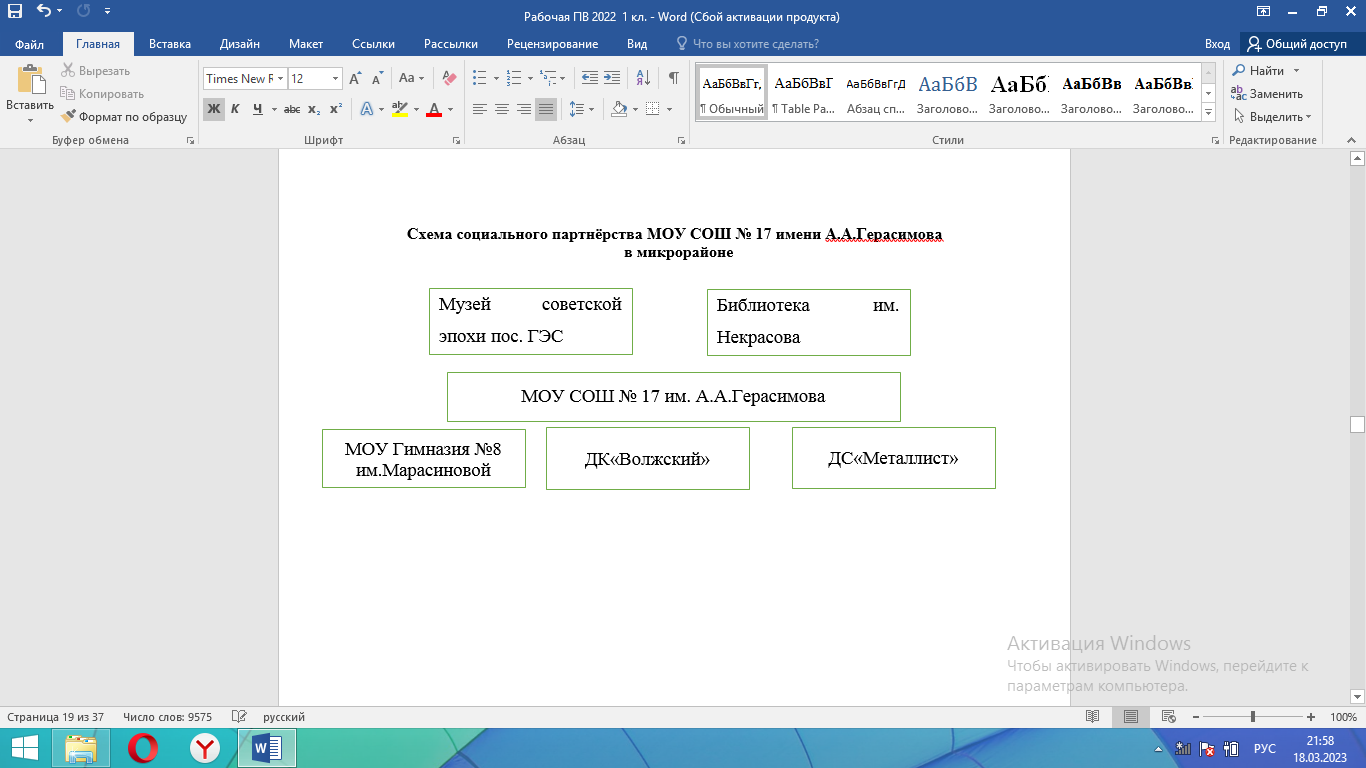 ПрофориентацияСовместная деятельность педагогов и школьников по направлению «Профориентация» включает в себя профессиональное просвещение школьников; диагностику и консультирование по проблемам профориентации, организацию профессиональных проб школьников. Задача совместной деятельности педагога и ребенка – подготовить школьника к осознанному выбору своей будущей профессиональной деятельности. Создавая профориентационно значимые проблемные ситуации, формирующие готовность школьника к выбору, педагог актуализирует его профессиональное самоопределение, позитивный взгляд на труд в постиндустриальном мире, охватывающий не только профессиональную, но и внепрофессиональную составляющие такой деятельности.На внешнем уровне:• экскурсии в учреждения и на предприятия города, дающие школьникам начальные представления о существующих профессиях и условиях работы людей, представляющих эти профессии (Пожарная часть, воинская часть, почта).На уровне школы:• участие в творческих сменах школьных лагерей, посвящённых профориентации;• участие в сюжетно-ролевых играх, ориентированных на выявление интересов и  развитие способностей учащихся;• изучение интернет ресурсов, посвященных выбору профессий, прохождение тестирований, ориентированных на выявление склонностей, способностей и проф. интересов учащихся.На уровне класса:• циклы профориентационных часов общения с приглашением представителей разных профессий, направленных на подготовку школьника к осознанному планированию и реализации своего профессионального будущего. В школе реализуется проект «Выпускники-любимой школе» в рамках которого выпускники школы родители учащихся приглашаются на классные часы по профориентации, а также проводят мастер-классы;Индивидуальный уровень• индивидуальные консультации психолога для школьников и их родителей по вопросам склонностей, способностей, дарований и иных индивидуальных особенностей детей, которые могут иметь значение в будущем в процессе выбора ими профессии.РАЗДЕЛ 3. ОРГАНИЗАЦИОННЫЙ3.1 Кадровое обеспечениеМОУ СОШ № 17 укомплектована кадрами, имеющими необходимую квалификацию для решения задач, определенных основной образовательной программой начального общего образования образовательной организации, способными к инновационной профессиональной деятельности.В системе образования созданы условия для комплексного взаимодействия образовательных организаций, обеспечивающие возможность восполнения недостающих кадровых ресурсов, ведения постоянной методической поддержки, получения оперативных консультаций по вопросам реализации основной образовательной программы начального общего образования, использования инновационного опыта других образовательных организаций, проведения комплексных мониторинговых исследований результатов образовательной деятельности и эффективности инноваций. Основой для разработки должностных инструкций, содержащих конкретный перечень должностных обязанностей работников, с учетом особенностей организации труда и управления, а также прав, ответственности и компетентности работников образовательной организации, служат квалификационные характеристики, представленные в Едином квалификационном справочнике должностей руководителей, специалистов и служащих (раздел «Квалификационные характеристики должностей работников образования»). В основу должностных обязанностей могут быть положены представленные в профессиональных стандартах обобщенные трудовые функции, которые могут быть поручены работнику, занимающему данную должность.МОУ СОШ № 17 укомплектована медицинскими работниками, работниками пищеблока, вспомогательным персоналом.3.2 Нормативно-методическое обеспечениеФедеральные нормативные акты:Федеральный закон «Об образовании в Российской Федерации» (от 29.12.2012 № 273-ФЗ);Федеральная программа развития образования (приложение к Федеральному закону «Об утверждении Федеральной программы развития образования» от 10.04.2000 №51-ФЗ);Федеральный закон «Об основах системы профилактики безнадзорности и правонарушений несовершеннолетних» от 24.06.99 №120-ФЗ;Федеральный закон «Об основах гарантиях прав ребенка в Российской Федерации» от 24.07.1998 №124-ФЗ;Федеральный закон «О защите детей от информации, причиняющей вред их здоровья и развитию» от 29.12.2010 № 436-ФЗ;Федеральный закон «О государственной поддержке молодежных и детских общественных объединений» от 28.06.95 № 98-ФЗ.Федеральный закон от 31.07.2020 № 304-ФЗ «О внесении изменений в Федеральный закон «Об образовании в Российской Федерации» по вопросам воспитания обучающихся»Стратегия развития воспитания в РФ на период до 2025 г. от 29 мая 2015 г. N 996-р.С целью реализации рабочей программы воспитания и упорядоченности деятельности педагогических работников в школе разработаны должностные инструкции классных руководителей и внесены изменения в должностные инструкции учителей – предметников, в каждой инструкции отражѐн функционал воспитательной деятельности педагога:-Положении о классном руководстве, -Положение о педагогическом совете, 3.3 Требования к условиям работы с обучающимися с особыми образовательными потребностямиТребования к организации среды для обучающихся с ОВЗ отражены в адаптированных основных образовательных программах для обучающихся каждой нозологической группы.В воспитательной работе с категориями обучающихся, имеющих особые образовательные потребности: обучающихся с инвалидностью, с ОВЗ, из социально уязвимых групп, одарѐнных, с отклоняющимся поведением, — создаются особые условия. Содержание коррекционно- развивающей работы для каждого обучающегося определяется с учетом его особых образовательных потребностей на основе рекомендаций психолого-медико-педагогической комиссии (далее – ПМПК) и строится на следующих принципах:соблюдение интересов ребенка. Принцип определяет позицию специалиста, который призван решать проблему с максимальной пользой и в интересах ребенка;осведомлѐнное согласие родителей (законных представителей). Принцип обеспечивает осуществление коррекционной деятельности н основании согласия родителей (законных представителей) и предполагает разъяснительную работу по вопросам, связанным с особенностями образовательного процесса детей с ОВЗ;системность. Принцип обеспечивает единство диагностики, коррекции и развития, т.е системный подход к анализу особенностей развития и коррекции нарушений детей с ОВЗ, а также всесторонний многоуровневый подход специалистов различного профиля, взаимодействие и согласованность их действий в решении проблем ребенка; участие в данном процессе всех участников образовательного процесса;непрерывность. Принцип гарантирует ребенку и его родителям (законным представителям) непрерывность помощи решения проблемы;вариативность. Принцип предполагает создание вариативных условий для получения образования;рекомендательный характер образования помощи. Принцип обеспечивает соблюдение гарантированных законодательством прав родителей (законных представителей) детей с ОВЗ выбирать формы получения детьми образования, образовательные учреждения, защищать законные права и интересы детей.Особыми задачами воспитания обучающихся с особыми образовательными потребностями являются:-налаживание эмоционально-положительного взаимодействия с окружающими для их успешной социальной адаптации и интеграции в общеобразовательной организации;формирование доброжелательного отношения к обучающимся и их семьям со стороны всех участников образовательных отношений;построение воспитательной деятельности с учѐтом индивидуальных особенностей и возможностей каждого обучающегося;обеспечение психолого-педагогической поддержки семей обучающихся, содействие повышению уровня их педагогической, психологической, медико-социальной компетентности.При организации воспитания обучающихся с особыми образовательными потребностями педагогический коллектив школы ориентируется на:формирование личности ребѐнка с особыми образовательными потребностями с использованием адекватных возрасту и физическому и (или) психическому состоянию методов воспитания;создание оптимальных условий совместного воспитания и обучения обучающихся с особыми образовательными потребностями и их сверстников, с использованием адекватных вспомогательных средств и педагогических приѐмов, организацией совместных форм работы воспитателей, педагогов-психологов, учителей-логопедов, учителей-дефектологов;личностно-ориентированный подход в организации всех видов деятельности, обучающихся с особыми образовательными потребностями.3.4 Система поощрения социальной успешности и проявлений активной жизненной позиции обучающихсяСистема поощрения проявлений активной жизненной позиции и социальной успешности обучающихся призвана способствовать формированию у обучающихся ориентации на активную жизненную позицию, инициативность, максимально вовлекать их в совместную деятельность в воспитательных целях. Система проявлений активной жизненной позиции и поощрения социальной успешности обучающихся строится на принципах:публичности, открытости поощрения (информирование всех обучающихся о награждении, проведение награждений в присутствии значительного числа обучающихся);соответствия   артефактов   и   процедур   награждения	укладу общеобразовательной организации, качеству воспитывающей среды, символике общеобразовательной организации;прозрачности правил поощрения (в соответствии с Положением о системе поощрения  учащихся);регулирования частоты награждений (недопущение избыточности в поощрениях, чрезмерно больших групп поощряемых и т. п.);сочетания индивидуального и коллективного поощрения;привлечения к участию в системе поощрений на всех стадиях родителей (законных представителей) обучающихся, представителей родительского сообщества, самих обучающихся, их представителей (с учѐтом наличия ученического самоуправления), сторонних организаций, их статусных представителей;дифференцированности поощрений.Формы поощрения проявлений активной жизненной позиции обучающихся и социальной успешности: индивидуальные и групповые портфолио, рейтинги, экскурсионные поездки.Ведение портфолио — деятельность обучающихся при еѐ организации и регулярном поощрении классными руководителями, поддержке родителями (законными представителями) по собиранию (накоплению) артефактов, фиксирующих и символизирующих достижения обучающегося.Портфолио может включать артефакты признания личностных достижений, достижений в группе, участия в деятельности (грамоты, поощрительные письма, фотографии призов, фото изделий, работ, участвовавших в конкурсах, смотрах, акциях, проектах).Портфолио класса может включать артефакты признания коллективных (классных) достижений, участия в социально –значимой и интеллектуальной деятельности (грамоты, поощрительные письма, фотографии призов, фото изделий, работ и др., участвовавших в конкурсах, смотрах, акциях, проектах).Рейтинг классов — размещение «Экрана активности» у каждого класса и общем стенде при входе в школу.Благотворительная поддержка обучающихся, групп обучающихся (классов и др.) заключается в материальной поддержке проведения в общеобразовательной организации воспитательных дел, мероприятий, проведения внешкольных мероприятий, различных форм совместной деятельности воспитательной направленности, в индивидуальной поддержке нуждающихся в помощи обучающихся, семей, педагогических работников.Благотворительность предусматривает публичную презентацию благотворителей и их деятельности.Использование рейтингов, их форма, публичность, привлечение благотворителей, в том числе из социальных партнѐров, их статус, акции, деятельность должны соответствовать укладу общеобразовательной организации, цели, задачам, традициям воспитания, согласовываться с представителями родительского сообщества во избежание деструктивного воздействия на взаимоотношения в общеобразовательной организации.3.5 Анализ воспитательного процессаАнализ воспитательного процесса осуществляется в соответствии с целевыми ориентирами результатов воспитания, личностными результатами обучающихся на уровнях начального общего, основного общего, среднего общего образования, установленными соответствующими ФГОС.Основным методом анализа воспитательного процесса в общеобразовательной организации является ежегодный самоанализ воспитательной работы с целью выявления основных проблем и последующего их решения, с привлечением (при необходимости) внешних экспертов, специалистов. Мониторинг представляет собой систему диагностических исследований, направленных на комплексную оценку результатов эффективности реализации образовательным учреждением Программы воспитания и социализации обучающихся.Планирование анализа воспитательного процесса включѐн в календарный план воспитательной работы.Основные принципы самоанализа воспитательной работы:взаимное уважение всех участников образовательных отношений;приоритет анализа сущностных сторон воспитания ориентирует на изучение прежде всего не количественных, а качественных показателей, таких как сохранение уклада общеобразовательной организации, качество воспитывающей среды, содержание и разнообразие деятельности, стиль общения, отношений между педагогами, обучающимися и родителями;развивающий характер осуществляемого анализа ориентирует на использование результатов анализа для совершенствования воспитательнойдеятельности педагогических работников (знания и сохранения в работе цели и задач воспитания, умелого планирования воспитательной работы, адекватного подбора видов, форм и содержания совместной деятельности с обучающимися, коллегами, социальными партнѐрами);распределѐнная ответственность за результаты личностного развития обучающихся ориентирует на понимание того, что личностное развитие — это результат как организованного социального воспитания, в котором общеобразовательная организация участвует наряду с другими социальными институтами, так и стихийной социализации, и саморазвития.В качестве основных показателей и объектов исследования эффективности реализации образовательным учреждением Программы воспитания и социализации обучающихся выступают:Основные направления анализа воспитательного процесса (предложенные направления являются примерными, их можно уточнять, корректировать, исходя из особенностей уклада, традиций, ресурсов общеобразовательной организации, контингента обучающихся и др.):Результаты воспитания, социализации и саморазвития обучающихся. Критерием, на основе которого осуществляется данный анализ является динамика личностного развития обучающихся в каждом классе.Анализ проводится классными руководителями вместе с заместителем директора по воспитательной работе (советником директора по воспитанию, педагогом-психологом, социальным педагогом, при наличии) с последующим обсуждением результатов на методическом объединении классных руководителей или педагогическом совете.Основным способом получения информации о результатах воспитания, социализации и саморазвития обучающихся является педагогическое наблюдение. Внимание педагогов сосредоточивается на вопросах: какие проблемы, затруднения в личностном развитии обучающихся удалось решить за прошедший учебный год; какие проблемы, затруднения решить не удалось и почему; какие новые проблемы, трудности появились, над чем предстоит работать педагогическому коллективу.Оценка результатов воспитательной деятельности происходит по критериям:численность / доля детей, обучающихся по дополнительным общеобразовательным программам;численность / доля обучающихся, вовлеченных в деятельность общественных объединений на базе школы;доля обучающихся, вовлеченных в добровольческую (волонтерскую) деятельность;доля обучающихся, участвующих в социально значимой деятельности (в реализации социаль ных проектов, программ и т.п.);доля обучающихся, участвовавших в творческих мероприятиях (конкурсах, выставках, смотрах, фестивалях, форумах и т.п.);отсутствие или снижение числа обучающихся, совершивших правонарушения;отсутствие или снижение числа обучающихся, совершивших антиобщественные действия; отсутствие или снижение числа обучающихся, не посещающих или систематически пропускающих по неуважительным причинам занятия в учреждении;численность / доля обучающихся, принявших участие в различных олимпиадах, смотрах, кон курсах, в общей численности учащихсячисленность/удельный вес численности учащихся - победителей и призеров олимпиад, смотров, конкурсов, в общей численности учащихся, в том числе:регионального, федерального, международного уровняпривлечение в работу объединения по интересам детей с асоциальным поведениемколичество обучающихся, состоящих на учете в учреждении и (или) в комиссии по делам несовершеннолетних количество обучающихся, к которым были применены меры дисциплинарного взыскания активная деятельность совета обучающихся школы, классастепень/доля включенности родителей (законных представителей) в образовательный и воспитательный процесс.1.	Состояние совместной деятельности обучающихся и взрослых.Критерием,    на        основе которого        осуществляется         данный	анализ, является наличие интересной, событийно насыщенной и личностно развивающей совместной деятельности обучающихся и взрослых.Анализ проводится заместителем директора по воспитательной работе (советником директора по воспитанию, педагогом-психологом, социальным педагогом, при наличии), классными руководителями с привлечением актива родителей (законных представителей) обучающихся, актива совета обучающихся. Способами получения информации о состоянии организуемой совместной деятельности обучающихся и педагогических работников могут быть анкетирования и беседы с обучающимися и их родителями (законными представителями), педагогическими работниками, представителями совета обучающихся. Результаты обсуждаются на заседании методических объединений классных руководителей или педагогическом совете. Внимание сосредоточивается на вопросах, связанных с качеством (выбираются вопросы, которые помогут проанализировать проделанную работу):реализации воспитательного потенциала урочной деятельности; организуемой внеурочной деятельности обучающихся; деятельности классных руководителей и их классов; проводимых общешкольных основных дел, мероприятий; внешкольных мероприятий;создания и поддержки предметно-пространственной среды; взаимодействия с родительским сообществом; деятельности ученического самоуправления;деятельности по профилактике и безопасности; реализации потенциала социального партнѐрства; деятельности по профориентации обучающихся; и т. д. по дополнительным модулям, иным позициям в п. 2.2.Итогом самоанализа является перечень выявленных проблем, над решением которых предстоит работать педагогическому коллективу.Итоги самоанализа оформляются в	виде	отчѐта.Основные принципы организации мониторинга эффективности реализации образовательным учреждением Программы воспитания и социализации обучающихся:•	принцип системности предполагает изучение планируемых результатов развития обучающихся в качестве составных (системных) элементов общего процесса воспитания и социализации обучающихся;•	принцип личностно-социально-деятельностного подхода ориентирует исследование эффективности деятельности образовательного учреждения на изучение процесса воспитания и социализации обучающихся в единстве основных социальных факторов их развития — социальной среды, воспитания, деятельности личности, еѐ внутренней активности;•	принцип объективности предполагает формализованность оценки (независимость исследования и интерпретации данных) и предусматривает необходимость принимать все меры для исключения пристрастий, личных взглядов, предубеждений, корпоративной солидарности и недостаточной профессиональной компетентности специалистов в процессе исследования;•	принцип детерминизма (причинной обусловленности) указывает на обусловленность, взаимодействие и влияние различных социальных, педагогических и психологических факторов на воспитание и социализацию обучающихся;•	принцип признания безусловного уважения прав предполагает отказ от прямых негативных оценок и личностных характеристик обучающихся.Образовательное учреждение должно соблюдать моральные и правовые нормы исследования, создавать условия для проведения мониторинга эффективности реализации образовательным учреждением Программы воспитания обучающихся. Анализ информации осуществляется классными руководителями совместно с заместителем директора по воспитательной работе с последующим обсуждением его результатов на заседании методического объединения классных руководителей или педагогическом совете школы.Способом получения информации о результатах воспитания, социализации и саморазвития школьников является педагогическое наблюдение, анализ степени включенности обучающихся в мероприятия и конкурсное движение.Методологический инструментарий мониторинга воспитания обучающихся предусматривает использование следующих методов:Тестирование (метод тестов) — исследовательский метод, позволяющий выявить степень соответствия планируемых и реально достигаемых результатов воспитания и социализации обучающихся путѐм анализа результатов и способов выполнения обучающимися ряда специально разработанных заданий.Опрос — получение информации, заключѐнной в словесных сообщениях обучающихся. Для оценки эффективности деятельности образовательного учреждения по воспитанию и социализации обучающихся используются следующие виды опроса:анкетирование — эмпирический социально-психологический метод получения информации на основании ответов обучающихся на специально подготовленные вопросы анкеты;интервью — вербально-коммуникативный метод, предполагающий проведение разговора между исследователем и обучающимися по заранее разработанному плану, составленному в соответствии с задачами исследования процесса воспитания и социализации обучающихся. В ходе интервью исследователь не высказывает своего мнения и открыто не демонстрирует своей личной оценки ответов обучающихся или задаваемых вопросов, что создаѐт благоприятную атмосферу общения и условия для получения более достоверных результатов;беседа — специфический метод исследования, заключающийся в проведении тематически направленного диалога между исследователем и учащимися с целью получения сведений об особенностях процесса воспитания и социализации обучающихся.Психолого-педагогическое наблюдение — описательный психолого-педагогический метод исследования, заключающийся в целенаправленном восприятии и фиксации особенностей, закономерностей развития и воспитания обучающихся. В рамках мониторинга предусматривается использование следующих видов наблюдения:включѐнное наблюдение — наблюдатель находится в реальных деловых или неформальных отношениях с обучающимися, за которыми он наблюдает и которых он оценивает;узкоспециальное наблюдение — направлено на фиксирование строго определѐнных параметров (психолого-педагогических явлений) воспитания и социализации обучающихся.Особо следует выделить психолого-педагогический эксперимент как основной метод исследо вания воспитания обучающихся.В рамках мониторинга психолого-педагогическое исследование предусматривает внедрение в педагогическую практику комплекса различных самостоятельных эмпирических методов исследования, направленных на оценку эффективности работы образовательного учреждения по воспитанию и социализации обучающихся.Основной целью исследования является изучение динамики процесса воспитания и социализации обучающихся в условиях специально организованной воспитательной деятельности (разработанная школой Программа).Критериями эффективности реализации учебным учреждением воспитательной и развиваю щей программы является динамика основных показателей воспитания обучающихся:1.	Динамика развития личностной, социальной, экологической, трудовой (профессиональной) и здоровьесберегающей культуры обучающихся.2.	Динамика (характер изменения) социальной, психолого-педагогической и нравственной атмосферы в образовательном учреждении.3.	Динамика детско-родительских отношений и степени включенности родителей (законных представителей) в образовательный и воспитательный процесс.Необходимо указать критерии, по которым изучается динамика процесса воспитания и социализации обучающихся.1.	Положительная динамика (тенденция повышения уровня нравственного развития обучающихся) — увеличение значений выделенных показателей воспитания и социализации обучающихся на интерпретационном этапе по сравнению с результатами контрольного этапа исследования (диагностический).2.	Инертность положительной динамики подразумевает отсутствие характеристик положительной динамики и возможное увеличение отрицательных значений показателей воспитания и социализации обучающихся на интерпретационном этапе по сравнению с результатами контрольного этапа исследования (диагностический);3.	Устойчивость (стабильность) исследуемых показателей духовно-нравственного развития, воспитания и социализации обучающихся. При условии соответствия содержания сформировавшихся смысловых систем у подростков, в педагогическом коллективе и детско-родительских отношениях общепринятым моральным нормам устойчивость исследуемых показателей может являться одной из характеристик положительной динамики процесса воспитания и социализации обучающихся.Программа коррекционной работыЦель программыПрограмма коррекционной работы в соответствии с требованиями ФГОС НОО направлена на создание системы комплексной помощи детям с ОВЗ в освоении основной образовательной программыначального общего образования, коррекцию недостатков в физическом и (или) психическом развитии обучающихся, их социальную адаптацию.Дети с ОВЗ — дети, состояние здоровья которых препятствует освоению образовательных программ общего образования вне специальных условий обучения и воспитания, т. е. это дети­инвалиды либо другие дети в возрасте до 18 лет, не признанные в установленном порядке детьми­инвалидами, но имеющие временные или постоянные отклонения в физическом и (или) психическом развитии и нуждающиеся в создании специальных условий обучения и воспитания.Дети с ОВЗ  имеют разные по характеру и степени выраженности нарушения в физическом и (или) психическом развитии в диапазоне от временных и легкоустранимых трудностей до постоянных отклонений, требующих адаптированной к их возможностям индивидуальной программы обучения или использования специальных образовательных программ.Программа коррекционной работы предусматривает создание специальных условий обучения и воспитания, позволяющих учитывать особые образовательные потребности детейс ОВЗ посредством индивидуализации и дифференциации образовательного процесса.Программа коррекционной работы  предусматривает как вариативные формы получения образования, так и различные варианты специального сопровождения детей с ограниченными возможностями здоровья. Это - формы обучения в общеобразовательном классе или в отдельных классах, с использованием надомной и  дистанционной формы обучения. Варьируется степень участия специалистов сопровождения и организационные формы работы.Задачи программы:своевременное выявление детей с трудностями адаптации, обусловленными ограниченными возможностями здоровья;определение особых образовательных потребностей детей с ОВЗ, детей­инвалидов;определение особенностей организации образовательной  деятельности для рассматриваемой категории детей в соответствии с индивидуальными особенностями каждого ребенка, структурой нарушения развития и степенью его выраженности;создание условий, способствующих освоению детьми с ОВЗ основной образовательной программы начального общего образования и их интеграции в образовательнойорганизации;осуществление индивидуально - ориентированной психолого­медико­педагогической помощи детям с ОВЗ с учетом особенностей психического и (или) физического развития, индивидуальных возможностей детей (в соответствии с рекомендациями психолого­медико­педагогической комиссии);разработка и реализация индивидуальных учебных планов, организация индивидуальных и (или) групповых занятий для детей с выраженным нарушением в физическом и (или) психическом развитии, сопровождаемые поддержкой педагога;обеспечение возможности обучения и воспитания по дополнительным образовательным программам и получения дополнительных образовательных коррекционных услуг;реализация системы мероприятий по социальной адаптации детей с ОВЗ;оказание родителям (законным представителям) детейс ОВЗ консультативной и методической помощи по медицинским, социальным, правовым и другим вопросам.Принципы формирования программы- Соблюдение интересов ребенка. Принцип определяе тпозицию специалиста, который призван решать проблему ребенка с максимальной пользой и в интересах ребенка.- Системность. Принцип обеспечивает единство диагностики, коррекции и развития, т. е. системный подход к анализу особенностей развития и коррекции нарушений детей с ОВЗ, а также всесторонний многоуровневый подход специалистов различного профиля, взаимодействие и согласованность их действий в решении проблем ребенка, участие в данном процессе всех участников образовательных отношений.- Непрерывность. Принцип гарантирует ребенку и его родителям (законным представителям) непрерывность помощи до полного решения проблемы или определения подхода к ее решению.- Вариативность. Принцип предполагает создание вариативных условий для получения образования детьми с ОВЗ.- Рекомендательный характер оказания помощи. Принцип обеспечивает соблюдение гарантированных законодательством прав родителей (законных представителей) детей с ОВЗ выбирать формы получения детьми образования, организации, осуществляющие образовательную деятельность, защищать законные права и интересы детей, включая обязательное согласование с родителями (законными представителями) вопроса о направлении (переводе) детей с ОВЗ в специальные (коррекционные) организации, осуществляющие образовательную деятельность (классы, группы).Направления работыПрограмма коррекционной работы на уровне начального общего образования включает в себя взаимосвязанные направления, отражающие ее основное содержание:диагностическая работа обеспечивает своевременное выявление детей с ограниченными возможностями здоровья, проведение их комплексного обследования и подготовку рекомендаций по оказанию им психолого­медико­педагогической помощи в условиях образовательной организации;коррекционно­развивающая работа обеспечивает своевременную специализированную помощь в освоении содержания образования и коррекцию недостатков в физическом и (или) психическом развитии детей с ОВЗ в условиях школы; способствует формированию универсальных учебных действий у обучающихся (личностных, регулятивных, познавательных, коммуникативных);консультативная работа обеспечивает непрерывность специального сопровождения детей с ОВЗ и их семей по вопросам реализации дифференцированных психолого­педагогических условий обучения, воспитания, коррекции, развития и социализации обучающихся;информационно­просветительская работа направлена на разъяснительную деятельность по вопросам, связанным с особенностями образовательного процесса для данной категории детей, со всеми участниками образовательных отношений — обучающимися (как имеющими, так и не имеющими недостатки в развитии), их родителями (законными представителями), педагогическими работниками.Содержание направлений работыДиагностическая работа включает: своевременное выявление детей, нуждающихся в специализированной помощи;раннюю (с первых дней пребывания ребенка в школе) диагностику отклонений в развитии и анализ причин трудностей адаптации;комплексный сбор сведений о ребенке на основании диагностической информации от специалистов разного профиля;определение уровня актуального и зоны ближайшего развития обучающегося с ОВЗ, выявление его резервных возможностей;изучение развития эмоционально­волевой сферы и личностных особенностей обучающихся;изучение социальной ситуации развития и условий семейного воспитания ребенка;изучение адаптивных возможностей и уровня социализации ребенка с ОВЗ;системный разносторонний контроль специалистов за уровнем и динамикой развития ребенка;анализ успешности коррекционно­развивающей работы.Коррекционно­развивающая работа включает:выбор оптимальных для развития ребенка с ОВЗ коррекционных программ, методов и приемов обучения в соответствии с его особыми образовательными потребностями;организацию и проведение специалистами индивидуальных и групповых коррекционно­развивающих занятий, необходимых для преодоления нарушений развития и трудностей обучения;системное воздействие на учебно­познавательную деятельность ребенка в динамике образовательного процесса, направленное на формирование универсальных учебных действий и коррекцию отклонений в развитии;коррекцию и развитие высших психических функций;развитие эмоционально­волевой и личностной сферы ребенка и психокоррекцию его поведения;социальную защиту ребенка в случае неблагоприятных условий жизни при психотравмирующих обстоятельствах.Консультативная работа включает:выработку совместных обоснованных рекомендаций по основным направлениям работы с обучающимся с ОВЗ, единых для всех участников образовательных отношений;консультирование специалистами педагогов по выбору индивидуально ориентированных методов и приемов работы с обучающимся с ОВЗ;консультативную помощь семье в вопросах выбора стратегии воспитания и приемов коррекционного обучения ребенка с ОВЗ.Информационно­просветительская работа предусматривает:различные формы просветительской деятельности (лекции, беседы, информационные стенды, печатные материалы), направленные на разъяснение участникам образовательных отношений — обучающимся (как имеющим, так и не имеющим недостатки в развитии), их родителям (законным представителям), педагогическим работникам — вопросов, связанныхс особенностями образовательного процесса и сопровождения детей с ОВЗ;проведение тематических выступлений для педагогови родителей по разъяснению индивидуально­типологических особенностей различных категорий детей с ОВЗ.Этапы реализации программыКоррекционная работа реализуется поэтапно.  Последовательность этапов и их адресность создают необходимые предпосылки для устранения дезорганизующих факторов. - Этап сбора и анализа информации (информационно­аналитическая деятельность). Результатом данного этапа является оценка контингента обучающихся для учета особенностей развития детей, определения специфики и их особых образовательных потребностей; оценка образовательной среды на предмет соответствия требованиям программно­методического обеспечения, материально­технической и кадровой базы организации. - Этап планирования, организации, координации (организационно­исполнительская деятельность). Результатом работы является особым образом организованный образовательный процесс, имеющий коррекционно­развивающую направленность, и процесс специального сопровождения детей с ОВЗ при целенаправленно созданных (вариативных) условиях обучения, воспитания, развития, социализации рассматриваемой категории детей. - Этап диагностики коррекционно­развивающей образовательной среды (контрольно­диагностическая деятельность). Результатом является констатация соответствия созданных условий и выбранных коррекционно­развивающих и образовательных программ особым образовательным потребностямребенка. - Этап регуляции и корректировки (регулятивно­корректировочная деятельность). Результатом является внесение необходимых изменений в образовательный процесс и процесс сопровождения детей с ОВЗ, корректировка условий и форм обучения, методов и приемов работы.Механизмы реализации программыОсновными механизмами реализации коррекционной работы являются оптимально выстроенное взаимодействие специалистов образовательной организации обеспечивающее системное сопровождение детей с ограниченными возможностями здоровья специалистами различного профиля в образовательном процессе, и социальное партнерство, предполагающее профессиональное взаимодействие образовательной организации с внешними ресурсами (организациями различных ведомств, общественными организациями и другими институтами общества).Взаимодействие специалистов образовательной организации предусматривает:комплексность в определении и решении проблем ребенка, предоставлении ему квалифицированной помощи специалистов разного профиля;многоаспектный анализ личностного и познавательного развития ребенка;составление комплексных индивидуальных программ общего развития и коррекции отдельных сторон учебно­познавательной, речевой, эмоциональной­волевой и личностной сфер ребенка.Социальноепартнерство предусматривает:сотрудничество с образовательными организациями и другими ведомствами по вопросам преемственности обучения, развития и адаптации, социализации, здоровьесбережения детей с ограниченными возможностями здоровья;сотрудничество со средствами массовой информации, а также с негосударственными структурами, прежде всего с общественными объединениями инвалидов, организациями родителей детей с ОВЗ;сотрудничество с родительской общественностью.Условия реализации программыПрограмма коррекционной работы предусматривает создание в образовательной организации специальных условий  обучения и воспитания детей с ОВЗ, включающих:Психолого­педагогическое обеспечение, в том числе:обеспечение дифференцированных условий (оптимальный режим учебных нагрузок, вариативные формы получения образования и специализированной помощи) в соответствии с рекомендациями психолого­медико­педагогической комиссии;обеспечение психолого­педагогических условий (коррекционная направленность учебно­воспитательной деятельности; учет индивидуальных особенностей ребенка; соблюдение комфортного психоэмоционального режима; использование современных педагогических технологий, в том числе информационных, компьютерных, для оптимизации образовательной деятельности, повышения ее эффективности, доступности);обеспечение специализированных условий (выдвижение комплекса специальных задач обучения, ориентированных на особые образовательные потребности обучающихся с ОВЗ; введение в содержание обучения специальных разделов, направленных на решение задач развития ребенка, отсутствующих в содержании образования нормально развивающегося сверстника; использование специальных методов, приемов, средств обучения, специализированных образовательных и коррекционных программ, ориентированных на особые образовательные потребности детей; дифференцированное и индивидуализированное обучение с учетом специфики нарушения развития ребенка; комплексное воздействие на обучающегося, осуществляемое на индивидуальных и групповых коррекционных занятиях);обеспечение здоровьесберегающих условий (оздоровительный и охранительный режим, укрепление физического и психического здоровья, профилактика физических, умственных и психологических перегрузок обучающихся, соблюдениесанитарно­гигиенических правил и норм);обеспечение участия всех детей с ОВЗ, независимо от степени выраженности нарушений их развития, вместе с нормально развивающимися детьми в проведении воспитательных, культурно­развлекательных, спортивно­оздоровительных и иных досуговыхмероприятий;развитие системы обучения и воспитания детей, имеющих сложные нарушения психического и (или) физического развития.Программно­методическое обеспечениеВ процессе реализации программы коррекционной работы  используются коррекционно­развивающие программы, диагностический и коррекционно­развивающий инструментарий, необходимый для осуществления профессиональной деятельности учителя, педагога­психолога, социального педагога. В случаях обучения детей с выраженными нарушениями психического и (или) физического развития по индивидуальному учебному плану  используются адаптированные образовательные программы.Кадровое обеспечениеВажным моментом реализации программы коррекционной работы является кадровое обеспечение. Коррекционнаяработа  осуществляется специалистами соответствующей квалификации, имеющими специализированное образование, и педагогами, прошедшими обязательную курсовую подготовку (все учителя начальной школы прошли специальную курсовую подготовку по работе с детьми с ограниченными возможностями здоровья). Специфика организации образовательной и коррекционной работы с детьми, имеющими нарушения развития, обусловливает необходимость специальной подготовки педагогического коллектива. Педагогические работники имеют четкое представление об особенностях психического и (или) физического развития детей с ОВЗ, о методиках и технологиях организации образовательногои реабилитационного процесса.Материально­техническое обеспечениеМатериально-техническое обеспечение заключается в обеспечении надлежащей материально-технической базы, позволяющей создать адаптивную и коррекционно-развивающую среду образовательной организации в том числе надлежащие материально-технические условия, обеспечивающие возможность для беспрепятственного доступа детей с недостатками физического и (или) психического развития в здания и помещения образовательной организации и организацию их пребывания и обучения в организации. Школа оборудована  пандусами,  специально оборудованными учебными местами, специализированным учебным,  реабилитационным, медицинским оборудованием, а также оборудованием  и техническими средствами обучения лиц с ОВЗ индивидуального и коллективного пользования,  коррекционным  кабинетом, местами для организации спортивных и массовых мероприятий, питания, обеспечения медицинского обслуживания,  хозяйственно-бытового и санитарно­гигиенического обслуживания).Информационное обеспечениеНеобходимым условием реализации программы является создание информационной образовательной среды и на этой основе развитие дистанционной формы обучения детей, имеющих трудности в передвижении, с использованием современных информационно­коммуникационных технологий.Обязательным является создание системы широкого доступа детей с ОВЗ, родителей (законных представителей), педагогов к сетевым источникам информации, к информационно­методическим фондам, предполагающим наличие методических пособийи рекомендаций по всем направлениям и видам деятельности, наглядных пособий, мультимедийных материалов, аудио­ и видеоматериалов.Организационный разделУчебнай план муниципального образовательного учредения                                                              средней общеобразовательной школы № 17 имени А.А.ГерасимоваПояснительная записка к учебному плану 1-4  классов средней общеобразовательной  школы №17 имени А.А.Герасимована 2015 – 2016  учебный год                     Учебный план  составлен в соответствии с Федеральным законом «Об образовании в РФ» от 29.12.2012 года № 273 – ФЗ, требованиями  Федерального образовательного  стандарта начального общего образования,  (Приказ МОиН № 363 от 06 октября 2009 зарегистрирован Минюст № 17785 от 22 .12. 2009),  Приказа Минобрнауки РФ от 26 ноября 2010 года № 1241 «О внесении изменений в федеральный государственный образовательный стандарт начального общего образования,   утвержденный приказом      Министерства образования и науки Российской Федерации  от 6 октября 2009 года  № 373», зарегистрированого в Минюсте РФ 04 февраля 2011 года № 19707, Приказа  Министерства образования и науки РФ от 22 сентября . N 2357 «О внесении изменений в федеральный государственный образовательный стандарт начального общего образования, утверждённого  приказом Министерства образования и науки Российской Федерации от 6 октября . № 373» (зарегистрирован в Минюсте РФ 12 декабря ., регистрационный N 22540, Письма Департамента образования Ярославской области от 28.08.2015 № ИХ24-2966/15 «О примерных учебных планах для обучающихся с ОВЗ»,  «Санитарно-эпидемиологических требований к условиям и организации обучения в общеобразовательных учреждениях» 2.4.2.2821 – 10, зарегистрированных в Минюсте России 28.01.2009  №13189,  в соответствии с Основной образовательной программой начального общего образования муниципального образовательного учреждения средней общеобразовательной школы № 17 имени А.А.Герасимова. Учебный план определяет максимальный объем учебной нагрузки обучающихся, состав учебных предметов, распределяет учебное время, отводимое на освоение содержания образования по классам и учебным предметам.  Обязательная часть учебного плана отражает содержание образования, которое обеспечивает достижение важнейших целей современного начального общего образования:формирование гражданской идентичности обучающихся, приобщение их к общекультурным, национальным и этнокультурным ценностям;готовность обучающихся к продолжению образования на последующих уровнях основного общего образования, их приобщение к информационным технологиям;формирование здорового образа жизни, элементарных правил поведения в экстремальных ситуациях;личностное развитие обучающегося в соответствии с его индивидуальностью.Первые классы начальной школы работают по пятидневной учебной неделе в соответствии с «Санитарно-эпидемиологическими требованиями к условиям и организации обучения в общеобразовательных учреждениях» 2.4.2.2821 – 10, зарегистрированными в Минюсте России 28.01.2009, №13189. На  основании заявлений родителей, письма Департамента образования Ярославской области от 11.08.2015 № ИХ 24-2706/15 «О пятидневной учебной неделе», решения Совета учреждения от 13.08.2015 пр.№1, приказа по школе от 13.08.2015 № , решения федерального учебно-методического объединения по общему образованию (протокол от 8 апреля 2015 г. № 1/15)    2-4 классы  работают по пятидневной учебной неделе.    В 1-4  классах объём максимально допустимой недельной  нагрузки  соответствует  «Санитарно-эпидемиологическим требованиям к условиям и организации обучения в общеобразовательных учреждениях» 2.4.2.2821 – 10, зарегистрированным в Минюсте России 28.01.2009, №13189.  Для учащихся вторых и третьих классов, обучающихся  по индивидуальному учебному плану, имеющих справку ПМПК, индивидуальные и групповые коррекционные занятия, предмет «Ритмика» организуются во второй половине дня с 14.20.  В учебном плане для первых классов предусмотрено 33 учебные недели, для 2-4 классов -  35 учебных недель: 34 недели отводятся на выполнение часов учебного плана;35-я учебная неделя отводится для организации промежуточной аттестации учащихся 2-4 классов. Целью промежуточной аттестации обучающихся является определение степени освоения ими учебного материала по пройденным учебным предметам, курсам, дисциплинам (модулям) в рамках основных образовательных программ общего образования за учебный год.Промежуточная аттестация во 2-4 классах проводится по всем предметам в соответствии с «Положением о формах, периодичности, порядке текущего контроля успеваемости и промежуточной аттестации обучающихся по программам начального общего, основного общего и среднего общего образования муниципального образовательного учреждения средней общеобразовательной школы № 17 имени А.А.Герасимова», утверждённым приказом директора от  08.09.2014 № 01-02/11303.Часть учебного плана, формируемая участниками образовательных отношений, обеспечивает реализацию индивидуальных потребностей обучающихся. Время, отводимое на данную часть внутри максимально допустимой недельной нагрузки обучающихся, использовано: на увеличение учебных часов, отводимых на изучение предмета «Русский язык» в 1 классе; на изучение курса «Информатика» во 2-4 классах, обеспечивающего развитие у младших школьников культуры использования ИКТ в учебных и развивающих целях.   	Распределение часов коррекционных занятий по индивидуальным учебным планамПояснительная запискак перспективному учебному плану начального общего образованиямуниципального образовательного учреждения средней общеобразовательной школы № 17, город Рыбинск, Ярославской области на 2015 – 2018 годы1. Общие положения.1.1. Перспективный учебный план начального общего образования МОУ  СОШ № 17 является нормативным документом, определяющиммаксимальный объём учебной нагрузки обучающихся, состав учебныхпредметов, распределяет учебное время (аудиторную нагрузку), отводимое на освоение содержания образования, по классам и учебным предметам на 4 года.1.2. Нормативно-правовую основу разработки учебного плана МОУ СОШ № 17 составляют:- Закон Российской Федерации «Об образовании в РФ»  от 29.12.2012 № 273 ФЗ- федеральный государственный образовательный стандарт начального общего образования (утвержден приказом Минобрнауки России от 6.10.2009 г. № 373, зарегистрирован Минюстом России 22 декабря 2009 г., регистрационный номер 15785) с изменениями (утверждены приказом Минобрнауки России от 26.11.2010 г. № 1241, зарегистрирован Минюстом России 04 февраля 2011 г., регистрационный номер 19707);- санитарно-эпидемиологические правила и нормативы СанПиН 2.4.2.2821-10 (постановление главного государственного санитарного врача РФ от 29.12.2010 г. № 189, зарегистрировано в Минюсте России 03.03.2011 г., регистрационный номер 19993);1.3. Для реализации различных интересов, индивидуальных потребностей по направлениям образования и развития личности на основе результатов изучения и диагностики запросов обучающихся и их родителей (законных представителей) организуется внеурочная деятельность.2. Учебный план начального общего образования.2.1. Содержание и структура учебного плана определяются требованиями ФГОС НОО, целями и задачами образовательной деятельности школы, сформулированными в Уставе и годовом Плане работы.2.2. Перспективный учебный план МОУ СОШ № 17 состоит из двух частей – обязательной части и части, формируемой участниками образовательного процесса.Реализация учебного плана в целом на начальной ступени общегообразования направлена на формирование базовых основ и фундамента всего последующего обучения, в том числе:- учебной деятельности, как системы учебных и познавательных мотивов, умения принимать, сохранять, реализовывать учебные цели, умения планировать, контролировать и оценивать учебные действия и их результат;- универсальных учебных действий;- познавательной мотивации и интересов обучающихся, их готовности и способности к сотрудничеству и совместной деятельности ученика сучителем и одноклассниками, основы нравственного поведения,определяющего отношения личности с обществом и окружающими людьми.2.3. Обязательная часть перспективного учебного плана определяет состав учебных предметов обязательных предметных областей и учебное время, отводимое на их изучение по классам (годам) обучения. Обязательная часть перспективного учебного плана отражает содержание образования, которое обеспечивает достижение важнейших целей современного начального образования:- формирование гражданской идентичности обучающихся, приобщение их к общекультурным, национальным и этнокультурным ценностям;- готовность обучающихся к продолжению образования на последующих ступенях основного общего образования, их приобщение к информационнымтехнологиям;-  формирование здорового образа жизни, элементарных правил поведения в экстремальных ситуациях;- личностное развитие обучающегося в соответствии с егоиндивидуальностью.2.4. Часть перспективного учебного плана, формируемая участникамиобразовательного процесса, обеспечивает реализацию индивидуальных потребностей обучающихся и предусматривает введение учебных курсов, обеспечивающих различные интересы обучающихся, способствующих, прежде всего, развитию их коммуникативных компетенций.2.5. В соответствии с требования Федерального государственного стандарта,  диагностикой обучающихся и их родителей (законных представителей), а также спецификой школы внеурочная деятельность организуется по направлениям:-общеинтеллектуальное,- духовно-нравственное и социальное,- спортивно-оздоровительное,- общекультурное.2.6. Обучение в первых классах в соответствии с СанПиН 2.4.2. 2821 – 10 организуется только в первую смену при пятидневной неделе с максимально допустимой недельной нагрузкой в 21 академический час и дополнительными недельными каникулами в середине третьей четверти при традиционном режиме обучении. Обучение проводится без балльного оценивания знаний обучающихся и домашних заданий.Обязательная учебная нагрузка обучающихся во 2- 4 классах - 26 часов при 6-ти дневной учебной неделе.  Отрабатывается перспектива перехода на пятидневную учебную неделю  с 2015 года при  условии  формирования нового базисного учебного плана  и сокращения количества часов обязательной учебной нагрузки  до 23 часов в соответствии с нормами САН пиню2.9. Обучение в 1-м классе осуществляется с использованием «ступенчатого» режима обучения:- в первом полугодии (в сентябре, октябре - по 3 урока в день по 35 минут  каждый, в ноябре-декабре – по 4 урока по 35 минут каждый);- во втором полугодии (январь – май) – по 4 урока по 45 минут каждый.Продолжительность урока во 2- 4 классах 45 минут.2.10. Согласно СанПиН 2.4.2. 2821 – 10 в учебный план включено не менее 3- х уроков физической культуры в неделю, в объеме максимально допустимой недельной нагрузки. Внеурочная деятельность для увеличения двигательной  активности обучающихся предусматривает занятия двигательно-активного характера 2.11. Продолжительность учебного года в 1 классе – 33 недели, во 2-4классах – 34 недели. Тридцать пятая неделя во 2-4 классах отводится на организацию итоговой аттестации по всем предметам учебного плана.Принят                                                                           УтверждаюЗаседание педагогического совета                           Директор школы_________Н.А.ИвановаПротокол  от________№________                            Приказ от________№________________ Перспективный учебный планначального общего образованиясредней общеобразовательной школы  № 17город Рыбинск, Ярославской областина 2015 -2018 годыПРИНЯТ                                                                       УТВЕРЖДАЮЗаседание педагогического совета                           Директор школы                      Н А ИвановаПротокол от_______№________                              Приказ от___________№________Учебный (образовательный) план муниципального образовательного учреждения средней общеобразовательной школы № 17 имени А.А.Герасимова  на 2015- 2016 учебный год   1 класс (ФГОС)ПРИНЯТ                                                                  УТВЕРЖДАЮЗаседание педагогического совета                       Директор школы               Н.А.ИвановаПротокол от______№_______                              Приказ от________№_____________	                                                                                                                            Учебный (образовательный) план муниципального образовательного учреждения средней общеобразовательной школы № 17 имени А.А.Герасимова  на 2015- 2016  учебный год    2 класс (ФГОС)(пятидневная учебная неделя)Условные обозначения:ИЗ-интегрированный зачётКР – контрольная работаПРИНЯТ                                                                  УТВЕРЖДАЮЗаседание педагогического совета                       Директор школы               Н.А.ИвановаПротокол от______№_______                              Приказ от________№_____________	                                                                                                                            Учебный (образовательный) план муниципального образовательного учреждения средней общеобразовательной школы № 17 имени А.А.Герасимова  на 2015- 2016  учебный год  3 класс (ФГОС)(пятидневная учебная неделя)Условные обозначения:ИЗ - интегрированный зачётКР – контрольная работаПРИНЯТ                                                                  УТВЕРЖДАЮЗаседание педагогического совета                       Директор школы               Н.А.ИвановаПротокол от______№_______                              Приказ от________№_____________	                                                                                                                            Учебный (образовательный) план муниципального образовательного учреждения средней общеобразовательной школы № 17 имени А.А.Герасимова  на 2015- 2016  учебный год  4 класс (ФГОС)(пятидневная учебная неделя)Условные обозначения:ИЗ - интегрированный зачётКР – контрольная работаПРИНЯТ                                                                  УТВЕРЖДАЮЗаседание педагогического совета                       Директор школы               Н.А.ИвановаПротокол от______№_______                              Приказ от________№_____________	                                                                                                                            УЧЕБНЫЙ ПЛАН СРЕДНЕЙ ОБЩЕОБРАЗОВАТЕЛЬНОЙ ШКОЛЫ № 17 НА 2015 – 2016 УЧЕБНЫЙ ГОД.Индивидуальный учебный план учащихся 4-х классов Зориной Анны 4а, Кокурниковой Алины 4б,  Владимирова Андрея 4б,  Никишкова Кирилла 4в, Кудрявцева  Максима 4в, Зорина Павла 4г, Лобанова Ильи 4г, Луйк Карины 4в. (составлен на основе Примерного учебного плана  для  обучающихся с ОВЗ)на 2015 – 2016  учебный год, письмо Департамента образования Ярославской области от 28.08.2015 № ИХ24-2966/15)Условные обозначения:ИЗ - интегрированный зачёт     КР – контрольная работаПРИНЯТ                                                                  УТВЕРЖДАЮЗаседание педагогического совета                       Директор школы               Н.А.ИвановаПротокол от______№_______                              Приказ от________№_____________	                                                                                                                            УЧЕБНЫЙ ПЛАН СРЕДНЕЙ ОБЩЕОБРАЗОВАТЕЛЬНОЙ ШКОЛЫ № 17 НА 2015– 2016  УЧЕБНЫЙ ГОД.Индивидуальный учебный план учащейся 2г класса Масловой Елизаветы(составлен на основе Примерного учебного плана для обучающихся с ОВЗ на 2015-2016 учебный год, письмо Департамента образования Ярославской области от 28.08.2015 № ИХ24-2966/15)Условные обозначения:ИЗ - интегрированный зачётКР – контрольная работаПРИНЯТ                                                                  УТВЕРЖДАЮЗаседание педагогического совета                       Директор школы               Н.А.ИвановаПротокол от______№_______                              Приказ от________№_____________	                                                                                                                            УЧЕБНЫЙ ПЛАН СРЕДНЕЙ ОБЩЕОБРАЗОВАТЕЛЬНОЙ ШКОЛЫ № 17 НА 2015– 2016  УЧЕБНЫЙ ГОД.Индивидуальный учебный план учащихся 3-х классов Иванова Даниила 3г, Савичева Матвея 3б, Гаврилова Константина 3в.(составлен на основе Примерного учебного плана  Для обучающихся с ОВЗ на 2015-16 учебный год, письмо Департамента образования Ярославской области от 28.08.2015 № ИХ24-2966/15)Условные обозначения:ИЗ - интегрированный зачётКР – контрольная работаПрограмма  внеурочной деятельностиПояснительная записка. Концепция модернизации российского образования определяет цели общего образования на современном этапе. Она подчёркивает необходимость «ориентации образования не только на усвоение обучающимися определённой суммы знаний, но и на развитие их личности, познавательных способностей». Общеобразовательная школа должна развивать целостную систему универсальных знаний, умений и навыков (универсальных учебных действий). Развитию интереса к предмету, творческих способностей, повышению качества подготовки способствует и внеурочная деятельность, которая заложена ФГОС общего образования второго поколения в учебный план.Для того чтобы личность состоялась, нужно, чтобы её жизнь была пронизана многообразными видами деятельности и была инструментована как воспитательная, то есть включенная в систему позитивных отношений с окружающей действительностью. Процесс воспитания осуществляется посредством учебной и внеурочной деятельности. В школьном пространстве он непрерывен, но следует различать потенциал урочной и внеурочной деятельности. Урок всегда ограничен временными рамками и доминирующим образовательным приоритетом. Основой формирования гражданской позиции и социальной активности может явиться внеурочная деятельность школьников. Она имеет большее, чем урок временное пространство, большее количество субъектов – участников того или иного вида деятельности и несёт в себе приоритет воспитания, а также  обладает огромным потенциалом, так как ребёнку предоставляется целая палитра сфер деятельности, где можно быть успешным.Таким образом, внеурочная деятельность – это форма творческого целенаправленного взаимодействия  ученика, учителя и других субъектов воспитательного процесса по созданию условий  для   освоения   обучающимися   социально-культурных   ценностей общества  через включение в общественно-полезную деятельность, неформальную организацию досуга, имеющая целью самореализацию личности во внеурочное время.Нормативно-правовая основа программы - Закон  «Об образовании в РФ » - Федеральный государственный образовательный стандарт начального общего образования. Утверждён  и введён в действие с 1 января 2010 года приказом  Минобрнауки  России  от 6 октября  2009  года  №373(зарегистрирован  Минюстом  России  22  декабря  2009  года  №15785).По  факту  обязательное его введение  начнётся с 1 сентября 2011 года.- Концепция духовно-нравственного развития и воспитания личности гражданина России - Методические рекомендации по развитию дополнительного образования детей в общеобразовательных учреждениях - Письмо Министерства образования Российской Федерации «О повышении воспитательного потенциала общеобразовательного процесса в общеобразовательном учреждении»  № 13-51-28/13  от  2  апреля  2002 года.Требования стандарта к организации внеурочной деятельности школьниковВнеурочная деятельность включается в вариативную часть учебного школы и на нее отводится 10 часов в неделю. Школа вправе сама определять, под какие виды внеурочной деятельности отдать эти часы.Часы, отводимые на внеурочную деятельность, используются по желанию учащихся. Аудиторных занятий не должно быть более 50%Все виды внеурочной деятельности должны быть строго ориентированы на воспитательные результаты. Цель программы - Реализация  системы внеурочной деятельности учащихся на ступени начального общего образования посредством духовно-нравственного развития и воспитания.Виды внеурочной деятельностиИгровая деятельностьПознавательная деятельностьПроблемно-ценностное общениеДосугово-развлекательная деятельность (досуговое общение)Художественное творчествоСоциальное творчество (социально преобразующая добровольческая деятельность)Трудовая  деятельностьСпортивно-оздоровительная деятельностьТуристско-краеведческая деятельностьНаправления внеурочной деятельности1.Спортивно-оздоровительное направление2.Духовно-нравственное3.Общеинтеллектуальное4.Общекультурное 5.СоциальноеФормы организации внеурочной деятельностиВнеурочная деятельность учащихся на ступени начального общего образования в рамках школьного и классного коллективов.Внеурочная деятельность учащихся на ступени начального общего образования в рамках дополнительного образования.	   	 Срок реализации программы 4 года.Цели и задачи внеурочной  деятельности:Целью внеурочной  деятельности учащихся на ступени начального общего образования является воспитание и социализация духовно-нравственной личности.	Задачи внеурочной  деятельности учащихся на ступени начального общего образования согласуются с задачами духовно-нравственного развития и  воспитания обучающихся в области формирования личностной, социальной и семейной культуры.  - мотивирование школьников к участию в различных видах внеурочной деятельности; - обучение школьников способам овладения различными видами внеурочной деятельности; - помощь школьникам в осуществлении ими самостоятельного планирования, организации, проведения и анализа наиболее значимых для них дел и проектов различной направленности; - формирование и развитие детских коллективов, совместно участвующих в различных видах внеурочной  деятельности.Принципы  организации внеурочной   деятельности. - Модернизация содержания  внеурочной деятельности в соответствии с требованиями современности  при сохранении традиций школы; - обеспечение психического и физического здоровья обучающихся;                                                                                  - соответствие внеурочной деятельности  возрастным закономерностям развития обучающихся, их особенностям и возможностям; - личностная ориентация содержания внеурочной деятельности; - востребованность результатов внеурочной деятельности в жизни; - деятельностный характер, ориентация на формирование обобщенных способов познавательной, коммуникативной, практической, творческой деятельности, проектной деятельности, на получение обучающимися опыта этой деятельности; - усиление социально-гуманитарной направленности , способствующей утверждению ценностей гражданского общества, становлению и социализации личности ученика в условиях современного  мира; - обеспечение вариативности и свободы выбора   для основных субъектов образовательного процесса (обучающиеся и их родители, педагоги и образовательные учреждения), возможностей для реализации различных образовательных практик; - целостность содержания ; - преемственность содержания .Содержание  внеурочной  деятельности.Распределение часов  внеурочной   деятельности по классам и видам деятельности.2.1.Внеурочная  деятельность в рамках школьного и классного коллективов- Внеурочная деятельность учащихся в рамках школьного и классного коллективов ориентирована на создание условий для неформального общения ребят одного класса или учебной параллели, имеет выраженную воспитательную и социально-педагогическую направленность.- Приоритетными направлениями духовно-нравственного развития и воспитания личности на ступени начального общего образования выбраны воспитание нравственности, патриотизма, трудолюбия. Вспомогательными направлениями – природа и прекрасное.- Внеурочная деятельность учащихся на ступени начального общего образования в рамках школьного и классного коллективов охватывает все виды деятельности. -  Направления внеурочной  деятельности соответствуют направлениям духовно-нравственного развития и воспитанияВнеурочная   деятельность учащихся в рамках классного коллектива подчинена общешкольным мероприятиям.
                  Под внеурочной деятельностью понимается образовательнаядеятельность, осуществляемая в формах, отличных от урочной, и направленная на достижение планируемых результатов освоения основной образовательной программы начального общего образования.Цели организации внеурочной деятельности на уровне начального общего образования: обеспечение соответствующей возрасту адаптации ребенка в образовательной организации, создание благоприятных условий для развития ребенка, учет его возрастных и индивидуальных особенностей.Внеурочная деятельность организуется по направлениямразвития личности (спортивно­оздоровительное, духовно­нравственное, социальное, общеинтеллектуальное, общекультурное). Основное преимущество организации внеурочной деятельности непосредственно в образовательной организации заключается в создании условий для полноценного пребывания ребенка в образовательной организации в течение дня, содержательном единстве учебной, воспитательной и развивающейдеятельности в рамках основной образовательной программы образовательной организации.При организации внеурочной деятельности непосредственно в образовательной организации предполагается, что в этойработе принимают участие все педагогические работники данной организации (учителя начальной школы, учителя­предметники, социальные педагоги, педагоги­психологи, учителя­дефектологи, логопед, воспитатели, тьюторы и др.). Внеурочная деятельность тесно связана с дополнительным образованием детей в части создания условий для развития творческих интересов детей, включения их в художественную, техническую, спортивную и другую деятельность.Связующим звеном между внеурочной деятельностью и дополнительным образованием детей выступают такие формы ее реализации, как факультативы, детские научные общества, экологические и военно­патриотические отряды и т. д.Основное преимущество совместной организации внеурочной деятельности заключается в предоставлении широкого выбора занятий для ребенка на основе спектра направлений детских объединений по интересам, возможности свободного самоопределения ребенка, привлечения к осуществлению внеурочной деятельности квалифицированных специалистов, а также практико­ориентированной и деятельностной основы организации образовательной деятельности.Координирующую роль в организации внеурочной деятельности выполняет, как правило, классный руководитель, который взаимодействует с педагогическими работниками, организует систему отношений через разнообразные формы воспитательной деятельности коллектива, в том числе через органы самоуправления, обеспечивает внеурочную деятельность обучающихся в соответствии с их выбором.План внеурочной деятельности формируется образовательной организацией и  направлен в первую очередь на достижение обучающимися планируемых результатов освоения основной образовательной программы начального общего образования (см. приложение).При взаимодействии школы с другими организациями создаются общее программно­методическое пространство, рабочие программы курсов внеурочной деятельности, которые  сориентированы на планируемые результаты освоения основной образовательной программы начального общего образования конкретной образовательной организации.	Структура и содержание внеурочной деятельности учащихся в рамках дополнительного образования.Внеурочная деятельность школы отличается определенной внутренней консолидированностью, различной направленностью деятельности.      В целом работу удается построить на единой содержательной основе.       Достаточно развита внутренняя интеграция основного и дополнительного образования.     Школа сотрудничает с различными учреждениями дополнительного образования детей (внешняя интеграция). Внеурочная деятельность  учащихся в рамках  дополнительного  образования.	Интеграция  основного  и  дополнительного  образования(модернизация  идей, содержания  образования, ожидаемых  результатов)  для  обеспечения  полноты и целостности  образовательной  системы.            Внутренняя интеграция возможностей общего и дополнительного образования при организации внеурочной деятельностиМеханизмы интеграции:разработка и осуществление совместных программ и проектов, отдельных дел и акций, направленных на решение воспитательных задач; кооперация ресурсов и обмен ресурсами (интеллектуальными, кадровыми, информационными, материально-техническими и др.);предоставление услуг (консультативных, информационных, и др.); обмен передовым опытом; совместная экспертиза качества внеурочной деятельностиВнешняя интеграция (сотрудничество с учреждениями дополнительного образования)Детские сады: №97,70.СОШ :МОУ  СОШ №25,гимназия  №  8Библиотека – филиал № 7ДМШ № 2, ДК «Волжский» Историко-архитектурный музей-заповедникМикрорайон посёлка Волжский  Спортивная  школа,  бассейн.Примерный календарный учебный графикОрганизация учебного процесса регламентируется учебным планом,  годовым календарным графиком, расписанием учебных занятий, расписанием звонков.Продолжительность учебного года: В 1-м классе – 33 учебные недели.Во 2 х – 4х классах – 35 недель (34 учебные недели, 35-я надаля отводится на организацию  итоговой аттестации)Устанавливаютсяследующие сроки школьных каникул: Осенние каникулы - с 30.10 15- 08.11.15 Зимние каникулы -  с 31.12.15- 09.01.16 Дополнительные каникулы  1-е кл. -    с 15.02.16- 21.02.16 Весенние каникулы - с 25.03.16- 03.04.16с 01.06.16 – лето.Промежуточная аттестация проводится во 2-4 классах по всем предметам учебного плана.Регламентирование образовательного процессаУчебный год на первой ступени обучения делится на 4 четверти. Продолжительность каникул в течение учебного года составляет не менее 30 календарных дней. Для обучающихся  первых классов организуются дополнительные каникулы в феврале.Продолжителность учебной недели: пятидневная в 1-4 классах.Учебные занятия организуются в первую смену. Занятия дополнительного образования,  внеурочной деятельностью, индивидуальные и групповые коррекционные занятия, ритмика организуются во второй половине дня с 14.20. Начало работы групп продлённого дня осуществляется сразу по окончвнии основных уроков.        в  1-х классах  в условиях пятидневной рабочей недели; продолжительность уроков:Во 2-4 классах продолжительность уроков -45 минут.Обучение первоклассников в адаптационный период проводится в соответствии с Рекомендациями по организации обучения первоклассников в адаптационный период, утвержденными приказом Департамента образования городского округа город Рыбинск от 30.08.2011 г. № 01-03/106-4.Начало рабочего дня:дежурного администратора с 8.00  до 17.00;учителей-предметников  – не позднее, чем за 15 мин. до начала урока;секретаря с 9.00  до 16.00.Запрещено проведение учебных занятий, консультаций, зачетов обучающихся до 8.30.Организована ежедневная динамическая пауза для обучающихся 1-х классов с 10.00 до 10.40Ответственными за жизнь и здоровье детей во время динамической паузы назначены классные руководители.Обучающиеся обязаны во время перемен покидать класс для проветривания и динамической разрядки. Нахождение обучающихся в классе без учителя не допускается.Расписание звонков1 урок 08.30 – 09.152 урок 09.25 – 10.103 урок 10.30 – 11.154 урок 11.35 – 12.205 урок 12.30 – 13.156 урок 13.25 – 14.107 урок 14.20 – 15.05Система условий реализации основной образовательной программыИнтегративным результатом выполнения требований к условиям реализации основной образовательной программы организации, осуществляющей образовательную деятельность, является  создание и поддержание комфортной развивающей образовательной среды, адекватной задачам достижения личностного, социального, познавательного (интеллектуального), коммуникативного, эстетического, физического, трудового развития обучающихся.Созданные в образовательной организации условия:соответствуют требованиям ФГОС НОО;гарантируют сохранность и укрепление физического, психологического и социального здоровья обучающихся; обеспечивают реализацию основной образовательной про­
граммы организации, осуществляющей образовательную деятельность и достижение планируемых результатов ее освоения;учитывают особенности организации, осуществляющей образовательную деятельность, ееорганизационную структуру, запросы участников образовательных отношений;представляют возможность взаимодействия с социальными партнерами, использования ресурсов социума.Раздел основной образовательной программы, характеризующий систему условий, содержит:описание кадровых, психолого­педагогических, финансовых, материально­технических, информационно­методических условий и ресурсов;обоснование необходимых изменений в имеющихся условиях в соответствии с целями и приоритетами основной образовательной программы начального общего образования организации, осуществляющей образовательную деятельность;механизмы достижения целевых ориентиров в системе условий;сетевой график (дорожную карту) по формированию необходимой системы условий;контроль за состоянием системы условий.Описание системы условий реализации основной образовательной программы базируется на результатах проведенной в ходе разработки программы комплексной аналитико­обобщающей и прогностической работы, включающей:анализ имеющихся в образовательной организации условий и ресурсов реализации основной образовательной программы начального общего образования;установление степени их соответствия требованиям Стандарта, а также целям и задачам основной образовательной программы организации, осуществляющей образовательную деятельность, сформированнымс учетом потребностей всех участников образовательного процесса;выявление проблемных зон и установление необходимых изменений в имеющихся условиях для приведения их в соответствие с требованиями ФГОС НОО;разработку с привлечением всех участников образовательных отношений и возможных партнеров механизмов достижения целевых ориентиров в системе условий;разработку сетевого графика (дорожной карты) создания необходимой системы условий;разработку механизмов мониторинга, оценки и коррекции реализации промежуточных этапов разработанного графика (дорожной карты).Кадровые условия реализации основной образовательной программыОписание кадровых условий реализации основной образовательной программывключает:характеристику укомплектованности образовательного учреждения;описание уровня квалификации работников организации, осуществляющей образовательную деятельность, и их функциональных обязанностей;описание реализуемой системы непрерывного профессионального развития и повышения квалификации педагогических работников;описание системы оценки деятельности членов педагогического коллектива.Кадровое обеспечениеШкола  укомплектована кадрами, имеющими необходимую квалификацию для решения задач, определенных основной образовательной программой образовательнойорганизации.Основой для разработки должностных инструкций, содержащих конкретный перечень должностных обязанностей работников, с учетом особенностей организации труда и управления, а также прав, ответственности и компетентности работников образовательной организациислужат квалификационные характеристики, представленные в Едином квалификационном справочнике должностей руководителей, специалистов и служащих (раздел «Квалификационные характеристики должностей работников образования») и требованиями  профессионального стандарта "Педагог (педагогическая деятельность в сфере дошкольного, начального общего, основного общего, среднего общего образования) (воспитатель, учитель)".Кадровое обеспечение реализации основной образовательной программы начального общего образования строится по схеме:– должность;– должностные обязанности;– количество работников в образовательной организации (требуется/имеется);– уровень работников образовательной организации: требования к уровню квалификации, фактический уровень.Профессиональное развитие и повышение квалификации педагогических работниковОсновным условием формирования и наращивания необходимого и достаточного кадрового потенциала  является обеспечение в соответствии с новыми образовательными реалиями и задачами адекватности системы непрерывного педагогического образования происходящим изменениям в системе образования в целом. При этом темпы модернизации подготовки и переподготовки педагогических кадров  опережают темпы модернизации системы образования.В основной образовательной программе  представлены планы­графики, включающие различные формы непрерывного повышения квалификации всех педагогических работников, а также графики аттестации кадров на соответствие занимаемой должности и квалификационную категорию в соответствии с приказом Минобрнауки России от 07 апреля 2014 г. № 276 «Об утверждении Порядка проведения аттестации педагогических работников организаций, осуществляющих образовательную деятельность». При этом использованы различные организации, осуществляющие образовательную деятельность, имеющие соответствующую лицензию. Формами повышения квалификации: стажировки, участие в конференциях, обучающих семинарах и мастер­классах по отдельным направлениям реализации основной образовательной программы, дистанционное образование, участие в различных педагогических проектах, создание и публикация методических материалов.Для достижения результатов основной образовательной программы в ходе ее реализации предполагается оценка качества и результативности деятельности педагогических работников с целью коррекции их деятельности, а также определения стимулирующей части фонда оплаты труда в соответствии с «Положением о стимулирующей части» (см. приложение).Показатели и индикаторы разработаны  на основе планируемых результатов (в том числе для междисциплинарных программ) и в соответствии со спецификой основной образовательной программы. Они отражают динамику образовательных достижений обучающихся, в том числе формирования УУД (личностных, регулятивных, познавательных, коммуникативных), а также активность и результативность их участия во внеурочной деятельности, образовательных, творческих и социальных, в том числе разновозрастных, проектах, школьном самоуправлении, волонтерском движении. При оценке качества деятельности педагогических работников  учитываются востребованность услуг учителя (в том числе внеурочных) учениками и родителями; использование учителями современных педагогических технологий, в том числе ИКТ и здоровьесберегающих; участие в методической и научной работе, распространение передового педагогического опыта; повышение уровня профессионального мастерства; работа учителя по формированию и сопровождению индивидуальных образовательных траекторий обучающихся, руководству их проектной деятельностью; взаимодействие со всеми участниками образовательных отношений.Информация об обучении  учителей муниципального образовательного учреждения  средней общеобразовательной школы № 17 имени А.А.Герасимова на 01.09.2015Перспективный план аттестации педагогических кадров муниципального образовательного учреждения средней общеобразовательной школы № 17 имени А.А. Герасимова (по состоянию на 01.09.2015 г.)Ожидаемый результат повышения квалификации — профессиональная готовность работников образования к реализации ФГОС НОО:обеспечение оптимального вхождения работников образования в систему ценностей современного образования;принятие идеологии ФГОС НОО;освоение новой системы требований к структуре основной образовательной программы, результатам ее освоения и условиям реализации, а также системы оценки итогов образовательной деятельности обучающихся;овладение учебно­методическими и информационно­методическими ресурсами, необходимыми для успешного решения задач ФГОС НОО.Одним из условий готовности образовательной организации к введению ФГОС НОО является создание системы методической работы, обеспечивающей сопровождение деятельности педагогов на всех этапах реализации требований ФГОС.Утверждаю.Директор МОУ СОШ № 17 ______________________Н.А. ИвановаКомплексно-целевая программа «Педагогические кадры» на 2013-2018 годы муниципального образовательного учреждения средней общеобразовательной школы № 17 имени А.А. ГерасимоваПаспорт программыI.Актуальность.Кадровая политика — целостная долгосрочная стратегия управления персоналом, основная цель которой заключается в полном и своевременном удовлетворении потребностей образовательного учреждения в трудовых ресурсах необходимого качества и количества.В условиях реформирования российского образования все большее значение приобретает повышение квалификации педагога. Современная школа требует от педагога готовности и способности к освоению инновационных педагогических технологий, использованию современных технических средств обучения. Рост профессионального мастерства и педагогической культуры идёт более интенсивно, если педагог занимает позицию активного субъекта деятельности, если практический индивидуальный опыт осмысливается и соединяется с современными потребностями общества, социальным и профессиональным опытом.Современной школой накоплен богатый педагогический опыт, который должен быть реализован в конкретной педагогической деятельности, но часто остаётся невостребованным, так как у большинства педагогов не сформирована потребность в его изучении и применении, отсутствуют навыки и умения в его отборе,  анализе и систематизации. В.А. Сухомлинский отмечал, что «...сильным, опытным становится педагог, который умеет анализировать свой труд… В своей основе педагогический труд стоит близко к научному исследованию. Эта близость, родство заключается, прежде всего, в анализе фактов и необходимости предвидеть. Учитель, умеющий проникать мысленно в сущность фактов, в причинно-следственные связи между ними, предотвращает многие трудности и неудачи».Критическая самооценка педагогом профессиональных достижений, самоанализ педагогических проблем и задач являются подтверждением педагогическим работником достигнутого на данный момент уровня квалификации.Повышение уровня квалификации - процесс непрерывный, и очень важно, чтобы запрос на это шёл от самого педагога.II. Цели и  задачиЦелью комплексно-целевой программы  «Педагогические кадры» является создание условий для сохранения и развития кадрового потенциала МОУ СОШ №17.Программа предусматривает решение следующих задач.- Оптимизация и стабилизация кадрового состава образовательного учреждения.- Разработка и реализация системы мер по развитию наставничества и постдипломному сопровождению (адаптации, обучению, развитию) молодых специалистов – выпускников педагогических вузов и колледжей;                         - Оптимизация системы обучения и повышения квалификации, переподготовки  кадров на основе современных информационных и коммуникационных технологий                                                       - Внедрение  в работу педагогов практики сетевого взаимодействия, деятельности социальных сетей педагогов, направленную на обновление содержания образования и взаимную методическую поддержку                                   - Создание эффективной системы мотивации труда педагогических работников и иных сотрудников образовательного учреждения.Программа составлена с учетом объективных предпосылок и изменений в обществе и сфере образования, прогноза кадрового обеспечения МОУ СОШ №17  и предполагает совершенствование работы с педагогическими кадрами в целях содействия росту их профессиональной компетентности, обеспечение им социальных гарантий и создание условий для дальнейшего профессионального развития.Программа основывается на всестороннем анализе качественного состава кадров и определении стратегических условий наращивания профессионального потенциала педагогических и управленческих кадров в последующие 3 года.Целевые индикаторы:– внедрение системы оплаты труда педагогов в зависимости от достигнутого уровня компетентности и результатов деятельности;– создание механизма общественно-профессионального аудита педагогических работников;– модернизация системы наставничества;– увеличение количества учителей школы с высшей и первой квалификационной категорией.  III. Перечень мероприятий и работ по реализации ПрограммыПеречень программных мероприятий Программе и предусматривает мероприятия по следующим направлениям:- обеспечение кадровых потребностей муниципальной системы образования;- повышение статуса и социальная поддержка педагогических работников;- повышение профессиональной компетентности педагогических и руководящих работников.IV. Оценка эффективности реализации ПрограммыСоциально-экономическая эффективность заключается в самом предназначении Программы – сохранение и развитие кадрового потенциала в интересах личности, общества, учреждения.От качества подготовки кадров как части системы образования в конечном счете зависит обновление учреждения как базового звена всей системы образования, а значит экономический и социальный прогресс в городе. Базируясь на представлении образования как процесса социализации, можно позитивно влиять на процессы усвоения молодым поколением ценностей, норм, установок, образцов поведения и жизнедеятельности, присущих современному социуму, что снизит социальную напряженность, уровень преступности, безработицы и проявления других негативных явлений в городе.Социальная эффективность от реализации Программы заключается в следующем:- повышение уровня профессиональной компетентности педагогических и руководящих работников МОУ СОШ №17;- создание условий для закрепления молодых специалистов в МОУ СОШ №17;- развитие системы социальной поддержки педагогических работников  учреждения;- полное обеспечение учреждения педагогическими и руководящими кадрами.V. Ответственные лица за реализацию кадровой политикиОтветственность за реализацию кадровой политики лежит на руководителе учреждения. Он является организатором всей работы по данному направлению. Координаторами мероприятий по решению основных кадровых задач являются заместители директора, в должностные обязанности которых включены различные вопросы управления персоналом.План методической работы может включает следующие мероприятия:1. Семинары, посвященные содержанию и ключевым особенностям ФГОС НОО.2. Тренинги для педагогов с целью выявления и соотнесения собственной профессиональной позиции с целями и задачами ФГОС НОО.3. Заседания методических объединений учителей, воспитателей по проблемам введения ФГОС НОО.4. Конференции участников образовательных отношений и социальных партнеров ОО по итогам разработки основной образовательной программы, ее отдельных разделов, проблемам апробации и введения ФГОС НОО.5. Участие педагогов в разработке разделов и компонентов основной образовательной программы образовательной организации.6. Участие педагогов в разработке и апробации оценки эффективности работы в условиях внедрения ФГОС НОО и новой системы оплаты труда.7. Участие педагогов в проведении мастер­классов, круглых столов, стажерских площадок, открытых уроков, внеурочных занятий и мероприятий по отдельным направлениям введения и реализации ФГОС НОО.Подведение итогов и обсуждение результатов мероприятий могут осуществляются в разных формах: совещания при директоре, заседания педагогического и методического советов, в виде решений педагогического совета, размещенных на сайте презентаций, приказов, инструкций, рекомендаций, резолюций и т. д.Психолого­педагогические условия реализации основной образовательной программыНепременным условием реализации требований ФГОС НОО является создание в образовательной организации психолого­педагогических условий, обеспечивающих:преемственность содержания и форм организации образовательной деятельности по отношению к дошкольному образованию с учетом специфики возрастного психофизического развития обучающихся;формирование и развитие психолого­педагогической компетентности участников образовательных отношений; вариативность направлений и форм, а также диверсификацию уровней психолого­педагогического сопровождения участников образовательных отношений;дифференциацию и индивидуализацию обучения.Психолого­педагогическое сопровождение участников образовательных отношений на уровне начального общего образованияМожно выделить следующие уровни психолого­педагогического сопровождения: индивидуальное, групповое, на уровне класса, на уровне  образовательной организации.Основными формами психолого­педагогического сопровождения являются: диагностика, направленная на выявление особенностей статуса школьника. Она может проводиться на этапе знакомства с ребенком, после зачисления его в школу и в конце каждого учебного года; консультирование педагогов и родителей, которое осуществляется учителем и психологом с учетом результатов диагностики, а также администрацией  образовательной организации;профилактика, экспертиза, развивающая работа, просвещение, коррекционная работа, осуществляемая в течение всего учебного времени.К основным направлениям психолого­педагогического сопровождения можно отнести: сохранение и укрепление психологического здоровья; мониторинг возможностей и способностей обучающихся; психолого­педагогическую поддержку участников олимпиадного движения; формирование у обучающихся ценности здоровья и безопасного образа жизни; развитие экологической культуры; выявление и поддержку детей с особыми образовательными потребностями;формирование коммуникативных навыков в разновозрастной среде и среде сверстников; поддержку детских объединений и ученического самоуправления; выявление и поддержку лиц, проявивших  выдающиеся способности.Финансовое обеспечение реализации основной образовательной программыФинансовое обеспечение реализации образовательной программы начального общего образования опирается на исполнение расходных обязательств, обеспечивающих государственные гарантии прав на получение общедоступного и бесплатного начального общего образования. Объем действующих расходных обязательств отражается в государственном задании образовательной организации. Государственное задание устанавливает показатели, характеризующие качество и (или) объем (содержание) государственной услуги (работы), а также порядок ее оказания (выполнения).Финансовое обеспечение реализации образовательной программы начального общего образования автономного учреждения муниципальное образовательное учреждение средняя общеобразовательная школа № 17 имени А.А.Герасимова осуществляется исходя из расходных обязательств на основе государственного (муниципального) задания по оказанию государственных (муниципальных) образовательных услуг.Обеспечение государственных гарантий реализации прав на получение общедоступного и бесплатного начального общего образования  осуществляется в соответствии с нормативами, определяемыми органами государственной власти субъектов Российской Федерации. Норматив затрат на реализацию образовательной программы начального общего образования – гарантированный минимально допустимый объем финансовых средств в год в расчете на одного обучающегося, необходимый для реализации образовательной программы начального общего образования, включая:расходы на оплату труда работников, реализующих образовательную программу начального общего образования;расходы на приобретение учебников и учебных пособий, средств обучения, игр, игрушек;прочие расходы (за исключением расходов на содержание зданий и оплату коммунальных услуг, осуществляемых из местных бюджетов).Нормативные затраты на оказание государственной или муниципальной услуги в сфере образования определяются по каждому виду и направленности образовательных программ, с учетом форм обучения, типа образовательной организации, сетевой формы реализации образовательных программ, образовательных технологий, специальных условий получения образования обучающимися с ограниченными возможностями здоровья, обеспечения дополнительного профессионального образования педагогическим работникам, обеспечения безопасных условий обучения и воспитания, охраны здоровья обучающихся, а также с учетом иных предусмотренных законодательством особенностей организации и осуществления образовательной деятельности (для различных категорий обучающихся), за исключением образовательной деятельности, осуществляемой в соответствии с образовательными стандартами, в расчете на одного обучающегося, если иное не установлено законодательством.Органы местного самоуправления вправе осуществлять за счет средств местных бюджетов финансовое обеспечение предоставления начального общего образования муниципальными общеобразовательными организациями в части расходов на оплату труда работников, реализующих образовательную программу начального общего образования, расходов на приобретение учебников и учебных пособий, средств обучения, игр, игрушек сверх норматива финансового обеспечения, определенного субъектом Российской Федерации.В соответствии с расходными обязательствами органов местного самоуправления по организации предоставления общего образования в расходы местных бюджетов могут также включаться расходы, связанные с организацией подвоза обучающихся к образовательным организациям и развитием сетевого взаимодействия для реализации основной образовательной программы общего образования.Реализация подхода нормативного финансирования в расчете на одного обучающегося осуществляется на трех следующих уровнях:межбюджетные отношения (бюджет субъекта Российской Федерации – местный бюджет);внутрибюджетные отношения (местный бюджет – муниципальная общеобразовательная организация);общеобразовательная организация.Порядок определения и доведения до общеобразовательных организаций бюджетных ассигнований, рассчитанных с использованием нормативов бюджетного финансирования в расчете на одного обучающегося, должен обеспечить нормативно-правовое регулирование на региональном уровне следующих положений:сохранение уровня финансирования по статьям расходов, включенным в величину норматива затрат на реализацию образовательной программы начального общего образования (заработная плата с начислениями, прочие текущие расходы на обеспечение материальных затрат, непосредственно связанных с учебной деятельностью общеобразовательных организаций);возможность использования нормативов не только на уровне межбюджетных отношений (бюджет субъекта Российской Федерации – местный бюджет), но и на уровне внутрибюджетных отношений (местный бюджет – общеобразовательная организация) и общеобразовательной организации. Образовательная организация самостоятельно принимает решение в части направления и расходования средств государственного (муниципального) задания. И самостоятельно определяет долю средств, направляемых на оплату труда и иные нужды, необходимые для выполнения государственного задания.При разработке программы образовательной организации в части обучения детей с ограниченными возможностями, финансовое обеспечение реализации образовательной программы начального общего образования для детей с ОВЗ учитывает расходы необходимые для коррекции нарушения развития.Нормативные затраты на оказание государственных (муниципальных) услуг включают в себя затраты на оплату труда педагогических работников с учетом обеспечения уровня средней заработной платы педагогических работников за выполняемую ими учебную (преподавательскую) работу и другую работу, определяемого в соответствии с Указами Президента Российской Федерации, нормативно-правовыми актами Правительства Российской Федерации, органов государственной власти субъектов Российской Федерации, органов местного самоуправления.Расходы на оплату труда педагогических работников муниципальных общеобразовательных организаций, включаемые органами государственной власти субъектов Российской Федерации в нормативы финансового обеспечения, не могут быть ниже уровня, соответствующего средней заработной плате в соответствующем субъекте Российской Федерации, на территории которого расположены общеобразовательные организации.В связи с требованиями ФГОС НОО при расчете регионального норматива должны учитываться затраты рабочего времени педагогических работников образовательных организаций на урочную и внеурочную деятельностьФормирование фонда оплаты труда образовательной организации осуществляется в пределах объема средств образовательной организации на текущий финансовый год, установленного в соответствии с нормативами финансового обеспечения, определенными органами государственной власти субъекта Российской Федерации, количеством обучающихся, соответствующими поправочными коэффициентами (при их наличии) и локальным нормативным актом образовательной организации, устанавливающим положение об оплате труда работников образовательной организации.Справочно: в соответствии с установленным порядком финансирования оплаты труда работников образовательных организаций:фонд оплаты труда образовательной организации состоит из базовой и стимулирующей частей. Рекомендуемый диапазон стимулирующей доли фонда оплаты труда – от 20 до 40 %. Значение стимулирующей части определяется образовательной организацией самостоятельно;базовая часть фонда оплаты труда обеспечивает гарантированную заработную плату работников; рекомендуемое оптимальное значение объема фонда оплаты труда педагогического персонала – 70 % от общего объема фонда оплаты труда. Значение или диапазон фонда оплаты труда педагогического персонала определяется самостоятельно образовательной организацией;базовая часть фонда оплаты труда для педагогического персонала, осуществляющего учебный процесс, состоит из общей и специальной частей;общая часть фонда оплаты труда обеспечивает гарантированную оплату труда педагогического работника.Размеры, порядок и условия осуществления стимулирующих выплат определяются локальными нормативными актами. В локальных нормативных актах о стимулирующих выплатах  определены критерии и показатели результативности и качества деятельности и результатов, разработанные в соответствии с требованиями ФГОС к результатам освоения образовательной программы начального общего образования. В них включаются: динамика учебных достижений обучающихся, активность их участия во внеурочной деятельности; использование учителями современных педагогических технологий, в том числе здоровьесберегающих; участие в методической работе, распространение передового педагогического опыта; повышение уровня профессионального мастерства и др. Образовательная организация самостоятельно определяет:соотношение базовой и стимулирующей части фонда оплаты труда;соотношение фонда оплаты труда руководящего, педагогического, инженерно-технического, административно-хозяйственного, производственного, учебно-вспомогательного и иного персонала;соотношение общей и специальной частей внутри базовой части фонда оплаты труда;порядок распределения стимулирующей части фонда оплаты труда в соответствии с региональными и муниципальными нормативными правовыми актами.В распределении стимулирующей части фонда оплаты труда учитывается мнение коллегиальных органов управления образовательной организации (например, Общественного совета образовательной организации), выборного органа первичной профсоюзной организации.Для обеспечения требований ФГОС на основе проведенного анализа материально-технических условий реализации образовательной программы начального общего образования образовательная организация:1) проводит экономический расчет стоимости обеспечения требований ФГОС;2) устанавливает предмет закупок, количество и стоимость пополняемого оборудования, а также работ для обеспечения требований к условиям реализации образовательной программы начального общего образования;3) определяет величину затрат на обеспечение требований к условиям реализации образовательной программы начального общего образования;4) соотносит необходимые затраты с региональным (муниципальным) графиком внедрения ФГОС НОО и определяет распределение по годам освоения средств на обеспечение требований к условиям реализации образовательной программы начального общего образования;5) разрабатывает финансовый механизм взаимодействия между образовательной организацией и организациями дополнительного образования детей, а также другими социальными партнерами, организующими внеурочную деятельность обучающихся, и отражает его в своих локальных нормативных актах. При этом учитывается, что взаимодействие может осуществляться:на основе договоров о сетевой форме реализации образовательных программ на проведение занятий в рамках кружков, секций, клубов и др. по различным направлениям внеурочной деятельности на базе образовательной организации (организации дополнительного образования, клуба, спортивного комплекса и др.);за счет выделения ставок педагогов дополнительного образования, которые обеспечивают реализацию для обучающихся образовательной организации широкого спектра программ внеурочной деятельности.Примерный календарный учебный график реализации образовательной программы, примерные условия образовательной деятельности, включая примерные расчеты нормативных затрат оказания государственных услуг по реализации образовательной программы в соответствии с законом  (пункт 10 ст. 2 ФЗ от 29.12.2012 № 273-ФЗ «Об образовании в Российской Федерации» (п. 10, ст. 2).).Примерный расчет нормативных затрат оказания государственных услуг по реализации образовательной программы начального общего образования определяет нормативные затраты субъекта Российской Федерации (муниципального образования) связанных с оказанием государственными (муниципальными) организациями, осуществляющими образовательную деятельность, государственных услуг по реализации образовательных программ в в соответствии с законом «Об образовании в Российской Федерации» (п. 10, ст. 2).Финансовое обеспечение оказания государственных услуг осуществляется в пределах бюджетных ассигнований, предусмотренных организации на очередной финансовый год.       Нормативное финансирование реализации государственных гарантий прав граждан на получение общедоступного и бесплатного общего  образования является гарантированным минимально допустимым объемом финансовых  средств  на реализацию ФГОС начального общего  образования (в части оплаты труда и учебных расходов) в год в расчете на одного  ученика.Нормативные затраты на оплату труда и начисления на выплаты по оплате труда работников организации, которые не принимают непосредственного участия в оказании государственной услуги (вспомогательного, технического, административно-управленческого и прочего персонала, не принимающего непосредственного участия в оказании государственной услуги) определяются, исходя из количества единиц по штатному расписанию, утвержденному руководителем организации, с учетом действующей системы, оплаты труда, в пределах фонда оплаты труда, установленного образовательной организации учредителем.Нормативные затраты на коммунальные услуги определяются исходя из нормативов потребления коммунальных услуг, в расчете на оказание единицы соответствующей государственной услуги и включают в себя:1) нормативные затраты на холодное водоснабжение и водоотведение, ассенизацию, канализацию, вывоз жидких бытовых отходов при отсутствии централизованной системы канализации;2) нормативные затраты на горячее водоснабжение;3) нормативные затраты на потребление электрической энергии;4) нормативные затраты на потребление тепловой энергии. В случае если организациями используется котельно-печное отопление, данные нормативные затраты не включаются в состав коммунальных услуг.Нормативные затраты на коммунальные услуги рассчитываются как произведение норматива потребления коммунальных услуг, необходимых для оказания единицы государственной услуги, на тариф, установленный на соответствующий год.Нормативные затраты на содержание недвижимого имущества включают в себя:нормативные затраты на эксплуатацию системы охранной сигнализации и противопожарной безопасности;нормативные затраты на аренду недвижимого имущества;нормативные затраты на проведение текущего ремонта объектов недвижимого имущества;нормативные затраты на содержание прилегающих территорий в соответствии с утвержденными санитарными правилами и нормами;прочие нормативные затраты на содержание недвижимого имущества.Нормативные затраты на эксплуатацию систем охранной сигнализации и противопожарной безопасности устанавливаются таким образом, чтобы обеспечивать покрытие затрат, связанных с функционированием установленных в организации средств и систем (системы охранной сигнализации, системы пожарной сигнализации, первичных средств пожаротушения).Нормативные затраты на содержание прилегающих территорий, включая вывоз мусора, сброс снега с крыш, в соответствии с санитарными нормами и правилами, устанавливаются, исходя из необходимости покрытия затрат, произведенных организацией в предыдущем отчетном периоде (году).Материально-технические условия реализации основной образовательной программыМатериально­техническая база образовательной организации  приведена в соответствие с задачами по обеспечению реализации основной образовательной программы образовательной организации и созданию соответствующей образовательной и социальной среды.Для этого образовательная организация   разрабатывает и закрепляет локальным актом перечни оснащения и оборудования образовательной организации.Критериальными источниками оценки учебно­материального обеспечения образовательной деятельности являются требования ФГОС НОО, лицензионные требования и условия Положения о лицензировании образовательной деятельности, утвержденного постановлением Правительства Российской Федерации 28 октября 2013г. № 966, а также соответствующие приказы и методические рекомендации, в том числе:постановление Федеральной службы по надзору в сфере защиты прав потребителей и благополучия человека от 29 декабря 2010 г. № 189, СанПиН 2.4.2.2821­10 «Санитарно­эпидемиологические требования к условиям и организации обучения в общеобразовательных учреждениях»;перечни рекомендуемой учебной литературы и цифровых образовательных ресурсов;аналогичные перечни, утвержденные региональными нормативными актами и локальными актами образовательной организации, разработанные с учетом особенностей реализации основной образовательной программы в образовательной организации.В соответствии с требованиями ФГОС НОО  для обеспечения всех предметных областей и внеурочной деятельности образовательная организация,  реализующая основную бразовательную программу начального общего образования, обеспечивает мебелью, презентационным оборудованием, освещением, хозяйственным инвентарем и оборудуется:учебными кабинетами с автоматизированными рабочими местами обучающихся и педагогических работников;помещениями для занятий естественно­научной деятельностью, моделированием, техническим творчеством, иностранными языками;помещениями (кабинетами, мастерскими, студиями) для занятий музыкой, хореографией и изобразительным искусством;помещениями библиотек с рабочими зонами, оборудованными читальными залами и книгохранилищами, обеспечивающими сохранность книжного фонда, медиатекой;актовым залом;спортивными сооружениями (комплексами, залами, бассейнами, стадионами, спортивными площадками, тирами), оснащенными игровым, спортивным оборудованием и инвентарем;помещениями для питания обучающихся, а также для хранения и приготовления пищи, обеспечивающими возможность организации качественного горячего питания, в том числе горячих завтраков;административными и иными помещениями, оснащенными необходимым оборудованием, в том числе для организации учебной деятельности процесса с детьми­инвалидами и детьми с ОВЗ;гардеробами, санузлами, местами личной гигиены;участком (территорией) с необходимым набором оснащенных зон.Образовательная организацияо беспечивает комплектом средств обучения, поддерживаемых инструктивно­методическими материалами и модулем программы повышения квалификации по использованию комплекта в образовательной деятельности, обеспечивающей реализацию основных образовательных программ в соответствии с требованиями ФГОС НОО.Состав комплекта средств обучения объединяет как современные (инновационные) средства обучения на базе цифровых технологий, так и традиционные — средства наглядности (печатные материалы, натуральные объекты, модели), а также лабораторное оборудование, приборы и инструменты для проведения натурных экспериментов и исследований, расходные материалы и канцелярские принадлежности.Состав комплекта  формируется с учетом:возрастных, психолого­педагогических особенностей обучающихся; его необходимости и достаточности;универсальности (возможности применения одних и тех же средств обучения для решения комплекса задач в учебной и внеурочной деятельности, в различных предметных областях, а также при использовании разнообразных методик обучения);необходимости единого интерфейса подключения и обеспечения эргономичного режима работы участников образовательных отношений;согласованности совместного использования (содержательной, функциональной, программной и пр.).Инновационные средства обучения должны содержать:аппаратную часть, включающую: модуль масштабной визуализации, управления и тиражирования информации, организации эффективного взаимодействия всех участников образовательных отношений; документ­камеру, модульную систему экспериментов и цифровой микроскоп, систему контроля и мониторинга качества знаний;программную часть, включающую многопользовательскую операционную систему и прикладное программное обеспечение;электронные образовательные ресурсы по предметным областям.Оценка материально­технических условий реализации основной образовательной программы в образовательной организацииможет быть осуществлена по следующей форме:Материально-технические условия реализации ООП НООМультимедийная  библиотека:Материально-технические условия реализации основной образовательной программы начального общего образования обеспечивают:реализацию индивидуальных учебных планов обучающихся, осуществления самостоятельной познавательной деятельности обучающихся;включение обучающихся в проектную и учебно-исследовательскую деятельность, проведения наблюдений и экспериментов, в том числе с использованием учебного лабораторного оборудования цифрового (электронного) и традиционного измерения, виртуальных лабораторий, вещественных и виртуально-наглядных моделей и коллекций основных математических и естественнонаучных объектов и явлений;художественное творчество с использованием современных инструментов и технологий, реализации художественно-оформительских и издательских проектов;создание материальных объектов, в том числе произведений искусства;развитие личного опыта применения универсальных учебных действий в экологически ориентированной социальной деятельности, экологического мышления и экологической культуры;создание и использования информации (в том числе запись и обработка изображений и звука, выступления с аудио-, видеосопровождением и графическим сопровождением, общение в сети Интернет и др.);получение  информации различными способами (поиск информации в сети Интернет, работа в библиотеке и др.);наблюдение, наглядного представления и анализа данных; использования цифровых планов и карт, спутниковых изображений;физическое развития, участия в спортивных соревнованиях и играх;исполнение, сочинения и аранжировки музыкальных произведений с применением традиционных инструментов и цифровых технологий;занятия по изучению правил дорожного движения с использованием игр, оборудования, а также компьютерных технологий;планирование  учебной деятельности, фиксирования ее реализации в целом и отдельных этапов (выступлений, дискуссий, экспериментов);обеспечение доступа в школьной библиотеке к информационным ресурсам Интернета, учебной и художественной литературе, коллекциям медиа-ресурсов на электронных носителях, к множительной технике для тиражирования учебных и методических тексто-графических и аудио-, видеоматериалов, результатов творческой, научно-исследовательской и проектной деятельности обучающихся;размещение своих материалов и работ в информационной среде организации, осуществляющей образовательную деятельность;выпуск  школьных печатных изданий, работы школьного сайта;организацию  качественного горячего питания, медицинского обслуживания и отдыха обучающихся и педагогических работников.Все указанные виды деятельности должны быть обеспечены расходными материалами.Информационно­методические условия реализации основной образовательной программыВ соответствии с требованиями ФГОС НОО информационно­методические условия реализации основной образовательной программы начального общего образования обеспечиваются современной информационно­образовательной средой.Под информационно­образовательной средой (ИОС) понимается открытая педагогическая система, сформированная на основе разнообразных информационных образовательных ресурсов, современных информационно­телекоммуникационных средств и педагогических технологий, направленных на формирование творческой, социально активной личности, а также компетентность участников образовательных отношений в решении учебно­познавательных и профессиональных задач с применением информационно­коммуникационных технологий (ИКТ­компетентность), наличие служб поддержки применения ИКТ.Основными элементами ИОС являются:информационно­образовательные ресурсы в виде печатной продукции;информационно­образовательные ресурсы на сменных оптических носителях;информационно­образовательные ресурсы сети Интернет;вычислительная и информационно­телекоммуникационная нфраструктура;прикладные программы, в том числе поддерживающие администрирование и финансово­хозяйственную деятельность образовательной организации (бухгалтерский учет, делопроизводство, кадры и т. д.).Необходимое для использования ИКТ оборудование  отвечает современным требованиям и обеспечивает использование ИКТ:в учебной деятельности;во внеурочной деятельности;в естественно­научной деятельности;при измерении, контроле и оценке результатов образования;в административной деятельности, включая дистанционное взаимодействие всех участников образовательных отношений, в том числе в рамках дистанционного образования, а также дистанционное взаимодействие  образовательной организации с другими организациями социальной сферы и органами управления. Учебно­методическое и информационное оснащение образовательной деятельности обеспечивает возможность:реализации индивидуальных образовательных планов обучающихся, осуществления их самостоятельной образовательной деятельности;ввода русского и иноязычного текста, распознавания сканированного текста; создания текста на основе расшифровки аудиозаписи; использования средств орфографического и синтаксического контроля русского текста и текста на иностранном языке; редактирования и структурирования текста средствами текстового редактора;записи и обработки изображения (включая микроскопические, телескопические и спутниковые изображения) и звука при фиксации явлений в природе и обществе, хода образовательной деятельности; переноса информации с нецифровых носителей (включая трехмерные объекты) в цифровую среду (оцифровка, сканирование);создания и использования диаграмм различных видов, специализированных географических (в ГИС) и исторических карт; создания виртуальных геометрических объектов, графических сообщений с проведением рукой произвольных линий;организации сообщения в виде линейного или включающего ссылки сопровождения выступления, сообщения для самостоятельного просмотра, в том числе видеомонтажа и озвучивания видеосообщений;выступления с аудио­, видео­ и графическим экранным сопровождением;вывода информации на бумагу и т.п. и в трехмерную материальную среду (печать);информационного подключения к локальной сети и глобальной сети Интернет, входа в информационную среду образовательной организации, в том числе через сеть Интернет, размещения гипермедиасообщений в информационной среде организации, осуществляющей образовательную деятельность;поиска и получения информации;использования источников информации на бумажных и цифровых носителях (в том числе в справочниках, словарях, поисковых системах);вещания (подкастинга), использования аудио-, видео­
устройств для учебной деятельности на уроке и вне урока;общения в Интернете, взаимодействия в социальных группах и сетях, участия в форумах, групповой работы над сообщениями (вики);создания,заполнения и анализа баз данных, в том числе определителей; их наглядного представления;включения обучающихся в естественно­научную деятельность, проведения наблюдений и экспериментов, в том числе с использованием: учебного лабораторного оборудования, цифрового (электронного) и традиционного измерения, включая определение местонахождения; виртуальных лабораторий, вещественных и виртуально­наглядных моделей и коллекций основных математических и естественно­научных объектов и явлений;исполнения, сочинения и аранжировки музыкальных произведений с применением традиционных народных и современных инструментов и цифровых технологий, использования звуковых и музыкальных редакторов, клавишных и кинестетических синтезаторов;художественного творчества с использованием ручных, электрических и ИКТ­инструментов, реализации художественно­оформительских и издательских проектов, натурнойи рисованной мультипликации;создания материальных и информационных объектов с использованием ручных и электроинструментов, применяемых в избранных для изучения распространенных технологиях (индустриальных, сельскохозяйственных, технологиях ведения дома, информационных и коммуникационных технологиях);конструирования и моделирования, в том числе моделей с цифровым управлением и обратной связью, с использованием конструкторов; управления объектами; программирования;занятий по изучению правил дорожного движения с использованием игр, оборудования, а также компьютерных тренажеров;размещения продуктов познавательной, учебно­исследовательской деятельности обучающихся в информационно­образовательной среде образовательной организации;проектирования и организации индивидуальной и групповой деятельности, организации своего времени с использованием ИКТ; планирования образовательной деятельности, фиксирования ее реализации в целом и отдельных этапов (выступлений, дискуссий, экспериментов);обеспечения доступа в школьной библиотеке к информационным ресурсам сети Интернет, учебной и художественной литературе, коллекциям медиаресурсов на электронных носителях, множительной технике для тиражирования учебных и методических тексто­графических и аудио-, видеоматериалов, результатов творческой, научно­исследовательской и проектной деятельности обучающихся;проведения массовых мероприятий, собраний, представлений; досуга и общения обучающихся с возможностью массового просмотра кино­ и видеоматериалов, организации сценической работы, театрализованных представлений, обеспеченных озвучиванием, освещением и мультимедиасопровождением;выпуска школьных печатных изданий, работы школьного телевидения.Все указанные виды деятельности обеспечиваются расходными материалами.Создание в образовательной организации информационно­образовательной среды,соответствующей требованиям ФГОС НООТехнические средства: мультимедийный проектор и экран; принтер монохромный; принтер цветной; фотопринтер; цифровой фотоаппарат; цифровая видеокамера; графический планшет; сканер; микрофон; музыкальная клавиатура; оборудование компьютерной сети; конструктор, позволяющий создавать компьютерно управляемые движущиеся модели с обратной связью; цифровые датчики с интерфейсом; устройство глобального позиционирования; цифровой микроскоп; доска со средствами, обеспечивающими обратную связь.Программные инструменты: операционные системы и служебные инструменты; орфографический корректор для текстов на русском и иностранном языках; клавиатурный тренажер для русского и иностранного языков; текстовый редактор для работы с русскими и иноязычными текстами; инструмент планирования деятельности; графический редактор для обработки растровых изображений; графический редактор для обработки векторных изображений; музыкальный редактор; редактор подготовки презентаций; редактор видео; редактор звука; ГИС; редактор представления временнóй информации (линия времени); редактор генеалогических деревьев; цифровой биологический определитель; виртуальные лаборатории по учебным предметам; среды для дистанционного онлайн и офлайн сетевого взаимодействия; среда дляинтернет­публикаций; редактор интернет­сайтов; редактор для совместного удаленного редактирования сообщений.Обеспечение технической, методической и организационной поддержки: разработка планов, дорожных карт; заключение договоров; подготовка распорядительных документов учредителя; подготовка локальных актов образовательной организации; подготовка программ формирования ИКТ­компетентности работников ОУ (индивидуальных программ для каждого работника).Отображение образовательнойдеятельности в информационной среде: размещаются домашние задания (текстовая формулировка, видеофильм для анализа, географическая карта); результаты выполнения аттестационных работ обучающихся; творческие работы учителей и обучающихся; осуществляется связь учителей, администрации, родителей, органов управления; осуществляется методическая поддержка учителей (интернет­школа, интернет­ИПК, мультимедиаколлекция).Компоненты на бумажных носителях: учебники (органайзеры); рабочие тетради (тетради­тренажеры).Компоненты на CD и DVD: электронные приложения к учебникам; электронные наглядные пособия; электронные тренажеры; электронные практикумы.Образовательной организацией определяются необходимые меры и сроки по приведению информационно­методических условий реализации основной образовательной программы начального общего образования в соответствие с требованиями ФГОС НОО.Учебно-методическое и информационное обеспечение реализации основной образовательной программы начального общего образования направлено на обеспечение широкого, постоянного и устойчивого доступа для всех участников образовательной деятельности к любой информации, связанной с реализацией основной образовательной программы, планируемыми результатами, организацией образовательной деятельности и условиями его осуществления.Требования к учебно-методическому обеспечению образовательной деятельности включают:параметры комплектности оснащения образовательной деятельности с учетом достижения целей и планируемых результатов освоения основной образовательной программы начального общего образования;параметры качества обеспечения образовательной деятельности с учетом достижения целей и планируемых результатов освоения основной образовательной программы начального общего образования.Образовательная организация должна быть обеспечена учебниками и (или) учебниками с электронными приложениями, являющимися их составной частью, учебно-методической литературой и материалами по всем учебным предметам основной образовательной программы начального общего образования на определенных учредителем образовательной организации языках обучения и воспитания.Образовательная организация должна также иметь доступ к печатным и электронным образовательным ресурсам (ЭОР), в том числе к электронным образовательным ресурсам, размещенным в федеральных и региональных базах данных ЭОР. Библиотека образовательной организации должна быть укомплектована печатными образовательными ресурсами и ЭОР по всем учебным предметам учебного плана, а также иметь фонд дополнительной художественной и научно-популярной литературы, справочно-библиографические и периодические издания, сопровождающие реализацию основной образовательной программы начального общего образования.3.3.6. Механизмы достижения целевых ориентиров в системе условийИнтегративным результатом выполнения требований к условиям реализации основной образовательной программы  является  создание и поддержание комфортной развивающей образовательной среды, адекватной задачам достижения личностного, социального, познавательного (интеллектуального), коммуникативного, эстетического, физического, трудового развития обучающихся.Созданные условия:соответствуют требованиям ФГОС;гарантируют сохранность и укрепление физического, психологического и социального здоровья обучающихся; обеспечивают реализацию основной образовательной программы  и достижение планируемых результатов ее освоения;учитывают особенности образовательной организации, её организационную структуру, запросы участников образовательной деятельности;предоставляют возможность взаимодействия с социальными партнерами, использования ресурсов социума.Раздел основной образовательной программы МОУ СОШ № 17, характеризующий систему условий, содержит:описание кадровых, психолого­педагогических, финансовых,  атериально­технических, информационно­методических условий и ресурсов;обоснование необходимых изменений в имеющихся условиях в соответствии с целями и приоритетами основной образовательной программы начального общего образования образовательной организации;механизмы достижения целевых ориентиров в системе условий;сетевой график (дорожную карту) по формированию необходимой системы условий;систему мониторинга и оценки условий.Описание системы условий реализации основной образовательной программы базируется на результатах проведенной в ходе разработки программы комплексной аналитико­обобщающей и прогностической работы, включающей:анализ имеющихся в образовательной организации условий и ресурсов реализации основной образовательной программы начального общего образования;установление степени их соответствия требованиям ФГОС, а также целям и задачам основной образовательной программы образовательной организации, сформированным с учетом потребностей всех участников образовательной деятельности;выявление проблемных зон и установление необходимых изменений в имеющихся условиях для приведения их в соответствие с требованиями ФГОС;разработку с привлечением всех участников образовательной деятельности и возможных партнеров механизмов достижения целевых ориентиров в системе условий;разработку сетевого графика (дорожной карты) создания необходимой системы условий;разработку механизмов мониторинга, оценки и коррекции реализации промежуточных этапов разработанного графика (дорожной карты).Сетевой график  по формированию необходимой системы условий реализации основной образовательной программы1 класс2 класс3 класс4 класс - Различать стихотворение, сказку, рассказ, загадку, пословицу, потешку. - Определять примерную тему книги по обложке и иллюстрациям. -Узнавать изученные произведения по отрывкам из них. -Находить в тексте слова, подтверждающие характеристики героев и их поступки. -Знать элементы книги: обложка, иллюстрация, оглавление. -Различать книги по темам детского чтения. -Правильно читатать текст целыми словами. -Читать молча небольшие тексты. -Пересказывать прочитанный текст по готовому плану. -Определять тему и жанр прочитанного или прослушанного произведения. -Самостоятельно знакомиться с произведением и книгой, выделять фамилию автора, заглавие.-Оценка эмоционального состояния героев, их нравственных позиций.-Понимание отношения автора к героям произведения, выражение своего отношения к произведению, автору, героям и их поступкам.- Осознание последовательности и смысла событий.- Вычленение главной мысли текста.- определение поступков героев и их мотивов.- Сопоставление поступков и персонажей и их оценка.- Нахождение в произведении слов и выражений, характеризу.щих героев и события.- Выявление  авторской позиции и своего отношения к событиям и персонажам.находить в тексте конкретные сведения, факты, заданные в явном виде;определять тему и главную мысль текста;делить тексты на смысловые части, составлять план текста;вычленять содержащиеся в тексте основные события и
устанавливать их последовательность; упорядочивать информацию по заданному основанию;сравнивать между собой объекты, описанные в тексте, выделяя 2—3 существенных признака;понимать информацию, представленную в неявном виде (например, находить в тексте несколько примеров, доказывающих приведенное утверждение; характеризовать явление по его описанию; выделять общий признак группы элементов);понимать информацию, представленную разными способами: словесно, в виде таблицы, схемы, диаграммы;понимать текст, опираясь не только на содержащуюся в нем информацию, но и на жанр, структуру, выразительные средства текста;использовать различные виды чтения: ознакомительное, изучающее, поисковое, выбирать нужный вид чтения в соответствии с целью чтения;ориентироваться в соответствующих возрасту словарях и справочниках.1 класс2 класс3 класс4 класс- Работать с доступными книгами, справочниками и словарями.- Самостоятельно пользоваться словарями, книгами, справочниками.- получать информацию о книге, авторе произведения.- Умение пользоваться справочниками, словарями, находить информацию о героях, произведениях, книгах.- использовать формальные элементы текста (например,
подзаголовки, сноски) для поиска нужной информации;- работать с несколькими источниками информации;- сопоставлять информацию, полученную из нескольких источников.1 класс2 класс3 класскласс- Практически  отличать текст от набора предложений. - Понимать слова и выражения , употребляемые  в тексте.- Различать простейшие  случаи многозначности,  выделять  сравнения.-Делить  текст  на части и составлять простейший  план  под руководством учителя.- Самостоятельно работать  с заданиями и вопросами к тексту произведения.- Научатся выявлению авторской позиции и своего отношения к событиям и персонажам.- пересказывать текст подробно и сжато, устно и письменно;- соотносить факты с общей идеей текста, устанавливать простые связи, не показанные в тексте напрямую;- формулировать несложные выводы, основываясь на тексте; находить аргументы, подтверждающие вывод;- сопоставлять и обобщать содержащуюся в разных частях текста информацию;- составлять на основании текста небольшое монологическое высказывание, отвечая на поставленный вопрос.1 класс2 класскласс4 класс- Составлять и записывать мини-тексты (рассказы, сказки) о героях литературных произведений.-  Сравнивать персонажи одного произведения, а также различных произведений, выявлять их сходство и различие.- Сравнивать героев разных произведений, - Анализировать их поступки.- Выделять детали для характеристики.- Определять время и место событий.- делать выписки из прочитанных текстов с учетом цели их дальнейшего использования;- составлять небольшие письменные аннотации к тексту, отзывы опрочитанном.1 класс2 класскласс4 класс- Выделять абзацы, смысловые  части  под руководством учителя.- Знать  структуру текста: начало текста, концовна,  видеть последовательность событий.- Озаглавливать текст.- Составлять схематический  или картинный  план  под руководством учителя.- Определять основную  мысль произведения при помощи учителя.- Пересказывать  по готовому плану.- Осознавать последовательность и смысл событий.- Вычленять главную мысль текста.- Определять  поступки героев и их мотивов.- Сопоставлять поступки персонажей с их оценкой.- Находить в произведении слова и предложения, характеризующие героев и события.- высказывать оценочные суждения и свою точку зрения о прочитанном тексте; - оценивать содержание, языковые особенности и структуру текста; определять место и роль иллюстративного ряда в тексте;- на основе имеющихся знаний, жизненного опыта подвергать сомнению достоверность прочитанного, обнаруживать недостоверность получаемых сведений, пробелы в информации и находить пути восполнения этих пробелов; - участвовать в учебном диалоге при обсуждении прочитанного или прослушанного текста.1 класс2 класс3 класскласс- Прогнозировать содержание произведения или книги до чтения (выделение фамилии автора, заголовка, подзаголовка; определение темы, жанра)- Составлять модели обложек к произведению.- своё отношение к поступку тгероя.- Выявлять авторскую позицию и формировать своё отношение к произведению и героям.- сопоставлять различные точки зрения;- соотносить позицию автора с собственной точкой зрения;- в процессе работы с одним или несколькими источниками выявлять достоверную (противоречивую) информацию.1 класс2 класс3 класскласс- называть звуки: гласные и согласные   ( мягкие и твёрдые) -  различать звуки: гласные и согласные   ( мягкие и твёрдые)- различать звук, слог, слово.- характеризовать качественные признаки звуков.- проводить звуковой анализ и строить модели звукового состава четырёх- пяти звуковых слов.- различать  звуки: гласные и согласные (мягкие и твёрдые, звонкие и глухие)Определять согласные парные и непарные по твёрдости-мягкости, звонкости-глухости.- Выделять слоги.различать  звуки: гласные и согласные (мягкие и твёрдые, звонкие и глухие)Определять согласные парные и непарные по твёрдости-мягкости, звонкости-глухости.- Выделять слоги.- различать звуки и буквы;- характеризовать звуки русского языка: гласные ударные/безударные; согласные твердые/мягкие, парные/непарные твердые и мягкие; согласные звонкие/глухие, парные/непарные звонкие и глухие;- пользоваться русским алфавитом на основе знания последовательности букв в нем для упорядочивания слов и поиска необходимой информации в различных словарях и справочниках.1 класс2 класс3 класс4 класс- подбирать слова, соответствующие заданной модели.-  Составлять транскрипцию слов.- Производить фонетический анализ слов.- пользоваться русским алфавитом на основе знания последовательности букв в нем для упорядочивания слов и поиска необходимой информации в различных словарях и справочниках.1 класс2 класс3 класскласс- находиь и выделять корень, суффикс, приставку, окончание, основу.- Разбирать слова по составу, используя алгоритм разбора.- различать изменяемые и неизменяемые слова; - различать родственные (однокоренные) слова и формы слова; - находить в словах с однозначно выделяемыми морфемами окончание, корень, приставку, суффикс.1 класс2 класскласс4 класс- Различать однокоренные слова и форму слова.- Определять изменяемые и неизменяемые слова.- Определять способ словообразования (приставочный, суффиксальный, приставочно-суффиксальный)-различать предлоги и приставки.- Производить разбор слова по составу.- составлять слова по заданной словообразовательной модели.-  выполнять морфемный анализ слова в соответствии с предложенным учебником алгоритмом, оценивать правильность его выполнения;- использовать результаты выполненного морфемного анализа для решения орфографических и/или речевых задач.1 класс2 класскласс класс- различать звук, слог, слово.-Различать слово и предложение-Определять значение слова.-определять слово и его лексическое значение.- Определять лексическое значение слова в толковом словаре. определять слово и его лексическое значение.- Определять лексическое значение слова в толковом словаре.- выявлять слова, значение которых требует уточнения;- определять значение слова по тексту или уточнять с помощью толкового словаря- подбирать синонимы для устранения повторов в тексте.1 класс2 класскласс класс- ознакомиться  без  введения терминалогии со словами синонимами, антонимами, омонимами.- распознавать слова –синонимы, антонимы, омонимы, слова исконные и заимствованные, устаревшие слова.- распознавать фразеологизмы, использовать фразеологизмы в речи.-выделять и находить многозначные слова.- распознавать слова –синонимы, антонимы, омонимы, слова исконные и заимствованные, устаревшие слова.- распознавать фразеологизмы, использовать фразеологизмы в речи.-подбирать антонимы для точной характеристики предметов при их сравнении;- различать употребление в тексте слов в прямом и переносном значении (простые случаи); - оценивать уместность использования слов в тексте; -выбирать слова из ряда предложенных для успешного решения коммуникативной задачи.1 класс2 класскласс класс- назыать, приводить примеры слов, называющих предметы.- различать слова, называющие предмет, признак предмета, действие предмета- различать имя существительное, имя прилагательное, глагол, личное местоимение.- характеризовать имя существительное и имя прилагательное как часть речи (значение и морфологические признаки)- распознавать грамматические признаки слов;-  с учетом совокупности выявленных признаков (что называет, на какие вопросы отвечает, как изменяется) относить слова к определенной группе основных частей речи (имена существительные, имена прилагательные, глаголы).1 класс2 класскласс класс- Различать слова, называющие признак и действие предмета.- определять лексическое значение слова.- Классифицировать части речи на служебные и самомтоятельные.- Определять падежи.- Образовывать предложно-падежные формы.- Определять словообразование имён существительных.- проводить морфологический разбор имен существительных, имен прилагательных, глаголов по предложенному в учебнике алгоритму; оценивать правильность проведения морфологического разбора; - находить в тексте такие части речи, как личные местоимения и наречия, предлоги вместе с существительными и личными местоимениями, к которым они относятся, союзы и, а, но, частицу не при глаголах.1 класс2 класскласс класс- различать слово и предложение.- Ставить точку в конце предложения.-различать слово и предложение.- различать предложения по цели высказывания.- различать виды предложений по цели высказывания.- выделять главные (подлежащее и сказуемое) и второстепенные члены предложения.- выделять и находить грамматическую основу простого двусоставного предложения.- выделять и находить в простом предложении однородные члены (как главные, так и второстепенные).- применять правила постановки знаков препинания при однородных членах предложения.- различать предложение, словосочетание, слово; - устанавливать при помощи смысловых вопросов связь между словами в словосочетании и предложении; - классифицировать предложения по цели высказывания, находить повествовательные/побудительные/вопросительные предложения; - определять восклицательную/невосклицательную интонацию предложения; - находить главные и второстепенные (без деления на виды) члены предложения; - выделять предложения с однородными членами.1 класс2 класскласс класс- научиться выделять второстепенные члены предложения.- различать второстепенные члены предложения —определения, дополнения, обстоятельства; - выполнять в соответствии с предложенным в учебнике алгоритмом разбор простого предложения (по членам предложения, синтаксический), оценивать правильность разбора; - различать простые и сложные предложения.1 класс2 класскласс класс- правильно писать буквосочетания ча-ща, чу-щу, жи-ши.- писать заглавную букву в начале предложения и в именах собственных.- грамотно записывать под диктовку и самостоятельно отдельные слова и простые предложения.- правильно писать буквосочетания ча-ща, чу-щу, жи-ши.-  писать заглавную букву в начале предложения и в именах собственных.- правильно писать гласные и согласные в коне слова: безударная проверяемая гласная в корне, проверяемая согласная и непроизносимая согласная .-  применять правила правописания разделительных твёрдого и мягкого знаков.- применять правила правописания падежных окончаний имён существительныхи прилагательных- применять правила правописания словарных слов, определённых программой.-применять правила постановки знаков препинания при однородных членах предложения.- применять правила правописания (в объеме содержания курса);- определять (уточнять) написание слова по орфографическому словарю учебника;- безошибочно списывать текст объемом 80—90 слов; - писать под диктовку тексты объемом 75—80 слов в соответствии с изученными правилами правописания; - проверять собственный и предложенный текст, находить и исправлять орфографические и пунктуационные ошибки.1 класс2 класскласс класс- применять правила правописания суффиксов имён существительных -онок-, -ёнок-, -ек-, --ость-.-применять правила правописания имён прилагательных-ов-, -ев-, -ив-, -чив-, -лив-.-применять правила правописания приставок –об-, -от-, -до-, -по-, -под-, -про-, -на-, -над-.  - применять правила правописания суффиксов имён существительных -онок-, -ёнок-, -ек-, --ость-- осознавать место возможного возникновения орфографической ошибки; - подбирать примеры с определенной орфограммой; - при составлении собственных текстов перефразировать записываемое, чтобы избежать орфографических и пунктуационных ошибок; - при работе над ошибками осознавать причины появления ошибки и определять способы действий, помогающиепредотвратить ее в последующих письменных работах.1 класс2 класскласс класс- осознавать цели и ситуации устного общения.- выбирать языковы средства в соответствии с целями и условиями общения для эффективного решения коммуникативной задачи.- овладевать диалогической формой речи.- овладевать нормами речевого этикета в ситуациях учебного и бытового общения (приветствие, прощание, извинение, благодарность, обращение с просьбой).- соблюдать орфоэпические нормы и правильную интонацию.- составлять рассказы по серии картинок.- сочинять небольшие  рассказы повествователного характера.- определять смысловое единство предложений в тексте.- подбирать заголовки к данным текстам.- выражать в тексте законченную мысль.-определять последовательность предложений в тексте, корректировать тексты с нарушенным порядком предложений.- включать недостающие по смыслу преложения и исключать избыточного в смысловом отношении предложение.- восстанавливать абзацы в тексте, корректировать тексты с нарушенной последовательностью абзацев.- озаглавливать тексты.- писать собственные тексты по заданным заглавиям.- составлять план текста, писать текст по заданному плану.- определять типы текстов (повествование, описание, рассуждение).- создание собственных текстов заданного типа.- различать жанры письма и поздравительной открытки.- познакомятся с изложением и сочинением как видами письменной работы.- оценивать правильность (уместность) выбора языковых
и неязыковых средств устного общения на уроке, в школе,
в быту, со знакомыми и незнакомыми, с людьми разного возраста;- соблюдать в повседневной жизни нормы речевого этикета и правила устного общения (умение слышать, реагировать на реплики, поддерживать разговор);- выражать собственное мнение и аргументировать его;- самостоятельно озаглавливать текст;- составлять план текста;- сочинять письма, поздравительные открытки, записки и другие небольшие тексты для конкретных ситуаций общения.1 класс2 класскласс класс- восстанавливать деформированный текст повествовательного характера.- подбирать заголовок к данному тексту, озаглавливать собственный текст,  определять по заголовкам содержание текста.- исправлчть деформированный текст (с нарушенным порядком следованя частей)- создавать собственные тексты и корретировать заданные тексты с учётом правильности, богатства и выразительного письменной речи. -использовать в текстах многозначных слов, синонимов, антоимов, заимствованных слов, устаревших слов и фразеологизмов.- Составлять план текста (при помощи учителя)- создавать тексты по предложенному заголовку; - подробно или выборочно пересказывать текст;- пересказывать текст от другого лица;- составлять устный рассказ на определенную тему с использованием разных типов речи: описание, повествование, рассуждение;- анализировать и корректировать тексты с нарушенным порядком предложений, находить в тексте смысловые пропуски; - корректировать тексты, в которых допущены нарушения культуры речи;- анализировать последовательность собственных действий при работе над изложениями и сочинениями и соотносить их с разработанным алгоритмом; оценивать правильность выполнения учебной задачи: соотносить собственный текст с исходным (для изложений) и с назначением, задачами, условиями общения (для самостоятельно создаваемых текстов);- соблюдать нормы речевого взаимодействия при интерактивном общении (sms­сообщения, электронная почта, Интернет и другие виды и способы связи).1 класс2 класскласс класс- слушать сказки, рассказы, стихотворения.- читать плавно слогами и целыми словами вслух небольшие тексты.- пересказывать содержание прочитанного по вопросам учителя, а на более высоком уровне – пересказывать по готовому плану.- знать наизусть 2-3 стихотворения, 1-2 отрывка из прозаического произведения.-самостоятельно читать небольшие по объёму произведения (сказки рассказы, стихи). Самостоятельно читать доступные детские книги (о детях, о животных, о природе).- правильно читать текст целыми словами в соответствии с индивидуальными возможностями учащихся.- читать молча небольшие тексты.- пересказывать прочитанное по готовому плану.- определять тему и жанр прочитанного или прослушанного произведения.- читать наизусть 5-6 стихотворений и 1-2 отрывка из прозы.- самостоятельно знакомиться с произведением и книгой ( выделять фамилию автора, заглавие).- самостоятельно отбирать книги для чтения.- самостоятельно определять тему и жанр  произведения.- пользоваться оглавлением, предисловием, послесловием.-отбирать произведения по теме, жанру, авторской принадлежности.- самостоятельно читать произведения и книги по заданной теме, жанру или авторской принадлежности.-делить текст на части и озаглавливать его.- читать сознательно и правильно текст целыми словами вслух и про себя.- знать наизусть 6-7 стихотворений и 2-3 отрывка из прозы.- выразительно читать подготовленное произведение с места и наизусть.- определять смысл событий и поступков героев, выражать своё отношение.- пользоваться справочной литературой. - осознавать значимость чтения для дальнейшего обучения, саморазвития; воспринимать чтение как источник эстетического, нравственного, познавательного опыта; понимать цель чтения: удовлетворение читательского интереса и приобретение опыта чтения, поиск фактов и суждений, аргументации, иной информации;- прогнозировать содержание текста художественного произведения по заголовку, автору, жанру и осознавать цель чтения;- читать со скоростью, позволяющей понимать смысл прочитанного;- различать на практическом уровне виды текстов (художественный, учебный, справочный), опираясь на особенности каждого вида текста;- читать (вслух) выразительно доступные для данного возраста прозаические произведения и декламировать стихотворные произведения после предварительной подготовки;- использовать различные виды чтения: изучающее, выборочное ознакомительное, выборочное поисковое, выборочное просмотровое в соответствии с целью чтения (для всех видов текстов);- ориентироваться в содержании художественного, учебного и научно-популярного текста, понимать его смысл (при чтении вслух и про себя, при прослушивании): - для художественных текстов: определять главную мысль и героев произведения; воспроизводить в воображении словесные художественные образы и картины жизни, изображенные автором; этически оценивать поступки персонажей, формировать свое отношение к героям произведения; определять основные события и устанавливать их последовательность; озаглавливать текст, передавая в заголовке главную мысль текста; находить в тексте требуемую информацию (конкретные сведения, факты, описания), заданную в явном виде; задавать вопросы по содержанию произведения и отвечать на них, подтверждая ответ примерами из текста; объяснять значение слова с опорой на контекст, с использованием словарей и другой справочной литературы;- для научно-популярных текстов: определять основное содержание текста; озаглавливать текст, в краткой форме отражая в названии основное содержание текста; находить в тексте требуемую информацию (конкретные сведения, факты, описания явлений, процессов), заданную в явном виде; задавать вопросы по содержанию текста и отвечать на них, подтверждая ответ примерами из текста; объяснять значение слова с опорой на контекст, с использованием словарей и другой справочной литературы; - использовать простейшие приемы анализа различных видов текстов:- для художественных текстов: устанавливать взаимосвязь между событиями, фактами, поступками (мотивы, последствия), мыслями, чувствами героев, опираясь на содержание текста; - для научно-популярных текстов: устанавливать взаимосвязь между отдельными фактами, событиями, явлениями, описаниями, процессами и между отдельными частями текста, опираясь на его содержание; - использовать различные формы интерпретации содержания текстов:- для художественных текстов: формулировать простые выводы, основываясь на содержании текста; составлять характеристику персонажа;интерпретировать текст, опираясь на некоторые его жанровые, структурные, языковые особенности; устанавливать связи, отношения, не высказанные в тексте напрямую, например, соотносить ситуацию и поступки героев, объяснять (пояснять) поступки героев, опираясь на содержание текста; - для научно-популярных текстов: формулировать простые выводы, основываясь на тексте; устанавливать связи, отношения, не высказанные в тексте напрямую, например, объяснять явления природы, пояснять описываемые события, соотнося их с содержанием текста;- ориентироваться в нравственном содержании прочитанного, самостоятельно делать выводы, соотносить поступки героев с нравственными нормами (толькодля художественных текстов);- различать на практическом уровне виды текстов (художественный и научно-популярный), опираясь на особенности каждого вида текста (для всех видов текстов);- передавать содержание прочитанного или прослушанного с учетом специфики текста в виде пересказа (полного или краткого) (для всех видов текстов);- участвовать в обсуждении прослушанного/прочитанного текста (задавать вопросы, высказывать и обосновывать собственное мнение, соблюдая правила речевого этикета и правила работы в группе), опираясь на текст или собственный опыт (для всех видов текстов).1 класс2 класскласс класс- составлять мини-тексты о героях лиературных произведений.- определять основную мысль произведения с помощью учителя.- использовать средства выразительности: логическая пауза, темп, ритм.- сравнивать героев произведения, анализировать их поступки, выделять детали для характеристики.- определять время и место событий.- выделять описание пейзажа и портрета героя.- выявлять авторскую позицию.-формировать своё отношение к произведению и героям.- осмысливать эстетические и нравственные ценности художественного текста и высказывать суждение;- осмысливать эстетические и нравственные ценности художественного текста и высказывать собственное суждение;- высказывать собственное суждение о прочитанном (прослушанном) произведении, доказывать и подтверждать его фактами со ссылками на текст;-  устанавливать ассоциации с жизненным опытом, с впечатлениями от восприятия других видов искусства; - составлять по аналогии устные рассказы (повествование, рассуждение, описание).1 класс2 класскласс класс- работать с доступными книгами – справочниками и словарями.- пользоваться словарями, книгами, справочниками.- определять вид текста (художественное произведение, научно-художественное, научно-популярное)- осуществлять выбор книги в библиотеке (или в контролируемом Интернете) по заданной тематике или по собственному желанию;- вести список прочитанных книг с целью использования его в учебной и внеучебной деятельности, в том числе для планирования своего круга чтения;- составлять аннотацию и краткий отзыв на прочитанное произведение по заданному образцу.1 класс2 класскласс класс- узнавать произведения разных жанров (стихи, рассказы, сказки, произведения малого фольклора)-практически отличать текст от набора предложений.-определять тему, выделять литературного героя.- называть фамилию автора, заглавие.- определять литературное произведение, фольклор, народную сказку, стихотворение, рассказ, историю.- выделять диалог, сравнение, рифму, обращение, сравнение.- определять сходство и различие народной и литературной сказки.-выделять признаки художественного рассказа( наличие диалогической речи, эпитетов, сравнений, устойчивых выражений).-определять рассказ-описание как промежуточный жанр между художественными и научно-популярными рассказами. Особенности описания образов природы в художественной форме, наличие реальных знаний.- воспринимать произведения разных жанров из круга чтения на уровне понимания главной мысли.- распознавать некоторые отличительные особенности художественных произведений (на примерах художественных образов и средств художественной выразительности);- отличать на практическом уровне прозаический текст
от стихотворного, приводить примеры прозаических и стихотворных текстов;- различать художественные произведения разных жанров (рассказ, басня, сказка, загадка, пословица), приводить примеры этих произведений;- находить средства художественной выразительности (метафора, олицетворение, эпитет).1 класс2 класскласс класс- проявлять интерес к словесному творчеству, участвовать в коллективном сочинительстве небольших сказок и историй.- разыгрывать небольшие  литературные произведения.- читать тексты по ролям, участвовать в театрализованных играх.-сочинять истории с литературными героями.-рассказывать небольшие сказки и истории от лица героев. - проявлять интерес к словесному творчеству, участвовать в сочинительстве небольших сказок и историй.- пересказыват сказки от лица персонажей сказки.- придумывать продолжение произведения, изменять начало и продолжение произведения фольклора.- сочинять (по аналогии с произведениями фольклора) загадок, потешек, небылиц, сказок, забавных историй с героями изученных произведений.- проводить литературные игры, конкурсы.- создавать по аналогии собственный текст в жанре сказки и загадки;- восстанавливать текст, дополняя его начало или окончание, или пополняя его событиями;- составлять устный рассказ по репродукциям картин художников и/или на основе личного опыта;- составлять устный рассказ на основе прочитанных произведений с учетом коммуникативной задачи (для разных адресатов).1 класс2 класскласс класс-выполнять коллективные творческие работы.-производить «дописывание», «досказывание» известных сюжетов- вести рассказ (или повествование) на основе сюжета известного литературного произведения, дополняя и/или изменяя его содержание, например, рассказывать известное литературное произведение от имени одного из действующих лиц или неодушевленного предмета;- писать сочинения по поводу прочитанного в виде читательских аннотации или отзыва;- создавать серии иллюстраций с короткими текстами по содержанию прочитанного (прослушанного) произведения;- создавать проекты в виде книжек-самоделок, презентаций с аудиовизуальной поддержкой и пояснениями;- работать в группе, создавая сценарии и инсценируя прочитанное (прослушанное, созданное самостоятельно) художественное произведение, в том числе и в виде мультимедийного продукта (мультфильма).1 класс2 класскласс класс- называть числа от 1-20.Называть число больше (меньше) данного на несколько единиц.- различать число и цифру.- читать записанные цифрами числа в пределах двух десятков и записывать цифрами данные числа.- измерять длину предмета в сантиметрах, дециметрах, дециметрах и сантиметрах.- отмерять и отрезать от катушки ниток  нить заданной величины.- называть число больше (меньше) данного в несколько раз. - читать и записывать цифрами любые двузначные числа.- воспроизводить по памяти соотношения между единицами длины: 1м = 100 см, 1 дм = 10 см,  1 м =  10 дм.- вычислять периметр и площадь прямоугольника.- называть единицы длины (километр, миллиметр), массы (килограмм, грамм), вместимости (литр), времени (час, минута, секунда, сутки, неделя, год, век), площади ( квадратный сантиметр, квадратный метр, квадратный дециметр).-воспроизводить по амяти соотношения между единицами длины (1 км = 1000 м, 1 см = 10 мм), массы ( 1 кг = 1000 г), времени (1 ч = 60 мин., 1 мин = 60 с, 1 сутки =  24 ч, 1 вк = 100 лет, 1 год = 12 месяцев)  - читать и записывать цифрами числа от 100 до 1000.- читать, записывать, сравнивать, упорядочивать числа от нуля до миллиона;- устанавливать закономерность — правило, по которому составлена числовая последовательность, и составлять последовательность по заданному или самостоятельно выбранному правилу (увеличение/уменьшение числа на несколько единиц, увеличение/уменьшение числа в несколько раз); - группировать числа по заданному или самостоятельно установленному признаку;- классифицировать числа по одному или нескольким основаниям, объяснять свои действия;- читать, записывать и сравнивать величины (массу, время, длину, площадь, скорость), используя основные единицы измерения величин и соотношения между ними (килограмм — грамм; час — минута, минута — секунда; километр — метр, метр — дециметр, дециметр — сантиметр, метр — сантиметр, сантиметр — миллиметр).1 класс2 класскласс класс- называть и определять старинные русский меры длины (вершок, аршин, пядь, маховая и косая сажень и массы (пуд)- различать старинные русские единицы величин: морская миля, верста, пуд, фунт, ведро, бочка.- выбирать единицу для измерения данной величины (длины, массы, площади, времени), объяснять свои действия.1 класс2 класскласс класс- воспроизводить по памяти результаты табличного сложения двух любых однозначных чисел.- воспроизводить по памяти результаты табличных случаев вычитания в пределах 20.- сравнивать два числа, характеризуя результат сравнения словами «больше», «меньше»,  «больше на», «меньше на».-выкладывать или изображать фишки для выбора необходимого арифметического действия.- применять свойства сложения и вычитания при выполнении вычислений.- применять правило порядка выполнения действий в выражениях со скобками.- называть компоненты и результаты арифметических действий: слагаемое, сумма, уменьшаемое, вычитаемое, разность, можитель, произведение, делимое, делитель, частное.- сравнивать любые двузначны е числа.- сравнивать два числа, характеризуя результат сравнения словами «больше», «меньше»,  «больше в», «меньше в».- воспроизводить по памяти результаты табличного умножения и деления однозначных чисел, результаты табличных случаев деления.- приводить примеры числового выражения.- составлять простейшие числовые выражения.- выполнять несложные устные вычисления в пределах 100.- выполнять письменно сложение и вычитание чисел, когда результат действия не превышает 100.- применять свойства умноженич и деления при выполнении вычислений.- вычислять значения числовых выражений, содержащих 2-3 действия.- различать числовые равенства и неравенства.- сравнивать числа в пределах 1000.- приводить примеры числовых равенств и неравенств.- устанавливать связи и зависимости между компонентами и результатами арифметических действий.- устанавливать связи и зависимости между известными и неизвестными величинами при выполнении арифметических задач.- выполнять несложные утные вычисления в пределах 1000.- выполнять письменно сложение, вычитание, умножение и деление на однозначное и двузначное число в случаях, когда результат действия не превышает 1000.- применять правила порядка выполнения действий в выражениях со скобками и без них.- выполнять письменно действия с многозначными числами (сложение, вычитание, умножение и деление на однозначное, двузначное числа в пределах 10 000) с использованием таблиц сложения и умножения чисел, алгоритмов письменных арифметических действий (в том числе деления с остатком);- выполнять устно сложение, вычитание, умножение и деление однозначных, двузначных и трехзначных чисел в случаях, сводимых к действиям в пределах 100 (в том числе с нулем и числом 1);- выделять неизвестный компонент арифметического действия и находить его значение;- вычислять значение числового выражения (содержащего 2—3 арифметических действия, со скобками и без скобок).1 класс2 класскласс класс- использовать при вычислении микрокалькулятора.- выполнять сравнение чисел с использованием числового лучаю- выполнять нахождение одной или нескольких долей числа.- выполнять вычисление значений буквенных выражений при заданных значениях этих букв. - выполнять действия с величинами;- использовать свойства арифметических действий для удобства вычислений;проводить проверку правильности вычислений (с помощью обратного действия, прикидки и оценки результата действия)1 класс2 класскласс класс- решать текстовые арифметические задачи в одно лействие, записывать решение задачи.- решать составные текстовые задачи в два действия (в различных комбинациях), в том числе задачи на увеличение и уменьшение числа в несколько раз.-составлять и решать задачи по данной схеме.- решать арифметические текстовые в три действия в различных комбинациях.- устанавливать связи между известныи и неизвестными величинами при решении арифметических задач. - устанавливать зависимость между величинами, представленными в задаче, планировать ход решения задачи, выбирать и объяснять выбор действий; - решать арифметическим способом (в 1—2 действия) учебные задачи и задачи, связанные с повседневной жизнью; - решать задачи на нахождение доли величины и величины по значению ее доли (половина, треть, четверть, пятая, десятая часть);- оценивать правильность хода решения и реальность ответа на вопрос задачи.1 класс2 класскласс класс- называть фигуру, изображённу. На рисунке (круг, квадрат, треугольник, точку, отрезок)- различать шар, круг, куб, квадрат.- различать многоугольники: треугольник, квадрат, пятиугольник.- измерять длину предмета с помощью линейки- изображать отрезок заданной длины.-отмечать на бумаге точку, проводить линию по линейке.- называть фигуру, изображённую на рисунке (угол, окружность, многоугольник)- различать прямые и непрямые углы.
- различать элементы многоугольника: вершина, сторона, угол.- воспроизводить по памяти определение прямоугольника.- Различать прямую, луч, отрезок.- выполнять проверку с помощью угольника, какие из данных прямых пересекаются под прямым углом.- выполнять вычерчивание прямой,проведённой через одну и через две точки.-  описывать взаимное расположение предметов в пространстве и на плоскости;- распознавать, называть, изображать геометрические фигуры (точка, отрезок, ломаная, прямой угол, многоугольник, треугольник, прямоугольник, квадрат, окружность, круг); - выполнять построение геометрических фигур с заданными измерениями (отрезок, квадрат, прямоугольник) с помощью линейки, угольника;- использовать свойства прямоугольника и квадрата для решения задач;- распознавать и называть геометрические тела (куб, шар);- соотносить реальные объекты с моделями геометрических фигур.1 класс2 класскласс класс- понятию осевая симметрия, ось симметрии, пары симметричных точек, отрезков, многоугольников.- вычерчиванию фигур, имеющих одну или есколько осей симметрии.- воспроизводить понятия луч.- определять принадлежность точки лучу.-выполнять деление круга (окружности) на 2,4,8 равных  частей  с помощью перегибания круга по его осям симметрии.- построению симметричных прямых на клетчатой бумаге.- делнию окружности на 6 одинаковых частей с помощью циркуля.- воспроизводить по памяти понятия: ломаная линия, вкршины и звенья ломаной, замкнутая и незамкнутая ломаная.- построению ломаной.-вычислению длины ломаной.- распознавать, различать и называть геометрические тела: параллелепипед, пирамиду, цилиндр, конус.ВидВремя проведенияСодержаниеФормы и виды оценкиСтартовая работаНачалосентябряОпределяет актуальный уровень знаний, необходимый для продолжения обучения, а также намечает «зону ближайшего развития» и предметных знаний,организует коррекционную работу в зоне актуальных знанийФиксируется учителем в электронном журнале и автоматически в электронном дневнике учащегося, отдельно задания актуального уровня и уровня ближайшего развития в многобалльной шкале оценивания. Результаты работы не влияют на дальнейшую итоговую оценку младшего школьникаДиагоностическая работаПроводится на входе и выходе темы при освоении способов действия/средств в учебном предмете. Количество работ зависит от количества учебных задач.Направлена на проверку операционного состава действия, которым необходимо овладеть учащимся в рамках решения учебной задачиРезультаты фиксируются отдельно по каждой отдельной операции (0-1 балл) и также не влияют на дальнейшую итоговую оценку младшего школьникаамостоятельная работаНе менее одного раза в месяц.Направлена, с одной стороны, на возможную коррекцию результатов предыдущей темы обучения, с другой стороны, на параллельную отработку и углубление текущей изучаемой учебной темыЗадания составляются на двух уровнях: 1 (базовый) и 2 (расширенный) по основным предметным содержательным линиямУчащийся сам оценивает все задания, которые он выполнил, проводит рефлексивную оценку своей работы: описывает объем выполненной работы; указывает достижения и трудности в данной работе; количественно по 100-балльной шкале оценивает уровень выполненной работы.Учитель проверяет и оценивает выполненные школьником задания отдельно по уровням, определяет процент выполненных заданий и качество их выполнения. Далее ученик соотносит свою оценку с оценкой учителя и определяется дальнейший шаг в самостоятельной работе учащихсяПроверочная работа по итогам выполнения самостоятельной работыПроводится  после выполнения самостоятельной работы (5-6 работ в год)Предъявляет результаты (достижения) учителю и служит механизмом управления и коррекции следующего этапа самостоятельной работы школьников.Учащийся сам определяет объем проверочной работы для своего выполнения. Работа задается на двух уровнях: 1 (базовый) и 2 (расширенный)Прове-рочнаяработаПроводитсяпосле реше-ния учебнойзадачиПроверяется уровень освоенияучащимися предметных культурных способов/ средств действия. Уровни:1	-формальный;2	- рефлексивный (предметный)3	- ресурсный (функциональный).
Представляет собой трехуровневую задачу, состоящую из трех заданий, соответствующих трем уровнямВсе задания обязательны для выполнения. Учитель оценивает все задания по уровням (0-1 балл) и строит персональный «профиль» ученика по освоению предметного способа /средства действияРешениепроектнойзадачиПроводится2-3 раза в годНаправлена на выявление уровня освоения ключевых компетентностейЭкспертная оценка по специально созданным экспертным картам. По каждому критерию 0-1 баллПосеще-ние мас-терскойПроводится1 раз в неделюРешает проблемы и трудности учащихся в обученииФиксируется учителемв электронном журналеследующим образом:1	балл - ученик был приглашен учителем на мастерскую, но не пришел;2	балла - ученик был на мастерской по инициативе учителя; 3 балла - ученик пришел на мастерскую по собственной
инициативеПосещение консультацийПроводится 1 раз в неделюСтавит задачу обучения учащихся задавать (инициировать) «умные» вопросыФиксируется учителем в электронном журнале следующим образом:1 балл – ученик присутствовал на консультации, но вопросов не задавал;2 балла – задавал вопросы, но не содержательные;3 балла – задавал содержательные вопросы.Итоговая контрольная  работа1 раз в четвертьВключает основные темы учебного года. Задания рассчитаны на проверку не только знаний, но и развивающего эффекта обучения. Задания разногоуровня, как по сложности (базовый, расширенный), так и по уровню опосредствования (формальный, рефлексивный, ресурсный)Оценивание многобалльное, отдельно по уровням. Сравнение результатов стартовой и итоговой работыПредъявление (демонстрация) достижений  ученика загодМайКаждый учащийся в конце года должен продемонстрировать (показать) все, на что он способенФилософия этой формы оценки в смещение акцента с того, что учащийся не знает и не умеет, к тому, что он знает и умеет по данной теме и данному предмету; перенос педагогического ударения с оценки на самооценкуЦелевые ориентиры на этапе завершения освоения  федеральных государственных стандартов дошкольного Система мониторинга динамики развития детей, динамики их образовательных достиженийОценка качества образовательной деятельностиребенок  овладевает основными культурными способами  деятельности,  проявляет инициативу  и самостоятельность в игре, общении,  конструировании и других видах детской активности.Способен  выбирать себе род занятий, участников по совместной деятельности.педагогические наблюдения, педагогическую диагностику, связанную с оценкой эффективности педагогических действий с целью их дальнейшей оптимизацииподдерживает ценности развития и позитивной социализации ребенка дошкольного возраста;ребенок положительно относится к миру, другим людям и самому себе , обладает чувством собственного достоинства. Активно взаимодействует со сверстниками и взрослыми, участвует в совместных играх. Способен договариваться, учитывать интересы и чувства других, сопереживать неудачам и  радоваться успехам других, адекватно проявляет свои чувства, в том  числе чувство веры в себя, старается разрешать конфликты. Ребенок  положительно относится к миру, другим людям и самому себе , обладает  чувством собственного достоинства.Активно  взаимодействует со сверстниками и взрослыми, участвует в совместных играх. Способен договариваться, учитывать интересы и чувства других, сопереживать неудачам и  радоваться успехам других, адекватно проявляет свои чувства, в том  числе чувство веры в себя, старается разрешать конфликты. Детские портфолио, фиксирующие динамику  достижения ребёнка в ходе образовательной деятельности.учитывает факт разнообразия путей развития ребенка в условиях современного постиндустриального общества;ребенок обладает  воображением,  которое реализуется в разных видах деятельности и  прежде всего в игре. Ребенок владеет разными формами и видами игры, различает условную и реальную ситуации,следует игровым правилам; ребенок обладает воображением, которое реализуется в разных видах деятельности и  прежде всего в  игре.  Ребенок владеет разными формами и видами игры, различает условную и реальную ситуации,следует игровым правилам;Карты развития ребёнка.ориентирует систему дошкольного образования на поддержку вариативности используемых образовательных программ и организационных форм дошкольного образованияребенок достаточно хорошо владеет устной речью, может высказывать  свои мысли и желания, использовать речь для выражения своих мыслей, чувств и желаний,  построения речевого высказывания в ситуации общения, может выделять звуки в словах, у ребенка  складываются предпосылки грамотности. Различные шкалы индивидуального развития.обеспечивает выбор методов и инструментов оценивания для семьи, образовательной организации и для педагогов организации в соответствии:–  с разнообразием вариантов развития  ребенка в дошкольном детстве – разнообразием вариантов образовательной среды– разнообразием местных условий в разных регионах и муниципальных образованиях Российской Федерации. У ребёнка развита крупная мелкая моторика.  Он подвижен, вынослив, владеет основными произвольными движениями, может контролировать свои движения и управлять ими.Представляет собой основу для развивающего управления программами дошкольного образования на уровне Организации, учредителя, региона, страны, обеспечивая тем самым  качество основных образовательных программ дошкольного образования в разных условиях их  реализации в масштабах всей страны.ребенок способен к волевым усилиям,  может следовать социальным нормам поведения и правилам в разных видах деятельности, во  взаимоотношениях со взрослыми и сверстниками, может соблюдать правила безопасного поведения и личной гигиены; ребенок проявляет  любознательность, задает вопросы взрослым и сверстникам,  интересуется причинно - следственными связями, пытается самостоятельно придумывать объяснения явлениям природы и поступкам людей.  Склонен наблюдать, экспериментировать,строить смысловую картину окружающей реальности,обладает начальными знаниями о себе, о  природном и социальном мире, в котором он живет.  Знаком с  произведениями детской литературы, обладает элементарными представлениями из области живой природы, естествознания, математики, истории. Способен к принятию собственных решений, опираясь на свои знания и умения в различных видах деятельности. Целевые ориентирыГражданско-патриотическое воспитаниеЗнающий и любящий свою малую родину, свой край, имеющий представление о Родине — России, её территории, расположении.Сознающий принадлежность к своему народу и к общности граждан России, проявляющий уважение к своему и другим народам.Понимающий свою сопричастность к прошлому, настоящему и будущему родного края, своей Родины — России, Российского государства.Понимающий значение гражданских символов (государственная символика России, своего региона), праздников, мест почитания героев и защитников Отечества, проявляющий к ним уважение.Имеющий первоначальные представления о правах и ответственности человека в обществе, гражданских правах и обязанностях.Принимающий участие в жизни класса, общеобразовательной организации, в доступной по возрасту социально значимой деятельности.Духовно-нравственное воспитаниеУважающий духовно-нравственную культуру своей семьи, своего народа, семейные ценности с учётом национальной, религиозной принадлежности.Сознающий ценность каждой человеческой жизни, признающий индивидуальность и достоинство каждого человека. Доброжелательный, проявляющий сопереживание, готовность оказывать помощь, выражающий неприятие поведения, причиняющего физический и моральный вред другим людям, уважающий старших. Умеющий оценивать поступки с позиции их соответствия нравственным нормам, осознающий ответственность за свои поступки.Владеющий представлениями о многообразии языкового и культурного пространства России, имеющий первоначальные навыки общения с людьми разных народов, вероисповеданий. Сознающий нравственную и эстетическую ценность литературы, родного языка, русского языка, проявляющий интерес к чтению.Эстетическое воспитаниеСпособный воспринимать и чувствовать прекрасное в быту, природе, искусстве, творчестве людей.Проявляющий интерес и уважение к отечественной и мировой художественной культуре.Проявляющий стремление к самовыражению в разных видах художественной деятельности, искусстве.Физическое воспитание, формирование культуры здоровья и эмоционального благополучияБережно относящийся к физическому здоровью, соблюдающий основные правила здорового и безопасного для себя и других людей образа жизни, в том числе в информационной среде.Владеющий основными навыками личной и общественной гигиены, безопасного поведения в быту, природе, обществе.Ориентированный на физическое развитие с учётом возможностей здоровья, занятия физкультурой и спортом.Сознающий и принимающий свою половую принадлежность, соответствующие ей психофизические и поведенческие особенности с учётом возраста.  Трудовое воспитаниеСознающий ценность труда в жизни человека, семьи, общества. Проявляющий уважение к труду, людям труда, бережное отношение к результатам труда, ответственное потребление. Проявляющий интерес к разным профессиям.Участвующий в различных видах доступного по возрасту труда, трудовой деятельности.Экологическое воспитаниеПонимающий ценность природы, зависимость жизни людей от природы, влияние людей на природу, окружающую среду.Проявляющий любовь и бережное отношение к природе, неприятие действий, приносящих вред природе, особенно живым существам.Выражающий готовность в своей деятельности придерживаться экологических норм.Ценности научного познанияВыражающий познавательные интересы, активность, любознательность и самостоятельность в познании, интерес и уважение к научным знаниям, науке.Обладающий первоначальными представлениями о природных и социальных объектах, многообразии объектов и явлений природы, связи живой и неживой природы, о науке, научном знании.Имеющий первоначальные навыки наблюдений, систематизации и осмысления опыта в естественнонаучной и гуманитарной областях знания.№/пСпециалистыФункцииКоличество специалистов в начальной школеКоличество специалистов в начальной школе№/пСпециалистыФункциинеобходимоимеется1.учительОсуществление обучения, воспитания учащихся с учетом их индивидуальныхособенностей и возраста.Организация и содействие в осуществлении внеурочной деятельности, направленной на получение дополнительного образования, исследовательских навыков, знаний в области проектирования.Закрепление знаний, умений и навыков, развитие творческих способностей обучающихся, которые, в свою очередь, должны соответствовать заявленным стандартам.Обеспечение гигиенических и санитарных норм во время проведения учебных занятий и внеурочных мероприятий.Отслеживание соблюдения правил безопасности.35352Педагог- психологПомощь педагогу в выявлении условий, необходимых для развития ребенка в соответствии с его возрастными и индивидуальнымиособенностями113педагог-организаторОтвечает за организациювнеурочных видов деятельности младших школьников во внеурочное время114Педагог- библиотекарьОбеспечивает интеллектуальный и физический доступ к информации, участвует в процессе воспитания культурного и гражданского самосознания, содействует формированию информационной компетентности уч-ся путем обучения поиску, анализу,оценке и обработке информации22    5Педагогдополнительного образованияОбеспечивает реализацию вариативной части ООП НОО446.Административн ый персоналОбеспечивает для специалистов ОУ условия для эффективной работы, осуществляет контрольи текущую организационную работу227.Медицинский персоналОбеспечивает первую медицинскую помощь и диагностику, функционирование автоматизированной информационной системы мониторинга здоровья учащихся и выработку рекомендаций по сохранению и укреплению здоровья, организует диспансеризацию ивакцинацию школьников118.Учитель - дефектологОсуществляет работу, направленную на максимальную коррекцию недостатков в развитии у обучающихся, воспитанников с нарушениями в развитии, в том числе находящихся в специальных (коррекционных) образовательных организациях, создаваемых для обучающихся, воспитанников с ограниченными возможностями здоровья (для глухих, слабослышащих и позднооглохших, слепых, слабовидящих и поздноослепших детей, детей с тяжелыми нарушениями речи, с нарушением опорно- двигательного аппарата, с задержкой психического развития, умственно отсталых и других детей с ограниченными возможностями здоровья.Осуществляет обследование обучающихся, воспитанников, определяет структуру и степень выраженности имеющегося у них нарушения развития.119.Учитель - логопедОбследует учащихся (воспитанников), определяет структуру и степень сложности имеющегося у них дефекта.Создает группы для занятий с учетом психофизического состояния учащихся, с учётом патологии речи. Составляет план направления и содержание индивидуальной и групповой коррекционной работы, а также методической работы на учебный год. Выполняет изучение индивидуальных особенностей, способностей, интересов и склонностей обучающихся с целью создания необходимых условий для обеспечения их развития в соответствии с возрастной категорией, роста их познавательной мотивации и становления учебной самостоятельности, формирования компетентностей. Использует различные формы, методы, приёмы и средства обучения в рамках государственного стандарта, известные образовательные технологии, включая информационные, а также цифровые образовательные ресурсы.Ведет индивидуальные и групповые занятия по коррекции выявленных нарушений, исправлению отклонений в развитии речи, восстановлению нарушенных функций в соответствии с приобретениями в области методической, педагогической и психологической наук, возрастной психологии и школьной гигиены, а также современных информационныхтехнологий.11КАЛЕНДАРНЫЙ ПЛАН ВОСПИТАТЕЛЬНОЙ РАБОТЫ ОРГАНИЗАЦИИна 2022-2023 учебный годКАЛЕНДАРНЫЙ ПЛАН ВОСПИТАТЕЛЬНОЙ РАБОТЫ ОРГАНИЗАЦИИна 2022-2023 учебный годКАЛЕНДАРНЫЙ ПЛАН ВОСПИТАТЕЛЬНОЙ РАБОТЫ ОРГАНИЗАЦИИна 2022-2023 учебный годКАЛЕНДАРНЫЙ ПЛАН ВОСПИТАТЕЛЬНОЙ РАБОТЫ ОРГАНИЗАЦИИна 2022-2023 учебный годКАЛЕНДАРНЫЙ ПЛАН ВОСПИТАТЕЛЬНОЙ РАБОТЫ ОРГАНИЗАЦИИна 2022-2023 учебный годКАЛЕНДАРНЫЙ ПЛАН ВОСПИТАТЕЛЬНОЙ РАБОТЫ ОРГАНИЗАЦИИна 2022-2023 учебный годКАЛЕНДАРНЫЙ ПЛАН ВОСПИТАТЕЛЬНОЙ РАБОТЫ ОРГАНИЗАЦИИна 2022-2023 учебный год№Дела, события, мероприятияКлассыСрокиСрокиСрокиОтветственные1. Урочная деятельность1. Урочная деятельность1. Урочная деятельность1. Урочная деятельность1. Урочная деятельность1. Урочная деятельность1Работа над учебными проектными задачами и мини-проектами 2-4В течение годаВ течение годаВ течение годакл. руководители2Разработка индивидуальных планов интеллектуального и творческого развития учащихся 1-41 четверть1 четверть1 четвертькл. руководители,педагоги3«Интеллектуальный марафон»1-42 четверть2 четверть2 четвертькл.руководители,педагоги, заместители директора4«Предметные праздники»1-42 четверть2 четверть2 четвертькл.руководители,руководители кафедрзаместители директора5Школьная научно-практическая конференция «НОУ Логос» 3-43 четверть3 четверть3 четвертькл. руководители, педагогизаместители директора2. Внеурочная деятельность2. Внеурочная деятельность2. Внеурочная деятельность2. Внеурочная деятельность2. Внеурочная деятельность2. Внеурочная деятельность1Курсы внеурочной деятельности (по Плану внеурочной деятельности ОУ)1-4В течение годаВ течение годаВ течение годаорганизаторы ВД,заместитель директора по ВР2Участие в проектах и мероприятиях Российского движения  1-4В течение годаВ течение годаВ течение годаруководители шк. клубов и общ. Объединений, курсов ВД, кл. руководители3Лекторская группа школьного музея (выступления на классных часах по памятным датам) 1-4В течение годаВ течение годаВ течение годаруководители шк. клубов и общ. Объединений, курсов ВД, кл. руководители4Выпуск школьной газеты (ежемесячно), подготовка видеороликов о школьной жизни (ежедневно), фото-, видео съёмка, репортаж школьных мероприятий 4В течение годаВ течение годаВ течение годаруководители шк. клубов и общ. Объединений, курсов ВД, кл. руководители5Тестирование учащихся 4-7 классов по ПДД4В течение годаВ течение годаВ течение годаруководители шк. клубов и общ. Объединений, курсов ВД, кл. руководители6Участие в интернет-проекте по безопасности дорожного движения 1-4, 5-6 классы hhttp:projects.edu.yar.ru/bdd/1-4В течение годаВ течение годаВ течение годаруководители шк. клубов и общ. Объединений, курсов ВД, кл. руководители7Единый урок по безопасности дорожного движения 1-4В течение годаВ течение годаВ течение годаруководители шк. клубов и общ. Объединений, курсов ВД, кл. руководители8Акция «Родительский патруль» 1-4 классы1-4В течение годаВ течение годаВ течение года9Подготовка и участие в Муниципальном конкурсе "Юннат» 1-51-4В течение годаВ течение годаВ течение года10Подготовка и участие в муниципальном туре Всероссийского конкурса юных исследователей окружающей среды.1-4В течение годаВ течение годаВ течение годаруководители шк. клубов и общ. Объединений, курсов ВД, кл. руководители11Участие в акции «Батарейки, сдавайтесь!» 1-4В течение годаВ течение годаВ течение годаруководители шк. клубов и общ. Объединений, курсов ВД, кл. руководители12Муниципальный конкурс туристической песни 1-4В течение годаВ течение годаВ течение годаруководители шк. клубов и общ. Объединений, курсов ВД, кл. руководители13Всероссийский урок безопасности школьников в сети Интернет 1-4В течение годаВ течение годаВ течение годаруководители шк. клубов и общ. Объединений, курсов ВД, кл. руководители14Всероссийский урок, посвящённый жизни и творчеству И.С.Тургенева 1-4В течение годаВ течение годаВ течение годаруководители шк. клубов и общ. Объединений, курсов ВД, кл. руководители15Соревнований по лазертагу среди учащихся 2-8 классов1-4В течение годаВ течение годаВ течение годаруководители шк. клубов и общ. Объединений, курсов ВД, кл. руководители16Всемирный день памяти жертв ДТП, встречи с инспектором ДТП. 1-42 четверть2 четверть2 четвертьруководители шк. клубов и общ. Объединений, курсов ВД, кл. руководители17II муниципальный конкурс хоров образовательных организаций  1-42 четверть2 четверть2 четвертьруководители шк. клубов и общ. Объединений, курсов ВД, кл. руководители18школьный и городской конкурсы (ЦДТ Солнечный, гор. музей) «Новогодний серпантин»1-42 четверть2 четверть2 четвертьруководители шк. клубов и общ. Объединений, курсов ВД, кл. руководители19День героев Отечества – кубок героев России. 1-42 четверть2 четверть2 четвертьруководители шк. клубов и общ. Объединений, курсов ВД, кл. руководители20Конкурс портретов «Осень и мама», посвященный международному дню матери 1-42 четверть2 четверть2 четвертьруководители шк. клубов и общ. Объединений, курсов ВД, кл. руководители21Конкурс поделок «Новогодний топпер» 1-42 четверть2 четверть2 четвертьруководители шк. клубов и общ. Объединений, курсов ВД, кл. руководители22Конкурс гигантских снежинок 1-42 четверть2 четверть2 четвертьруководители шк. клубов и общ. Объединений, курсов ВД, кл. руководители23Конкурс частушек «Новогодние частушки» 1-42 четверть2 четверть2 четвертьруководители шк. клубов и общ. Объединений, курсов ВД, кл. руководители24Конкурс поделок «Хрюшки-подружки»  1-42 четверть2 четверть2 четвертьруководители шк. клубов и общ. Объединений, курсов ВД, кл. руководители25Открытый муниципальный конкурс юных талантов «Пьедестал» 1-43 четверть3 четверть3 четвертьруководители шк. клубов и общ. Объединений, курсов ВД, кл. руководители26Военно-спортивная игра «Большие гонки» для юношей 2-11 классов. «Супер-папа» 2-43 четверть3 четверть3 четвертьруководители шк. клубов и общ. Объединений, курсов ВД, кл. руководители27Мероприятия, посвящённые Дню вывода советских войск из Афганистана и  Дню защитника Отечества. Акция  «Диалог поколений»: экскурсии, беседы, встречи ветеранами Афганской и Чеченской войн 1-43 четверть3 четверть3 четвертьруководители шк. клубов и общ. Объединений, курсов ВД, кл. руководители28Проведение экскурсии в приют животных в рамках акции «Брошенки и никому не нуженки»1-4руководители шк. клубов и общ. Объединений, курсов ВД, кл. руководители29Муниципальный конкурс «Строим вместе с папой» 1-41-руководители шк. клубов и общ. Объединений, курсов ВД, кл. руководители30 Подготовка и проведение турнира подвижных игр для учащихся 1-4 классов1-4руководители шк. клубов и общ. Объединений, курсов ВД, кл. руководители31Выставка поделок  ко  Дню детских изобретений 1-41-4руководители шк. клубов и общ. Объединений, курсов ВД, кл. руководители32Конкурс рисунков «Уральские самоцветы» к 140- летию со дня рождения П. П. Бажова 1-41-4руководители шк. клубов и общ. Объединений, курсов ВД, кл. руководители33Выставка поделок «Военные награды»1-41-4руководители шк. клубов и общ. Объединений, курсов ВД, кл. руководители34Экологическая акция "Батарейки, сдавайтесь!", "Радуга добра"1-4руководители шк. клубов и общ. Объединений, курсов ВД, кл. руководители35Экологические игры для учащихся 2-6 классов «Экознайка»2-4руководители шк. клубов и общ. Объединений, курсов ВД, кл. руководители36Конкурс поделок  «АРТ-мороженное», посвященный Международному  дню  эскимо 1-4руководители шк. клубов и общ. Объединений, курсов ВД, кл. руководители37Конкурс фотографий «Спортивная история», посвященный Всемирной зимней Универсиаде 1-4руководители шк. клубов и общ. Объединений, курсов ВД, кл. руководители38Конкурс поделок «Сувенир  для мамы», посвященный Международному женскому Дню 1-4руководители шк. клубов и общ. Объединений, курсов ВД, кл. руководители39Всероссийский урок «Человек в космосе!» 1-11Выставка детского рисунка «Тайны космоса» 1-4руководители шк. клубов и общ. Объединений, курсов ВД, кл. руководители40Президентские состязания для учащихся городских школ с 5-11 классы1-4руководители шк. клубов и общ. Объединений, курсов ВД, кл. руководители41Общегородской субботник 1-44 четверть4 четверть4 четвертьруководители шк. клубов и общ. Объединений, курсов ВД, кл. руководители42Благотворительная Акция «Белый цветок» 1-44 четверть4 четверть4 четвертьруководители шк. клубов и общ. Объединений, курсов ВД, кл. руководители43Рыбинский драматический театр ко Дню Победы литературно-музыкальная композиция 1-44 четверть4 четверть4 четвертьруководители шк. клубов и общ. Объединений, курсов ВД, кл. руководители44Проведение спортивно-оздоровительной игры «Муравейник» для учащихся 1-4, 5-6 классов в рамках Всемирного дня здоровья.1-44 четверть4 четверть4 четвертьруководители шк. клубов и общ. Объединений, курсов ВД, кл. руководители45Участие в празднике «День Геолога» 1-44 четверть4 четверть4 четвертьруководители шк. клубов и общ. Объединений, курсов ВД, кл. руководители46Экологические игры для 2, 4, 6 классов. 1-44 четверть4 четверть4 четвертьруководители шк. клубов и общ. Объединений, курсов ВД, кл. руководители47Участие в Открытой экологической акции "Батарейки, сдавайтесь!" 1-44 четверть4 четверть4 четвертьруководители шк. клубов и общ. Объединений, курсов ВД, кл. руководители48Участие в экологической акции "Радуга добра"1-44 четверть4 четверть4 четвертьруководители шк. клубов и общ. Объединений, курсов ВД, кл. руководители49Экскурсия на базу археологов «Усть-Шексна» 1-44 четверть4 четверть4 четвертьруководители шк. клубов и общ. Объединений, курсов ВД, кл. руководители50Участие в Рыбинской археологической экспедиции 1-44 четверть4 четверть4 четвертьруководители шк. клубов и общ. Объединений, курсов ВД, кл. руководители51Конкурс поделок «Яичко Христово» 1-44 четверть4 четверть4 четвертьруководители шк. клубов и общ. Объединений, курсов ВД, кл. руководители52Конкурс коллажей «В память павших, во славу живых!» 1-44 четверть4 четверть4 четвертьруководители шк. клубов и общ. Объединений, курсов ВД, кл. руководители53Конкурс слоганов «7я», посвященный Международному дню семьи 1-44 четверть4 четверть4 четвертьруководители шк. клубов и общ. Объединений, курсов ВД, кл. руководители3. Классное руководство3. Классное руководство3. Классное руководство3. Классное руководство3. Классное руководство3. Классное руководство1Классные часы по общешкольным темам и памятным датам (согласно ежегодного Календаря образовательных событий) 1-4В течение годаВ течение годаВ течение годакл. руководители2Классные часы  «Основы финансовой грамотности» 1-4В течение годаВ течение годаВ течение годакл. руководители3Классные часы «Культура использования мобильных устройств» 1-4В течение годаВ течение годаВ течение годакл. руководители4Классные часы «Профилактика зацепинга» 1-4В течение годаВ течение годаВ течение годакл. руководители5Классные часы-тренинги жизнестойкости 1-4В течение годаВ течение годаВ течение годакл.руководители6Уроки мужества 1-11 кл.1-4В течение годаВ течение годаВ течение годакл.руководители7Участие классов в ключевых общешкольных делах 1-4В течение годаВ течение годаВ течение годакл. руководители8Семинар классных руководителей 1-41 четверть1 четверть1 четвертькл. руководители, заместитель директора по ВР9Единый классный час «Урок мира»1-41 четверть1 четверть1 четвертькл. руководители10Единый классный час «День защиты животных»,  октября1-41 четверть1 четверть1 четверть11Единый классный час «Международный день борьбы с терроризмом», «День памяти погибших в Беслане»1-41 четверть1 четверть1 четвертькл. руководители12Единый классный час по безопасности дорожного движения 1-11 классы1-41 четверть1 четверть1 четвертькл. руководители13Единый классный час «День отца»1-41 четверть1 четверть1 четверть14Всероссийский классный час, посвящённый жизни и творчеству И.С.Тургенева 1-41 четверть1 четверть1 четвертькл. руководители15Классные часы из цикла «Разговоры о важном»Зачем нам знания?От поколения к поколениюМечтаю летатьКак создаются традиции?Какие бывают учителя: Лев Николаевич ТолстойОтечество- от слова «отец»Я хочу услышать музыку«Готов к труду и обороне»Когда мы едины- мы непобедимы1-41 четверть1 четверть1 четвертькл. руководители16Единый классный час «Всемирный день памяти жертв ДТП», встречи с инспектором ДТП. 1-42 четверть2 четверть2 четвертькл. руководители17Единый классный час «Международный день борьбы со СПИДом»1-42 четверть2 четверть2 четвертькл. руководители18Единый классный час «Международный день толерантности»1-42 четверть2 четверть2 четвертькл. руководители19Единый классный час«День народного единства»1-42 четверть2 четверть2 четвертькл. руководители20Единый классный час «Международный день инвалидов»1-42 четверть2 четверть2 четвертькл. руководители21Единый классный час «День героев Отечества» 1-42 четверть2 четверть2 четвертькл. руководители22Единый классный час «Международный день борьбы с коррупцией» 1-42 четверть2 четверть2 четвертькл. руководители23Классный час День памяти жертв политических репрессий1-4кл. руководители24Единый классный час«Битва за Москву, Международный день добровольцев», «День спасателя»1-4кл. руководители25Единый классный часДень Александра Невского1-4кл. руководители26Классные часы из цикла «Разговоры о важном»Память временМатеринское сердце чаще бьется (С.Федин)Что может герб нам рассказать?Что я могу сделать для других?История Отечества- история каждого из насМои права и обязанности: в чем разница? Конституция.Светлый праздник Рождества и Новый год1-4кл. руководители27Единый классный час, посвящённый  Дню вывода советских войск из Афганистана и  Дню защитника Отечества 1-43 четверть3 четверть3 четвертькл. руководители28Единый классный час «День памяти погибших в боевых действиях Романа Судакова, Станислава Грудинского и др.  (День памяти 6й Роты104-го парашютно-десантного полка 76-й Псковской дивизии ВДВ) 1-11»1-43 четверть3 четверть3 четвертькл. руководители29Классные часы из цикла «Разговоры о важном»О чем мы мечтаем?Виртуальный я – что можно и что нельзя?Писала девочка дневник…С чего начинается театр?Откуда берутся научные открытия?Россия в миреБлокада ЛенинградаХорошие дела не ждут благодарности? (ко Дню защитника Отечества)Дарить добро…Обычный мамин день. «Татьянин день»Гимн РоссииПутешествие по КрымуЧто такое творчество?1-4кл. руководители30Единый классный час по безопасности дорожного движения 1-11 классы1-44 четверть4 четверть4 четвертькл. руководителиМеждународный день родного языка1-44 четверть4 четверть4 четвертькл. руководители31Тематические классные часы, информационная и видео поддержка, посвящённые Всероссийскому Дню Здоровья 1-44 четверть4 четверть4 четвертькл. руководители32Единый классный час «Человек в космосе»1-44 четверть4 четверть4 четвертькл.руководители33Единый классный час «День Победы» 1-44 четверть4 четверть4 четвертькл. руководители34Единый классный часПраздник Весны и Труда1-4кл. руководители35Единый классный часДень славянской письменности и культуры1-4кл.руководители36Единый классный час«Важные даты летом»Июнь: 	1 июня: Международный день защиты детей; 	5 июня: День эколога; 	6 июня: Пушкинский день России; 	12 июня: День России; 	22 июня: День памяти и скорби; 	27 июня: День молодёжи.Июль: 	8 июля: День семьи, любви и верности.Август: 	22 августа: День Государственного флага Российской Федерации;	25 августа: День воинской славы России.1-4кл. руководители37Классные часы из цикла «Разговоры о важном»Какие поступки делают человека великим? (о первом полете человека в космос)Надо ли вспоминать прошлое?Дом для дикой природыНе надо бояться трудностейЧто такое подвиг?Вместе весело шагать по просторамРазделяя счастье с другим, мы умножаем счастье (П. Каэльо)1-4кл. руководители4. Основные школьные дела1Проведения мероприятий, приуроченных к памятным и юбилейным датам истории России, 1-4В течение годаВ течение годаВ течение годаруководители шк. клубов и общ. Объединений, курсов ВД, кл. руководители, зам. директора по ВР2«Брошенки, никому ненуженки» (сбор и передача корма, теплых вещей, аксессуаров для собак и кошек, находящихся в приюте для домашних животных), 1-4В течение годаВ течение годаВ течение годаруководители шк. клубов и общ. Объединений, курсов ВД, кл. руководители, зам. директора по ВР3Сбор макулатуры 1 раз в четверть1-4В течение годаВ течение годаВ течение годаруководители шк. клубов и общ. Объединений, курсов ВД, кл. руководители, зам. директора по ВР4Общешкольный конкурс «Самый классный класс»1-4В течение годаВ течение годаВ течение годаруководители шк. клубов и общ. Объединений, курсов ВД, кл. руководители, зам. директора по ВР5Линейки, посв. 1 сентября по графику. «Урок мира» 1-41 четверть1 четверть1 четвертьруководители шк. клубов и общ. Объединений, курсов ВД, кл. руководители, зам. директора по ВР6Единый урок памяти по погибшим при теракте в Беслане 1-41 четверть1 четверть1 четвертьруководители шк. клубов и общ. Объединений, курсов ВД, кл. руководители, зам. директора по ВР7Акция «Письма в мирный Беслан» (подготовка и отправка детских писем) 1-41 четверть1 четверть1 четвертьруководители шк. клубов и общ. Объединений, курсов ВД, кл. руководители, зам. директора по ВР8Школьный туристический слет 3-41 четверть1 четверть1 четвертьруководители шк. клубов и общ. Объединений, курсов ВД, кл. руководители, зам. директора по ВР9Поздравления ко дню пожилого человека  1-41 четверть1 четверть1 четвертьруководители шк. клубов и общ. Объединений, курсов ВД, кл. руководители, зам. директора по ВР10Мероприятия ко Дню учителя1-41 четверть1 четверть1 четвертьруководители шк. клубов и общ. Объединений, курсов ВД, кл. руководители, зам. директора по ВР11Мероприятия, посвящённые Всемирному Дню борьбы со СПИДом (тематические классные часы, оформление информационных стендов, СМИ, акция «Общешкольная зарядка» 1-42 четверть2 четверть2 четвертьруководители шк. клубов и общ. Объединений, курсов ВД, кл. руководители, зам. директора по ВР12Международный день толерантности (Уроки доброты)Экологическая акция «Покормите птиц» 1-42 четверть2 четверть2 четвертьруководители шк. клубов и общ. Объединений, курсов ВД, кл. руководители, зам. директора по ВР13Мероприятия, посвящённые Международному Дню инвалидов (классные часы «Дорогою добра», оформление информационных стендов, СМИ) 1-42 четверть2 четверть2 четвертьруководители шк. клубов и общ. Объединений, курсов ВД, кл. руководители, зам. директора по ВР14Старт экологической акции «Эту елку не руби»  1-42 четверть2 четверть2 четвертьруководители шк. клубов и общ. Объединений, курсов ВД, кл. руководители, зам. директора по ВР15День матери: классные мероприятия для мам, с приглашением  мам; оформление информационных стендов, СМИ; подарки для мам своими руками 1-42 четверть2 четверть2 четвертьруководители шк. клубов и общ. Объединений, курсов ВД, кл. руководители, зам. директора по ВР16Украшение школы, классных кабинетов к Новому году 1-42 четверть2 четверть2 четвертьруководители шк. клубов и общ. Объединений, курсов ВД, кл. руководители, зам. директора по ВР17Общешкольный конкурс «Музыкальная открытка» - совместное выступление взрослых и детей 1-42 четверть2 четверть2 четвертьруководители шк. клубов и общ. Объединений, курсов ВД, кл. руководители, зам. директора по ВР18«Уроки ДОБРА»: проблемы детей – инвалидов и детей с ОВЗ 3-43 четверть3 четверть3 четвертьруководители шк. клубов и общ. Объединений, курсов ВД, кл. руководители, зам. директора по ВР19Оформление классных уголков (замена информации к родительским собраниям) 1-43 четверть3 четверть3 четвертьруководители шк. клубов и общ. Объединений, курсов ВД, кл. руководители, зам. директора по ВР20МРЦ. Семейный праздник-фестиваль  ГТО 1-43 четверть3 четверть3 четвертьруководители шк. клубов и общ. Объединений, курсов ВД, кл. руководители, зам. директора по ВР21Праздничное поздравление для работников школы к Международному женскому дню 1-43 четверть3 четверть3 четвертьруководители шк. клубов и общ. Объединений, курсов ВД, кл. руководители, зам. директора по ВР22Проведение акции, посвященной международному дню «Спасибо!» 1-43 четверть3 четверть3 четвертьруководители шк. клубов и общ. Объединений, курсов ВД, кл. руководители, зам. директора по ВР23Оформление праздника «День влюбленных» 1-43 четверть3 четверть3 четвертьруководители шк. клубов и общ. Объединений, курсов ВД, кл. руководители, зам. директора по ВР24Линейка памяти погибших в боевых действиях Романа Судакова, Станислава Грудинского и др.  (День памяти 6й Роты104-го парашютно-десантного полка 76-й Псковской дивизии ВДВ) 1-43 четверть3 четверть3 четвертьруководители шк. клубов и общ. Объединений, курсов ВД, кл. руководители, зам. директора по ВР25Мероприятия школьного уровня, приуроченные ко Дню Победы (акции, классные часы, видеоролики, поздравления ветеранов и жителей микрорайона, литературно-музыкальная композиция, вахта памяти) 1-43 четверть3 четверть3 четвертьруководители шк. клубов и общ. Объединений, курсов ВД, кл. руководители, зам. директора по ВР26Общешкольное мероприятие «Фестиваль Земли» 3-43 четверть3 четверть3 четвертьруководители шк. клубов и общ. Объединений, курсов ВД, кл. руководители, зам. директора по ВР27День славянской письменности (классные часы, акции) 1-43 четверть3 четверть3 четвертьруководители шк. клубов и общ. Объединений, курсов ВД, кл. руководители, зам. директора по ВР28Последний звонок 111-43 четверть3 четверть3 четвертьруководители шк. клубов и общ. Объединений, курсов ВД, кл. руководители, зам. директора по ВР29Итоговые ученические  ассамблеи (по параллелям) 1-43 четверть3 четверть3 четвертьруководители шк. клубов и общ. Объединений, курсов ВД, кл. руководители, зам. директора по ВР30Наградные экскурсии по итогам школьного рейтинга 1-43 четверть3 четверть3 четвертьруководители шк. клубов и общ. Объединений, курсов ВД, кл. руководители, зам. директора по ВР5. Внешкольные мероприятия5. Внешкольные мероприятия5. Внешкольные мероприятия5. Внешкольные мероприятия5. Внешкольные мероприятия5. Внешкольные мероприятия1Мероприятия из раздела плана «Профориентация»1-4В течение годаВ течение годаВ течение годаруководители шк. клубов и общ. Объединений, курсов ВД, кл. руководители, зам. директора по ВР2Участие в интернет-проекте по безопасности дорожного движения 1-4, 5-6 классы hhttp:projects.edu.yar.ru/bdd/1-4В течение годаВ течение годаВ течение годаруководители шк. клубов и общ. Объединений, курсов ВД, кл. руководители, зам. директора по ВР3Подготовка и участие в Муниципальном конкурсе "Юннат» 1-4В течение годаВ течение годаВ течение годаруководители шк. клубов и общ. Объединений, курсов ВД, кл. руководители, зам. директора по ВР4Подготовка и участие в муниципальном туре Всероссийского конкурса юных исследователей окружающей среды.1-4В течение годаВ течение годаВ течение годаруководители шк. клубов и общ. Объединений, курсов ВД, кл. руководители, зам. директора по ВР5Участие в акции «Батарейки, сдавайтесь!» 1-4В течение годаВ течение годаВ течение годаруководители шк. клубов и общ. Объединений, курсов ВД, кл. руководители, зам. директора по ВР6Образовательные экскурсии в краеведческий и геологический музеи 1-4В течение годаВ течение годаВ течение годаруководители шк. клубов и общ. Объединений, курсов ВД, кл. руководители, зам. директора по ВР7Муниципальный конкурс туристической песни 1-4В течение годаВ течение годаВ течение годаруководители шк. клубов и общ. Объединений, курсов ВД, кл. руководители, зам. директора по ВР8Муниципальный конкурс поделок «Новогодний серпантин»1-4В течение годаВ течение годаВ течение годаруководители шк. клубов и общ. Объединений, курсов ВД, кл. руководители, зам. директора по ВР9II муниципальный конкурс хоров образовательных организаций  1-42  четверть2  четверть2  четвертьруководители шк. клубов и общ. Объединений, курсов ВД, кл. руководители, зам. директора по ВР10школьный и городской конкурсы (ЦДТ Солнечный, гор. музей) «Новогодний серпантин»1-42  четверть2  четверть2  четвертьруководители шк. клубов и общ. Объединений, курсов ВД, кл. руководители, зам. директора по ВР11Открытый муниципальный конкурс юных талантов «Пьедестал» 1-43  четверть3  четверть3  четвертьруководители шк. клубов и общ. Объединений, курсов ВД, кл. руководители, зам. директора по ВР12Экологическая акция "Батарейки, сдавайтесь!", "Радуга добра"1-43  четверть3  четверть3  четвертьруководители шк. клубов и общ. Объединений, курсов ВД, кл. руководители, зам. директора по ВР13Конкурс чтецов к 250 летию со дня рождения И.А. Крылова 1-43  четверть3  четверть3  четвертьруководители шк. клубов и общ. Объединений, курсов ВД, кл. руководители, зам. директора по ВР14Конкурс фотографий «Спортивная история», посвященный Всемирной зимней Универсиаде 1-43  четверть3  четверть3  четвертьруководители шк. клубов и общ. Объединений, курсов ВД, кл. руководители, зам. директора по ВР15Общегородской субботник 1-44 четверть4 четверть4 четвертьруководители шк. клубов и общ. Объединений, курсов ВД, кл. руководители, зам. директора по ВР16Благотворительная Акция «Белый цветок» 1-44 четверть4 четверть4 четвертьруководители шк. клубов и общ. Объединений, курсов ВД, кл. руководители, зам. директора по ВР17Рыбинский драматический театр ко Дню Победы литературно-музыкальная композиция 1-44 четверть4 четверть4 четвертьруководители шк. клубов и общ. Объединений, курсов ВД, кл. руководители, зам. директора по ВР18Подготовка и участие в муниципальном и региональном конкурсе «Зелёная планета»1-44 четверть4 четверть4 четвертьруководители шк. клубов и общ. Объединений, курсов ВД, кл. руководители, зам. директора по ВР19Участие в интеллектуальном естественно -научном марафоне 1-44 четверть4 четверть4 четвертьруководители шк. клубов и общ. Объединений, курсов ВД, кл. руководители, зам. директора по ВР20Подготовка и участие в Муниципальном детском экологическом фестивале 1-44 четверть4 четверть4 четвертьруководители шк. клубов и общ. Объединений, курсов ВД, кл. руководители, зам. директора по ВР21Участие в Открытой экологической акции "Батарейки, сдавайтесь!" 1-44 четверть4 четверть4 четвертьруководители шк. клубов и общ. Объединений, курсов ВД, кл. руководители, зам. директора по ВР22Участие в экологической акции "Радуга добра"1-44 четверть4 четверть4 четвертьруководители шк. клубов и общ. Объединений, курсов ВД, кл. руководители, зам. директора по ВР6. Организация предметно-пространственной среды6. Организация предметно-пространственной среды6. Организация предметно-пространственной среды6. Организация предметно-пространственной среды6. Организация предметно-пространственной среды6. Организация предметно-пространственной среды1Мероприятия  на параллель в рамках соц. проектирования (по графику, сформированному из инициатив учащихся и педагогов) 1-4В течение годаклассные руководители, заместители директора классные руководители, заместители директора классные руководители, заместители директора 2Проекты различной направленности в рамках работы школьных клубов: творческие,социально-ориентированные,исследовательские,практико-ориентированные 1-4В течение годаруководители шк. клубов и общ. Объединений, курсов ВД, кл. руководители, зам. директора по ВРруководители шк. клубов и общ. Объединений, курсов ВД, кл. руководители, зам. директора по ВРруководители шк. клубов и общ. Объединений, курсов ВД, кл. руководители, зам. директора по ВР7. Взаимодействие с родителями7. Взаимодействие с родителями7. Взаимодействие с родителями7. Взаимодействие с родителями7. Взаимодействие с родителями7. Взаимодействие с родителями1Классные собрания  (1 раз в четверть)1-4В течение годаВ течение годакл. руководители, заместители  директора кл. руководители, заместители  директора 2«Родительская суббота» (1 раз в четверть)1-4В течение годаВ течение годакл. руководители, заместители  директора кл. руководители, заместители  директора 3Школьный родительский Совет, Совет отцов  1-41 четверть1 четвертькл. руководители, заместители  директора кл. руководители, заместители  директора 4Родительская конференция «Итоги работы школы, задачи и перспективы» 1-41 четверть1 четвертькл. руководители, заместители  директора кл. руководители, заместители  директора 5Школьный родительский Совет, Совет отцов  1-43 четверть3 четвертькл. руководители, заместители  директора кл. руководители, заместители  директора 6Родительская конференция «Деятельность школьных клубов» 1-43 четверть3 четвертькл. руководители, заместители  директора кл. руководители, заместители  директора 7Школьный конкурс «Суперпапа»1-43 четверть3 четвертькл. руководители, заместители  директора кл. руководители, заместители  директора 8Школьный конкурс «Супермама», 1-43 четверть3 четвертькл. руководители, заместители  директора кл. руководители, заместители  директора 9Семейный праздник «Фестиваль ГТО» 1-43 четверть3 четвертькл. руководители, заместители  директора кл. руководители, заместители  директора 10Заседание родительского комитета 1-3 классы организация культурно – массовой работы летнего лагеря   1-41-44 четверть4 четвертькл. руководители, заместители  директора кл. руководители, заместители  директора 11Родительское собрание для родителей учащихся, посещающий школьный летний лагерь 1-41-44 четверть4 четвертькл. руководители, заместители  директора кл. руководители, заместители  директора 12Родительское собрание для родителей будущих первоклассников1-44 четверть4 четвертькл. руководители, заместители  директора кл. руководители, заместители  директора 8. Самоуправление 8. Самоуправление 8. Самоуправление 8. Самоуправление 8. Самоуправление 8. Самоуправление 1Еженедельный сбор лидеров классов 4В течение годаруководители шк. клубов и общ. объединений, заместитель директора по ВРруководители шк. клубов и общ. объединений, заместитель директора по ВРруководители шк. клубов и общ. объединений, заместитель директора по ВР2Выборы органов классного и школьного самоуправления 1-4В течение годакл. руководители, руководители шк. клубов и общ. объединений, заместитель директора по ВРкл. руководители, руководители шк. клубов и общ. объединений, заместитель директора по ВРкл. руководители, руководители шк. клубов и общ. объединений, заместитель директора по ВР3Плановое совещание руководителей и представителей детской общественности от        школьных клубов, студий, центров. 4В течение годаруководители шк. клубов и общ. объединений, заместитель директора по ВРруководители шк. клубов и общ. объединений, заместитель директора по ВРруководители шк. клубов и общ. объединений, заместитель директора по ВР4Плановое совещание руководителей и представителей детской общественности от        школьных клубов, студий, центров.41 четвертьруководители шк. клубов и общ. объединений, заместитель директора по ВРруководители шк. клубов и общ. объединений, заместитель директора по ВРруководители шк. клубов и общ. объединений, заместитель директора по ВР5Плановое совещание руководителей и представителей детской общественности от        школьных клубов, студий, центров.42 четвертьруководители шк. клубов и общ. объединений, заместитель директора по ВРруководители шк. клубов и общ. объединений, заместитель директора по ВРруководители шк. клубов и общ. объединений, заместитель директора по ВР6Плановое совещание руководителей и представителей детской общественности от       школьных клубов, студий, центров.43 четвертьруководители шк. клубов и общ. объединений, заместитель директора по ВРруководители шк. клубов и общ. объединений, заместитель директора по ВРруководители шк. клубов и общ. объединений, заместитель директора по ВР7Итоговые заседания  руководителей и представителей детской общественности от        школьных клубов, студий, центров.44 четвертьруководители шк. клубов и общ. объединений, заместитель директора по ВРруководители шк. клубов и общ. объединений, заместитель директора по ВРруководители шк. клубов и общ. объединений, заместитель директора по ВР9. Профилактика и безопасность9. Профилактика и безопасность9. Профилактика и безопасность9. Профилактика и безопасность9. Профилактика и безопасность9. Профилактика и безопасность5-91Оформление и периодическое обновление уголков, зала и кабинета безопасности дорожного движения 1-4В течение годакл. руководители, зам. директора по ВРкл. руководители, зам. директора по ВРкл. руководители, зам. директора по ВР2Встречи педагогических работников с работниками ГИБДД:профилактика нарушений правил дорожного движения;методические рекомендации по изучению ПДД  1-4В течение годакл. руководители, зам. директора по безопасностикл. руководители, зам. директора по безопасностикл. руководители, зам. директора по безопасности3Тематические утренники, викторины, конкурсы, соревнования по безопасности дорожного движения 1-4В течение годакл. руководители, зам. директора по безопасностикл. руководители, зам. директора по безопасностикл. руководители, зам. директора по безопасности4Участие в конкурсах различного уровня по противопожарной тематике, тематике безопасности дорожного движения 1-4В течение годакл. руководители, зам. директора по безопасностикл. руководители, зам. директора по безопасностикл. руководители, зам. директора по безопасности5Внеклассные мероприятия по профилактике травматизма 1-4В течение годакл. руководители, зам. директора по безопасностикл. руководители, зам. директора по безопасностикл. руководители, зам. директора по безопасностиВстречи с представителями правоохранительных органов (вопросы антитеррористической защищённости), Органов ГИБДД (профилактика ДДП), экскурсии в пожарную часть микрорайона 1-4В течение годакл. руководители, зам. директора по безопасностикл. руководители, зам. директора по безопасностикл. руководители, зам. директора по безопасности6Системный мониторинг здоровья учащихся 1-4В течение годакл. руководители, шк. медсестракл. руководители, шк. медсестракл. руководители, шк. медсестра7Организация учебных занятий для 1-8 классов по изучению правил дорожного движения1-41 четверть2 четвертькл. руководители, зам. директора по безопасностикл. руководители, зам. директора по безопасностикл. руководители, зам. директора по безопасности8Проведение целевых профилактических мероприятий в рамках Месячника безопасности дорожного движения 1-41 четверть2 четвертькл. руководители, зам. директора по безопасностикл. руководители, зам. директора по безопасностикл. руководители, зам. директора по безопасности9Проведение месячника пожарной безопасности 1-41 четверть2 четвертькл. руководители, зам. директора по безопасностикл. руководители, зам. директора по безопасностикл. руководители, зам. директора по безопасности10Анкетирование учащихся 2-11 классов на тему «Правила пожарной безопасности»1-43 четвертькл. руководители, зам. директора по безопасностикл. руководители, зам. директора по безопасностикл. руководители, зам. директора по безопасности11Проведение месячника пожарной безопасности 1-44 четвертькл. руководители, зам. директора по безопасностикл. руководители, зам. директора по безопасностикл. руководители, зам. директора по безопасности10. Социальное партнёрство 10. Социальное партнёрство 10. Социальное партнёрство 10. Социальное партнёрство 10. Социальное партнёрство 10. Социальное партнёрство 1Мероприятия модуля «Профориентация»1-4кл. руководители, зам. директоракл. руководители, зам. директоракл. руководители, зам. директора2Школьный родительский Совет, Совет отцов  1-4кл. руководители, зам. директоракл. руководители, зам. директоракл. руководители, зам. директора3Родительская конференция «Итоги работы школы, задачи и перспективы» 1-4кл. руководители, зам. директоракл. руководители, зам. директоракл. руководители, зам. директора4Участие в акции «Батарейки, сдавайтесь!» 1-4кл. руководители, зам. директоракл. руководители, зам. директоракл. руководители, зам. директора5Образовательные экскурсии в краеведческий и геологический музеи 1-4кл. руководители, зам. директоракл. руководители, зам. директоракл. руководители, зам. директора6Соревнований по лазертагу среди учащихся 2-8 классов1-4кл. руководители, зам. директоракл. руководители, зам. директоракл. руководители, зам. директора7Единый классный час «Всемирный день памяти жертв ДТП», встречи с инспектором ДТП. 1-42 четвертькл. руководители, зам. директоракл. руководители, зам. директоракл. руководители, зам. директора8Единый классный час «Международный день борьбы со СПИДом»1-42 четвертькл. руководители, зам. директоракл. руководители, зам. директоракл. руководители, зам. директора9Единый классный час «Международный день инвалидов»1-42 четвертькл. руководители, зам. директоракл. руководители, зам. директоракл. руководители, зам. директора10Единый классный час «День героев Отечества» 1-42 четвертькл. руководители, зам. директоракл. руководители, зам. директоракл. руководители, зам. директора11Единый классный час, посвящённый  Дню вывода советских войск из Афганистана и  Дню защитника Отечества 1-43 четвертькл. руководители, зам. директоракл. руководители, зам. директоракл. руководители, зам. директора12Единый классный час «День памяти погибших в боевых действиях Романа Судакова, Станислава Грудинского и др.  (День памяти 6й Роты104-го парашютно-десантного полка 76-й Псковской дивизии ВДВ)»1-43 четвертькл. руководители, зам. директоракл. руководители, зам. директоракл. руководители, зам. директора13Школьный родительский Совет, Совет отцов  1-43 четвертькл. руководители, зам. директоракл. руководители, зам. директоракл. руководители, зам. директора14Родительская конференция «Деятельность школьных клубов» 1-43 четвертькл. руководители, зам. директоракл. руководители, зам. директоракл. руководители, зам. директора15Школьный конкурс «Супермама»1-43 четвертькл. руководители, зам. директоракл. руководители, зам. директоракл. руководители, зам. директора16Семейный праздник «Фестиваль ГТО» 1-43 четвертькл. руководители, зам. директоракл. руководители, зам. директоракл. руководители, зам. директора17Встреча юнармейцев с руководителем Всероссийского патриотического движения Юнармия в Ярославской области  Чупиным Н.Н. 1-43 четвертькл. руководители, зам. директоракл. руководители, зам. директоракл. руководители, зам. директора18Мероприятия, посвящённые Дню вывода советских войск из Афганистана и  Дню защитника Отечества. Акция  «Диалог поколений»: экскурсии, беседы, встречи ветеранами Афганской и Чеченской войн 1-43 четвертькл. руководители, зам. директоракл. руководители, зам. директоракл. руководители, зам. директора19Проведение экскурсии в приют животных в рамках акции «Брошенки и никому не нуженки»1-43 четвертькл. руководители, зам. директоракл. руководители, зам. директоракл. руководители, зам. директора20Единый классный час «День Победы» 1-44 четвертькл. руководители, зам. директоракл. руководители, зам. директоракл. руководители, зам. директора21Общегородской субботник 1-44 четвертькл. руководители, зам. директоракл. руководители, зам. директоракл. руководители, зам. директора22Благотворительная Акция «Белый цветок» 1-44 четвертькл. руководители, зам. директоракл. руководители, зам. директоракл. руководители, зам. директора23Рыбинский драматический театр ко Дню Победы литературно-музыкальная композиция 1-44 четвертькл. руководители, зам. директоракл. руководители, зам. директоракл. руководители, зам. директора24Участие в экологической акции "Радуга добра"1-44 четвертькл. руководители, зам. директоракл. руководители, зам. директоракл. руководители, зам. директора11. Профориентация 11. Профориентация 11. Профориентация 11. Профориентация 11. Профориентация 11. Профориентация 5-81Рекруторские мероприятия 1-4В течение годакл. руководители, заместители  директора кл. руководители, заместители  директора кл. руководители, заместители  директора 2Экскурсии, выездные мероприятия (профессиональные пробы) 1-4В течение годакл. руководители, заместители  директора кл. руководители, заместители  директора кл. руководители, заместители  директора 3Тематические классные часы 1-41 четвертькл. руководители, заместители  директора кл. руководители, заместители  директора кл. руководители, заместители  директора 4Анкетирование учащихся для выявления их склонностей и интересов.1-41 четвертькл. руководители, заместители  директора кл. руководители, заместители  директора кл. руководители, заместители  директора 5Тематические классные часы 1-42 четвертькл. руководители, заместители  директора кл. руководители, заместители  директора кл. руководители, заместители  директора 6Встречи с интересными людьми разных профессий.1-42 четвертькл. руководители, заместители  директора кл. руководители, заместители  директора кл. руководители, заместители  директора 7Тематические классные часы 1-43 четвертькл. руководители, заместители  директора кл. руководители, заместители  директора кл. руководители, заместители  директора 8Встречи с выпускниками школы1-43 четвертькл. руководители, заместители  директора кл. руководители, заместители  директора кл. руководители, заместители  директора 9Профессиональные  пробы в летнем лагере1-44 четвертькл. руководители, заместители  директора кл. руководители, заместители  директора кл. руководители, заместители  директора Фамилия, имя ученика, классПредмет Форма занятияВремя Цель проведенияМаслова Елизавета 2г,  Иванов Даниил, Зорин Павел 3г, Савичев Матвей 3б, Гаврилов Константин 3в Зорина Анна 4а, Кокурникова Алина 4б,  Владимиров Андрей 4б,  Никишков Кирилл 4в, Кудрявцев  Максим 4в, Луйк Карина 4в,Зорин Павел 4г, Лобанов Илья 4гИндивидуальные  занятия по русскому языку, математике, литературному чтениюИндивидуально-групповая3 по 15 минутСоздание условий для обеспечения продвижения  и развития учащихся с ограниченными возможностями здоровьяПредметные областиУчебные предметыКлассыКлассыКлассыКлассыКлассыКлассыКлассыВсего за 4 годаПредметные областиУчебные предметы1223344Всего за 4 годаОбязательная частьКоличество часов годовоеКоличество часов годовоеКоличество часов годовоеКоличество часов годовоеКоличество часов годовоеКоличество часов годовоеКоличество часов годовоеВсего за 4 годаФилологияРусский язык165165136136136136136573ФилологияЛитературное чтение132132136136136136102506ФилологияИностранный язык (английский, немецкий)6868686868204МатематикаМатематика132132136136136136136540МатематикаИнформатика и ИКТ3434343434102Обществознание и естествознаниеОкружающий мир66666868686868270Основы духовно-нравственной культуры народов РоссииОсновы религиозных культур и светской этики3434ИскусствоМузыка33333434343434135ИскусствоИзобразительное искусство33333434343434135ТехнологияТехнология33333434343434135Физическая культураФизическая культура9999102102102102102405ИТОГОИТОГО6936937827827827827823039Часть, формируемая участниками образовательного процесса Часть, формируемая участниками образовательного процесса --000000Основы проектной и исследовательской деятельности (индивидуальные и групповые занятия)Основы проектной и исследовательской деятельности (индивидуальные и групповые занятия)00000Индивидуальные и групповые занятия по математике, русскому языку, литературному чтениюИндивидуальные и групповые занятия по математике, русскому языку, литературному чтению0000Индивидуальные и групповые занятия по правилам дорожного движенияИндивидуальные и групповые занятия по правилам дорожного движенияМаксимально-допустимая недельная нагрузкаМаксимально-допустимая недельная нагрузка6936937827827827827823039Внеурочная деятельностьВнеурочная деятельность3303303403403403403401350Предметные областиУчебные предметыКлассы1а1б1в1гФилологияРусский язык5555ФилологияЛитературное чтение4444ФилологияИностранный языкМатематика и инфороматикаМатематика 4444Обществознание и естествознаниеОкружающий мир2222ИскусствоМузыка1111ИскусствоИзобразительное искусство1111ТехнологияТехнология 1111Физическая культураФизическая культура3333ИТОГОИТОГО21212121Часть, формируемая участниками образовательного процессаЧасть, формируемая участниками образовательного процесса––––Максимально допустимая недельная нагрузкаМаксимально допустимая недельная нагрузка212212121Внеурочная деятельностьВнеурочная деятельность101101010Предметные областиУчебные предметыКлассы2аФормы П/А2бФормы П/А2вФормы П/А2гФормы П/АФилологияРусский язык4КР4КР4КР4КРФилологияЛитературное чтение4ИЗ4ИЗ4ИЗ4ИЗФилологияИностранный язык (английский)2ИЗ2ИЗ2ИИЗ2ИЗМатематика и информатикаМатематика 4КР4КР4КР4КРМатематика и информатикаИнформатика 1ИЗ1ИЗ1ИИЗ1ИЗОбществознание и естествознаниеОкружающий мир2ИЗ2ИЗ2ИЗ2ИЗИскусствоМузыка1ИЗ1ИЗ1ИЗ1ИЗИскусствоИзобразительное искусство1ИЗ1ИЗ1ИЗ1ИЗТехнологияТехнология 1ИЗ1ИЗ1ИЗ1ИЗФизическая культураФизическая культура3ИЗ3ИЗ3ИЗ3ИЗИТОГОИТОГО23232323Часть, формируемая участниками образовательного процессаЧасть, формируемая участниками образовательного процесса0000Максимально допустимая недельная нагрузкаМаксимально допустимая недельная нагрузка23232323Внеурочная деятельностьВнеурочная деятельность10101010Предметные областиУчебные предметыКлассы3аФормы П/А3бФормы П/А3вФормы П/А3гФормы П/АФилологияРусский язык4ИЗ4ИЗ4ИЗ4ИЗФилологияЛитературное чтение4КР4КР4КР4КРФилологияИностранный язык(английский)2ИЗ2ИЗ2ИИЗ2ИЗМатематика и информатикаМатематика 4ИЗ4ИЗ4ИЗ4ИЗМатематика и информатикаИнформатика 1ИЗ1ИЗ1ИЗ1ИЗОбществознание и естествознаниеОкружающий мир2КР2КР2КР2КРИскусствоМузыка1ИЗ1ИЗ1ИЗ1ИЗИскусствоИзобразительное искусство1ИЗ1ИЗ1ИЗ1ИЗТехнологияТехнология 1ИЗ1ИЗ1ИЗ1ИЗФизическая культураФизическая культура3ИЗ3ИЗ3ИЗ3ИЗИТОГОИТОГО23232323Часть, формируемая участниками образовательного процессаЧасть, формируемая участниками образовательного процесса0000Максимально допустимая недельная нагрузка Максимально допустимая недельная нагрузка 23232323Внеурочная деятельностьВнеурочная деятельность10101010Предметные областиУчебные предметыКлассы4аФормы П/А4бФормы П/А4бФормы П/А4вФормы П/АФилологияРусский язык4КР4КР4КР4КРФилологияЛитературное чтение3ИЗ3ИЗ3ИЗ3ИЗФилологияИностранный язык(английский)2ИЗ2ИЗ2ИЗ2ИЗМатематика и информатикаМатематика 4КР4КР4КР4КРМатематика и информатикаИнформатика1ИЗ1ИЗ1ИЗ1ИЗОбществознание и естествознаниеОкружающий мир2ИЗ2ИЗ2ИЗ2ИЗОсновы религиозных культур и светской этикиОсновы религиозных культур и светской этики1ИЗ1ИЗ1ИЗ1ИЗИскусствоМузыка1ИЗ1ИЗ1ИЗ1ИЗИскусствоИзобразительное искусство1ИЗ1ИЗ1ИЗ1ИЗТехнологияТехнология 1ИЗ1ИЗ1ИЗ1ИЗФизическая культураФизическая культура3ИЗ3ИЗ3ИЗ3ИЗИТОГОИТОГО23232323Часть, формируемая участниками образовательного процессаЧасть, формируемая участниками образовательного процесса0000Максимально допустимая недельная нагрузка Максимально допустимая недельная нагрузка 23232323Внеурочная деятельностьВнеурочная деятельность10101010Предметные областиУчебные  предметыКоличество часов в неделюФормы промежуточной аттестацииПредметные областиклассы4  класс«ШколаXXI века»Предметные областиОбязательная часть4  класс«ШколаXXI века»ФилологияРусский язык5КРФилологияЛитературное чтение4ИЗФилологияИностранный язык (английский)2ИЗМатематика и информатикаМатематика   4КРОбществознание и естествознаниеОкружающий мир 2ИЗОсновы религиозных культур  и светской этикиОсновы религиозных культур  и светской этики1ИЗИскусствоМузыка1ИЗИскусствоИзобразительное искусство1ИЗТехнологияТехнология1ИЗФизическая культураФизическая культура3ИЗКоррекционная подготовкаА) Коррекционные курсы Ритмика1Коррекционная подготовкаБ) Обязательные индивидуальные и групповые коррекционные занятия:1 час (3 по 15 минут)Коррекционная подготовкаМатематика 15 минутКоррекционная подготовкаРусский язык15 минутКоррекционная подготовкаЛитературное чтение15 минутИтогоИтого26Часть, формируемая участниками образовательного процессаЧасть, формируемая участниками образовательного процесса-Максимально допустимая недельная нагрузка обучающегося  при 5-дневной неделе.Максимально допустимая недельная нагрузка обучающегося  при 5-дневной неделе.26Внеурочная деятельностьВнеурочная деятельность8Предметные областиУчебные  предметыЧисло учебных часов в неделюФормы промежуточной аттестацииПредметные областиклассы2  класс«ШколаXXI века»Предметные областиОбязательная часть2  класс«ШколаXXI века»ФилологияРусский язык5КРФилологияЛитературное чтение4ИЗФилологияИностранный язык (английский)2ИЗМатематика и информатикаМатематика   4КРОбществознание и естествознаниеОкружающий мир 2ИЗИскусствоМузыка1ИЗИскусствоИзобразительное искусство1ИЗТехнологияТехнология1ИЗФизическая культураФизическая культура3ИЗ. Коррекционная подготовкаА) Коррекционные курсы Ритмика1ИЗ. Коррекционная подготовкаБ) Обязательные индивидуальные и групповые коррекционные занятия:1 час (3 по 15 минут). Коррекционная подготовкаМатематика 15 минут. Коррекционная подготовкаРусский язык15 минут. Коррекционная подготовкаЛитературное чтение15 минутИтогоИтого25Часть, формируемая участниками образовательного процессаЧасть, формируемая участниками образовательного процессаМаксимально допустимая недельная нагрузка обучающегося  при пятидневной неделе.Максимально допустимая недельная нагрузка обучающегося  при пятидневной неделе.25Внеурочная деятельностьВнеурочная деятельность8Предметные областиУчебные  предметыЧисло учебных часов в неделюФормы промежуточной аттестацииПредметные областиклассы3  класс«ШколаXXI века»Предметные областиОбязательная часть3  класс«ШколаXXI века»ФилологияРусский язык5ИЗФилологияЛитературное чтение4КРФилологияИностранный язык (английский)2ИЗМатематика и информатикаМатематика   4ИЗОбществознание и етествознаниеОкружающий мир 2КРИскусствоМузыка1ИЗИскусствоИзобразительное искусство1ИЗТехнологияТехнология1ИЗФизическая культураФизическая культура3ИЗ. Коррекционная подготовкаА) Коррекционные курсы Ритмика1. Коррекционная подготовкаБ) Обязательные индивидуальные и групповые коррекционные занятия:1 час (3 по 15 минут). Коррекционная подготовкаМатематика 15 минут. Коррекционная подготовкаРусский язык15 минут. Коррекционная подготовкаЛитературное чтение15 минутИтогоИтого25Часть, формируемая участниками образовательного процессаЧасть, формируемая участниками образовательного процессаМаксимально допустимая недельная нагрузка обучающегося  при 5-дневной неделе.Максимально допустимая недельная нагрузка обучающегося  при 5-дневной неделе.25Внеурочная деятельностьВнеурочная деятельность8Формы  организациидеятельности.1 класс2 класс3 класс4 классИтогоВнеурочная деятельность.1010101040Спортивно – оздоровительное направление.22228Духовно-нравственное22228Общеинтеллектуальное22228Общекультурное 22228Социальное22228Направлениявнеурочной  деятельностиВидывнеурочной деятельностиТворческие объединения, спортивные секции, студии КлассСпортивно – оздоровительное направлениеСпортивно – оздоровительная  деятельностьЛёгкая  атлетика ШахматыТеннисОФП, тренажёрный залСпортивные игры1 – 4 кл.1- 4кл.1 – 4 кл.1 – 4 кл.1 – 4 кл.Общекультурное Художественное творчествоХудожественная студияВокальная студияОригами. КвилингЗолотая иголочка1 - 4 кл.1 - 4 кл.1-4кл1 – 4 кл.1 – 4 клОбщеинтеллектуальноеПознавательнаядеятельностьЯ – пешеход  и  пассажир.Неизвестное  об  известном в русском  языкеЗанимательная математикаВесёлая грамматикаПознавательная  информатикаАнглийская  грамматика  1 – 4 кл 1- 4 кл..1 – 4 кл.1 – 4 кл.1 – 4 кл.1 – 4 кл.Духовно-нравственноеСоциальное  творчествоКлуб  юных  краеведовВоенно – патриотический клуб.1 – 4 кл.1 -4 кл.СоциальноеТрудоваядеятельностьДом, в котором я живу, моя  первая  экология.Экономика: мои  первые  шаги.1 - 2 кл.3 кл.Продолжительность урокаСентябрь – октябрь35 минутНоябрь – декабрь35 минутЯнварь – май45 минут№/пСпециалистыФункцииКоличество специалистов в начальной школеКоличество специалистов в начальной школе№/пСпециалистыФункциинеобходимоимеется1.учительОрганизация условий для успешного продвижения ребенка в рамках образовательного процесса35352.психологПомощь педагогу в выявлении условий, необходимых для развития ребенка в соответствии с его возрастными и индивидуальными особенностями115.педагог-организаторОтвечает за организацию внеурочных  видов  деятельности  младших  школьников во внеурочное время116.Педагог-библиотекарьОбеспечивает интеллектуальный и физический  доступ к информации, участвует в процессе воспитания культурного и гражданского самосознания, содействует формированию информационной компетентности уч-ся путем  обучения поиску, анализу, оценке и обработке  информации227.Педагог дополнительного образованияОбеспечивает реализацию  вариативной части ООП НОО448.Административный персоналОбеспечивает для специалистов ОУ условия для эффективной работы, осуществляет контроль и текущую организационную работу229.Медицинский персоналОбеспечивает первую медицинскую помощь и диагностику, функционирование автоматизированной информационной системы мониторинга здоровья  учащихся и выработку рекомендаций по сохранению и укреплению здоровья, организует диспансеризацию и вакцинацию школьников11№ п/пФамилия, имя, отчествоТемаОУКол-во часовГод окончанияАлександрова Марина Валентиновна"Возможности систем развивающего обучения в реализации ФГОС НОО"МОУ ДПО ИОЦ362011Александрова Марина ВалентиновнаПрименение ЦОР в учебном процессеАлександрова Марина ВалентиновнаСодержание и методика преподавания учебного курса «Основы религиозных культур и светской этики в 5 классе»ГОУ ЯО ИРО722011Александрова Марина ВалентиновнаИнвариантный модуль «Управление педагогическим процессом (в контексте ФГОС)ГОУ ЯО ИРО242012Александрова Марина ВалентиновнаКПК «Введение ФГОС начального общего образования. Современные технические средства обучения»ГОУ ЯО ИРО72 ч.2012Александрова Марина Валентиновна«Технология организации деятельности ОУ по формированию навыков рационального питания школьников»ГОУ ЯО ИРО24 ч.2013Александрова Марина ВалентиновнаКПК "Новые подходы к преподаванию учебных предметов в начальной школе"МОУ ДПО ИОЦ722013Бабушкина Нелли КонстантиновнаИнвариантный модуль «Управление педагогическим процессом (в контексте ФГОС)ГОУ ЯО ИРО242012Бабушкина Нелли Константиновна«Технология организации деятельности ОУ по формированию навыков рационального питания школьников»ГОУ ЯО ИРО24 ч.2013Белякова Екатерина НиколаевнаКПК Системы развивающего обучения  в начальной школеМОУ ДПО ИОЦ722011Белякова Екатерина НиколаевнаСеминар-
практикум"УМК "Начальная школа XXI века"МОУ ДПО ИОЦ362011Белякова Екатерина НиколаевнаПроблемная 
группа«Формирование универсальных учебных действий средствами внеурочной деятельности»МОУ ДПО ИОЦ362012Белякова Екатерина НиколаевнаИнвариантный модуль «Управление педагогическим процессом (в контексте ФГОС)ГОУ ЯО ИРО242012Белякова Екатерина НиколаевнаКПК «Возможности систем развивающего обучения в реализации ФГОС НОО»МОУ ДПО ИОЦ722013Белякова Екатерина Николаевнасеминар"Реализация ФГОС НОО средствами системы Л.В. Занкова"МОУ ДПО ИОЦ182014Белякова Екатерина Николаевнасеминар"Достижение планируемых результатов обучения младших школьников в условиях использования системы учебно-методических комплектов "Начальная школа XXI века"Издательский центр "ВЕНТАНА ГРАФ"82014Белякова Екатерина Николаевнасеминар"Современный урок русского языка в системе УМК "Начальная школа XXI века": технология достижения планируемых результатов"ИЦ "ВЕНТАНА ГРАФ"162014Белякова Екатерина НиколаевнаДПП Концептуальные основы ФГОС НОО"МОУ ДПО ИОЦ362013Белякова Екатерина Николаевна«Развитие у учащихся метапредметных умений в открытом информационно-образовательном пространстве»ИОЦ54 ч.2014Гафурова Светлана ВладимировнаСпецкурс Современные требования к преподаванию предмета  "Физическая культура "МОУ ДПО ИОЦ362012Гафурова Светлана ВладимировнаПрименение ЦОР в учебном процессеГОУ ЯО ИРО302011Гафурова Светлана ВладимировнаТеория и практика специального (коррекционного) обучения детей с особыми образовательными потребностямиМОУ ДПО ИОЦ722011Гафурова Светлана Владимировна«Формы организации образовательного процесса в условиях введения третьего часа физической культуры на всех ступенях образования»ИОЦ36 ч.2012Гафурова Светлана Владимировна«Совершенствование профессиональной компетенции учителя физической культуры в условиях реализации ФГОС»МОУ ДПО ИОЦ722014Гафурова Светлана ВладимировнаИнвариантный модуль «Управление педагогическим процессом (в контексте ФГОС)ГОУ ЯО ИРО242012Казакова Светлана АнатольевнаКПК "Возможности систем развивающего обучения в реализации ФГОС НОО"МОУ ДПО ИОЦ362012Казакова Светлана АнатольевнаКПК «Введение ФГОС начального общего образования. Современные технические средства обучения»ИОЦ72 ч.2012Казакова Светлана Анатольевна«Технология организации деятельности ОУ по формированию навыков рационального питания школьников»ГОАУ ЯО ИРО24 ч.2013Казакова Светлана АнатольевнаИнвариантный модуль «Управление педагогическим процессом (в контексте ФГОС)ГОУ ЯО ИРО242012Казакова Светлана АнатольевнаКПК "Новые подходы к преподаванию учебных предметов в начальной школе"МОУ ДПО ИОЦ722013Караченина Наталия АдольфовнаКПК "Современные подходы к преподаванию предмета "Физическая культура"МОУ ДПО ИОЦ722010Караченина Наталия АдольфовнаКПК "Развитие метапредментых умений школьников в ИКТ-насыщенной среде"МОУ ДПО ИОЦ722012Караченина Наталия АдольфовнаИнвариантный модуль «Управление педагогическим процессом (в контексте ФГОС)ГОУ ЯО ИРО242012Караченина Наталия АдольфовнаКПК «совершенствование профессиональной компетентности учителя физической культуры  в условиях реализации ФГОС» МОУ ДПО ИОЦ72 ч.2013Караченина Наталия АдольфовнаКПК «ФГОС: Методика обучения игре в лапту, в бадминтон  в рамках 3-го часа физической культуры; реализация требований ФГОС ООО: физическая культура»ГОАУ ЯО ИРО1082013Караченина Наталия Адольфовна«Реализация требований ФГОС ООО: физическая культура»ГОАУ ЯО ИРО482013Караченина Наталия АдольфовнаОрганизация дистанционной поддержки учащихсяМОУ ДПО ИОЦ182014Карлова Татьяна Федоровна«Технология работы учителя в условиях реализации ФГОС НОО»ГОАУ ЯО ИРО72 часа2015Киселева Алла АлексеевнаСеминар-
практикум "УМК "Начальная школа XXI века"МОУ ДПО ИОЦ362011Киселева Алла АлексеевнаПрименение ЦОР в учебном процессеГОУ ЯО ИРО302011Киселева Алла Алексеевна«Введение ФГОС в НОО»ГОУ ЯО ИРО362011Киселева Алла АлексеевнаИнвариантный модуль «Управление педагогическим процессом (в контексте ФГОС)ГОУ ЯО ИРО242012Киселева Алла АлексеевнаКПК «Введение ФГОС начального общего образования. Современные технические средства обучения»МОУ ДПО ИОЦ72 ч.2012Киселева Алла АлексеевнаКПК "Развитие метапредментых умений школьников в ИКТ-насыщенной среде"МОУ ДПО ИОЦ722012«Технология работы учителя в условиях реализации ФГОС НОО»ГОАУ ЯО ИРО72 часа2015Козлова Ксения ВячеславовнаКоптилеуов Эдуард Эдилбекович«Сервисы корпорации Google Inc/ для организации дистанционной поддержки учащихся»МОУ ДПО ИОЦ18 ч.2014Коптилеуов Эдуард ЭдилбековичОрганизация дистанционной поддержки учащихсяМОУ ДПО ИОЦ182014Липунова Надежда ВикторовнаСеминар-
практикум УМК «Начальная школа XXI века»МОУ ДПО ИОЦ362010Липунова Надежда ВикторовнаКПК "Развитие метапредментых умений школьников в ИКТ-насыщенной среде"МОУ ДПО ИОЦ722012Липунова Надежда ВикторовнаКПК «Механизмы реализации индивидуальной программы реабилитации ребенка-инвалида в части получения детьми-инвалидами образования в обычных образовательных учреждениях»ГБОУ ВПО г. Москва72 ч.2013Липунова Надежда ВикторовнаИнвариантный модуль «Управление педагогическим процессом (в контексте ФГОС)ГОУ ЯО ИРО242012Липунова Надежда Викторовна«Организация деятельности учителя основного и среднего образования в условиях реализации ФГОС»МОУ ДПО ИОЦ36 ч.2014Липунова Надежда Викторовна«ФГОС НОО: особенности организации учебной деятельности»ГОАУ ЯО ИРО72 ч.2014Лепская Юлия Николаевна«Технология работы учителя в условиях реализации ФГОС НОО»ГОАУ ЯО ИРО72 часа2015Макаренко Светлана АлексеевнаСеминар-
практикум УМК «Начальная школа XXI века»МОУ ДПО ИОЦ362010Макаренко Светлана АлексеевнаСеминар-
практикум"УМК "Начальная школа XXI века"МОУ ДПО ИОЦ362011Макаренко Светлана АлексеевнаСодержание и методика преподавания учебного курса « Основы религиозных культур и светской этики в 5 классе»ГОУ ЯО ИРО722011Макаренко Светлана АлексеевнаКПК"Возможности систем развивающего обучения в реализации ФГОС НОО"МОУ ДПО ИОЦ362012Макаренко Светлана Алексеевна«Современные технические средства обучения в реализации ФГОС»МОУ ДПО ИОЦ36 ч.2012Макаренко Светлана Алексеевна«Технология организации деятельности ОУ по формированию навыков рационального питания школьников»ГОУ ЯО ИРО24 ч.2013Макаренко Светлана АлексеевнаИнвариантный модуль «Управление педагогическим процессом (в контексте ФГОС)ГОУ ЯО ИРО242012Макаренко Светлана АлексеевнаКПК "Новые подходы к преподаванию учебных предметов в начальной школе"МОУ ДПО ИОЦ722014Макаренко Светлана АлексеевнаСеминар Формирование УУД на примере УМК "Начальная инновационная школа" издательства "Русское слово" в условиях перехода к ФГОС"издательство "Русское слово"82014Малых Светлана  ВладимировнаСодержание и методика преподавания учебного курса ОРКСЭ в 4 классеГОУ ЯО ИРО722011Малых Светлана  ВладимировнаИнвариантный модуль «Управление педагогическим процессом (в контексте ФГОС)ГОУ ЯО ИРО242012Малых Светлана  Владимировна"Возможности УМК «Начальная школа XXI века» в реализации требований ФГОС НОО"МОУ ДПО ИОЦ18 ч.2014Малых Светлана  Владимировна«Концептуальные основы ФГОС НОО»МОУ ДПО ИОЦ36 ч.2014"Маслова Алла ЮрьевнаСеминар-
практикум УМК «Начальная школа XXI века»МОУ ДПО ИОЦ362010"Маслова Алла ЮрьевнаСеминар-
практикум "УМК "Начальная школа XXI века"МОУ ДПО ИОЦ362011"Маслова Алла ЮрьевнаКПК "Развитие метапредментых умений школьников в ИКТ-насыщенной среде"МОУ ДПО ИОЦ722012"Маслова Алла ЮрьевнаВведение ФГОС НООМОУ ДПО ИОЦ362011"Маслова Алла ЮрьевнаИнвариантный модуль «Управление педагогическим процессом (в контексте ФГОС)ГОУ ЯО ИРО242012"Маслова Алла ЮрьевнаКПК «Введение ФГОС начального общего образования. Современные технические средства обучения»МОУ ДПО ИОЦ72 ч.2012"Маслова Алла Юрьевна«Реализация требований ФГОС НОО в системе учебников …»ВЕНТАНА ГРАФ18 ч.2012"Маслова Алла ЮрьевнаКПК "Новые подходы к преподаванию учебных предметов в начальной школе"МОУ ДПО ИОЦ722014"Маслова Алла Юрьевна«Новые подходы к преподаванию учебных предметов в начальной школеМОУ ДПО ИОЦ722013"Маслова Алла Юрьевна«Информационные и коммуникационные технологии как инструмент коллективного проектирования»МОУ ДПО ИОЦ18 ч.2014"Маслова Алла Юрьевна«Информационные и коммуникационные технологии как инструмент создания портфолио учащегося»МОУ ДПО ИОЦ18 ч.2014Матвеева Елена ВладимировнаКПК «Современные подходы к преподаванию иностранных языков»МОУ ДПО ИОЦ722012Матвеева Елена ВладимировнаКПК "Развитие метапредментых умений школьников в ИКТ-насыщенной среде"МОУ ДПО ИОЦ722012Матвеева Елена ВладимировнаИнвариантный модуль «Управление педагогическим процессом (в контексте ФГОС)ГОУ ЯО ИРО242012Матвеева Елена ВладимировнаМодуль реализация требований ФГОС ООО. Иностранный язык"ГОАУ ИРО482014Наумова Анна Андреевна«Инновационное оценивание. Создание диагностических материалов для оценивания обучающихся в соответствии с ФГОС»МОУ ДПО ИОЦ18 ч.2014Наумова Анна Андреевна«Организация деятельности учителя основного и среднего образования в условиях реализации ФГОС»МОУ ДПО ИОЦ36 ч.2014Мохова Елена НиколаевнаИнвариантный модуль «Управление педагогическим процессом (в контексте ФГОС)ГОУ ЯО ИРО242012Незнамова Елена ИвановнаСеминар-
практикум УМК «Начальная школа XXI века»МОУ ДПО ИОЦ362010Незнамова Елена ИвановнаСеминар-
практикум "УМК "Начальная школа XXI века"МОУ ДПО ИОЦ362011Незнамова Елена ИвановнаИнвариантный модуль «Управление педагогическим процессом (в контексте ФГОС)ГОУ ЯО ИРО242012Незнамова Елена ИвановнаКПК "Новые подходы к преподаванию учебных предметов в начальной школе"МОУ ДПО ИОЦ722013Отряхина Ксения СергеевнаОбучение на заочном отделении ЯГПУ им. Ушинского, по специальности «Методика и педагогика начального обучения»Проничева Елена ПетровнаКПК "Новые подходы к организации деятельности воспитателя группы продлённого дня в условиях перехода на ФГОС второго поколения"МОУ ДПО ИОЦ722012Пузырева Людмила ЕвгеньевнаИнвариантный модуль «Управление педагогическим процессом (в контексте ФГОС)ГОУ ЯО ИРО242012Пузырева Людмила Евгеньевна«Концептуальные основы ФГОС НОО»МОУ ДПО ИОЦ36 ч.2014Пузырева Людмила Евгеньевна"Возможности УМК «Начальная школа XXI века» в реализации требований ФГОС НОО"МОУ ДПО ИОЦ18 ч.2014Разина Елена НиколаевнаПроектирование деятельности учителя в ИКТ-насыщенной средеМОУ ДПО ИОЦ722010Разина Елена НиколаевнаПрименение ЦОР в учебном процессеГОУ ЯО ИРО302011Разина Елена НиколаевнаИнвариантный модуль «Управление педагогическим процессом (в контексте ФГОС)ГОУ ЯО ИРО242012Разина Елена Николаевна«Включение социальных сервисов сети Интернет в педагогическую деятельность»МОУ ДПО ИОЦ36 ч.2012Разина Елена Николаевна«Развитие у учащихся метапредметных умений в открытом информационно-образовательном пространстве»МОУ ДПО ИОЦ108 ч.2014Реутова Марина Владимировна"Возможности УМК «Начальная школа XXI века» в реализации требований ФГОС НОО"МОУ ДПО ИОЦ18 ч.2014Реутова Марина Владимировна"Концептуальные основы ФГОС НОО"МОУ ДПО ИОЦ36 ч.2014Родионова Лариса ИвановнаСпецкурс Современные требования к преподаванию предмета  "Физическая культура "МОУ ДПО ИОЦ362012Родионова Лариса ИвановнаИнвариантный модуль «Управление педагогическим процессом (в контексте ФГОС)ГОУ ЯО ИРО242012Родионова Лариса ИвановнаКПК «ФГОС: Методика обучения игре в лапту, в бадминтон  в рамках 3-го часа физической культуры; реализация требований ФГОС ООО: физическая культура»ГОАУ ЯО ИРО132 ч.2013Родионова Лариса Ивановна«Совершенствование профессиональной компетенции учителя физической культуры в условиях реализации ФГОС»МОУ ДПО ИОЦ722014Румянцева Наталья НиколаевнаКПК "Новые подходы к организации деятельности воспитателя группы продлённого дня в условиях перехода на ФГОС второго поколения"МОУ ДПО ИОЦ722012Рябова Анна ЮрьевнаКПК «Современные подходы к преподаванию иностранных языков»МОУ ДПО ИОЦ722012Рябова Анна ЮрьевнаИнвариантный модуль «Управление педагогическим процессом (в контексте ФГОС)ГОУ ЯО ИРО242012Рябова Анна ЮрьевнаППК Интерактивная доска ABC Board. Программное обеспечение Easiteach Next GenerationГОУ ЯО ИРО182013Рябова Анна ЮрьевнаМодуль Индивидуализация образовательного процесса в условиях реализации ФГОСГОУ ЯО ИРО242013Рябова Анна ЮрьевнаИДПОП Индивидуализация образовательного процесса в условиях реализации ФГОСГОУ ЯО ИРО242013Рябова Анна ЮрьевнаМодуль «Реализация требований ФГОС ООО. Иностранный язык"ГОАУ ИРО482014Рябова Анна Юрьевна«Развитие у учащихся метапредметных умений в открытом информационно-образовательном пространстве»МОУ ДПО ИОЦ72 ч.2014Савина Елена ЮрьевнаПроблемная группа"Освоение норм ФГОС в аспекте преподавания музыки в образовательном учреждении"МОУ ДПО ИОЦ362011Савина Елена Юрьевна«Применение ЦОР в учебном процессе»ГОУ ЯО ИРО302011Савина Елена Юрьевна«Система работы по программе Е.Д.Критской «Музыка» в основной школе (5-7 классы)ГОУ ЯО ИРО722011Савина Елена Юрьевна«Требования ФГОС к преподаванию предмета «Музыка» в начальной школе»ГОУ ЯО ИРО242012Савина Елена ЮрьевнаИнвариантный модуль «Управление педагогическим процессом (в контексте ФГОС)ГОУ ЯО ИРО242012Савина Елена Юрьевна«Разработка дидактических материалов средствами программы MS Excel» (2013)МОУ ДПО ИОЦ27 ч2013Савина Елена Юрьевна«Методические основы конструирования урока с применением интерактивных средств»МОУ ДПО ИОЦ36 ч.2014Савина Елена Юрьевна«ФГОС ООО: Обновление компетенций учителя. Музыка» (2015)ГОАУ ЯО ИРО72 ч.2015Сидорова Елена АлексеевнаНовые подходы в преподавании физической культурыМОУ ДПО ИОЦ722010Сидорова Елена АлексеевнаСпецкурс Современные требования к преподаванию предмета  "Физическая культура "МОУ ДПО ИОЦ362012Сидорова Елена АлексеевнаИнвариантный модуль «Управление педагогическим процессом (в контексте ФГОС)ГОУ ЯО ИРО242012Сидорова Елена АлексеевнаКПК «Совершенствование профессиональной компетентности учителя физическойкультуры в условиях введения ФГОС основного общего образования»МОУ ДПО ИОЦ2013Смирнова Елена АнатольевнаКПК «Современные подходы к преподаванию иностранных языков»МОУ ДПО ИОЦ722012Смирнова Елена АнатольевнаИнвариантный модуль «Управление педагогическим процессом (в контексте ФГОС)ГОУ ЯО ИРО242012Смирнова Елена Анатольевна«Создание и поддержка положительной мотивации к изучению английского языка»Немецкий культурный центр им. Гёте162013Смирнова Елена АнатольевнаМодуль Концептуальные основы преподавания гуманитарных дисциплин в условиях реализации ФГОСГОАУ ИРО242013Смирнова Елена АнатольевнаМодуль Реализация требований ФГОС основного общего образования. Иностранный язык.ГОАУ ИРО482013Смирнова Елена АнатольевнаИДПОП ФГОС: Обновление компетенций учителяГОАУ ИРО722014Смирнова Елена Анатольевна«Развитие у учащихся метапредметных умений в открытом информационно-образовательном пространстве»МОУ ДПО ИОЦ108 ч.2014Смирнова Марина ВикторовнаПереподготовка «Менеджмент в образовании»ГОУ ЯО ИРО5282013Сорокина Елена АнатольевнаКПК "Системы развивающего обучения в начальной школе"МОУ ДПО ИОЦ722011Сорокина Елена Анатольевна«Концептуальные основы ФГОС НОО»МОУ ДПО ИОЦ362013Сорокина Елена АнатольевнаПроблемная 
группа«Формирование универсальных учебных действий средствами внеурочной деятельности»МОУ ДПО ИОЦ362012Сорокина Елена АнатольевнаИнвариантный модуль «Управление педагогическим процессом (в контексте ФГОС)ГОУ ЯО ИРО242012Сорокина Елена Анатольевна«Реализация требований ФГОС НОО средствами системы Занкова»МОУ ДПО ИОЦ18 ч.2013Сорокина Елена АнатольевнаКПК «Возможности систем развивающего обучения в реализации ФГОС НОО»МОУ ДПО ИОЦ722013Сорокина Елена Анатольевнасеминар"Достижение планируемых результатов обучения младших школьников в условиях использования системы учебно-методических комплектов "Начальная школа XXIвека"Издательский центр "ВЕНТАНА ГРАФ"82014Сорокина Елена Анатольевнасеминар"Современный урок русского языка в системе УМК "Начальная школа XXIвека": технология достижения планируемых результатов"Издательский центр "ВЕНТАНА ГРАФ"162014Сорокина Елена Анатольевна«Развитие у учащихся метапредметных умений в открытом информационно-образовательном пространстве»МОУ ДПО ИОЦ36 ч.2014Целикова Юлия ВалентиновнаСодержание и методика преподавания учебного курса « Основы религиозных культур и светской этики в 5 классе»ГОУ ЯО ИРО722010Целикова Юлия ВалентиновнаПодготовка учителей начальных классов к преподаванию комплексного учебного курса «Основы религиозных культур и светской этики»ГОУ ЯО ИРО722011Целикова Юлия ВалентиновнаИнвариантный модуль «Управление педагогическим процессом (в контексте ФГОС)ГОУ ЯО ИРО242012Целикова Юлия ВалентиновнаСеминар «основы православной культуры: методика и содержание преподавания»ОРОиК Рыбинской епархии6 ч2014Целикова Юлия Валентиновна«Разработка дидактических материалов средствами программы MS Excel» (2013)МОУ ДПО ИОЦ27 ч2013Шорохов Виктор ВладимировичИнвариантный модуль «Управление педагогическим процессом (в контексте ФГОС)ГОУ ЯО ИРО242012Хохина Л.В.-зав.бибИнвариантный модуль «Управление педагогическим процессом (в контексте ФГОС)ГОУ ЯО ИРО242012Хохина Л.В.-зав.биб«Педагогические ресурсы и педагогическая деятельность информационно-библиотечного центра в образовательной организации». МОУ ДПО ИОЦ108 ч2014№ п/пФ.И.О. учителяКвалифик. категорияСрок предыдущей аттестации2015/16уч. год2016/17уч. год2017/18уч. год1. Александрова М.В.129.11.20132.Бабушкина Н.К.130.03.2012Подтвержд.3.Белякова Е.Н.130.10.20144.Казакова С.В.127.02.20155.Карлова Т.Ф.127.04.2012Подтвержд.6.Киселева А.А.128.02.20147.Козлова К.В.-СЗД8.Коптилеуов Э.Э. СЗД23.12.2014Повышение9.Лепская Ю.Н.224.12.2010СЗДПовышение10.Липунова Н.В.В(у)
СЗД(р)24.04.201503.04.201411.Макаренко С.А.В25.03.2011Подтвержд.12.Малых С.В.230.09.2010СЗД13.Маслова А.Ю.В26.12.201414.Матвеева Е.В.223.12.2010СЗД15.Мохова Е.Н.В (у)30.03.2012Подтвержд.16.Наумова А.А.--декрет17.Незнамова Е.И.129.11.201318.Отряхина К.С.-СЗД19.Проничева Е.П.124.12.2010СЗД20.Пузырева Л.Е.230.09.2010Повышение21.Разина Е.Н.127.01.2012Повышение22.Реутова М.В.СЗД13.05.201523.Румянцева Н.Н.129.11.201324.Рябова А.Ю.127.12.2012Подтвержд.25.Савина Е.Ю.130.03.2012Подтвержд.26.Смирнова Е.А.В30.10.201427.Смирнова М.В.СЗД15.10.2014Повышение 28.Сорокина Е.А.130.10.201429.Целикова Ю.В.1(у)29.03.201330Хохина Л.В.зав. биб.-31Кустова С.Р.--Наименование программыПедагогические кадрыОснования    для разработки КЦПОбъективные предпосылки и изменения в обществе и сфере образования, прогноз кадрового обеспечения МОУ СОШ № 17  и совершенствование работы с педагогическими кадрами в целях содействия росту их профессиональной компетентности, обеспечение им социальных гарантий и создание условий для дальнейшего профессионального развития.Заказчик  КЦПАдминистрация МОУ СОШ №17Разработчик КЦПТворческая группа  коллектива МОУ СОШ №17:Смирнова  М.В., заместитель директора по НМР;Беднякова О.А., замесатитель директора по УВР;Липунова Н.В., заместитель директора по УВР;Меткина В.С., заместитель директора по информационно-коммуникационным технологиям.Исполнители ПрограммыАдминистрация ПедагогиСовет УчрежденияСроки выполнения2013-2018 годыЦель КЦПСоздание условий для сохранения и развития кадрового потенциала МОУ СОШ №17.Основные    задачи    КЦП- Оптимизация и стабилизация кадрового состава образовательного учреждения. - Разработка и реализация системы мер по развитию наставничества и постдипломному сопровождению (адаптации, обучению, развитию) молодых специалистов – выпускников педагогических ВУЗов и ССУЗов.- Оптимизация системы обучения и повышения квалификации, переподготовки  кадров на основе современных информационно-коммуникационных технологий.- Внедрение  в работу педагогов практики сетевого взаимодействия, деятельности социальных сетей педагогов, направленную на обновление содержания образования и взаимную методическую поддержку.- Создание эффективной системы мотивации труда педагогических работников и иных сотрудников образовательного учреждения.Финансовое обеспечение ПрограммыФинансирование осуществляется за счет средств МОУ СОШ №17, внебюджетных источников финансирования (дополнительных платных услуг), грантов и побед педагогов в конкурсах различной направленности. Объемы финансирования уточняются ежегодно при формировании бюджета на очередной финансовый год.Ожидаемые результаты реализации Программы- повышение уровня профессиональной компетентности педагогических и руководящих работников МОУ СОШ №17; - создание условий для закрепления молодых специалистов в МОУ СОШ №17;- развитие системы социальной поддержки педагогических работников  учреждения;- полное обеспечение педагогическими и руководящими кадрами учреждения.ЗадачиОсновные мероприятияОжидаемые результаты1. Оптимизация и стабилизация кадрового состава образовательного учреждения1. Осуществление ротаций сотрудников (внутренних и внешних)- Повышение эффективности деятельности сотрудников.- Отсутствие вакансий педагогических и иных должностей.- Привлечение на работу молодых специалистов.1. Оптимизация и стабилизация кадрового состава образовательного учреждения2. Мониторинг эффективности профессиональной деятельности педагогических и управленческих кадров (проводится в соответствии с разработанными оценочными методиками).- Повышение эффективности деятельности сотрудников.- Отсутствие вакансий педагогических и иных должностей.- Привлечение на работу молодых специалистов.1. Оптимизация и стабилизация кадрового состава образовательного учреждения3. Поиск и подбор персонала на вакантные должности в соответствии с требованиями к уровню квалификации и профессиональной компетенции кандидатов, к их личностным, профессионально важным психологическим и социальным качествам.        При этом основными характеристиками кадровой политики являются: привлечение на работу опытных педагогов (стаж от 10 лет); наличие для кандидатов соответствующего образовательного ценза; привлечение на работу молодых специалистов; преимущественный прием сотрудников на постоянной основе. - Наличие в учреждении высококвалифицированных кадров.1. Оптимизация и стабилизация кадрового состава образовательного учреждения4. Внедрение и эффективное развитие системы наставничества.- Наличие в учреждении высококвалифицированных кадров.1. Оптимизация и стабилизация кадрового состава образовательного учреждения5. Многоступенчатая процедура отбора и приема на работу на основе принципов профессионализма и личностных компетенций. При этом оценка профессиональных компетенций кандидата осуществляется непосредственным руководителем будущего сотрудника. - Наличие в учреждении высококвалифицированных кадров.2.Создание эффективной системы мотивации труда1. Реализация механизма денежного вознаграждения (постоянная гарантированная часть и переменная часть, которая является функцией результативности деятельности самого сотрудника, его подразделения и в целом всего учреждения). Порядок и механизмы оплаты труда регламентируются трудовым договором, законодательными и нормативными актами,  Положение о распределении стимулирующей части фонда оплаты труда  работников МОУ СОШ № 17.Повышение эффективности деятельности сотрудников. Количественный рост работников, награжденных отраслевыми и государственными наградами. Рост инновационной активности педагогических кадров. Повышение доли участия педагогов в конкурсном движении. 2.Создание эффективной системы мотивации труда2. Поощрение сотрудников за высокие результаты работы в форме благодарностей, грамот, благодарственных записей в трудовую книжку.Повышение эффективности деятельности сотрудников. Количественный рост работников, награжденных отраслевыми и государственными наградами. Рост инновационной активности педагогических кадров. Повышение доли участия педагогов в конкурсном движении. 2.Создание эффективной системы мотивации труда3. Выдвижение кандидатуры работника на награждение отраслевыми и государственными наградами.Повышение эффективности деятельности сотрудников. Количественный рост работников, награжденных отраслевыми и государственными наградами. Рост инновационной активности педагогических кадров. Повышение доли участия педагогов в конкурсном движении. 2.Создание эффективной системы мотивации труда4. Административная поддержка работников, работающих в инновационном режиме.Повышение эффективности деятельности сотрудников. Количественный рост работников, награжденных отраслевыми и государственными наградами. Рост инновационной активности педагогических кадров. Повышение доли участия педагогов в конкурсном движении. 2.Создание эффективной системы мотивации труда5. Организация и проведение школьных конкурсов на лучшего учителя, лучшего классного руководителя и т.п.Повышение эффективности деятельности сотрудников. Количественный рост работников, награжденных отраслевыми и государственными наградами. Рост инновационной активности педагогических кадров. Повышение доли участия педагогов в конкурсном движении. 2.Создание эффективной системы мотивации труда6. Выдвижение наиболее активных и талантливых педагогов на районные, региональные и федеральные конкурсы профессионального мастерства.Повышение эффективности деятельности сотрудников. Количественный рост работников, награжденных отраслевыми и государственными наградами. Рост инновационной активности педагогических кадров. Повышение доли участия педагогов в конкурсном движении. 2.Создание эффективной системы мотивации труда7. Обеспечение эргономики и рационализации рабочих мест сотрудников.Повышение эффективности деятельности сотрудников. Количественный рост работников, награжденных отраслевыми и государственными наградами. Рост инновационной активности педагогических кадров. Повышение доли участия педагогов в конкурсном движении. 3.Создание и поддержание организационного порядка в учреждении, укрепление исполнительности и трудовой дисциплины1. Комплекс организационно-контролирующих мер по выполнению всеми сотрудниками учреждения своих должностных обязанностей, соблюдению трудовой дисциплины. Правила производственного поведения регламентируются: Уставом образовательного учреждения, Трудовым договором, Правилами внутреннего трудового распорядка, должностными инструкциями и иными регламентами.Поддержание организационного порядка в учреждении. Укрепление исполнительности, ответственности работников за выполнение должностных обязанностей, укрепление трудовой дисциплины 3.Создание и поддержание организационного порядка в учреждении, укрепление исполнительности и трудовой дисциплины2. Проведение смотров – конкурсов предметно-развивающей среды.Поддержание организационного порядка в учреждении. Укрепление исполнительности, ответственности работников за выполнение должностных обязанностей, укрепление трудовой дисциплины 3.Создание и поддержание организационного порядка в учреждении, укрепление исполнительности и трудовой дисциплины3. Организация комплекса мер по выполнению всеми сотрудниками учреждения основных положений охраны труда.Поддержание организационного порядка в учреждении. Укрепление исполнительности, ответственности работников за выполнение должностных обязанностей, укрепление трудовой дисциплины 4. Оптимизация системы обучения и повышения квалификации специалистов и управленцев1. Организация внутрикорпоративного обучения в разнообразных формах: обучение через участие педагогов в работе школьных предметных кафедр; наставничество; внутриучрежденческие семинары и тренинги;открытые уроки и мастер-классы.Повышение профессионального уровня педагогических и управленческих кадров4. Оптимизация системы обучения и повышения квалификации специалистов и управленцев2. Организация работы по повышению квалификации педагогических кадров через систему внешнего обучения – ГОАУ ЯО ИРО, МОУ ДПО «Информационно-образовательный Центр» (не реже 1 раза в 5 лет)Повышение профессионального уровня педагогических и управленческих кадров4. Оптимизация системы обучения и повышения квалификации специалистов и управленцев3. Поддержка повышения квалификации без отрыва от производства.Повышение профессионального уровня педагогических и управленческих кадров4. Оптимизация системы обучения и повышения квалификации специалистов и управленцев4. Аттестация педагогических и руководящих кадров.Повышение профессионального уровня педагогических и управленческих кадров4. Оптимизация системы обучения и повышения квалификации специалистов и управленцев5. Анализ организационной культуры сотрудников учреждения (на основе специально разработанных методик).Повышение профессионального уровня педагогических и управленческих кадров№Условия реализацииимеетсяНе имеется1Водоснабжение. Канализация ОсвещениеВоздушно-тепловой режим++++2Наличие: оборудованных гардеробов санузлов.Мест личной гигиены ++3Наличие:Оборудованного рабочего местаучительскойКомнаты психологической разгрузки++4Участок образовательного учрежденияосвещение+5.Здание образовательного учреждениявысота и архитектура зданиянеобходимый набор и размещение помещений для осуществления образовательного процессаплощадьосвещённостьразмеры рабочих зонналичие игровых зонналичие зон для индивидуальных занятий в учебных кабинетахналичие зон для сна и отдыхаСоответствует+СоответствуетСоответствуетСоответствуют++-6Помещения библиотекЧисло читательских местмедиатека+30+7Помещения для питания обучающихся+8Помещения для занятий:музыкойизобразительным искусствомхореографиейестественно-научными исследованиямииностранными языкамиактовый залигровое и спортивное оборудованиепомещение для медицинского персонала+++++---9Информационно-образовательная средакомпьютерыкоммуникационные каналыпрограммные продуктыслужба поддержки применения ИКТЦифровая, мультимедиа  техникаДоступ участников образовательного процесса к информационным образовательным ресурсам в сети Интернет (с ограничением доступа к информации, несовместимой с задачами духовно-нравственного воспитания)Доступ к печатным и электронным образовательным ресурсам+++++++№НАЗВАНИЕКОЛИЧЕСТВО1.Наглядно-дидактическое пособие для использования с интерактивной доской «Мир природы».12.Развивающая программа для учащихся 1-4 классов «Природа и человек».13.Мультсериал «Смешарики. Азбука безопасности».14.«Чрезвычайные приключения Юли и Ромы» №1.15.«Чрезвычайные приключения Юли и Ромы» № 2.16. «Чрезвычайные приключения Юли и Ромы» № 317.Мультимедийное издание «TeachPro ИЗО»  18.Электронная книга «Современные чудеса света»19. Развивающая программа для учащихся 1-4 классов «Живая планета»110. Развивающая программа «Математика для малышей»111.Развивающая программа «География для малышей»112.Сборники мультфильмов1№ п/пНеобходимые средстваНеобходимое количество средств/ имеющееся в наличииСроки создания условий
в соответствии с требованиями ФГОС НООIТехнические средстваКомьютерыПроекторыИнтерактивные доскиДокумент-камеры16/1616/716/516/32014-20182014-20182014-2018IIПрограммные
инструменты+IIIОбеспечение технической,
методической
и организационной
поддержки+IVОтображение образовательной деятельности в информационной среде+VКомпоненты
на бумажных носителях+VIКомпоненты на CD
и DVD+Направление мероприятийМероприятияСроки реализацииI. Нормативное обеспечение введения ФГОС НОО1. Наличие решения органа государственно­общественного управления (совета школы, управляющего совета, попечительского совета) о введении в образовательной организации ФГОС НОО +I. Нормативное обеспечение введения ФГОС НОО1. Наличие решения органа государственно­общественного управления (совета школы, управляющего совета, попечительского совета) о введении в образовательной организации ФГОС НОО I. Нормативное обеспечение введения ФГОС НОО2. Разработка на основе примерной основной образовательной программы начального общего образования основной образовательной программы образовательной организации+3. Утверждение основной образовательной программы организации, осуществляющей образовательную деятельность+4. Обеспечение соответствия нормативной базы школы требованиям ФГОС НОО+5. Приведение должностных инструкций работников образовательной организации в соответствие с требованиями ФГОС НОО и тарифно­квалификационными характеристиками и профессиональным стандартом+6. Разработка и утверждение плана­графика введения ФГОС НОО+7. Определение списка учебников и учебных пособий, используемых в образовательной деятельности в соответствии со ФГОС НОО+8. Разработка локальных актов, устанавливающих требования к различным объектам инфраструктуры  образовательной организации с учетом требований к минимальной оснащенности учебнойдеятельности+9. Разработка:— образовательных программ (индивидуальных и др.);— учебного плана;— рабочих программ учебных предметов, курсов, дисциплин, модулей;— годового календарного учебного графика;— положений о внеурочной деятельности обучающихся;— положения об организации текущей и итоговой оценки достижения обучающимися планируемых результатов освоения основной образовательной программы;— положения об организации домашней работы обучающихся;— положения о формах получения образования;++++++++II. Финансовое обеспечение введения ФГОС НОО1. Определение объема расходов, необходимых для реализации ООП и достижения планируемых результатовежегодноII. Финансовое обеспечение введения ФГОС НОО2. Корректировка локальных актов (внесение изменений в них), регламентирующих установление заработной платы работников образовательной организации, в том числе стимулирующих надбавок и доплат, порядка и размеров премированияВ соответствии с введением новых нормативных актов Министерства образования и науки РФII. Финансовое обеспечение введения ФГОС НОО3. Заключение дополнительных соглашений к трудовому договору с педагогическими работникамиIII. Организационное обеспечение введения ФГОС НОО1.  Обеспечение координации взаимодействия участников образвательных отношений по  организации введения ФГОС НООЕжегодно III. Организационное обеспечение введения ФГОС НОО2. Разработка и реализация моделей взаимодействия общеобразовательных организаций и организаций дополнительного образования, обеспечивающих организацию внеурочной деятельностиЕжегодноIII. Организационное обеспечение введения ФГОС НОО3. Разработка и реализация системы мониторинга образовательных потребностей обучающихся и родителей по использованию часов вариативной части учебного плана и внеурочной деятельности+III. Организационное обеспечение введения ФГОС НОО4. Привлечение органов  государственно­общественного управления образовательной организацией к проектированию основной образовательной программы начального общего образования+IV. Кадровое обеспечение введения ФГОС НОО1. Анализ кадрового обеспечения введения и реализации ФГОС НОО+IV. Кадровое обеспечение введения ФГОС НОО2. Создание (корректировка) плана­
графика повышения квалификации педагогических и руководящих работников образовательной организации в связи
с введением ФГОС НОО+IV. Кадровое обеспечение введения ФГОС НОО3. Разработка (корректировка) плана научно­методической работы (внутришкольного повышения квалификации) с ориентацией на проблемы введения ФГОС НОО+V. Информационное обеспечение введения ФГОС НОО1. Размещение на сайте  образовательной организации  информационных материалов о введения ФГОС НОО+V. Информационное обеспечение введения ФГОС НОО2. Широкое информирование родительской общественности о введенияи реализацииФГОС НОО и порядке перехода на нихСайт школыV. Информационное обеспечение введения ФГОС НОО3. Организация изучения общественного мнения по вопросам введенияи реализации ФГОС НОО и внесения дополнений в содержание ООПВнешнее и внутришкольное анкетирование родителей ежегодно.V. Информационное обеспечение введения ФГОС НОО4. Обеспечение публичной отчетности образовательной организациио ходе и результатах введения и реализации ФГОС НООИнформационный доклад директора, самоонализVI. Материально­техническое обеспечение введения ФГОС НОО1. Анализ материально­технического обеспечения введения и реализации ФГОС НОО начального общего образования+VI. Материально­техническое обеспечение введения ФГОС НОО2. Обеспечение соответствия материально­технической базы образовательной организации требованиям ФГОС НООПо мере поступления финансовых средств3. Обеспечение соответствия санитарно­гигиенических условий требованиям ФГОС НОО+4. Обеспечение соответствия условий реализации ООП противопожарным нормам, нормам охраны труда работников образовательной организации+5. Обеспечение соответствия информационно­образовательной среды требованиям ФГОС НОО:+6. Обеспечение укомплектованности библиотечно­информационного центра печатными и электронными образовательными ресурсами:+7. Наличие доступа образовательной организации к электронным образовательным ресурсам (ЭОР), размещенным в федеральных, региональных и иных базах данных+8. Обеспечение контролируемого доступа участников образовательных отношений к информационным образовательным ресурсам в Интернете+